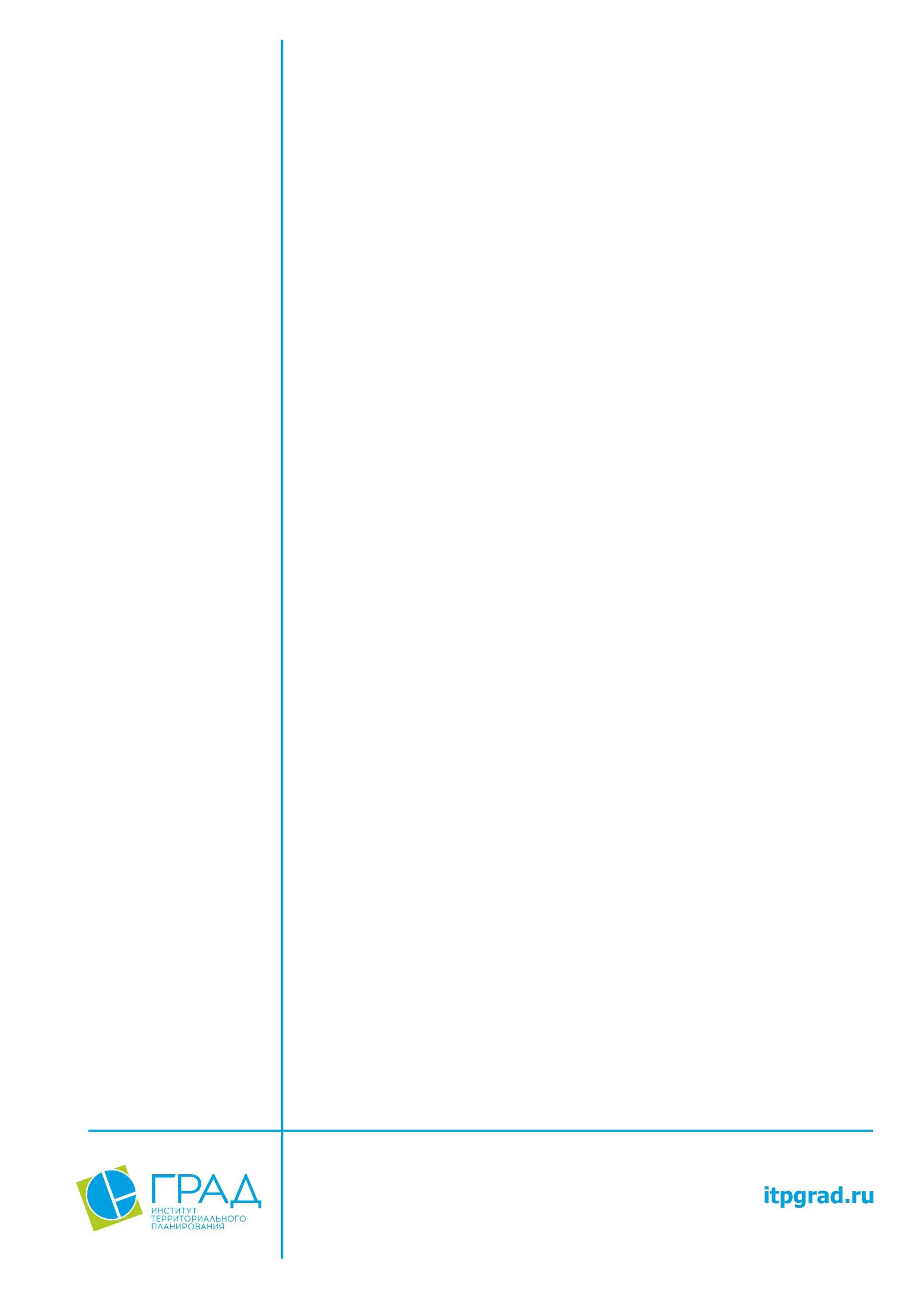 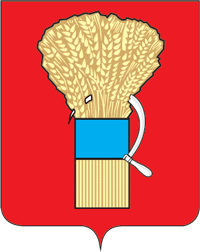 20222022Содержание1	Сведения о видах, назначении и наименованиях планируемых для размещения объектов местного значения городского округа, их основные характеристики, их местоположение	41.1	Объекты образования	41.2	Объекты физической культуры и массового спорта	131.3	Объекты культуры и искусства	401.4	Объекты электро-, тепло-, газо- и водоснабжения населения, водоотведения	411.5	Автомобильные дороги местного значения, объекты транспортной инфраструктуры	1001.6	Объекты отдыха и туризма 	1671.7	Объекты благоустройства	1681.8	Объекты связи	1901.9	Объекты в области защиты населения и территории городского округа от чрезвычайных ситуаций природного и техногенного характера	1911.10	Объекты для организации ритуальных услуг и содержания мест захоронения	1942	Характеристики зон с особыми условиями использования территорий	1953	Параметры функциональных зон, а также сведения о планируемых для размещения в них объектах федерального значения, объектах регионального значения, объектах местного значения, за исключением линейных объектов	202Сведения о видах, назначении и наименованиях планируемых для размещения объектов местного значения городского округа, их основные характеристики, их местоположениеОбъекты образованияОбъекты физической культуры и массового спортаОбъекты культуры и искусстваОбъекты электро-, тепло-, газо- и водоснабжения населения, водоотведенияАвтомобильные дороги местного значения, объекты транспортной инфраструктурыОбъекты отдыха и туризмаОбъекты благоустройстваОбъекты связиОбъекты в области защиты населения и территории городского округа от чрезвычайных ситуаций природного и техногенного характера Объекты для организации ритуальных услуг и содержания мест захороненияХарактеристики зон с особыми условиями использования территорийПараметры функциональных зон, а также сведения о планируемых для размещения в них объектах федерального значения, объектах регионального значения, объектах местного значения, за исключением линейных объектовУССУРИЙСКИЙ ГОРОДСКОЙ ОКРУГГЕНЕРАЛЬНЫЙ ПЛАН 
УССУРИЙСКОГО ГОРОДСКОГО ОКРУГА 
ПРИМОРСКОГО КРАЯГЕНЕРАЛЬНЫЙ ПЛАН 
УССУРИЙСКОГО ГОРОДСКОГО ОКРУГА 
ПРИМОРСКОГО КРАЯПОЛОЖЕНИЕ О ТЕРРИТОРИАЛЬНОМ ПЛАНИРОВАНИИГЕНЕРАЛЬНЫЙ ПЛАН 
УССУРИЙСКОГО ГОРОДСКОГО ОКРУГА 
ПРИМОРСКОГО КРАЯГЕНЕРАЛЬНЫЙ ПЛАН 
УССУРИЙСКОГО ГОРОДСКОГО ОКРУГА 
ПРИМОРСКОГО КРАЯПОЛОЖЕНИЕ О ТЕРРИТОРИАЛЬНОМ ПЛАНИРОВАНИИПОЛОЖЕНИЕ О ТЕРРИТОРИАЛЬНОМ ПЛАНИРОВАНИИЗаказчик:Администрация Уссурийского городского округаМуниципальный контракт:№ 0120300006521000167 от 05.07.2021 г.Исполнитель:ООО «ИТП «Град»Шифр проекта:НИР 1821-21№Наименование 
объектаВид объектаНазначение объектаСтатус 
объектаХарактеристика объектаХарактеристика объектаМестоположение 
объектаВид зоны с особыми условиями/ количественный показательСрок 
реализации№Наименование 
объектаВид объектаНазначение объектаСтатус 
объектанаименование характеристикиколичественный показательМестоположение 
объектаВид зоны с особыми условиями/ количественный показательСрок 
реализации12345678910101.1Дошкольная образовательная организацияДошкольная образовательная организацияОрганизация предоставления общедоступного и бесплатного дошкольного образованияПланируемый к размещениюМест100Уссурийский городской округ, г. Уссурийск, зона застройки среднеэтажными жилыми домами (от 5 до 8 этажей, включая мансардный)-Первая очередь реализации генерального плана (конец 2027 года) (далее – первая очередь)1.2Дошкольная образовательная организацияДошкольная образовательная организацияОрганизация предоставления общедоступного и бесплатного дошкольного образованияПланируемый к размещениюМест200Уссурийский городской округ, г. Уссурийск, зона застройки среднеэтажными жилыми домами (от 5 до 8 этажей, включая мансардный)-Первая очередь1.3Дошкольная образовательная организацияДошкольная образовательная организацияОрганизация предоставления общедоступного и бесплатного дошкольного образованияПланируемый к размещениюМест350Уссурийский городской округ, г. Уссурийск, зона смешанной и общественно-деловой застройки-Первая очередь1.4Дошкольная образовательная организацияДошкольная образовательная организацияОрганизация предоставления общедоступного и бесплатного дошкольного образованияПланируемый к размещениюМест350Уссурийский городской округ, г. Уссурийск, общественно-деловые зоны-Первая очередь1.5Дошкольная образовательная организацияДошкольная образовательная организацияОрганизация предоставления общедоступного и бесплатного дошкольного образованияПланируемый к размещениюМест350Уссурийский городской округ, г. Уссурийск, общественно-деловые зоны-Первая очередь1.6Дошкольная образовательная организацияДошкольная образовательная организацияОрганизация предоставления общедоступного и бесплатного дошкольного образованияПланируемый к размещениюМест220Уссурийский городской округ, г. Уссурийск, общественно-деловые зоны-Первая очередь1.7Дошкольная образовательная организацияДошкольная образовательная организацияОрганизация предоставления общедоступного и бесплатного дошкольного образованияПланируемый к размещениюМест220Уссурийский городской округ, г. Уссурийск, общественно-деловые зоны-Первая очередь1.8Дошкольная образовательная организацияДошкольная образовательная организацияОрганизация предоставления общедоступного и бесплатного дошкольного образованияПланируемый к размещениюМест350Уссурийский городской округ, г. Уссурийск, зона застройки малоэтажными жилыми домами (до 4 этажей, включая мансардный)-Расчетный срок реализации генерального плана (конец 2040 года) (далее – расчетный срок)1.9Дошкольная образовательная организацияДошкольная образовательная организацияОрганизация предоставления общедоступного и бесплатного дошкольного образованияПланируемый к размещениюМест350Уссурийский городской округ, г. Уссурийск, зона застройки многоэтажными жилыми домами (9 этажей и более)-Расчетный срок1.10Дошкольная образовательная организацияДошкольная образовательная организацияОрганизация предоставления общедоступного и бесплатного дошкольного образованияПланируемый к размещениюМест350Уссурийский городской округ, г. Уссурийск, зона застройки среднеэтажными жилыми домами (от 5 до 8 этажей, включая мансардный)-Расчетный срок1.11Дошкольная образовательная организацияДошкольная образовательная организацияОрганизация предоставления общедоступного и бесплатного дошкольного образованияПланируемый к размещениюМест350Уссурийский городской округ, г. Уссурийск, зона застройки среднеэтажными жилыми домами (от 5 до 8 этажей, включая мансардный)-Расчетный срок1.12Дошкольная образовательная организацияДошкольная образовательная организацияОрганизация предоставления общедоступного и бесплатного дошкольного образованияПланируемый к размещениюМест200Уссурийский городской округ, г. Уссурийск, зона застройки среднеэтажными жилыми домами (от 5 до 8 этажей, включая мансардный)-Расчетный срок1.13Дошкольная образовательная организацияДошкольная образовательная организацияОрганизация предоставления общедоступного и бесплатного дошкольного образованияПланируемый к размещениюМест300Уссурийский городской округ, г. Уссурийск, зона застройки среднеэтажными жилыми домами (от 5 до 8 этажей, включая мансардный)-Расчетный срок1.14Дошкольная образовательная организацияДошкольная образовательная организацияОрганизация предоставления общедоступного и бесплатного дошкольного образованияПланируемый к размещениюМест150Уссурийский городской округ, г. Уссурийск, зона смешанной и общественно-деловой застройки-Расчетный срок1.15Дошкольная образовательная организацияДошкольная образовательная организацияОрганизация предоставления общедоступного и бесплатного дошкольного образованияПланируемый к размещениюМест200Уссурийский городской округ, г. Уссурийск, зона смешанной и общественно-деловой застройки-Расчетный срок1.16Дошкольная образовательная организацияДошкольная образовательная организацияОрганизация предоставления общедоступного и бесплатного дошкольного образованияПланируемый к размещениюМест220Уссурийский городской округ, г. Уссурийск, общественно-деловые зоны-Расчетный срок1.17Дошкольная образовательная организацияДошкольная образовательная организацияОрганизация предоставления общедоступного и бесплатного дошкольного образованияПланируемый к размещениюМест350Уссурийский городской округ, г. Уссурийск, общественно-деловые зоны-Расчетный срок1.18Дошкольная образовательная организацияДошкольная образовательная организацияОрганизация предоставления общедоступного и бесплатного дошкольного образованияПланируемый к размещениюМест350Уссурийский городской округ, г. Уссурийск, общественно-деловые зоны-Расчетный срок1.19Дошкольная образовательная организацияДошкольная образовательная организацияОрганизация предоставления общедоступного и бесплатного дошкольного образованияПланируемый к размещениюМест200Уссурийский городской округ, г. Уссурийск, общественно-деловые зоны-Расчетный срок1.20Дошкольная образовательная организацияДошкольная образовательная организацияОрганизация предоставления общедоступного и бесплатного дошкольного образованияПланируемый к размещениюМест135Уссурийский городской округ, с. Борисовка, общественно-деловые зоны-Расчетный срок1.21Дошкольная образовательная организацияДошкольная образовательная организацияОрганизация предоставления общедоступного и бесплатного дошкольного образованияПланируемый к размещениюМест120Уссурийский городской округ, с. Воздвиженка, зона застройки среднеэтажными жилыми домами (от 5 до 8 этажей, включая мансардный)-Расчетный срок1.22Дошкольная образовательная организацияДошкольная образовательная организацияОрганизация предоставления общедоступного и бесплатного дошкольного образованияПланируемый к размещениюМест350Уссурийский городской округ, с. Воздвиженка, общественно-деловые зоны-Расчетный срок1.23Дошкольная образовательная организацияДошкольная образовательная организацияОрганизация предоставления общедоступного и бесплатного дошкольного образованияПланируемый к размещениюМест150Уссурийский городской округ, с. Каменушка, общественно-деловые зоны-Расчетный срок1.24Дошкольная образовательная организацияДошкольная образовательная организацияОрганизация предоставления общедоступного и бесплатного дошкольного образованияПланируемый к размещениюМест220Уссурийский городской округ, г. Уссурийск, зона застройки многоэтажными жилыми домами (9 этажей и более)-Перспективное развитие1.25Дошкольная образовательная организацияДошкольная образовательная организацияОрганизация предоставления общедоступного и бесплатного дошкольного образованияПланируемый к размещениюМест150Уссурийский городской округ, г. Уссурийск, зона застройки среднеэтажными жилыми домами (от 5 до 8 этажей, включая мансардный)-Перспективное развитие1.26Дошкольная образовательная организацияДошкольная образовательная организацияОрганизация предоставления общедоступного и бесплатного дошкольного образованияПланируемый к размещениюМест200Уссурийский городской округ, г. Уссурийск, зона застройки среднеэтажными жилыми домами (от 5 до 8 этажей, включая мансардный)-Перспективное развитие1.27Дошкольная образовательная организацияДошкольная образовательная организацияОрганизация предоставления общедоступного и бесплатного дошкольного образованияПланируемый к размещениюМест250Уссурийский городской округ, г. Уссурийск, зона застройки среднеэтажными жилыми домами (от 5 до 8 этажей, включая мансардный)-Перспективное развитие1.28Дошкольная образовательная организацияДошкольная образовательная организацияОрганизация предоставления общедоступного и бесплатного дошкольного образованияПланируемый к размещениюМест150Уссурийский городской округ, г. Уссурийск, зона смешанной и общественно-деловой застройки-Перспективное развитие1.29Дошкольная образовательная организацияДошкольная образовательная организацияОрганизация предоставления общедоступного и бесплатного дошкольного образованияПланируемый к размещениюМест150Уссурийский городской округ, г. Уссурийск, зона смешанной и общественно-деловой застройки-Перспективное развитие1.30Дошкольная образовательная организацияДошкольная образовательная организацияОрганизация предоставления общедоступного и бесплатного дошкольного образованияПланируемый к размещениюМест200Уссурийский городской округ, г. Уссурийск, зона смешанной и общественно-деловой застройки-Перспективное развитие1.31Дошкольная образовательная организацияДошкольная образовательная организацияОрганизация предоставления общедоступного и бесплатного дошкольного образованияПланируемый к размещениюМест100Уссурийский городской округ, г. Уссурийск, зона смешанной и общественно-деловой застройки-Перспективное развитие1.32Дошкольная образовательная организацияДошкольная образовательная организацияОрганизация предоставления общедоступного и бесплатного дошкольного образованияПланируемый к размещениюМест200Уссурийский городской округ, г. Уссурийск, зона смешанной и общественно-деловой застройки-Перспективное развитие1.33Дошкольная образовательная организацияДошкольная образовательная организацияОрганизация предоставления общедоступного и бесплатного дошкольного образованияПланируемый к размещениюМест200Уссурийский городской округ, г. Уссурийск, зона смешанной и общественно-деловой застройки-Перспективное развитие1.34Дошкольная образовательная организацияДошкольная образовательная организацияОрганизация предоставления общедоступного и бесплатного дошкольного образованияПланируемый к размещениюМест150Уссурийский городской округ, г. Уссурийск, общественно-деловые зоны-Перспективное развитие1.35Дошкольная образовательная организацияДошкольная образовательная организацияОрганизация предоставления общедоступного и бесплатного дошкольного образованияПланируемый к размещениюМест150Уссурийский городской округ, г. Уссурийск, общественно-деловые зоны-Перспективное развитие1.36Дошкольная образовательная организацияДошкольная образовательная организацияОрганизация предоставления общедоступного и бесплатного дошкольного образованияПланируемый к размещениюМест150Уссурийский городской округ, г. Уссурийск, общественно-деловые зоны-Перспективное развитие1.37Общеобразовательная организацияОбщеобразовательная организацияОрганизация предоставления общедоступного и бесплатного начального общего, основного общего, среднего общего образованияПланируемый к размещениюМест1100Уссурийский городской округ, г. Уссурийск, общественно-деловые зоны-Первая очередь1.38Общеобразовательная организацияОбщеобразовательная организацияОрганизация предоставления общедоступного и бесплатного начального общего, основного общего, среднего общего образованияПланируемый к размещениюМест1200Уссурийский городской округ, г. Уссурийск, зона застройки малоэтажными жилыми домами (до 4 этажей, включая мансардный)-Расчетный срок1.39Общеобразовательная организацияОбщеобразовательная организацияОрганизация предоставления общедоступного и бесплатного начального общего, основного общего, среднего общего образованияПланируемый к размещениюМест1250Уссурийский городской округ, г. Уссурийск, зона застройки среднеэтажными жилыми домами (от 5 до 8 этажей, включая мансардный)-Расчетный срок1.40Общеобразовательная организацияОбщеобразовательная организацияОрганизация предоставления общедоступного и бесплатного начального общего, основного общего, среднего общего образованияПланируемый к размещениюМест1250Уссурийский городской округ, г. Уссурийск, зона застройки среднеэтажными жилыми домами (от 5 до 8 этажей, включая мансардный)-Расчетный срок1.41Общеобразовательная организацияОбщеобразовательная организацияОрганизация предоставления общедоступного и бесплатного начального общего, основного общего, среднего общего образованияПланируемый к размещениюМест800Уссурийский городской округ, г. Уссурийск, зона застройки среднеэтажными жилыми домами (от 5 до 8 этажей, включая мансардный)-Расчетный срок1.42Общеобразовательная организацияОбщеобразовательная организацияОрганизация предоставления общедоступного и бесплатного начального общего, основного общего, среднего общего образованияПланируемый к размещениюМест750Уссурийский городской округ, г. Уссурийск, зона смешанной и общественно-деловой застройки-Расчетный срок1.43Общеобразовательная организацияОбщеобразовательная организацияОрганизация предоставления общедоступного и бесплатного начального общего, основного общего, среднего общего образованияПланируемый к размещениюМест1100Уссурийский городской округ, г. Уссурийск, зона смешанной и общественно-деловой застройки-Расчетный срок1.44Начальная школаОбщеобразовательная организацияОрганизация предоставления общедоступного и бесплатного начального общего, основного общего, среднего общего образованияПланируемый к размещениюМест300Уссурийский городской округ, г. Уссурийск, многофункциональная общественно-деловая зона-Расчетный срок1.45Общеобразовательная организацияОбщеобразовательная организацияОрганизация предоставления общедоступного и бесплатного начального общего, основного общего, среднего общего образованияПланируемый к размещениюМест800Уссурийский городской округ, г. Уссурийск, общественно-деловые зоны-Расчетный срок1.46Общеобразовательная организацияОбщеобразовательная организацияОрганизация предоставления общедоступного и бесплатного начального общего, основного общего, среднего общего образованияПланируемый к размещениюМест1100Уссурийский городской округ, г. Уссурийск, общественно-деловые зоны-Расчетный срок1.47МБОУ «СОШ с. Борисовка» (начальная школа)Общеобразовательная организацияОрганизация предоставления общедоступного и бесплатного начального общего, основного общего, среднего общего образованияПланируемый к реконструкцииМест310Уссурийский городской округ, с. Борисовка, общественно-деловые зоны-Расчетный срок1.48Общеобразовательная организацияОбщеобразовательная организацияОрганизация предоставления общедоступного и бесплатного начального общего, основного общего, среднего общего образованияПланируемый к размещениюМест600Уссурийский городской округ, с. Воздвиженка, общественно-деловые зоны-Расчетный срок1.49МБОУ «СОШ с. Каменушка»Общеобразовательная организацияОрганизация предоставления общедоступного и бесплатного начального общего, основного общего, среднего общего образованияПланируемый к реконструкцииМест280Уссурийский городской округ, с. Каменушка, общественно-деловые зоны-Расчетный срок1.50Школа с детским садомОбщеобразовательная организацияОрганизация предоставления общедоступного и бесплатного начального общего, основного общего, среднего общего образованияПланируемый к размещениюМест370Уссурийский городской округ, с. Корсаковка, общественно-деловые зоны-Расчетный срок1.51МБОУ «СОШ с. Красный Яр»Общеобразовательная организацияОрганизация предоставления общедоступного и бесплатного начального общего, основного общего, среднего общего образованияПланируемый к реконструкцииМест300Уссурийский городской округ, с. Красный Яр, общественно-деловые зоны-Расчетный срок1.52Школа с детским садомОбщеобразовательная организацияОрганизация предоставления общедоступного и бесплатного начального общего, основного общего, среднего общего образованияПланируемый к размещениюМест300Уссурийский городской округ, с. Новоникольск, общественно-деловые зоны-Расчетный срок1.53Общеобразовательная организацияОбщеобразовательная организацияОрганизация предоставления общедоступного и бесплатного начального общего, основного общего, среднего общего образованияПланируемый к размещениюМест1100Уссурийский городской округ, г. Уссурийск, зона застройки среднеэтажными жилыми домами (от 5 до 8 этажей, включая мансардный)-Перспективное развитие1.54Общеобразовательная организацияОбщеобразовательная организацияОрганизация предоставления общедоступного и бесплатного начального общего, основного общего, среднего общего образованияПланируемый к размещениюМест1100Уссурийский городской округ, г. Уссурийск, зона смешанной и общественно-деловой застройки-Перспективное развитие1.55Общеобразовательная организацияОбщеобразовательная организацияОрганизация предоставления общедоступного и бесплатного начального общего, основного общего, среднего общего образованияПланируемый к размещениюМест800Уссурийский городской округ, г. Уссурийск, зона смешанной и общественно-деловой застройки-Перспективное развитие1.56Начальная школаОбщеобразовательная организацияОрганизация предоставления общедоступного и бесплатного начального общего, основного общего, среднего общего образованияПланируемый к размещениюМест300Уссурийский городской округ, г. Уссурийск, общественно-деловые зоны-Перспективное развитие1.57Начальная школаОбщеобразовательная организацияОрганизация предоставления общедоступного и бесплатного начального общего, основного общего, среднего общего образованияПланируемый к размещениюМест200Уссурийский городской округ, г. Уссурийск, общественно-деловые зоны-Перспективное развитие1.58Общеобразовательная организацияОбщеобразовательная организацияОрганизация предоставления общедоступного и бесплатного начального общего, основного общего, среднего общего образованияПланируемый к размещениюМест800Уссурийский городской округ, г. Уссурийск, общественно-деловые зоны-Перспективное развитие1.59Общеобразовательная организацияОбщеобразовательная организацияОрганизация предоставления общедоступного и бесплатного начального общего, основного общего, среднего общего образованияПланируемый к размещениюМест1100Уссурийский городской округ, г. Уссурийск, общественно-деловые зоны-Перспективное развитие1.60Организация дополнительного образованияОрганизация дополнительного образованияОрганизация предоставления дополнительного образованияПланируемый к размещениюМест250Уссурийский городской округ, г. Уссурийск, многофункциональная общественно-деловая зона-Первая очередь1.61Организация дополнительного образованияОрганизация дополнительного образованияОрганизация предоставления дополнительного образованияПланируемый к размещениюМест150Уссурийский городской округ, г. Уссурийск, зона смешанной и общественно-деловой застройки-Перспективное развитие1.62Центр психолого-педагогической, медицинской и социальной помощиИные объекты регионального значения, объекты местного значения, установленные в соответствии с законодательством Организация предоставления психолого-педагогической, медицинской и социальной помощиПланируемый к размещениюПлощадь, кв. м500Уссурийский городской округ, г. Уссурийск, общественно-деловые зоны-Расчетный срок№Наименование 
объектаВид объектаНазначение 
объектаСтатус 
объектаХарактеристика объектаХарактеристика объектаМестоположение 
объектаВид зоны с особыми условиями/ количественный показательСрок 
реализации№Наименование 
объектаВид объектаНазначение 
объектаСтатус 
объектанаименование характеристикиколичественный показательМестоположение 
объектаВид зоны с особыми условиями/ количественный показательСрок 
реализации123456789102.1Тентно-каркасный спортивный комплекс для единоборствОбъект спорта, включающий раздельно нормируемые спортивные сооружения (объекты) (в т.ч. физкультурно-оздоровительный комплекс)Обеспечение условий для развития физической культуры школьного и массового спорта, организация проведения официальных физкультурно-оздоровительных и спортивных мероприятийПланируемый к размещениюЕдиновременная пропускная способность, чел.100Уссурийский городской округ, г. Уссурийск, многофункциональная общественно-деловая зона-Первая очередь2.2МАУ «Спортивная школа» Уссурийского городского округа. Спортивный комплекс «Локомотив»Объект спорта, включающий раздельно нормируемые спортивные сооружения (объекты) (в т.ч. физкультурно-оздоровительный комплекс)Обеспечение условий для развития физической культуры школьного и массового спорта, организация проведения официальных физкультурно-оздоровительных и спортивных мероприятийПланируемый к реконструкцииЕдиновременная пропускная способность, чел.154Уссурийский городской округ, г. Уссурийск, общественно-деловые зоны-Первая очередь2.3МБОУ «СОШ с. Воздвиженка». Объекты спортаОбъект спорта, включающий раздельно нормируемые спортивные сооружения (объекты) (в т.ч. физкультурно-оздоровительный комплекс)Обеспечение условий для развития физической культуры школьного и массового спорта, организация проведения официальных физкультурно-оздоровительных и спортивных мероприятийПланируемый к реконструкцииЕдиновременная пропускная способность, чел.2Уссурийский городской округ, с. Воздвиженка, общественно-деловые зоны-Первая очередь2.4Спортивно-оздоровительный комплекс на основе тенто-каркасной технологии (универсальная спортивная площадка для игровых видов спорта и борцовский зал) с бассейномОбъект спорта, включающий раздельно нормируемые спортивные сооружения (объекты) (в т.ч. физкультурно-оздоровительный комплекс)Обеспечение условий для развития физической культуры школьного и массового спорта, организация проведения официальных физкультурно-оздоровительных и спортивных мероприятийПланируемый к размещениюЕдиновременная пропускная способность, чел.400Уссурийский городской округ, г. Уссурийск, зона застройки малоэтажными жилыми домами (до 4 этажей, включая мансардный)-Расчетный срок2.5Спортивный многофункциональный центрОбъект спорта, включающий раздельно нормируемые спортивные сооружения (объекты) (в т.ч. физкультурно-оздоровительный комплекс)Обеспечение условий для развития физической культуры школьного и массового спорта, организация проведения официальных физкультурно-оздоровительных и спортивных мероприятийПланируемый к размещениюЕдиновременная пропускная способность, чел.60Уссурийский городской округ, г. Уссурийск, зона застройки многоэтажными жилыми домами (9 этажей и более)-Расчетный срок2.6Спортивный многофункциональный центрОбъект спорта, включающий раздельно нормируемые спортивные сооружения (объекты) (в т.ч. физкультурно-оздоровительный комплекс)Обеспечение условий для развития физической культуры школьного и массового спорта, организация проведения официальных физкультурно-оздоровительных и спортивных мероприятийПланируемый к размещениюЕдиновременная пропускная способность, чел.60Уссурийский городской округ, г. Уссурийск, зона озелененных территорий общего пользования (лесопарки, парки, сады, скверы, бульвары, городские леса)-Расчетный срок2.7Спортивный многофункциональный центрОбъект спорта, включающий раздельно нормируемые спортивные сооружения (объекты) (в т.ч. физкультурно-оздоровительный комплекс)Обеспечение условий для развития физической культуры школьного и массового спорта, организация проведения официальных физкультурно-оздоровительных и спортивных мероприятийПланируемый к размещениюЕдиновременная пропускная способность, чел.60Уссурийский городской округ, г. Уссурийск, зона смешанной и общественно-деловой застройки-Расчетный срок2.8Физкультурно-спортивный комплекс с игровым заломОбъект спорта, включающий раздельно нормируемые спортивные сооружения (объекты) (в т.ч. физкультурно-оздоровительный комплекс)Обеспечение условий для развития физической культуры школьного и массового спорта, организация проведения официальных физкультурно-оздоровительных и спортивных мероприятийПланируемый к размещениюЕдиновременная пропускная способность, чел.200Уссурийский городской округ, г. Уссурийск, зона смешанной и общественно-деловой застройки-Расчетный срок2.9Спортивный многофункциональный центрОбъект спорта, включающий раздельно нормируемые спортивные сооружения (объекты) (в т.ч. физкультурно-оздоровительный комплекс)Обеспечение условий для развития физической культуры школьного и массового спорта, организация проведения официальных физкультурно-оздоровительных и спортивных мероприятийПланируемый к размещениюЕдиновременная пропускная способность, чел.60Уссурийский городской округ, г. Уссурийск, зона смешанной и общественно-деловой застройки-Расчетный срок2.10Спортивный многофункциональный центрОбъект спорта, включающий раздельно нормируемые спортивные сооружения (объекты) (в т.ч. физкультурно-оздоровительный комплекс)Обеспечение условий для развития физической культуры школьного и массового спорта, организация проведения официальных физкультурно-оздоровительных и спортивных мероприятийПланируемый к размещениюЕдиновременная пропускная способность, чел.60Уссурийский городской округ, г. Уссурийск, многофункциональная общественно-деловая зона-Расчетный срок2.11Спортивный многофункциональный центрОбъект спорта, включающий раздельно нормируемые спортивные сооружения (объекты) (в т.ч. физкультурно-оздоровительный комплекс)Обеспечение условий для развития физической культуры школьного и массового спорта, организация проведения официальных физкультурно-оздоровительных и спортивных мероприятийПланируемый к размещениюЕдиновременная пропускная способность, чел.60Уссурийский городской округ, г. Уссурийск, многофункциональная общественно-деловая зона-Расчетный срок2.12Спортивный многофункциональный центрОбъект спорта, включающий раздельно нормируемые спортивные сооружения (объекты) (в т.ч. физкультурно-оздоровительный комплекс)Обеспечение условий для развития физической культуры школьного и массового спорта, организация проведения официальных физкультурно-оздоровительных и спортивных мероприятийПланируемый к размещениюЕдиновременная пропускная способность, чел.60Уссурийский городской округ, г. Уссурийск, общественно-деловые зоны-Расчетный срок2.13Универсальный спортивный комплекс для игровых видов спортаОбъект спорта, включающий раздельно нормируемые спортивные сооружения (объекты) (в т.ч. физкультурно-оздоровительный комплекс)Обеспечение условий для развития физической культуры школьного и массового спорта, организация проведения официальных физкультурно-оздоровительных и спортивных мероприятийПланируемый к размещениюЕдиновременная пропускная способность, чел.48Уссурийский городской округ, г. Уссурийск, общественно-деловые зоны-Расчетный срок2.14Спортивный многофункциональный центрОбъект спорта, включающий раздельно нормируемые спортивные сооружения (объекты) (в т.ч. физкультурно-оздоровительный комплекс)Обеспечение условий для развития физической культуры школьного и массового спорта, организация проведения официальных физкультурно-оздоровительных и спортивных мероприятийПланируемый к размещениюЕдиновременная пропускная способность, чел.60Уссурийский городской округ, г. Уссурийск, общественно-деловые зоны-Расчетный срок2.15Спортивный залОбъект спорта, включающий раздельно нормируемые спортивные сооружения (объекты) (в т.ч. физкультурно-оздоровительный комплекс)Обеспечение условий для развития физической культуры школьного и массового спорта, организация проведения официальных физкультурно-оздоровительных и спортивных мероприятийПланируемый к размещениюЕдиновременная пропускная способность, чел.100Уссурийский городской округ, с. Борисовка, общественно-деловые зоны-Расчетный срок2.16Спортивный залОбъект спорта, включающий раздельно нормируемые спортивные сооружения (объекты) (в т.ч. физкультурно-оздоровительный комплекс)Обеспечение условий для развития физической культуры школьного и массового спорта, организация проведения официальных физкультурно-оздоровительных и спортивных мероприятийПланируемый к размещениюЕдиновременная пропускная способность, чел.30Уссурийский городской округ, с. Воздвиженка, зона застройки среднеэтажными жилыми домами (от 5 до 8 этажей, включая мансардный)-Расчетный срок2.17Спортивный комплекс с бассейномОбъект спорта, включающий раздельно нормируемые спортивные сооружения (объекты) (в т.ч. физкультурно-оздоровительный комплекс)Обеспечение условий для развития физической культуры школьного и массового спорта, организация проведения официальных физкультурно-оздоровительных и спортивных мероприятийПланируемый к размещениюЕдиновременная пропускная способность, чел.30Уссурийский городской округ, с. Воздвиженка, общественно-деловые зоны-Расчетный срок2.18Спортивный комплекс с бассейномОбъект спорта, включающий раздельно нормируемые спортивные сооружения (объекты) (в т.ч. физкультурно-оздоровительный комплекс)Обеспечение условий для развития физической культуры школьного и массового спорта, организация проведения официальных физкультурно-оздоровительных и спортивных мероприятийПланируемый к размещениюЕдиновременная пропускная способность, чел.30Уссурийский городской округ, с. Корсаковка, общественно-деловые зоны-Расчетный срок2.19Спортивный комплекс с бассейномОбъект спорта, включающий раздельно нормируемые спортивные сооружения (объекты) (в т.ч. физкультурно-оздоровительный комплекс)Обеспечение условий для развития физической культуры школьного и массового спорта, организация проведения официальных физкультурно-оздоровительных и спортивных мероприятийПланируемый к размещениюЕдиновременная пропускная способность, чел.30Уссурийский городской округ, с. Новоникольск, зона застройки индивидуальными жилыми домами-Расчетный срок2.20Спортивная площадкаСпортивное сооружениеОбеспечение условий для развития физической культуры школьного и массового спорта, организация проведения официальных физкультурно-оздоровительных и спортивных мероприятийПланируемый к размещениюЕдиновременная пропускная способность, чел15Уссурийский городской округ, г. Уссурийск, зона застройки многоэтажными жилыми домами (9 этажей и более)-Первая очередь2.21Спортивная площадкаСпортивное сооружениеОбеспечение условий для развития физической культуры школьного и массового спорта, организация проведения официальных физкультурно-оздоровительных и спортивных мероприятийПланируемый к размещениюЕдиновременная пропускная способность, чел15Уссурийский городской округ, г. Уссурийск, зона застройки среднеэтажными жилыми домами (от 5 до 8 этажей, включая мансардный)-Первая очередь2.22Спортивная площадкаСпортивное сооружениеОбеспечение условий для развития физической культуры школьного и массового спорта, организация проведения официальных физкультурно-оздоровительных и спортивных мероприятийПланируемый к размещениюЕдиновременная пропускная способность, чел15Уссурийский городской округ, г. Уссурийск, зона застройки среднеэтажными жилыми домами (от 5 до 8 этажей, включая мансардный)-Первая очередь2.23Спортивная площадкаСпортивное сооружениеОбеспечение условий для развития физической культуры школьного и массового спорта, организация проведения официальных физкультурно-оздоровительных и спортивных мероприятийПланируемый к размещениюЕдиновременная пропускная способность, чел15Уссурийский городской округ, г. Уссурийск, зона застройки среднеэтажными жилыми домами (от 5 до 8 этажей, включая мансардный)-Первая очередь2.24Спортивная площадкаСпортивное сооружениеОбеспечение условий для развития физической культуры школьного и массового спорта, организация проведения официальных физкультурно-оздоровительных и спортивных мероприятийПланируемый к размещениюЕдиновременная пропускная способность, чел15Уссурийский городской округ, г. Уссурийск, зона застройки среднеэтажными жилыми домами (от 5 до 8 этажей, включая мансардный)-Первая очередь2.25Спортивная площадкаСпортивное сооружениеОбеспечение условий для развития физической культуры школьного и массового спорта, организация проведения официальных физкультурно-оздоровительных и спортивных мероприятийПланируемый к размещениюЕдиновременная пропускная способность, чел15Уссурийский городской округ, г. Уссурийск, зона застройки среднеэтажными жилыми домами (от 5 до 8 этажей, включая мансардный)-Первая очередь2.26Спортивная площадкаСпортивное сооружениеОбеспечение условий для развития физической культуры школьного и массового спорта, организация проведения официальных физкультурно-оздоровительных и спортивных мероприятийПланируемый к размещениюЕдиновременная пропускная способность, чел15Уссурийский городской округ, г. Уссурийск, зона застройки среднеэтажными жилыми домами (от 5 до 8 этажей, включая мансардный)-Первая очередь2.27Спортивная площадкаСпортивное сооружениеОбеспечение условий для развития физической культуры школьного и массового спорта, организация проведения официальных физкультурно-оздоровительных и спортивных мероприятийПланируемый к размещениюЕдиновременная пропускная способность, чел15Уссурийский городской округ, г. Уссурийск, зона застройки среднеэтажными жилыми домами (от 5 до 8 этажей, включая мансардный)-Первая очередь2.28Спортивная площадкаСпортивное сооружениеОбеспечение условий для развития физической культуры школьного и массового спорта, организация проведения официальных физкультурно-оздоровительных и спортивных мероприятийПланируемый к размещениюЕдиновременная пропускная способность, чел15Уссурийский городской округ, г. Уссурийск, зона застройки среднеэтажными жилыми домами (от 5 до 8 этажей, включая мансардный)-Первая очередь2.29Спортивная площадкаСпортивное сооружениеОбеспечение условий для развития физической культуры школьного и массового спорта, организация проведения официальных физкультурно-оздоровительных и спортивных мероприятийПланируемый к размещениюЕдиновременная пропускная способность, чел15Уссурийский городской округ, г. Уссурийск, зона застройки среднеэтажными жилыми домами (от 5 до 8 этажей, включая мансардный)-Первая очередь2.30Спортивная площадкаСпортивное сооружениеОбеспечение условий для развития физической культуры школьного и массового спорта, организация проведения официальных физкультурно-оздоровительных и спортивных мероприятийПланируемый к размещениюЕдиновременная пропускная способность, чел15Уссурийский городской округ, г. Уссурийск, зона застройки среднеэтажными жилыми домами (от 5 до 8 этажей, включая мансардный)-Первая очередь2.31ВелодорожкаСпортивное сооружениеОбеспечение условий для развития физической культуры школьного и массового спорта, организация проведения официальных физкультурно-оздоровительных и спортивных мероприятийПланируемый к размещениюЕдиновременная пропускная способность, чел35Уссурийский городской округ, г. Уссурийск, зона озелененных территорий общего пользования (лесопарки, парки, сады, скверы, бульвары, городские леса)-Первая очередь2.32Лыжная базаСпортивное сооружениеОбеспечение условий для развития физической культуры школьного и массового спорта, организация проведения официальных физкультурно-оздоровительных и спортивных мероприятийПланируемый к размещениюЕдиновременная пропускная способность, чел40Уссурийский городской округ, г. Уссурийск, зоны рекреационного назначения-Первая очередь2.33МАУ «Спортивная школа технических видов спорта» Уссурийского городского округа. Стадион им. С.П. ШевченкоСпортивное сооружениеОбеспечение условий для развития физической культуры школьного и массового спорта, организация проведения официальных физкультурно-оздоровительных и спортивных мероприятийПланируемый к реконструкцииЕдиновременная пропускная способность, чел414Уссурийский городской округ, г. Уссурийск, общественно-деловые зоны-Первая очередь2.34Спортивная площадкаСпортивное сооружениеОбеспечение условий для развития физической культуры школьного и массового спорта, организация проведения официальных физкультурно-оздоровительных и спортивных мероприятийПланируемый к размещениюЕдиновременная пропускная способность, чел30Уссурийский городской округ, с. Воздвиженка, зона застройки индивидуальными жилыми домами-Первая очередь2.35Футбольное полеСпортивное сооружениеОбеспечение условий для развития физической культуры школьного и массового спорта, организация проведения официальных физкультурно-оздоровительных и спортивных мероприятийПланируемый к размещениюЕдиновременная пропускная способность, чел25Уссурийский городской округ, с. Воздвиженка, зона застройки среднеэтажными жилыми домами (от 5 до 8 этажей, включая мансардный)-Первая очередь2.36Тропа здоровьяСпортивное сооружениеОбеспечение условий для развития физической культуры школьного и массового спорта, организация проведения официальных физкультурно-оздоровительных и спортивных мероприятийПланируемый к размещениюЕдиновременная пропускная способность, чел20Уссурийский городской округ, с. Воздвиженка, зона озелененных территорий общего пользования (лесопарки, парки, сады, скверы, бульвары, городские леса)-Первая очередь2.37Спортивная площадкаСпортивное сооружениеОбеспечение условий для развития физической культуры школьного и массового спорта, организация проведения официальных физкультурно-оздоровительных и спортивных мероприятийПланируемый к размещениюЕдиновременная пропускная способность, чел30Уссурийский городской округ, с. Воздвиженка, зона озелененных территорий общего пользования (лесопарки, парки, сады, скверы, бульвары, городские леса)-Первая очередь2.38Спортивная площадкаСпортивное сооружениеОбеспечение условий для развития физической культуры школьного и массового спорта, организация проведения официальных физкультурно-оздоровительных и спортивных мероприятийПланируемый к размещениюЕдиновременная пропускная способность, чел20Уссурийский городской округ, с. Глуховка, общественно-деловые зоны-Первая очередь2.39Универсальная спортивная площадкаСпортивное сооружениеОбеспечение условий для развития физической культуры школьного и массового спорта, организация проведения официальных физкультурно-оздоровительных и спортивных мероприятийПланируемый к размещениюЕдиновременная пропускная способность, чел10Уссурийский городской округ, с. Каймановка, зона застройки индивидуальными жилыми домами-Первая очередь2.40Многофункциональная спортивная площадкаСпортивное сооружениеОбеспечение условий для развития физической культуры школьного и массового спорта, организация проведения официальных физкультурно-оздоровительных и спортивных мероприятийПланируемый к размещениюЕдиновременная пропускная способность, чел20Уссурийский городской округ, с. Корсаковка, зона озелененных территорий общего пользования (лесопарки, парки, сады, скверы, бульвары, городские леса)-Первая очередь2.41Спортивная площадкаСпортивное сооружениеОбеспечение условий для развития физической культуры школьного и массового спорта, организация проведения официальных физкультурно-оздоровительных и спортивных мероприятийПланируемый к размещениюЕдиновременная пропускная способность, чел30Уссурийский городской округ, с. Новоникольск, зона застройки среднеэтажными жилыми домами (от 5 до 8 этажей, включая мансардный)-Первая очередь2.42Многофункциональная спортивная площадкаСпортивное сооружениеОбеспечение условий для развития физической культуры школьного и массового спорта, организация проведения официальных физкультурно-оздоровительных и спортивных мероприятийПланируемый к размещениюЕдиновременная пропускная способность, чел80Уссурийский городской округ, с. Новоникольск, общественно-деловые зоны-Первая очередь2.43Спортивная площадкаСпортивное сооружениеОбеспечение условий для развития физической культуры школьного и массового спорта, организация проведения официальных физкультурно-оздоровительных и спортивных мероприятийПланируемый к размещениюЕдиновременная пропускная способность, чел25Уссурийский городской округ, с. Степное, общественно-деловые зоны-Первая очередь2.44Спортивная площадкаСпортивное сооружениеОбеспечение условий для развития физической культуры школьного и массового спорта, организация проведения официальных физкультурно-оздоровительных и спортивных мероприятийПланируемый к размещениюЕдиновременная пропускная способность, чел30Уссурийский городской округ, г. Уссурийск, зона застройки малоэтажными жилыми домами (до 4 этажей, включая мансардный)-Расчетный срок2.45Спортивная площадкаСпортивное сооружениеОбеспечение условий для развития физической культуры школьного и массового спорта, организация проведения официальных физкультурно-оздоровительных и спортивных мероприятийПланируемый к размещениюЕдиновременная пропускная способность, чел15Уссурийский городской округ, г. Уссурийск, зона застройки многоэтажными жилыми домами (9 этажей и более)-Расчетный срок2.46Спортивная площадкаСпортивное сооружениеОбеспечение условий для развития физической культуры школьного и массового спорта, организация проведения официальных физкультурно-оздоровительных и спортивных мероприятийПланируемый к размещениюЕдиновременная пропускная способность, чел15Уссурийский городской округ, г. Уссурийск, зона застройки многоэтажными жилыми домами (9 этажей и более)-Расчетный срок2.47Площадка экстремальных видов спортаСпортивное сооружениеОбеспечение условий для развития физической культуры школьного и массового спорта, организация проведения официальных физкультурно-оздоровительных и спортивных мероприятийПланируемый к размещениюЕдиновременная пропускная способность, чел20Уссурийский городской округ, г. Уссурийск, зона застройки многоэтажными жилыми домами (9 этажей и более)-Расчетный срок2.48Спортивная площадкаСпортивное сооружениеОбеспечение условий для развития физической культуры школьного и массового спорта, организация проведения официальных физкультурно-оздоровительных и спортивных мероприятийПланируемый к размещениюЕдиновременная пропускная способность, чел30Уссурийский городской округ, г. Уссурийск, зона застройки среднеэтажными жилыми домами (от 5 до 8 этажей, включая мансардный)-Расчетный срок2.49Спортивная площадкаСпортивное сооружениеОбеспечение условий для развития физической культуры школьного и массового спорта, организация проведения официальных физкультурно-оздоровительных и спортивных мероприятийПланируемый к размещениюЕдиновременная пропускная способность, чел15Уссурийский городской округ, г. Уссурийск, зона застройки среднеэтажными жилыми домами (от 5 до 8 этажей, включая мансардный)-Расчетный срок2.50Спортивная площадкаСпортивное сооружениеОбеспечение условий для развития физической культуры школьного и массового спорта, организация проведения официальных физкультурно-оздоровительных и спортивных мероприятийПланируемый к размещениюЕдиновременная пропускная способность, чел15Уссурийский городской округ, г. Уссурийск, зона застройки среднеэтажными жилыми домами (от 5 до 8 этажей, включая мансардный)-Расчетный срок2.51Спортивная площадкаСпортивное сооружениеОбеспечение условий для развития физической культуры школьного и массового спорта, организация проведения официальных физкультурно-оздоровительных и спортивных мероприятийПланируемый к размещениюЕдиновременная пропускная способность, чел30Уссурийский городской округ, г. Уссурийск, зона застройки среднеэтажными жилыми домами (от 5 до 8 этажей, включая мансардный)-Расчетный срок2.52Спортивная площадкаСпортивное сооружениеОбеспечение условий для развития физической культуры школьного и массового спорта, организация проведения официальных физкультурно-оздоровительных и спортивных мероприятийПланируемый к размещениюЕдиновременная пропускная способность, чел15Уссурийский городской округ, г. Уссурийск, зона застройки среднеэтажными жилыми домами (от 5 до 8 этажей, включая мансардный)-Расчетный срок2.53Спортивная площадкаСпортивное сооружениеОбеспечение условий для развития физической культуры школьного и массового спорта, организация проведения официальных физкультурно-оздоровительных и спортивных мероприятийПланируемый к размещениюЕдиновременная пропускная способность, чел15Уссурийский городской округ, г. Уссурийск, зона застройки среднеэтажными жилыми домами (от 5 до 8 этажей, включая мансардный)-Расчетный срок2.54Футбольное полеСпортивное сооружениеОбеспечение условий для развития физической культуры школьного и массового спорта, организация проведения официальных физкультурно-оздоровительных и спортивных мероприятийПланируемый к размещениюЕдиновременная пропускная способность, чел100Уссурийский городской округ, г. Уссурийск, зона застройки среднеэтажными жилыми домами (от 5 до 8 этажей, включая мансардный)-Расчетный срок2.55Спортивная площадкаСпортивное сооружениеОбеспечение условий для развития физической культуры школьного и массового спорта, организация проведения официальных физкультурно-оздоровительных и спортивных мероприятийПланируемый к размещениюЕдиновременная пропускная способность, чел15Уссурийский городской округ, г. Уссурийск, зона застройки среднеэтажными жилыми домами (от 5 до 8 этажей, включая мансардный)-Расчетный срок2.56Спортивная площадкаСпортивное сооружениеОбеспечение условий для развития физической культуры школьного и массового спорта, организация проведения официальных физкультурно-оздоровительных и спортивных мероприятийПланируемый к размещениюЕдиновременная пропускная способность, чел15Уссурийский городской округ, г. Уссурийск, зона застройки среднеэтажными жилыми домами (от 5 до 8 этажей, включая мансардный)-Расчетный срок2.57Спортивная площадкаСпортивное сооружениеОбеспечение условий для развития физической культуры школьного и массового спорта, организация проведения официальных физкультурно-оздоровительных и спортивных мероприятийПланируемый к размещениюЕдиновременная пропускная способность, чел30Уссурийский городской округ, г. Уссурийск, зона застройки среднеэтажными жилыми домами (от 5 до 8 этажей, включая мансардный)-Расчетный срок2.58Спортивная площадкаСпортивное сооружениеОбеспечение условий для развития физической культуры школьного и массового спорта, организация проведения официальных физкультурно-оздоровительных и спортивных мероприятийПланируемый к размещениюЕдиновременная пропускная способность, чел15Уссурийский городской округ, г. Уссурийск, зона застройки среднеэтажными жилыми домами (от 5 до 8 этажей, включая мансардный)-Расчетный срок2.59Спортивная площадкаСпортивное сооружениеОбеспечение условий для развития физической культуры школьного и массового спорта, организация проведения официальных физкультурно-оздоровительных и спортивных мероприятийПланируемый к размещениюЕдиновременная пропускная способность, чел30Уссурийский городской округ, г. Уссурийск, зона исторической застройки-Расчетный срок2.60ВелодорожкаСпортивное сооружениеОбеспечение условий для развития физической культуры школьного и массового спорта, организация проведения официальных физкультурно-оздоровительных и спортивных мероприятийПланируемый к размещениюЕдиновременная пропускная способность, чел30Уссурийский городской округ, г. Уссурийск, зона озелененных территорий общего пользования (лесопарки, парки, сады, скверы, бульвары, городские леса)-Расчетный срок2.61ВелодорожкаСпортивное сооружениеОбеспечение условий для развития физической культуры школьного и массового спорта, организация проведения официальных физкультурно-оздоровительных и спортивных мероприятийПланируемый к размещениюЕдиновременная пропускная способность, чел35Уссурийский городской округ, г. Уссурийск, зона озелененных территорий общего пользования (лесопарки, парки, сады, скверы, бульвары, городские леса)-Расчетный срок2.62ВелодорожкаСпортивное сооружениеОбеспечение условий для развития физической культуры школьного и массового спорта, организация проведения официальных физкультурно-оздоровительных и спортивных мероприятийПланируемый к размещениюЕдиновременная пропускная способность, чел70Уссурийский городской округ, г. Уссурийск, зона озелененных территорий общего пользования (лесопарки, парки, сады, скверы, бульвары, городские леса)-Расчетный срок2.63Спортивная площадкаСпортивное сооружениеОбеспечение условий для развития физической культуры школьного и массового спорта, организация проведения официальных физкультурно-оздоровительных и спортивных мероприятийПланируемый к размещениюЕдиновременная пропускная способность, чел15Уссурийский городской округ, г. Уссурийск, зона озелененных территорий общего пользования (лесопарки, парки, сады, скверы, бульвары, городские леса)-Расчетный срок2.64Спортивная площадкаСпортивное сооружениеОбеспечение условий для развития физической культуры школьного и массового спорта, организация проведения официальных физкультурно-оздоровительных и спортивных мероприятийПланируемый к размещениюЕдиновременная пропускная способность, чел15Уссурийский городской округ, г. Уссурийск, зона озелененных территорий общего пользования (лесопарки, парки, сады, скверы, бульвары, городские леса)-Расчетный срок2.65ВелодорожкаСпортивное сооружениеОбеспечение условий для развития физической культуры школьного и массового спорта, организация проведения официальных физкультурно-оздоровительных и спортивных мероприятийПланируемый к размещениюЕдиновременная пропускная способность, чел30Уссурийский городской округ, г. Уссурийск, зона озелененных территорий общего пользования (лесопарки, парки, сады, скверы, бульвары, городские леса)-Расчетный срок2.66ВелодорожкаСпортивное сооружениеОбеспечение условий для развития физической культуры школьного и массового спорта, организация проведения официальных физкультурно-оздоровительных и спортивных мероприятийПланируемый к размещениюЕдиновременная пропускная способность, чел70Уссурийский городской округ, г. Уссурийск, зона озелененных территорий общего пользования (лесопарки, парки, сады, скверы, бульвары, городские леса)-Расчетный срок2.67ВелодорожкаСпортивное сооружениеОбеспечение условий для развития физической культуры школьного и массового спорта, организация проведения официальных физкультурно-оздоровительных и спортивных мероприятийПланируемый к размещениюЕдиновременная пропускная способность, чел35Уссурийский городской округ, г. Уссурийск, зона озелененных территорий общего пользования (лесопарки, парки, сады, скверы, бульвары, городские леса)-Расчетный срок2.68Тропа здоровья для скандинавской ходьбыСпортивное сооружениеОбеспечение условий для развития физической культуры школьного и массового спорта, организация проведения официальных физкультурно-оздоровительных и спортивных мероприятийПланируемый к размещениюЕдиновременная пропускная способность, чел150Уссурийский городской округ, г. Уссурийск, зона озелененных территорий общего пользования (лесопарки, парки, сады, скверы, бульвары, городские леса)-Расчетный срок2.69ВелодорожкаСпортивное сооружениеОбеспечение условий для развития физической культуры школьного и массового спорта, организация проведения официальных физкультурно-оздоровительных и спортивных мероприятийПланируемый к размещениюЕдиновременная пропускная способность, чел25Уссурийский городской округ, г. Уссурийск, зона озелененных территорий общего пользования (лесопарки, парки, сады, скверы, бульвары, городские леса)-Расчетный срок2.70Тропа здоровья для скандинавской ходьбыСпортивное сооружениеОбеспечение условий для развития физической культуры школьного и массового спорта, организация проведения официальных физкультурно-оздоровительных и спортивных мероприятийПланируемый к размещениюЕдиновременная пропускная способность, чел100Уссурийский городской округ, г. Уссурийск, зона озелененных территорий общего пользования (лесопарки, парки, сады, скверы, бульвары, городские леса)-Расчетный срок2.71ВелодорожкаСпортивное сооружениеОбеспечение условий для развития физической культуры школьного и массового спорта, организация проведения официальных физкультурно-оздоровительных и спортивных мероприятийПланируемый к размещениюЕдиновременная пропускная способность, чел35Уссурийский городской округ, г. Уссурийск, зона озелененных территорий общего пользования (лесопарки, парки, сады, скверы, бульвары, городские леса)-Расчетный срок2.72Спортивная площадкаСпортивное сооружениеОбеспечение условий для развития физической культуры школьного и массового спорта, организация проведения официальных физкультурно-оздоровительных и спортивных мероприятийПланируемый к размещениюЕдиновременная пропускная способность, чел30Уссурийский городской округ, г. Уссурийск, зона смешанной и общественно-деловой застройки-Расчетный срок2.73Спортивная площадкаСпортивное сооружениеОбеспечение условий для развития физической культуры школьного и массового спорта, организация проведения официальных физкультурно-оздоровительных и спортивных мероприятийПланируемый к размещениюЕдиновременная пропускная способность, чел15Уссурийский городской округ, г. Уссурийск, зона смешанной и общественно-деловой застройки-Расчетный срок2.74Спортивная площадкаСпортивное сооружениеОбеспечение условий для развития физической культуры школьного и массового спорта, организация проведения официальных физкультурно-оздоровительных и спортивных мероприятийПланируемый к размещениюЕдиновременная пропускная способность, чел15Уссурийский городской округ, г. Уссурийск, зона смешанной и общественно-деловой застройки-Расчетный срок2.75Спортивная площадкаСпортивное сооружениеОбеспечение условий для развития физической культуры школьного и массового спорта, организация проведения официальных физкультурно-оздоровительных и спортивных мероприятийПланируемый к размещениюЕдиновременная пропускная способность, чел15Уссурийский городской округ, г. Уссурийск, зона смешанной и общественно-деловой застройки-Расчетный срок2.76Спортивная площадкаСпортивное сооружениеОбеспечение условий для развития физической культуры школьного и массового спорта, организация проведения официальных физкультурно-оздоровительных и спортивных мероприятийПланируемый к размещениюЕдиновременная пропускная способность, чел30Уссурийский городской округ, г. Уссурийск, зона смешанной и общественно-деловой застройки-Расчетный срок2.77Спортивная площадкаСпортивное сооружениеОбеспечение условий для развития физической культуры школьного и массового спорта, организация проведения официальных физкультурно-оздоровительных и спортивных мероприятийПланируемый к размещениюЕдиновременная пропускная способность, чел30Уссурийский городской округ, г. Уссурийск, зоны рекреационного назначения-Расчетный срок2.78Физкультурно-оздоровительный центр с плавательным бассейном и универсальным игровым заломСпортивное сооружениеОбеспечение условий для развития физической культуры школьного и массового спорта, организация проведения официальных физкультурно-оздоровительных и спортивных мероприятийПланируемый к размещениюЕдиновременная пропускная способность, чел50Уссурийский городской округ, г. Уссурийск, общественно-деловые зоны-Расчетный срок2.79Спортивная площадкаСпортивное сооружениеОбеспечение условий для развития физической культуры школьного и массового спорта, организация проведения официальных физкультурно-оздоровительных и спортивных мероприятийПланируемый к размещениюЕдиновременная пропускная способность, чел15Уссурийский городской округ, г. Уссурийск, общественно-деловые зоны-Расчетный срок2.80Спортивная площадкаСпортивное сооружениеОбеспечение условий для развития физической культуры школьного и массового спорта, организация проведения официальных физкультурно-оздоровительных и спортивных мероприятийПланируемый к размещениюЕдиновременная пропускная способность, чел30Уссурийский городской округ, г. Уссурийск, общественно-деловые зоны-Расчетный срок2.81Спортивная площадкаСпортивное сооружениеОбеспечение условий для развития физической культуры школьного и массового спорта, организация проведения официальных физкультурно-оздоровительных и спортивных мероприятийПланируемый к размещениюЕдиновременная пропускная способность, чел30Уссурийский городской округ, г. Уссурийск, общественно-деловые зоны-Расчетный срок2.82Спортивная площадкаСпортивное сооружениеОбеспечение условий для развития физической культуры школьного и массового спорта, организация проведения официальных физкультурно-оздоровительных и спортивных мероприятийПланируемый к размещениюЕдиновременная пропускная способность, чел30Уссурийский городской округ, г. Уссурийск, общественно-деловые зоны-Расчетный срок2.83Спортивная площадкаСпортивное сооружениеОбеспечение условий для развития физической культуры школьного и массового спорта, организация проведения официальных физкультурно-оздоровительных и спортивных мероприятийПланируемый к размещениюЕдиновременная пропускная способность, чел30Уссурийский городской округ, г. Уссурийск, общественно-деловые зоны-Расчетный срок2.84Спортивная площадкаСпортивное сооружениеОбеспечение условий для развития физической культуры школьного и массового спорта, организация проведения официальных физкультурно-оздоровительных и спортивных мероприятийПланируемый к размещениюЕдиновременная пропускная способность, чел30Уссурийский городской округ, г. Уссурийск, общественно-деловые зоны-Расчетный срок2.85Спортивная площадкаСпортивное сооружениеОбеспечение условий для развития физической культуры школьного и массового спорта, организация проведения официальных физкультурно-оздоровительных и спортивных мероприятийПланируемый к размещениюЕдиновременная пропускная способность, чел30Уссурийский городской округ, пос. Тимирязевский, зона транспортной инфраструктуры-Расчетный срок2.86Многофункциональная спортивная площадкаСпортивное сооружениеОбеспечение условий для развития физической культуры школьного и массового спорта, организация проведения официальных физкультурно-оздоровительных и спортивных мероприятийПланируемый к размещениюЕдиновременная пропускная способность, чел40Уссурийский городской округ, пос. Тимирязевский, общественно-деловые зоны-Расчетный срок2.87Хоккейная коробкаСпортивное сооружениеОбеспечение условий для развития физической культуры школьного и массового спорта, организация проведения официальных физкультурно-оздоровительных и спортивных мероприятийПланируемый к реконструкцииЕдиновременная пропускная способность, чел15Уссурийский городской округ, пос. Тимирязевский, общественно-деловые зоны-Расчетный срок2.88Спортивная площадкаСпортивное сооружениеОбеспечение условий для развития физической культуры школьного и массового спорта, организация проведения официальных физкультурно-оздоровительных и спортивных мероприятийПланируемый к размещениюЕдиновременная пропускная способность, чел25Уссурийский городской округ, с. Богатырка, зона озелененных территорий общего пользования (лесопарки, парки, сады, скверы, бульвары, городские леса)-Расчетный срок2.89Футбольная площадкаСпортивное сооружениеОбеспечение условий для развития физической культуры школьного и массового спорта, организация проведения официальных физкультурно-оздоровительных и спортивных мероприятийПланируемый к размещениюЕдиновременная пропускная способность, чел25Уссурийский городской округ, с. Борисовка, зона озелененных территорий общего пользования (лесопарки, парки, сады, скверы, бульвары, городские леса)-Расчетный срок2.90Спортивная площадкаСпортивное сооружениеОбеспечение условий для развития физической культуры школьного и массового спорта, организация проведения официальных физкультурно-оздоровительных и спортивных мероприятийПланируемый к размещениюЕдиновременная пропускная способность, чел55Уссурийский городской округ, с. Борисовка, общественно-деловые зоны-Расчетный срок2.91Спортивный зал (военного клуба)Спортивное сооружениеОбеспечение условий для развития физической культуры школьного и массового спорта, организация проведения официальных физкультурно-оздоровительных и спортивных мероприятийПланируемый к ликвидацииЕдиновременная пропускная способность, чел30Уссурийский городской округ, с. Воздвиженка, зона застройки среднеэтажными жилыми домами (от 5 до 8 этажей, включая мансардный)-Расчетный срок2.92Волейбольная площадкаСпортивное сооружениеОбеспечение условий для развития физической культуры школьного и массового спорта, организация проведения официальных физкультурно-оздоровительных и спортивных мероприятийПланируемый к размещениюЕдиновременная пропускная способность, чел20Уссурийский городской округ, с. Воздвиженка, зона озелененных территорий общего пользования (лесопарки, парки, сады, скверы, бульвары, городские леса)-Расчетный срок2.93Многофункциональная спортивная площадкаСпортивное сооружениеОбеспечение условий для развития физической культуры школьного и массового спорта, организация проведения официальных физкультурно-оздоровительных и спортивных мероприятийПланируемый к размещениюЕдиновременная пропускная способность, чел50Уссурийский городской округ, с. Воздвиженка, зона озелененных территорий общего пользования (лесопарки, парки, сады, скверы, бульвары, городские леса)-Расчетный срок2.94Тропа здоровьяСпортивное сооружениеОбеспечение условий для развития физической культуры школьного и массового спорта, организация проведения официальных физкультурно-оздоровительных и спортивных мероприятийПланируемый к размещениюЕдиновременная пропускная способность, чел20Уссурийский городской округ, с. Воздвиженка, зона озелененных территорий общего пользования (лесопарки, парки, сады, скверы, бульвары, городские леса)-Расчетный срок2.95Мини-футбольное полеСпортивное сооружениеОбеспечение условий для развития физической культуры школьного и массового спорта, организация проведения официальных физкультурно-оздоровительных и спортивных мероприятийПланируемый к размещениюЕдиновременная пропускная способность, чел20Уссурийский городской округ, с. Воздвиженка, зона озелененных территорий общего пользования (лесопарки, парки, сады, скверы, бульвары, городские леса)-Расчетный срок2.96Спортивный зал (бывший ПГСХА)Спортивное сооружениеОбеспечение условий для развития физической культуры школьного и массового спорта, организация проведения официальных физкультурно-оздоровительных и спортивных мероприятийПланируемый к реконструкцииЕдиновременная пропускная способность, чел40Уссурийский городской округ, с. Воздвиженка, многофункциональная общественно-деловая зона-Расчетный срок2.97СтадионСпортивное сооружениеОбеспечение условий для развития физической культуры школьного и массового спорта, организация проведения официальных физкультурно-оздоровительных и спортивных мероприятийПланируемый к размещениюЕдиновременная пропускная способность, чел98Уссурийский городской округ, с. Воздвиженка, общественно-деловые зоны-Расчетный срок2.98Спортивная площадкаСпортивное сооружениеОбеспечение условий для развития физической культуры школьного и массового спорта, организация проведения официальных физкультурно-оздоровительных и спортивных мероприятийПланируемый к размещениюЕдиновременная пропускная способность, чел30Уссурийский городской округ, с. Воздвиженка, общественно-деловые зоны-Расчетный срок2.99Спортивная площадкаСпортивное сооружениеОбеспечение условий для развития физической культуры школьного и массового спорта, организация проведения официальных физкультурно-оздоровительных и спортивных мероприятийПланируемый к размещениюЕдиновременная пропускная способность, чел30Уссурийский городской округ, с. Корсаковка, зона озелененных территорий общего пользования (лесопарки, парки, сады, скверы, бульвары, городские леса)-Расчетный срок2.100Многофункциональная спортивная площадкаСпортивное сооружениеОбеспечение условий для развития физической культуры школьного и массового спорта, организация проведения официальных физкультурно-оздоровительных и спортивных мероприятийПланируемый к размещениюЕдиновременная пропускная способность, чел50Уссурийский городской округ, с. Корсаковка, общественно-деловые зоны-Расчетный срок2.101Спортивная площадкаСпортивное сооружениеОбеспечение условий для развития физической культуры школьного и массового спорта, организация проведения официальных физкультурно-оздоровительных и спортивных мероприятийПланируемый к размещениюЕдиновременная пропускная способность, чел45Уссурийский городской округ, с. Кроуновка, зона озелененных территорий общего пользования (лесопарки, парки, сады, скверы, бульвары, городские леса)-Расчетный срок2.102Спортивная площадкаСпортивное сооружениеОбеспечение условий для развития физической культуры школьного и массового спорта, организация проведения официальных физкультурно-оздоровительных и спортивных мероприятийПланируемый к размещениюЕдиновременная пропускная способность, чел20Уссурийский городской округ, с. Линевичи, зона застройки малоэтажными жилыми домами (до 4 этажей, включая мансардный)-Расчетный срок2.103Спортивная площадкаСпортивное сооружениеОбеспечение условий для развития физической культуры школьного и массового спорта, организация проведения официальных физкультурно-оздоровительных и спортивных мероприятийПланируемый к размещениюЕдиновременная пропускная способность, чел20Уссурийский городской округ, с. Раковка, общественно-деловые зоны-Расчетный срок2.104Спортивная площадкаСпортивное сооружениеОбеспечение условий для развития физической культуры школьного и массового спорта, организация проведения официальных физкультурно-оздоровительных и спортивных мероприятийПланируемый к размещениюЕдиновременная пропускная способность, чел15Уссурийский городской округ, с. Улитовка, зона озелененных территорий общего пользования (лесопарки, парки, сады, скверы, бульвары, городские леса)-Расчетный срок2.105Спортивная площадкаСпортивное сооружениеОбеспечение условий для развития физической культуры школьного и массового спорта, организация проведения официальных физкультурно-оздоровительных и спортивных мероприятийПланируемый к размещениюЕдиновременная пропускная способность, чел15Уссурийский городской округ, с. Элитное, общественно-деловые зоны-Расчетный срок2.106Спортивная площадкаСпортивное сооружениеОбеспечение условий для развития физической культуры школьного и массового спорта, организация проведения официальных физкультурно-оздоровительных и спортивных мероприятийПланируемый к размещениюЕдиновременная пропускная способность, чел25Уссурийский городской округ, с. Яконовка, зона озелененных территорий общего пользования (лесопарки, парки, сады, скверы, бульвары, городские леса)-Расчетный срок2.107Спортивная площадкаСпортивное сооружениеОбеспечение условий для развития физической культуры школьного и массового спорта, организация проведения официальных физкультурно-оздоровительных и спортивных мероприятийПланируемый к размещениюЕдиновременная пропускная способность, чел30Уссурийский городской округ, г. Уссурийск, зона застройки индивидуальными жилыми домами-Перспективное развитие2.108Спортивная площадкаСпортивное сооружениеОбеспечение условий для развития физической культуры школьного и массового спорта, организация проведения официальных физкультурно-оздоровительных и спортивных мероприятийПланируемый к размещениюЕдиновременная пропускная способность, чел30Уссурийский городской округ, г. Уссурийск, зона застройки малоэтажными жилыми домами (до 4 этажей, включая мансардный)-Перспективное развитие2.109Спортивная площадкаСпортивное сооружениеОбеспечение условий для развития физической культуры школьного и массового спорта, организация проведения официальных физкультурно-оздоровительных и спортивных мероприятийПланируемый к размещениюЕдиновременная пропускная способность, чел30Уссурийский городской округ, г. Уссурийск, зона застройки малоэтажными жилыми домами (до 4 этажей, включая мансардный)-Перспективное развитие2.110Спортивная площадкаСпортивное сооружениеОбеспечение условий для развития физической культуры школьного и массового спорта, организация проведения официальных физкультурно-оздоровительных и спортивных мероприятийПланируемый к размещениюЕдиновременная пропускная способность, чел15Уссурийский городской округ, г. Уссурийск, зона застройки многоэтажными жилыми домами (9 этажей и более)-Перспективное развитие2.111Спортивная площадкаСпортивное сооружениеОбеспечение условий для развития физической культуры школьного и массового спорта, организация проведения официальных физкультурно-оздоровительных и спортивных мероприятийПланируемый к размещениюЕдиновременная пропускная способность, чел30Уссурийский городской округ, г. Уссурийск, зона застройки среднеэтажными жилыми домами (от 5 до 8 этажей, включая мансардный)-Перспективное развитие2.112Спортивная площадкаСпортивное сооружениеОбеспечение условий для развития физической культуры школьного и массового спорта, организация проведения официальных физкультурно-оздоровительных и спортивных мероприятийПланируемый к размещениюЕдиновременная пропускная способность, чел15Уссурийский городской округ, г. Уссурийск, зона застройки среднеэтажными жилыми домами (от 5 до 8 этажей, включая мансардный)-Перспективное развитие2.113Спортивная площадкаСпортивное сооружениеОбеспечение условий для развития физической культуры школьного и массового спорта, организация проведения официальных физкультурно-оздоровительных и спортивных мероприятийПланируемый к размещениюЕдиновременная пропускная способность, чел30Уссурийский городской округ, г. Уссурийск, зона застройки среднеэтажными жилыми домами (от 5 до 8 этажей, включая мансардный)-Перспективное развитие2.114Спортивная площадкаСпортивное сооружениеОбеспечение условий для развития физической культуры школьного и массового спорта, организация проведения официальных физкультурно-оздоровительных и спортивных мероприятийПланируемый к размещениюЕдиновременная пропускная способность, чел15Уссурийский городской округ, г. Уссурийск, зона застройки среднеэтажными жилыми домами (от 5 до 8 этажей, включая мансардный)-Перспективное развитие2.115Спортивная площадкаСпортивное сооружениеОбеспечение условий для развития физической культуры школьного и массового спорта, организация проведения официальных физкультурно-оздоровительных и спортивных мероприятийПланируемый к размещениюЕдиновременная пропускная способность, чел15Уссурийский городской округ, г. Уссурийск, зона озелененных территорий общего пользования (лесопарки, парки, сады, скверы, бульвары, городские леса)-Перспективное развитие2.116Спортивная площадкаСпортивное сооружениеОбеспечение условий для развития физической культуры школьного и массового спорта, организация проведения официальных физкультурно-оздоровительных и спортивных мероприятийПланируемый к размещениюЕдиновременная пропускная способность, чел15Уссурийский городской округ, г. Уссурийск, зона озелененных территорий общего пользования (лесопарки, парки, сады, скверы, бульвары, городские леса)-Перспективное развитие2.117Спортивная площадкаСпортивное сооружениеОбеспечение условий для развития физической культуры школьного и массового спорта, организация проведения официальных физкультурно-оздоровительных и спортивных мероприятийПланируемый к размещениюЕдиновременная пропускная способность, чел15Уссурийский городской округ, г. Уссурийск, зона озелененных территорий общего пользования (лесопарки, парки, сады, скверы, бульвары, городские леса)-Перспективное развитие2.118Спортивная площадкаСпортивное сооружениеОбеспечение условий для развития физической культуры школьного и массового спорта, организация проведения официальных физкультурно-оздоровительных и спортивных мероприятийПланируемый к размещениюЕдиновременная пропускная способность, чел30Уссурийский городской округ, г. Уссурийск, зона смешанной и общественно-деловой застройки-Перспективное развитие2.119Спортивная площадкаСпортивное сооружениеОбеспечение условий для развития физической культуры школьного и массового спорта, организация проведения официальных физкультурно-оздоровительных и спортивных мероприятийПланируемый к размещениюЕдиновременная пропускная способность, чел15Уссурийский городской округ, г. Уссурийск, зона смешанной и общественно-деловой застройки-Перспективное развитие2.120Спортивная площадкаСпортивное сооружениеОбеспечение условий для развития физической культуры школьного и массового спорта, организация проведения официальных физкультурно-оздоровительных и спортивных мероприятийПланируемый к размещениюЕдиновременная пропускная способность, чел15Уссурийский городской округ, г. Уссурийск, зона смешанной и общественно-деловой застройки-Перспективное развитие2.121Спортивная площадкаСпортивное сооружениеОбеспечение условий для развития физической культуры школьного и массового спорта, организация проведения официальных физкультурно-оздоровительных и спортивных мероприятийПланируемый к размещениюЕдиновременная пропускная способность, чел15Уссурийский городской округ, г. Уссурийск, зона смешанной и общественно-деловой застройки-Перспективное развитие2.122Спортивная площадкаСпортивное сооружениеОбеспечение условий для развития физической культуры школьного и массового спорта, организация проведения официальных физкультурно-оздоровительных и спортивных мероприятийПланируемый к размещениюЕдиновременная пропускная способность, чел15Уссурийский городской округ, г. Уссурийск, общественно-деловые зоны-Перспективное развитие№Наименование 
объектаВид объектаНазначение 
объектаСтатус 
объектаХарактеристика объектаХарактеристика объектаМестоположение 
объектаВид зоны с особыми условиями/ количественный показательСрок 
реализации№Наименование 
объектаВид объектаНазначение 
объектаСтатус 
объектанаименование характеристикиколичественный показательМестоположение 
объектаВид зоны с особыми условиями/ количественный показательСрок 
реализации123456789103.1МБУК «Уссурийский музей» (филиал)Объект культурно-просветительного назначенияСоздание условий для организации досуга и обеспечения услугами организаций культурыПланируемый к размещениюВместимость, мест40Уссурийский городской округ, г. Уссурийск, зона исторической застройки-Первая очередь3.2МБУК «Централизованная клубная система». Дом культуры «Авангард» с. БорисовкаОбъект культурно-досугового (клубного) типаСоздание условий для организации досуга и обеспечения услугами организаций культурыПланируемый к реконструкцииЗрительских мест225Уссурийский городской округ, с. Борисовка, общественно-деловые зоны-Первая очередь3.3Многофункциональный культурно-досуговый центрОбъект культурно-досугового (клубного) типаСоздание условий для организации досуга и обеспечения услугами организаций культурыПланируемый к размещениюЗрительских мест1000Уссурийский городской округ, г. Уссурийск, зона смешанной и общественно-деловой застройки-Расчетный срок3.4Дом культуры с библиотекой и филиалом детской школы искусствОбъект культурно-досугового (клубного) типаСоздание условий для организации досуга и обеспечения услугами организаций культурыПланируемый к размещениюЗрительских мест200Уссурийский городской округ, с. Раковка, общественно-деловые зоны-Расчетный срок3.5Крытый концертно-спортивный комплексЗрелищная организацияСоздание условий для организации досуга и обеспечения услугами организаций культурыПланируемый к размещениюЗрительских мест400Уссурийский городской округ, г. Уссурийск, общественно-деловые зоны-Расчетный срок№Наименование 
объектаВид объектаНазначение 
объектаСтатус 
объектаХарактеристика объектаХарактеристика объектаМестоположение 
объектаВид зоны с особыми условиями/ количественный показательСрок 
реализации№Наименование 
объектаВид объектаНазначение 
объектаСтатус 
объектанаименование характеристикиколичественный показательМестоположение 
объектаВид зоны с особыми условиями/ количественный показательСрок 
реализации123456789104.1БорисовкаЭлектрическая подстанция 35 кВОрганизация электроснабженияПланируемый к реконструкцииМощность трансформаторов, МВ·A8Уссурийский городской округ, с. Борисовка, зона инженерной инфраструктурыОхранная зона – 15 мПервая очередь4.1БорисовкаЭлектрическая подстанция 35 кВОрганизация электроснабженияПланируемый к реконструкцииКоличество трансформаторов2Уссурийский городской округ, с. Борисовка, зона инженерной инфраструктурыОхранная зона – 15 мПервая очередь4.1БорисовкаЭлектрическая подстанция 35 кВОрганизация электроснабженияПланируемый к реконструкцииНапряжение, кВ35/10Уссурийский городской округ, с. Борисовка, зона инженерной инфраструктурыОхранная зона – 15 мПервая очередь4.2ТимирязевкаЭлектрическая подстанция 35 кВОрганизация электроснабженияПланируемый к реконструкцииМощность трансформаторов, МВ·A12,6Уссурийский городской округ, с. Воздвиженка, зона инженерной инфраструктурыОхранная зона – 15 мПервая очередь4.2ТимирязевкаЭлектрическая подстанция 35 кВОрганизация электроснабженияПланируемый к реконструкцииКоличество трансформаторов2Уссурийский городской округ, с. Воздвиженка, зона инженерной инфраструктурыОхранная зона – 15 мПервая очередь4.2ТимирязевкаЭлектрическая подстанция 35 кВОрганизация электроснабженияПланируемый к реконструкцииНапряжение, кВ35/10Уссурийский городской округ, с. Воздвиженка, зона инженерной инфраструктурыОхранная зона – 15 мПервая очередь4.3БаневурЭлектрическая подстанция 35 кВОрганизация электроснабженияПланируемый к реконструкцииМощность трансформаторов, МВ·A8Уссурийский городской округ, с. Заречное, зона инженерной инфраструктурыОхранная зона – 15 мПервая очередь4.3БаневурЭлектрическая подстанция 35 кВОрганизация электроснабженияПланируемый к реконструкцииКоличество трансформаторов2Уссурийский городской округ, с. Заречное, зона инженерной инфраструктурыОхранная зона – 15 мПервая очередь4.3БаневурЭлектрическая подстанция 35 кВОрганизация электроснабженияПланируемый к реконструкцииНапряжение, кВ35/10Уссурийский городской округ, с. Заречное, зона инженерной инфраструктурыОхранная зона – 15 мПервая очередь4.4ПС (Борисовское шоссе – ул. Советская)Электрическая подстанция 35 кВОрганизация электроснабженияПланируемый к размещениюМощность трансформаторов, МВ·A12,6Уссурийский городской округ, зона инженерной инфраструктурыОхранная зона – 15 мРасчетный срок4.4ПС (Борисовское шоссе – ул. Советская)Электрическая подстанция 35 кВОрганизация электроснабженияПланируемый к размещениюКоличество трансформаторов2Уссурийский городской округ, зона инженерной инфраструктурыОхранная зона – 15 мРасчетный срок4.4ПС (Борисовское шоссе – ул. Советская)Электрическая подстанция 35 кВОрганизация электроснабженияПланируемый к размещениюНапряжение, кВ35/6Уссурийский городской округ, зона инженерной инфраструктурыОхранная зона – 15 мРасчетный срок4.5КорсаковкаЭлектрическая подстанция 35 кВОрганизация электроснабженияПланируемый к реконструкцииМощность трансформаторов, МВ·A10Уссурийский городской округ, с. Корсаковка, зона инженерной инфраструктурыОхранная зона – 15 мРасчетный срок4.5КорсаковкаЭлектрическая подстанция 35 кВОрганизация электроснабженияПланируемый к реконструкцииКоличество трансформаторов2Уссурийский городской округ, с. Корсаковка, зона инженерной инфраструктурыОхранная зона – 15 мРасчетный срок4.5КорсаковкаЭлектрическая подстанция 35 кВОрганизация электроснабженияПланируемый к реконструкцииНапряжение, кВ35/10Уссурийский городской округ, с. Корсаковка, зона инженерной инфраструктурыОхранная зона – 15 мРасчетный срок4.6КоммунарЭлектрическая подстанция 35 кВОрганизация электроснабженияПланируемый к реконструкцииМощность трансформаторов, МВ·A12,6Уссурийский городской округ, с. Новоникольск, зона инженерной инфраструктурыОхранная зона – 15 мРасчетный срок4.6КоммунарЭлектрическая подстанция 35 кВОрганизация электроснабженияПланируемый к реконструкцииКоличество трансформаторов2Уссурийский городской округ, с. Новоникольск, зона инженерной инфраструктурыОхранная зона – 15 мРасчетный срок4.6КоммунарЭлектрическая подстанция 35 кВОрганизация электроснабженияПланируемый к реконструкцииНапряжение, кВ35/6Уссурийский городской округ, с. Новоникольск, зона инженерной инфраструктурыОхранная зона – 15 мРасчетный срок4.7РадужнаяЭлектрическая подстанция 35 кВОрганизация электроснабженияПланируемый к размещениюМощность трансформаторов, МВ·A20Уссурийский городской округ, г. Уссурийск, зона инженерной инфраструктурыОхранная зона – 15 мПерспективное развитие4.7РадужнаяЭлектрическая подстанция 35 кВОрганизация электроснабженияПланируемый к размещениюКоличество трансформаторов2Уссурийский городской округ, г. Уссурийск, зона инженерной инфраструктурыОхранная зона – 15 мПерспективное развитие4.7РадужнаяЭлектрическая подстанция 35 кВОрганизация электроснабженияПланируемый к размещениюНапряжение, кВ35/10Уссурийский городской округ, г. Уссурийск, зона инженерной инфраструктурыОхранная зона – 15 мПерспективное развитие4.8КВЛ 35 кВ Кожзавод – ПС 35 кВЛинии электропередачи 35 кВОрганизация электроснабженияПланируемый к размещениюНапряжение, кВ35 кВУссурийский городской округ, г. УссурийскОхранная зона – 15 мПерспективное развитие4.8КВЛ 35 кВ Кожзавод – ПС 35 кВЛинии электропередачи 35 кВОрганизация электроснабженияПланируемый к размещениюПротяженность сооружения, км4,22Уссурийский городской округ, г. УссурийскОхранная зона – 15 мПерспективное развитие4.9заход на ПС 35 кВ (Борисовское шоссе – ул. Советская)Линии электропередачи 35 кВОрганизация электроснабженияПланируемый к размещениюНапряжение, кВ35 кВУссурийский городской округОхранная зона – 15 мРасчетный срок4.9заход на ПС 35 кВ (Борисовское шоссе – ул. Советская)Линии электропередачи 35 кВОрганизация электроснабженияПланируемый к размещениюПротяженность сооружения, км0,31Уссурийский городской округОхранная зона – 15 мРасчетный срок4.10Новоникольск – КоммунарЛинии электропередачи 35 кВОрганизация электроснабженияПланируемый к реконструкцииНапряжение, кВ35 кВУссурийский городской округ, г. Уссурийск, с. НовоникольскОхранная зона – 15 мПервая очередь4.10Новоникольск – КоммунарЛинии электропередачи 35 кВОрганизация электроснабженияПланируемый к реконструкцииПротяженность сооружения, км5,03Уссурийский городской округ, г. Уссурийск, с. НовоникольскОхранная зона – 15 мПервая очередь4.11ПРГ № 2Пункт редуцирования газа (ПРГ)Организация газоснабженияПланируемый к размещениюПроизводительность, тыс. куб. м/час0,1Уссурийский городской округ, г. Уссурийск, зона застройки индивидуальными жилыми домамиОхранная зона – 10 мПервая очередь4.12ПРГ № 19Пункт редуцирования газа (ПРГ)Организация газоснабженияПланируемый к размещениюПроизводительность, тыс. куб. м/час0,24Уссурийский городской округ, г. Уссурийск, зона застройки индивидуальными жилыми домамиОхранная зона – 10 мПервая очередь4.13ПРГ № 4Пункт редуцирования газа (ПРГ)Организация газоснабженияПланируемый к размещениюПроизводительность, тыс. куб. м/час0,26Уссурийский городской округ, г. Уссурийск, зона застройки индивидуальными жилыми домамиОхранная зона – 10 мПервая очередь4.14ПРГ № 8Пункт редуцирования газа (ПРГ)Организация газоснабженияПланируемый к размещениюПроизводительность, тыс. куб. м/час0,3Уссурийский городской округ, г. Уссурийск, зона застройки индивидуальными жилыми домамиОхранная зона – 10 мПервая очередь4.15ПРГ № 5Пункт редуцирования газа (ПРГ)Организация газоснабженияПланируемый к размещениюПроизводительность, тыс. куб. м/час0,19Уссурийский городской округ, г. Уссурийск, зона застройки индивидуальными жилыми домамиОхранная зона – 10 мПервая очередь4.16ПРГ № 3Пункт редуцирования газа (ПРГ)Организация газоснабженияПланируемый к размещениюПроизводительность, тыс. куб. м/час0,3Уссурийский городской округ, г. Уссурийск, зона застройки индивидуальными жилыми домамиОхранная зона – 10 мПервая очередь4.17ГРП 26Пункт редуцирования газа (ПРГ)Организация газоснабженияПланируемый к размещениюПроизводительность, тыс. куб. м/час0,3Уссурийский городской округ, г. Уссурийск, зона застройки среднеэтажными жилыми домами (от 5 до 8 этажей, включая мансардный)Охранная зона – 10 мПервая очередь4.18ПРГ № 12Пункт редуцирования газа (ПРГ)Организация газоснабженияПланируемый к размещениюПроизводительность, тыс. куб. м/час2,46Уссурийский городской округ, г. Уссурийск, зона транспортной инфраструктурыОхранная зона – 10 мПервая очередь4.19ПРГ № 9Пункт редуцирования газа (ПРГ)Организация газоснабженияПланируемый к размещениюПроизводительность, тыс. куб. м/час1,09Уссурийский городской округ, г. Уссурийск, зона транспортной инфраструктурыОхранная зона – 10 мПервая очередь4.20ПРГ № 16Пункт редуцирования газа (ПРГ)Организация газоснабженияПланируемый к размещениюПроизводительность, тыс. куб. м/час2,49Уссурийский городской округ, г. Уссурийск, зона транспортной инфраструктурыОхранная зона – 10 мПервая очередь4.21ПРГ № 18Пункт редуцирования газа (ПРГ)Организация газоснабженияПланируемый к размещениюПроизводительность, тыс. куб. м/час4,47Уссурийский городской округ, г. Уссурийск, зона транспортной инфраструктурыОхранная зона – 10 мПервая очередь4.22ПРГ № 17Пункт редуцирования газа (ПРГ)Организация газоснабженияПланируемый к размещениюПроизводительность, тыс. куб. м/час4,39Уссурийский городской округ, г. Уссурийск, зона транспортной инфраструктурыОхранная зона – 10 мПервая очередь4.23ПРГ № 10Пункт редуцирования газа (ПРГ)Организация газоснабженияПланируемый к размещениюПроизводительность, тыс. куб. м/час3,32Уссурийский городской округ, г. Уссурийск, зона транспортной инфраструктурыОхранная зона – 10 мПервая очередь4.24ПРГ № 11Пункт редуцирования газа (ПРГ)Организация газоснабженияПланируемый к размещениюПроизводительность, тыс. куб. м/час1,82Уссурийский городской округ, г. Уссурийск, зона транспортной инфраструктурыОхранная зона – 10 мПервая очередь4.25ГГРП 2Пункт редуцирования газа (ПРГ)Организация газоснабженияПланируемый к размещениюПроизводительность, тыс. куб. м/час27,41Уссурийский городской округ, г. Уссурийск, зона транспортной инфраструктурыОхранная зона – 10 мПервая очередь4.26ПРГ № 6Пункт редуцирования газа (ПРГ)Организация газоснабженияПланируемый к размещениюПроизводительность, тыс. куб. м/час0,3Уссурийский городской округ, г. Уссурийск, зона транспортной инфраструктурыОхранная зона – 10 мПервая очередь4.27ПРГ № 14Пункт редуцирования газа (ПРГ)Организация газоснабженияПланируемый к размещениюПроизводительность, тыс. куб. м/час0,89Уссурийский городской округ, г. Уссурийск, зона транспортной инфраструктурыОхранная зона – 10 мПервая очередь4.28ПРГ № 13Пункт редуцирования газа (ПРГ)Организация газоснабженияПланируемый к размещениюПроизводительность, тыс. куб. м/час0,79Уссурийский городской округ, г. Уссурийск, зона транспортной инфраструктурыОхранная зона – 10 мПервая очередь4.29ПРГ № 15Пункт редуцирования газа (ПРГ)Организация газоснабженияПланируемый к размещениюПроизводительность, тыс. куб. м/час15,68Уссурийский городской округ, г. Уссурийск, зона транспортной инфраструктурыОхранная зона – 10 мПервая очередь4.30ПРГ № 1Пункт редуцирования газа (ПРГ)Организация газоснабженияПланируемый к размещениюПроизводительность, тыс. куб. м/час0,24Уссурийский городской округ, г. Уссурийск, зона транспортной инфраструктурыОхранная зона – 10 мПервая очередь4.31ПРГ № 7Пункт редуцирования газа (ПРГ)Организация газоснабженияПланируемый к размещениюПроизводительность, тыс. куб. м/час0,62Уссурийский городской округ, г. Уссурийск, многофункциональная общественно-деловая зонаОхранная зона – 10 мПервая очередь4.32ГГРП 3Пункт редуцирования газа (ПРГ)Организация газоснабженияПланируемый к размещениюПроизводительность, тыс. куб. м/час17,5Уссурийский городской округ, г. Уссурийск, многофункциональная общественно-деловая зонаОхранная зона – 10 мПервая очередь4.33ГРП 
ж.-д. ст. ВоздвиженскийПункт редуцирования газа (ПРГ)Организация газоснабженияПланируемый к размещениюПроизводительность, тыс. куб. м/час0,05Уссурийский городской округ, 
ж.-д. ст. Воздвиженский, зона застройки индивидуальными жилыми домамиОхранная зона – 10 мПервая очередь4.34ГРП 
ж.-д. ст. ЛимичевкаПункт редуцирования газа (ПРГ)Организация газоснабженияПланируемый к размещениюПроизводительность, тыс. куб. м/час0,1Уссурийский городской округ, 
ж.-д. ст. Лимичевка, зона транспортной инфраструктурыОхранная зона – 10 мПервая очередь4.35ГРП пос. Тимирязевский № 1Пункт редуцирования газа (ПРГ)Организация газоснабженияПланируемый к размещениюПроизводительность, тыс. куб. м/час0,5Уссурийский городской округ, зона инженерной инфраструктурыОхранная зона – 10 мПервая очередь4.36ГГРП 5Пункт редуцирования газа (ПРГ)Организация газоснабженияПланируемый к размещениюПроизводительность, тыс. куб. м/час13,9Уссурийский городской округ, зона сельскохозяйственных угодийОхранная зона – 10 мПервая очередь4.37ГРП пос. Тимирязевский № 2Пункт редуцирования газа (ПРГ)Организация газоснабженияПланируемый к размещениюПроизводительность, тыс. куб. м/час0,5Уссурийский городской округ, пос. Тимирязевский, зона инженерной инфраструктурыОхранная зона – 10 мПервая очередь4.38ГГРП 4Пункт редуцирования газа (ПРГ)Организация газоснабженияПланируемый к размещениюПроизводительность, тыс. куб. м/час15Уссурийский городской округ, пос. Тимирязевский, зоны сельскохозяйственного использованияОхранная зона – 10 мПервая очередь4.39ГРП с. БаневуровоПункт редуцирования газа (ПРГ)Организация газоснабженияПланируемый к размещениюПроизводительность, тыс. куб. м/час0,4Уссурийский городской округ, с. Баневурово, зона застройки индивидуальными жилыми домамиОхранная зона – 10 мПервая очередь4.40ГРП с. БоголюбовкаПункт редуцирования газа (ПРГ)Организация газоснабженияПланируемый к размещениюПроизводительность, тыс. куб. м/час0,2Уссурийский городской округ, с. Боголюбовка, зона инженерной инфраструктурыОхранная зона – 10 мПервая очередь4.41ГГРП 6Пункт редуцирования газа (ПРГ)Организация газоснабженияПланируемый к размещениюПроизводительность, тыс. куб. м/час12Уссурийский городской округ, с. Борисовка, зона инженерной инфраструктурыОхранная зона – 10 мПервая очередь4.42ГРП с. Воздвиженка № 1Пункт редуцирования газа (ПРГ)Организация газоснабженияПланируемый к размещениюПроизводительность, тыс. куб. м/час2,5Уссурийский городской округ, с. Воздвиженка, зона застройки индивидуальными жилыми домамиОхранная зона – 10 мПервая очередь4.43ГРП с. Воздвиженка № 3Пункт редуцирования газа (ПРГ)Организация газоснабженияПланируемый к размещениюПроизводительность, тыс. куб. м/час2,5Уссурийский городской округ, с. Воздвиженка, зона застройки среднеэтажными жилыми домами (от 5 до 8 этажей, включая мансардный)Охранная зона – 10 мПервая очередь4.44ГРП с. Воздвиженка № 2Пункт редуцирования газа (ПРГ)Организация газоснабженияПланируемый к размещениюПроизводительность, тыс. куб. м/час2,5Уссурийский городской округ, с. Воздвиженка, зона инженерной инфраструктурыОхранная зона – 10 мПервая очередь4.45ГРП с. ГлуховкаПункт редуцирования газа (ПРГ)Организация газоснабженияПланируемый к размещениюПроизводительность, тыс. куб. м/час0,3Уссурийский городской округ, с. Глуховка, многофункциональная общественно-деловая зонаОхранная зона – 10 мПервая очередь4.46ГРП с. Новоникольск № 2Пункт редуцирования газа (ПРГ)Организация газоснабженияПланируемый к размещениюПроизводительность, тыс. куб. м/час2Уссурийский городской округ, с. Новоникольск, зона застройки индивидуальными жилыми домамиОхранная зона – 10 мПервая очередь4.47ГРП с. Новоникольск № 1Пункт редуцирования газа (ПРГ)Организация газоснабженияПланируемый к размещениюПроизводительность, тыс. куб. м/час2Уссурийский городской округ, с. Новоникольск, зона режимных территорийОхранная зона – 10 мПервая очередь4.48ГРП с. РаковкаПункт редуцирования газа (ПРГ)Организация газоснабженияПланируемый к размещениюПроизводительность, тыс. куб. м/час0,9Уссурийский городской округ, с. Раковка, зона транспортной инфраструктурыОхранная зона – 10 мПервая очередь4.49ГРП с. СтепноеПункт редуцирования газа (ПРГ)Организация газоснабженияПланируемый к размещениюПроизводительность, тыс. куб. м/час0,4Уссурийский городской округ, с. Степное, зона застройки индивидуальными жилыми домамиОхранная зона – 10 мПервая очередь4.50ГРП с. УтесноеПункт редуцирования газа (ПРГ)Организация газоснабженияПланируемый к размещениюПроизводительность, тыс. куб. м/час0,3Уссурийский городской округ, с. Утесное, зона транспортной инфраструктурыОхранная зона – 10 мПервая очередь4.51ГРП с. ЭлитноеПункт редуцирования газа (ПРГ)Организация газоснабженияПланируемый к размещениюПроизводительность, тыс. куб. м/час0,1Уссурийский городской округ, с. Элитное, зона застройки малоэтажными жилыми домами (до 4 этажей, включая мансардный)Охранная зона – 10 мПервая очередь4.52ГРП (пер. Тургенева, 4й)Пункт редуцирования газа (ПРГ)Организация газоснабженияПланируемый к размещениюПроизводительность, тыс. куб. м/час0,1Уссурийский городской округ, г. Уссурийск, зона застройки индивидуальными жилыми домамиОхранная зона – 10 мРасчетный срок4.53ГРП 24Пункт редуцирования газа (ПРГ)Организация газоснабженияПланируемый к размещениюПроизводительность, тыс. куб. м/час0,4Уссурийский городской округ, г. Уссурийск, зона застройки индивидуальными жилыми домамиОхранная зона – 10 мРасчетный срок4.54ГРП 29Пункт редуцирования газа (ПРГ)Организация газоснабженияПланируемый к размещениюПроизводительность, тыс. куб. м/час0,1Уссурийский городской округ, г. Уссурийск, зона застройки индивидуальными жилыми домамиОхранная зона – 10 мРасчетный срок4.55ГРП 27Пункт редуцирования газа (ПРГ)Организация газоснабженияПланируемый к размещениюПроизводительность, тыс. куб. м/час0,1Уссурийский городской округ, г. Уссурийск, зона застройки индивидуальными жилыми домамиОхранная зона – 10 мРасчетный срок4.56ГРП (ул. Весенняя)Пункт редуцирования газа (ПРГ)Организация газоснабженияПланируемый к размещениюПроизводительность, тыс. куб. м/час0,1Уссурийский городской округ, г. Уссурийск, зона застройки индивидуальными жилыми домамиОхранная зона – 10 мРасчетный срок4.57ГРП 37Пункт редуцирования газа (ПРГ)Организация газоснабженияПланируемый к размещениюПроизводительность, тыс. куб. м/час0,1Уссурийский городской округ, г. Уссурийск, зона застройки индивидуальными жилыми домамиОхранная зона – 10 мРасчетный срок4.58ГРП 30Пункт редуцирования газа (ПРГ)Организация газоснабженияПланируемый к размещениюПроизводительность, тыс. куб. м/час0,1Уссурийский городской округ, г. Уссурийск, зона застройки индивидуальными жилыми домамиОхранная зона – 10 мРасчетный срок4.59ГРП 34Пункт редуцирования газа (ПРГ)Организация газоснабженияПланируемый к размещениюПроизводительность, тыс. куб. м/час0,1Уссурийский городской округ, г. Уссурийск, зона застройки индивидуальными жилыми домамиОхранная зона – 10 мРасчетный срок4.60ГРП 44Пункт редуцирования газа (ПРГ)Организация газоснабженияПланируемый к размещениюПроизводительность, тыс. куб. м/час0,1Уссурийский городской округ, г. Уссурийск, зона застройки индивидуальными жилыми домамиОхранная зона – 10 мРасчетный срок4.61ГРП 25Пункт редуцирования газа (ПРГ)Организация газоснабженияПланируемый к размещениюПроизводительность, тыс. куб. м/час0,1Уссурийский городской округ, г. Уссурийск, зона застройки индивидуальными жилыми домамиОхранная зона – 10 мРасчетный срок4.62ГРП 43Пункт редуцирования газа (ПРГ)Организация газоснабженияПланируемый к размещениюПроизводительность, тыс. куб. м/час0,2Уссурийский городской округ, г. Уссурийск, зона застройки индивидуальными жилыми домамиОхранная зона – 10 мРасчетный срок4.63ГРП 31Пункт редуцирования газа (ПРГ)Организация газоснабженияПланируемый к размещениюПроизводительность, тыс. куб. м/час0,1Уссурийский городской округ, г. Уссурийск, зона застройки индивидуальными жилыми домамиОхранная зона – 10 мРасчетный срок4.64ГРП мкр. Радужный-2Пункт редуцирования газа (ПРГ)Организация газоснабженияПланируемый к размещениюПроизводительность, тыс. куб. м/час1,5Уссурийский городской округ, г. Уссурийск, зона застройки малоэтажными жилыми домами (до 4 этажей, включая мансардный)Охранная зона – 10 мРасчетный срок4.65ГРП мкр. Радужный-3Пункт редуцирования газа (ПРГ)Организация газоснабженияПланируемый к размещениюПроизводительность, тыс. куб. м/час1,5Уссурийский городской округ, г. Уссурийск, зона застройки малоэтажными жилыми домами (до 4 этажей, включая мансардный)Охранная зона – 10 мРасчетный срок4.66ГРП 35Пункт редуцирования газа (ПРГ)Организация газоснабженияПланируемый к размещениюПроизводительность, тыс. куб. м/час0,1Уссурийский городской округ, г. Уссурийск, зона застройки среднеэтажными жилыми домами (от 5 до 8 этажей, включая мансардный)Охранная зона – 10 мРасчетный срок4.67ГРП 23Пункт редуцирования газа (ПРГ)Организация газоснабженияПланируемый к размещениюПроизводительность, тыс. куб. м/час0,1Уссурийский городской округ, г. Уссурийск, зона застройки среднеэтажными жилыми домами (от 5 до 8 этажей, включая мансардный)Охранная зона – 10 мРасчетный срок4.68ГРП мкр. Радужный-4Пункт редуцирования газа (ПРГ)Организация газоснабженияПланируемый к размещениюПроизводительность, тыс. куб. м/час3,5Уссурийский городской округ, г. Уссурийск, зона застройки среднеэтажными жилыми домами (от 5 до 8 этажей, включая мансардный)Охранная зона – 10 мРасчетный срок4.69ГРП 38Пункт редуцирования газа (ПРГ)Организация газоснабженияПланируемый к размещениюПроизводительность, тыс. куб. м/час0,1Уссурийский городской округ, г. Уссурийск, зона режимных территорийОхранная зона – 10 мРасчетный срок4.70ГРП 33Пункт редуцирования газа (ПРГ)Организация газоснабженияПланируемый к размещениюПроизводительность, тыс. куб. м/час0,1Уссурийский городской округ, г. Уссурийск, зона режимных территорийОхранная зона – 10 мРасчетный срок4.71ГРП 41Пункт редуцирования газа (ПРГ)Организация газоснабженияПланируемый к размещениюПроизводительность, тыс. куб. м/час0,1Уссурийский городской округ, г. Уссурийск, зона садоводческих или огороднических некоммерческих товариществОхранная зона – 10 мРасчетный срок4.72ГРП 46Пункт редуцирования газа (ПРГ)Организация газоснабженияПланируемый к размещениюПроизводительность, тыс. куб. м/час0,1Уссурийский городской округ, г. Уссурийск, зона смешанной и общественно-деловой застройкиОхранная зона – 10 мРасчетный срок4.73ГРП 42Пункт редуцирования газа (ПРГ)Организация газоснабженияПланируемый к размещениюПроизводительность, тыс. куб. м/час0,1Уссурийский городской округ, г. Уссурийск, зона смешанной и общественно-деловой застройкиОхранная зона – 10 мРасчетный срок4.74ГРП (ул. Некрасова – ул. Пушкина)Пункт редуцирования газа (ПРГ)Организация газоснабженияПланируемый к размещениюПроизводительность, тыс. куб. м/час0,1Уссурийский городской округ, г. Уссурийск, зона смешанной и общественно-деловой застройкиОхранная зона – 10 мРасчетный срок4.75ГРП 39Пункт редуцирования газа (ПРГ)Организация газоснабженияПланируемый к размещениюПроизводительность, тыс. куб. м/час0,1Уссурийский городской округ, г. Уссурийск, зона смешанной и общественно-деловой застройкиОхранная зона – 10 мРасчетный срок4.76ГРП 32Пункт редуцирования газа (ПРГ)Организация газоснабженияПланируемый к размещениюПроизводительность, тыс. куб. м/час0,1Уссурийский городской округ, г. Уссурийск, зона транспортной инфраструктурыОхранная зона – 10 мРасчетный срок4.77ГРП 22Пункт редуцирования газа (ПРГ)Организация газоснабженияПланируемый к размещениюПроизводительность, тыс. куб. м/час0,1Уссурийский городской округ, г. Уссурийск, зона транспортной инфраструктурыОхранная зона – 10 мРасчетный срок4.78ГРП 40Пункт редуцирования газа (ПРГ)Организация газоснабженияПланируемый к размещениюПроизводительность, тыс. куб. м/час0,1Уссурийский городской округ, г. Уссурийск, зона транспортной инфраструктурыОхранная зона – 10 мРасчетный срок4.79ГРП 36Пункт редуцирования газа (ПРГ)Организация газоснабженияПланируемый к размещениюПроизводительность, тыс. куб. м/час0,1Уссурийский городской округ, г. Уссурийск, многофункциональная общественно-деловая зонаОхранная зона – 10 мРасчетный срок4.80ГРП 28Пункт редуцирования газа (ПРГ)Организация газоснабженияПланируемый к размещениюПроизводительность, тыс. куб. м/час0,1Уссурийский городской округ, г. Уссурийск, общественно-деловые зоныОхранная зона – 10 мРасчетный срок4.81ГРП (ул. Раковская – ул. Ясеневая)Пункт редуцирования газа (ПРГ)Организация газоснабженияПланируемый к размещениюПроизводительность, тыс. куб. м/час0,1Уссурийский городской округ, г. Уссурийск, общественно-деловые зоныОхранная зона – 10 мРасчетный срок4.82ГРП (ул. Некрасова)Пункт редуцирования газа (ПРГ)Организация газоснабженияПланируемый к размещениюПроизводительность, тыс. куб. м/час0,1Уссурийский городской округ, г. Уссурийск, производственная зонаОхранная зона – 10 мРасчетный срок4.83ГРП пос. ПартизанПункт редуцирования газа (ПРГ)Организация газоснабженияПланируемый к размещениюПроизводительность, тыс. куб. м/час0,3Уссурийский городской округ, пос. Партизан, зона транспортной инфраструктурыОхранная зона – 10 мРасчетный срок4.84ГРП с. Алексей-НикольскоеПункт редуцирования газа (ПРГ)Организация газоснабженияПланируемый к размещениюПроизводительность, тыс. куб. м/час0,3Уссурийский городской округ, с. Алексей-Никольское, зона транспортной инфраструктурыОхранная зона – 10 мРасчетный срок4.85ГРП с. БогатыркаПункт редуцирования газа (ПРГ)Организация газоснабженияПланируемый к размещениюПроизводительность, тыс. куб. м/час0,2Уссурийский городской округ, с. Богатырка, зона инженерной инфраструктурыОхранная зона – 10 мРасчетный срок4.86ГРП с. БорисовкаПункт редуцирования газа (ПРГ)Организация газоснабженияПланируемый к размещениюПроизводительность, тыс. куб. м/час2,6Уссурийский городской округ, с. Борисовка, производственная зонаОхранная зона – 10 мРасчетный срок4.87ГРП с. Горно-ТаежноеПункт редуцирования газа (ПРГ)Организация газоснабженияПланируемый к размещениюПроизводительность, тыс. куб. м/час0,2Уссурийский городской округ, с. Горно-Таежное, зона застройки малоэтажными жилыми домами (до 4 этажей, включая мансардный)Охранная зона – 10 мРасчетный срок4.88ГРП с. ДолиныПункт редуцирования газа (ПРГ)Организация газоснабженияПланируемый к размещениюПроизводительность, тыс. куб. м/час0,1Уссурийский городской округ, с. Долины, зона инженерной инфраструктурыОхранная зона – 10 мРасчетный срок4.89ГРП с. Дубовый КлючПункт редуцирования газа (ПРГ)Организация газоснабженияПланируемый к размещениюПроизводительность, тыс. куб. м/час0,3Уссурийский городской округ, с. Дубовый Ключ, зоны рекреационного назначенияОхранная зона – 10 мРасчетный срок4.90ГРП с. ДЭУ-196Пункт редуцирования газа (ПРГ)Организация газоснабженияПланируемый к размещениюПроизводительность, тыс. куб. м/час0,1Уссурийский городской округ, с. ДЭУ-196, зона застройки индивидуальными жилыми домамиОхранная зона – 10 мРасчетный срок4.91ГРП с. ЗаречноеПункт редуцирования газа (ПРГ)Организация газоснабженияПланируемый к размещениюПроизводительность, тыс. куб. м/час0,2Уссурийский городской округ, с. Заречное, общественно-деловые зоныОхранная зона – 10 мРасчетный срок4.92ГРП с. КаймановкаПункт редуцирования газа (ПРГ)Организация газоснабженияПланируемый к размещениюПроизводительность, тыс. куб. м/час0,4Уссурийский городской округ, с. Каймановка, многофункциональная общественно-деловая зонаОхранная зона – 10 мРасчетный срок4.93ГРП с. КаменушкаПункт редуцирования газа (ПРГ)Организация газоснабженияПланируемый к размещениюПроизводительность, тыс. куб. м/час0,3Уссурийский городской округ, с. Каменушка, общественно-деловые зоныОхранная зона – 10 мРасчетный срок4.94ГРП с. КондратеновкаПункт редуцирования газа (ПРГ)Организация газоснабженияПланируемый к размещениюПроизводительность, тыс. куб. м/час0,2Уссурийский городской округ, с. Кондратеновка, зона застройки индивидуальными жилыми домамиОхранная зона – 10 мРасчетный срок4.95ГРП с. КорсаковкаПункт редуцирования газа (ПРГ)Организация газоснабженияПланируемый к размещениюПроизводительность, тыс. куб. м/час3Уссурийский городской округ, с. Корсаковка, зона застройки малоэтажными жилыми домами (до 4 этажей, включая мансардный)Охранная зона – 10 мРасчетный срок4.96ГРП с. КорфовкаПункт редуцирования газа (ПРГ)Организация газоснабженияПланируемый к размещениюПроизводительность, тыс. куб. м/час0,2Уссурийский городской округ, с. Корфовка, зона застройки индивидуальными жилыми домамиОхранная зона – 10 мРасчетный срок4.97ГРП с. Красный ЯрПункт редуцирования газа (ПРГ)Организация газоснабженияПланируемый к размещениюПроизводительность, тыс. куб. м/час0,5Уссурийский городской округ, с. Красный Яр, зона застройки малоэтажными жилыми домами (до 4 этажей, включая мансардный)Охранная зона – 10 мРасчетный срок4.98ГРП с. КроуновкаПункт редуцирования газа (ПРГ)Организация газоснабженияПланируемый к размещениюПроизводительность, тыс. куб. м/час0,4Уссурийский городской округ, с. Кроуновка, зона инженерной инфраструктурыОхранная зона – 10 мРасчетный срок4.99ГРП с. КугукиПункт редуцирования газа (ПРГ)Организация газоснабженияПланируемый к размещениюПроизводительность, тыс. куб. м/час0,1Уссурийский городской округ, с. Кугуки, зона застройки индивидуальными жилыми домамиОхранная зона – 10 мРасчетный срок4.100ГРП с. ЛиневичиПункт редуцирования газа (ПРГ)Организация газоснабженияПланируемый к размещениюПроизводительность, тыс. куб. м/час0,2Уссурийский городской округ, с. Линевичи, зона застройки индивидуальными жилыми домамиОхранная зона – 10 мРасчетный срок4.101ГРП с. МонакиноПункт редуцирования газа (ПРГ)Организация газоснабженияПланируемый к размещениюПроизводительность, тыс. куб. м/час1Уссурийский городской округ, с. Монакино, зона застройки малоэтажными жилыми домами (до 4 этажей, включая мансардный)Охранная зона – 10 мРасчетный срок4.102ГРП с. Николо-ЛьвовскоеПункт редуцирования газа (ПРГ)Организация газоснабженияПланируемый к размещениюПроизводительность, тыс. куб. м/час0,3Уссурийский городской округ, с. Николо-Львовское, зона застройки индивидуальными жилыми домамиОхранная зона – 10 мРасчетный срок4.103ГРП с. ПуциловкаПункт редуцирования газа (ПРГ)Организация газоснабженияПланируемый к размещениюПроизводительность, тыс. куб. м/час0,3Уссурийский городской округ, с. Пуциловка, общественно-деловые зоныОхранная зона – 10 мРасчетный срок4.104ГРП с. УлитовкаПункт редуцирования газа (ПРГ)Организация газоснабженияПланируемый к размещениюПроизводительность, тыс. куб. м/час0,2Уссурийский городской округ, с. Улитовка, зона инженерной инфраструктурыОхранная зона – 10 мРасчетный срок4.105ГРП с. ЯконовкаПункт редуцирования газа (ПРГ)Организация газоснабженияПланируемый к размещениюПроизводительность, тыс. куб. м/час0,3Уссурийский городской округ, с. Яконовка, зона застройки индивидуальными жилыми домамиОхранная зона – 10 мРасчетный срок4.106Газопровод высокого давленияГазопровод распределительный высокого давленияОрганизация газоснабженияПланируемый к размещениюПротяженность сооружения, км5,77Уссурийский городской округОхранная зона – 3; 2 мПервая очередь4.106Газопровод высокого давленияГазопровод распределительный высокого давленияОрганизация газоснабженияПланируемый к размещениюДиаметр трубопровода, мм450Уссурийский городской округОхранная зона – 3; 2 мПервая очередь4.107Газопровод высокого давленияГазопровод распределительный высокого давленияОрганизация газоснабженияПланируемый к размещениюПротяженность сооружения, км0,14Уссурийский городской округ, г. УссурийскОхранная зона – 3; 2 мПервая очередь4.107Газопровод высокого давленияГазопровод распределительный высокого давленияОрганизация газоснабженияПланируемый к размещениюДиаметр трубопровода, мм159Уссурийский городской округ, г. УссурийскОхранная зона – 3; 2 мПервая очередь4.108Газопровод высокого давленияГазопровод распределительный высокого давленияОрганизация газоснабженияПланируемый к размещениюПротяженность сооружения, км0,26Уссурийский городской округ, г. УссурийскОхранная зона – 3; 2 мПервая очередь4.108Газопровод высокого давленияГазопровод распределительный высокого давленияОрганизация газоснабженияПланируемый к размещениюДиаметр трубопровода, мм325Уссурийский городской округ, г. УссурийскОхранная зона – 3; 2 мПервая очередь4.109Газопровод высокого давленияГазопровод распределительный высокого давленияОрганизация газоснабженияПланируемый к размещениюПротяженность сооружения, км0,38Уссурийский городской округ, г. УссурийскОхранная зона – 3; 2 мПервая очередь4.109Газопровод высокого давленияГазопровод распределительный высокого давленияОрганизация газоснабженияПланируемый к размещениюДиаметр трубопровода, мм200Уссурийский городской округ, г. УссурийскОхранная зона – 3; 2 мПервая очередь4.110Газопровод высокого давленияГазопровод распределительный высокого давленияОрганизация газоснабженияПланируемый к размещениюПротяженность сооружения, км0,48Уссурийский городской округ, г. УссурийскОхранная зона – 3; 2 мПервая очередь4.110Газопровод высокого давленияГазопровод распределительный высокого давленияОрганизация газоснабженияПланируемый к размещениюДиаметр трубопровода, мм219Уссурийский городской округ, г. УссурийскОхранная зона – 3; 2 мПервая очередь4.111Газопровод высокого давленияГазопровод распределительный высокого давленияОрганизация газоснабженияПланируемый к размещениюПротяженность сооружения, км0,78Уссурийский городской округ, г. УссурийскОхранная зона – 3; 2 мПервая очередь4.111Газопровод высокого давленияГазопровод распределительный высокого давленияОрганизация газоснабженияПланируемый к размещениюДиаметр трубопровода, мм225Уссурийский городской округ, г. УссурийскОхранная зона – 3; 2 мПервая очередь4.112Газопровод высокого давленияГазопровод распределительный высокого давленияОрганизация газоснабженияПланируемый к размещениюПротяженность сооружения, км0,79Уссурийский городской округ, г. УссурийскОхранная зона – 3; 2 мПервая очередь4.112Газопровод высокого давленияГазопровод распределительный высокого давленияОрганизация газоснабженияПланируемый к размещениюДиаметр трубопровода, мм180Уссурийский городской округ, г. УссурийскОхранная зона – 3; 2 мПервая очередь4.113Газопровод высокого давленияГазопровод распределительный высокого давленияОрганизация газоснабженияПланируемый к размещениюПротяженность сооружения, км1,12Уссурийский городской округ, г. УссурийскОхранная зона – 3; 2 мПервая очередь4.113Газопровод высокого давленияГазопровод распределительный высокого давленияОрганизация газоснабженияПланируемый к размещениюДиаметр трубопровода, мм90Уссурийский городской округ, г. УссурийскОхранная зона – 3; 2 мПервая очередь4.114Газопровод высокого давленияГазопровод распределительный высокого давленияОрганизация газоснабженияПланируемый к размещениюПротяженность сооружения, км1,38Уссурийский городской округ, г. УссурийскОхранная зона – 3; 2 мПервая очередь4.114Газопровод высокого давленияГазопровод распределительный высокого давленияОрганизация газоснабженияПланируемый к размещениюДиаметр трубопровода, мм250Уссурийский городской округ, г. УссурийскОхранная зона – 3; 2 мПервая очередь4.115Газопровод высокого давленияГазопровод распределительный высокого давленияОрганизация газоснабженияПланируемый к размещениюПротяженность сооружения, км1,84Уссурийский городской округ, г. УссурийскОхранная зона – 3; 2 мПервая очередь4.115Газопровод высокого давленияГазопровод распределительный высокого давленияОрганизация газоснабженияПланируемый к размещениюДиаметр трубопровода, мм160Уссурийский городской округ, г. УссурийскОхранная зона – 3; 2 мПервая очередь4.116Газопровод высокого давленияГазопровод распределительный высокого давленияОрганизация газоснабженияПланируемый к размещениюПротяженность сооружения, км2,09Уссурийский городской округ, г. УссурийскОхранная зона – 3; 2 мПервая очередь4.116Газопровод высокого давленияГазопровод распределительный высокого давленияОрганизация газоснабженияПланируемый к размещениюДиаметр трубопровода, мм63Уссурийский городской округ, г. УссурийскОхранная зона – 3; 2 мПервая очередь4.117Газопровод высокого давленияГазопровод распределительный высокого давленияОрганизация газоснабженияПланируемый к размещениюПротяженность сооружения, км2,3Уссурийский городской округ, г. УссурийскОхранная зона – 3; 2 мПервая очередь4.117Газопровод высокого давленияГазопровод распределительный высокого давленияОрганизация газоснабженияПланируемый к размещениюДиаметр трубопровода, мм125Уссурийский городской округ, г. УссурийскОхранная зона – 3; 2 мПервая очередь4.118Газопровод высокого давленияГазопровод распределительный высокого давленияОрганизация газоснабженияПланируемый к размещениюПротяженность сооружения, км4,79Уссурийский городской округ, г. УссурийскОхранная зона – 3; 2 мПервая очередь4.118Газопровод высокого давленияГазопровод распределительный высокого давленияОрганизация газоснабженияПланируемый к размещениюДиаметр трубопровода, мм315Уссурийский городской округ, г. УссурийскОхранная зона – 3; 2 мПервая очередь4.119Газопровод высокого давленияГазопровод распределительный высокого давленияОрганизация газоснабженияПланируемый к размещениюПротяженность сооружения, км10,63Уссурийский городской округ, г. УссурийскОхранная зона – 3; 2 мПервая очередь4.119Газопровод высокого давленияГазопровод распределительный высокого давленияОрганизация газоснабженияПланируемый к размещениюДиаметр трубопровода, мм450Уссурийский городской округ, г. УссурийскОхранная зона – 3; 2 мПервая очередь4.120Газопровод высокого давленияГазопровод распределительный высокого давленияОрганизация газоснабженияПланируемый к размещениюПротяженность сооружения, км0,65Уссурийский городской округ, г. Уссурийск, с. НовоникольскОхранная зона – 3; 2 мПервая очередь4.120Газопровод высокого давленияГазопровод распределительный высокого давленияОрганизация газоснабженияПланируемый к размещениюДиаметр трубопровода, мм219Уссурийский городской округ, г. Уссурийск, с. НовоникольскОхранная зона – 3; 2 мПервая очередь4.121Газопровод высокого давленияГазопровод распределительный высокого давленияОрганизация газоснабженияПланируемый к размещениюПротяженность сооружения, км7,05Уссурийский городской округ, г. Уссурийск, с. Новоникольск, с. БорисовкаОхранная зона – 3; 2 мПервая очередь4.121Газопровод высокого давленияГазопровод распределительный высокого давленияОрганизация газоснабженияПланируемый к размещениюДиаметр трубопровода, мм219Уссурийский городской округ, г. Уссурийск, с. Новоникольск, с. БорисовкаОхранная зона – 3; 2 мПервая очередь4.122Газопровод высокого давленияГазопровод распределительный высокого давленияОрганизация газоснабженияПланируемый к размещениюПротяженность сооружения, км4,87Уссурийский городской округ, 
ж.-д. ст. ВоздвиженскийОхранная зона – 3; 2 мПервая очередь4.122Газопровод высокого давленияГазопровод распределительный высокого давленияОрганизация газоснабженияПланируемый к размещениюДиаметр трубопровода, мм315Уссурийский городской округ, 
ж.-д. ст. ВоздвиженскийОхранная зона – 3; 2 мПервая очередь4.123Газопровод высокого давленияГазопровод распределительный высокого давленияОрганизация газоснабженияПланируемый к размещениюПротяженность сооружения, км3,59Уссурийский городской округ, пос. ПартизанОхранная зона – 3; 2 мПервая очередь4.123Газопровод высокого давленияГазопровод распределительный высокого давленияОрганизация газоснабженияПланируемый к размещениюДиаметр трубопровода, мм110Уссурийский городской округ, пос. ПартизанОхранная зона – 3; 2 мПервая очередь4.124Газопровод высокого давленияГазопровод распределительный высокого давленияОрганизация газоснабженияПланируемый к размещениюПротяженность сооружения, км0,41Уссурийский городской округ, пос. ТимирязевскийОхранная зона – 3; 2 мПервая очередь4.124Газопровод высокого давленияГазопровод распределительный высокого давленияОрганизация газоснабженияПланируемый к размещениюДиаметр трубопровода, мм63Уссурийский городской округ, пос. ТимирязевскийОхранная зона – 3; 2 мПервая очередь4.125Газопровод высокого давленияГазопровод распределительный высокого давленияОрганизация газоснабженияПланируемый к размещениюПротяженность сооружения, км0,78Уссурийский городской округ, пос. ТимирязевскийОхранная зона – 3; 2 мПервая очередь4.125Газопровод высокого давленияГазопровод распределительный высокого давленияОрганизация газоснабженияПланируемый к размещениюДиаметр трубопровода, мм250Уссурийский городской округ, пос. ТимирязевскийОхранная зона – 3; 2 мПервая очередь4.126Газопровод высокого давленияГазопровод распределительный высокого давленияОрганизация газоснабженияПланируемый к размещениюПротяженность сооружения, км1,43Уссурийский городской округ, пос. ТимирязевскийОхранная зона – 3; 2 мПервая очередь4.126Газопровод высокого давленияГазопровод распределительный высокого давленияОрганизация газоснабженияПланируемый к размещениюДиаметр трубопровода, мм315Уссурийский городской округ, пос. ТимирязевскийОхранная зона – 3; 2 мПервая очередь4.127Газопровод высокого давленияГазопровод распределительный высокого давленияОрганизация газоснабженияПланируемый к размещениюПротяженность сооружения, км0,59Уссурийский городской округ, пос. Тимирязевский, 
ж.-д. ст. ЛимичевкаОхранная зона – 3; 2 мПервая очередь4.127Газопровод высокого давленияГазопровод распределительный высокого давленияОрганизация газоснабженияПланируемый к размещениюДиаметр трубопровода, мм63Уссурийский городской округ, пос. Тимирязевский, 
ж.-д. ст. ЛимичевкаОхранная зона – 3; 2 мПервая очередь4.128Газопровод высокого давленияГазопровод распределительный высокого давленияОрганизация газоснабженияПланируемый к размещениюПротяженность сооружения, км10,57Уссурийский городской округ, с. Боголюбовка, с. РаковкаОхранная зона – 3; 2 мПервая очередь4.128Газопровод высокого давленияГазопровод распределительный высокого давленияОрганизация газоснабженияПланируемый к размещениюДиаметр трубопровода, мм110Уссурийский городской округ, с. Боголюбовка, с. РаковкаОхранная зона – 3; 2 мПервая очередь4.129Газопровод высокого давленияГазопровод распределительный высокого давленияОрганизация газоснабженияПланируемый к размещениюПротяженность сооружения, км2,93Уссурийский городской округ, с. ВоздвиженкаОхранная зона – 3; 2 мПервая очередь4.129Газопровод высокого давленияГазопровод распределительный высокого давленияОрганизация газоснабженияПланируемый к размещениюДиаметр трубопровода, мм63Уссурийский городской округ, с. ВоздвиженкаОхранная зона – 3; 2 мПервая очередь4.130Газопровод высокого давленияГазопровод распределительный высокого давленияОрганизация газоснабженияПланируемый к размещениюПротяженность сооружения, км3,36Уссурийский городской округ, с. ВоздвиженкаОхранная зона – 3; 2 мПервая очередь4.130Газопровод высокого давленияГазопровод распределительный высокого давленияОрганизация газоснабженияПланируемый к размещениюДиаметр трубопровода, мм315Уссурийский городской округ, с. ВоздвиженкаОхранная зона – 3; 2 мПервая очередь4.131Газопровод высокого давленияГазопровод распределительный высокого давленияОрганизация газоснабженияПланируемый к размещениюПротяженность сооружения, км1,52Уссурийский городской округ, с. ГлуховкаОхранная зона – 3; 2 мПервая очередь4.131Газопровод высокого давленияГазопровод распределительный высокого давленияОрганизация газоснабженияПланируемый к размещениюДиаметр трубопровода, мм110Уссурийский городской округ, с. ГлуховкаОхранная зона – 3; 2 мПервая очередь4.132Газопровод высокого давленияГазопровод распределительный высокого давленияОрганизация газоснабженияПланируемый к размещениюПротяженность сооружения, км3,78Уссурийский городской округ, с. НовоникольскОхранная зона – 3; 2 мПервая очередь4.132Газопровод высокого давленияГазопровод распределительный высокого давленияОрганизация газоснабженияПланируемый к размещениюДиаметр трубопровода, мм63Уссурийский городской округ, с. НовоникольскОхранная зона – 3; 2 мПервая очередь4.133Газопровод высокого давленияГазопровод распределительный высокого давленияОрганизация газоснабженияПланируемый к размещениюПротяженность сооружения, км6,61Уссурийский городской округ, с. РаковкаОхранная зона – 3; 2 мПервая очередь4.133Газопровод высокого давленияГазопровод распределительный высокого давленияОрганизация газоснабженияПланируемый к размещениюДиаметр трубопровода, мм110Уссурийский городской округ, с. РаковкаОхранная зона – 3; 2 мПервая очередь4.134Газопровод высокого давленияГазопровод распределительный высокого давленияОрганизация газоснабженияПланируемый к размещениюПротяженность сооружения, км0,18Уссурийский городской округ, с. СтепноеОхранная зона – 3; 2 мПервая очередь4.134Газопровод высокого давленияГазопровод распределительный высокого давленияОрганизация газоснабженияПланируемый к размещениюДиаметр трубопровода, мм63Уссурийский городской округ, с. СтепноеОхранная зона – 3; 2 мПервая очередь4.135Газопровод высокого давленияГазопровод распределительный высокого давленияОрганизация газоснабженияПланируемый к размещениюПротяженность сооружения, км4,38Уссурийский городской округОхранная зона – 3; 2 мРасчетный срок4.135Газопровод высокого давленияГазопровод распределительный высокого давленияОрганизация газоснабженияПланируемый к размещениюДиаметр трубопровода, мм315Уссурийский городской округОхранная зона – 3; 2 мРасчетный срок4.136Газопровод высокого давленияГазопровод распределительный высокого давленияОрганизация газоснабженияПланируемый к размещениюПротяженность сооружения, км5,69Уссурийский городской округОхранная зона – 3; 2 мРасчетный срок4.136Газопровод высокого давленияГазопровод распределительный высокого давленияОрганизация газоснабженияПланируемый к размещениюДиаметр трубопровода, мм400Уссурийский городской округОхранная зона – 3; 2 мРасчетный срок4.137Газопровод высокого давленияГазопровод распределительный высокого давленияОрганизация газоснабженияПланируемый к размещениюПротяженность сооружения, км0,02Уссурийский городской округ, г. УссурийскОхранная зона – 3; 2 мРасчетный срок4.137Газопровод высокого давленияГазопровод распределительный высокого давленияОрганизация газоснабженияПланируемый к размещениюДиаметр трубопровода, мм438Уссурийский городской округ, г. УссурийскОхранная зона – 3; 2 мРасчетный срок4.138Газопровод высокого давленияГазопровод распределительный высокого давленияОрганизация газоснабженияПланируемый к размещениюПротяженность сооружения, км0,78Уссурийский городской округ, г. УссурийскОхранная зона – 3; 2 мРасчетный срок4.138Газопровод высокого давленияГазопровод распределительный высокого давленияОрганизация газоснабженияПланируемый к размещениюДиаметр трубопровода, мм219Уссурийский городской округ, г. УссурийскОхранная зона – 3; 2 мРасчетный срок4.139Газопровод высокого давленияГазопровод распределительный высокого давленияОрганизация газоснабженияПланируемый к размещениюПротяженность сооружения, км0,81Уссурийский городской округ, г. УссурийскОхранная зона – 3; 2 мРасчетный срок4.139Газопровод высокого давленияГазопровод распределительный высокого давленияОрганизация газоснабженияПланируемый к размещениюДиаметр трубопровода, мм325Уссурийский городской округ, г. УссурийскОхранная зона – 3; 2 мРасчетный срок4.140Газопровод высокого давленияГазопровод распределительный высокого давленияОрганизация газоснабженияПланируемый к размещениюПротяженность сооружения, км1,16Уссурийский городской округ, г. УссурийскОхранная зона – 3; 2 мРасчетный срок4.140Газопровод высокого давленияГазопровод распределительный высокого давленияОрганизация газоснабженияПланируемый к размещениюДиаметр трубопровода, мм89Уссурийский городской округ, г. УссурийскОхранная зона – 3; 2 мРасчетный срок4.141Газопровод высокого давленияГазопровод распределительный высокого давленияОрганизация газоснабженияПланируемый к размещениюПротяженность сооружения, км1,43Уссурийский городской округ, г. УссурийскОхранная зона – 3; 2 мРасчетный срок4.141Газопровод высокого давленияГазопровод распределительный высокого давленияОрганизация газоснабженияПланируемый к размещениюДиаметр трубопровода, мм273Уссурийский городской округ, г. УссурийскОхранная зона – 3; 2 мРасчетный срок4.142Газопровод высокого давленияГазопровод распределительный высокого давленияОрганизация газоснабженияПланируемый к размещениюПротяженность сооружения, км1,97Уссурийский городской округ, г. УссурийскОхранная зона – 3; 2 мРасчетный срок4.142Газопровод высокого давленияГазопровод распределительный высокого давленияОрганизация газоснабженияПланируемый к размещениюДиаметр трубопровода, мм108Уссурийский городской округ, г. УссурийскОхранная зона – 3; 2 мРасчетный срок4.143Газопровод высокого давленияГазопровод распределительный высокого давленияОрганизация газоснабженияПланируемый к размещениюПротяженность сооружения, км3,12Уссурийский городской округ, г. УссурийскОхранная зона – 3; 2 мРасчетный срок4.143Газопровод высокого давленияГазопровод распределительный высокого давленияОрганизация газоснабженияПланируемый к размещениюДиаметр трубопровода, мм76Уссурийский городской округ, г. УссурийскОхранная зона – 3; 2 мРасчетный срок4.144Газопровод высокого давленияГазопровод распределительный высокого давленияОрганизация газоснабженияПланируемый к размещениюПротяженность сооружения, км4,14Уссурийский городской округ, г. УссурийскОхранная зона – 3; 2 мРасчетный срок4.144Газопровод высокого давленияГазопровод распределительный высокого давленияОрганизация газоснабженияПланируемый к размещениюДиаметр трубопровода, мм125Уссурийский городской округ, г. УссурийскОхранная зона – 3; 2 мРасчетный срок4.145Газопровод высокого давленияГазопровод распределительный высокого давленияОрганизация газоснабженияПланируемый к размещениюПротяженность сооружения, км5,4Уссурийский городской округ, г. УссурийскОхранная зона – 3; 2 мРасчетный срок4.145Газопровод высокого давленияГазопровод распределительный высокого давленияОрганизация газоснабженияПланируемый к размещениюДиаметр трубопровода, мм159Уссурийский городской округ, г. УссурийскОхранная зона – 3; 2 мРасчетный срок4.146Газопровод высокого давленияГазопровод распределительный высокого давленияОрганизация газоснабженияПланируемый к размещениюПротяженность сооружения, км7,06Уссурийский городской округ, г. УссурийскОхранная зона – 3; 2 мРасчетный срок4.146Газопровод высокого давленияГазопровод распределительный высокого давленияОрганизация газоснабженияПланируемый к размещениюДиаметр трубопровода, мм630Уссурийский городской округ, г. УссурийскОхранная зона – 3; 2 мРасчетный срок4.147Газопровод высокого давленияГазопровод распределительный высокого давленияОрганизация газоснабженияПланируемый к размещениюПротяженность сооружения, км19,97Уссурийский городской округ, г. УссурийскОхранная зона – 3; 2 мРасчетный срок4.147Газопровод высокого давленияГазопровод распределительный высокого давленияОрганизация газоснабженияПланируемый к размещениюДиаметр трубопровода, мм63Уссурийский городской округ, г. УссурийскОхранная зона – 3; 2 мРасчетный срок4.148Газопровод высокого давленияГазопровод распределительный высокого давленияОрганизация газоснабженияПланируемый к размещениюПротяженность сооружения, км4,14Уссурийский городской округ, г. Уссурийск, пос. ТимирязевскийОхранная зона – 3; 2 мРасчетный срок4.148Газопровод высокого давленияГазопровод распределительный высокого давленияОрганизация газоснабженияПланируемый к размещениюДиаметр трубопровода, мм219Уссурийский городской округ, г. Уссурийск, пос. ТимирязевскийОхранная зона – 3; 2 мРасчетный срок4.149Газопровод высокого давленияГазопровод распределительный высокого давленияОрганизация газоснабженияПланируемый к размещениюПротяженность сооружения, км0,21Уссурийский городской округ, с. Алексей-НикольскоеОхранная зона – 3; 2 мРасчетный срок4.149Газопровод высокого давленияГазопровод распределительный высокого давленияОрганизация газоснабженияПланируемый к размещениюДиаметр трубопровода, мм63Уссурийский городской округ, с. Алексей-НикольскоеОхранная зона – 3; 2 мРасчетный срок4.150Газопровод высокого давленияГазопровод распределительный высокого давленияОрганизация газоснабженияПланируемый к размещениюПротяженность сооружения, км6,9Уссурийский городской округ, с. Алексей-НикольскоеОхранная зона – 3; 2 мРасчетный срок4.150Газопровод высокого давленияГазопровод распределительный высокого давленияОрганизация газоснабженияПланируемый к размещениюДиаметр трубопровода, мм110Уссурийский городской округ, с. Алексей-НикольскоеОхранная зона – 3; 2 мРасчетный срок4.151Газопровод высокого давленияГазопровод распределительный высокого давленияОрганизация газоснабженияПланируемый к размещениюПротяженность сооружения, км20,95Уссурийский городской округ, с. Алексей-Никольское, с. КорфовкаОхранная зона – 3; 2 мРасчетный срок4.151Газопровод высокого давленияГазопровод распределительный высокого давленияОрганизация газоснабженияПланируемый к размещениюДиаметр трубопровода, мм110Уссурийский городской округ, с. Алексей-Никольское, с. КорфовкаОхранная зона – 3; 2 мРасчетный срок4.152Газопровод высокого давленияГазопровод распределительный высокого давленияОрганизация газоснабженияПланируемый к размещениюПротяженность сооружения, км6,98Уссурийский городской округ, с. Баневурово, с. ЗаречноеОхранная зона – 3; 2 мРасчетный срок4.152Газопровод высокого давленияГазопровод распределительный высокого давленияОрганизация газоснабженияПланируемый к размещениюДиаметр трубопровода, мм160Уссурийский городской округ, с. Баневурово, с. ЗаречноеОхранная зона – 3; 2 мРасчетный срок4.153Газопровод высокого давленияГазопровод распределительный высокого давленияОрганизация газоснабженияПланируемый к размещениюПротяженность сооружения, км0,42Уссурийский городской округ, с. БорисовкаОхранная зона – 3; 2 мРасчетный срок4.153Газопровод высокого давленияГазопровод распределительный высокого давленияОрганизация газоснабженияПланируемый к размещениюДиаметр трубопровода, мм63Уссурийский городской округ, с. БорисовкаОхранная зона – 3; 2 мРасчетный срок4.154Газопровод высокого давленияГазопровод распределительный высокого давленияОрганизация газоснабженияПланируемый к размещениюПротяженность сооружения, км0,94Уссурийский городской округ, с. БорисовкаОхранная зона – 3; 2 мРасчетный срок4.154Газопровод высокого давленияГазопровод распределительный высокого давленияОрганизация газоснабженияПланируемый к размещениюДиаметр трубопровода, мм110Уссурийский городской округ, с. БорисовкаОхранная зона – 3; 2 мРасчетный срок4.155Газопровод высокого давленияГазопровод распределительный высокого давленияОрганизация газоснабженияПланируемый к размещениюПротяженность сооружения, км12,84Уссурийский городской округ, с. БорисовкаОхранная зона – 3; 2 мРасчетный срок4.155Газопровод высокого давленияГазопровод распределительный высокого давленияОрганизация газоснабженияПланируемый к размещениюДиаметр трубопровода, мм160Уссурийский городской округ, с. БорисовкаОхранная зона – 3; 2 мРасчетный срок4.156Газопровод высокого давленияГазопровод распределительный высокого давленияОрганизация газоснабженияПланируемый к размещениюПротяженность сооружения, км2,97Уссурийский городской округ, с. Горно-ТаежноеОхранная зона – 3; 2 мРасчетный срок4.156Газопровод высокого давленияГазопровод распределительный высокого давленияОрганизация газоснабженияПланируемый к размещениюДиаметр трубопровода, мм110Уссурийский городской округ, с. Горно-ТаежноеОхранная зона – 3; 2 мРасчетный срок4.157Газопровод высокого давленияГазопровод распределительный высокого давленияОрганизация газоснабженияПланируемый к размещениюПротяженность сооружения, км1,74Уссурийский городской округ, с. ДолиныОхранная зона – 3; 2 мРасчетный срок4.157Газопровод высокого давленияГазопровод распределительный высокого давленияОрганизация газоснабженияПланируемый к размещениюДиаметр трубопровода, мм160Уссурийский городской округ, с. ДолиныОхранная зона – 3; 2 мРасчетный срок4.158Газопровод высокого давленияГазопровод распределительный высокого давленияОрганизация газоснабженияПланируемый к размещениюПротяженность сооружения, км0,06Уссурийский городской округ, с. Дубовый КлючОхранная зона – 3; 2 мРасчетный срок4.158Газопровод высокого давленияГазопровод распределительный высокого давленияОрганизация газоснабженияПланируемый к размещениюДиаметр трубопровода, мм63Уссурийский городской округ, с. Дубовый КлючОхранная зона – 3; 2 мРасчетный срок4.159Газопровод высокого давленияГазопровод распределительный высокого давленияОрганизация газоснабженияПланируемый к размещениюПротяженность сооружения, км3,15Уссурийский городской округ, с. Дубовый КлючОхранная зона – 3; 2 мРасчетный срок4.159Газопровод высокого давленияГазопровод распределительный высокого давленияОрганизация газоснабженияПланируемый к размещениюДиаметр трубопровода, мм110Уссурийский городской округ, с. Дубовый КлючОхранная зона – 3; 2 мРасчетный срок4.160Газопровод высокого давленияГазопровод распределительный высокого давленияОрганизация газоснабженияПланируемый к размещениюПротяженность сооружения, км0,2Уссурийский городской округ, с. ДЭУ-196Охранная зона – 3; 2 мРасчетный срок4.160Газопровод высокого давленияГазопровод распределительный высокого давленияОрганизация газоснабженияПланируемый к размещениюДиаметр трубопровода, мм63Уссурийский городской округ, с. ДЭУ-196Охранная зона – 3; 2 мРасчетный срок4.161Газопровод высокого давленияГазопровод распределительный высокого давленияОрганизация газоснабженияПланируемый к размещениюПротяженность сооружения, км0,25Уссурийский городской округ, с. ЗаречноеОхранная зона – 3; 2 мРасчетный срок4.161Газопровод высокого давленияГазопровод распределительный высокого давленияОрганизация газоснабженияПланируемый к размещениюДиаметр трубопровода, мм63Уссурийский городской округ, с. ЗаречноеОхранная зона – 3; 2 мРасчетный срок4.162Газопровод высокого давленияГазопровод распределительный высокого давленияОрганизация газоснабженияПланируемый к размещениюПротяженность сооружения, км1,87Уссурийский городской округ, с. ЗаречноеОхранная зона – 3; 2 мРасчетный срок4.162Газопровод высокого давленияГазопровод распределительный высокого давленияОрганизация газоснабженияПланируемый к размещениюДиаметр трубопровода, мм110Уссурийский городской округ, с. ЗаречноеОхранная зона – 3; 2 мРасчетный срок4.163Газопровод высокого давленияГазопровод распределительный высокого давленияОрганизация газоснабженияПланируемый к размещениюПротяженность сооружения, км9,71Уссурийский городской округ, с. КаймановкаОхранная зона – 3; 2 мРасчетный срок4.163Газопровод высокого давленияГазопровод распределительный высокого давленияОрганизация газоснабженияПланируемый к размещениюДиаметр трубопровода, мм110Уссурийский городской округ, с. КаймановкаОхранная зона – 3; 2 мРасчетный срок4.164Газопровод высокого давленияГазопровод распределительный высокого давленияОрганизация газоснабженияПланируемый к размещениюПротяженность сооружения, км0,65Уссурийский городской округ, с. Каймановка, с. КаменушкаОхранная зона – 3; 2 мРасчетный срок4.164Газопровод высокого давленияГазопровод распределительный высокого давленияОрганизация газоснабженияПланируемый к размещениюДиаметр трубопровода, мм110Уссурийский городской округ, с. Каймановка, с. КаменушкаОхранная зона – 3; 2 мРасчетный срок4.165Газопровод высокого давленияГазопровод распределительный высокого давленияОрганизация газоснабженияПланируемый к размещениюПротяженность сооружения, км1,72Уссурийский городской округ, с. КондратеновкаОхранная зона – 3; 2 мРасчетный срок4.165Газопровод высокого давленияГазопровод распределительный высокого давленияОрганизация газоснабженияПланируемый к размещениюДиаметр трубопровода, мм110Уссурийский городской округ, с. КондратеновкаОхранная зона – 3; 2 мРасчетный срок4.166Газопровод высокого давленияГазопровод распределительный высокого давленияОрганизация газоснабженияПланируемый к размещениюПротяженность сооружения, км0,05Уссурийский городской округ, с. КорсаковкаОхранная зона – 3; 2 мРасчетный срок4.166Газопровод высокого давленияГазопровод распределительный высокого давленияОрганизация газоснабженияПланируемый к размещениюДиаметр трубопровода, мм63Уссурийский городской округ, с. КорсаковкаОхранная зона – 3; 2 мРасчетный срок4.167Газопровод высокого давленияГазопровод распределительный высокого давленияОрганизация газоснабженияПланируемый к размещениюПротяженность сооружения, км1,41Уссурийский городской округ, с. КорсаковкаОхранная зона – 3; 2 мРасчетный срок4.167Газопровод высокого давленияГазопровод распределительный высокого давленияОрганизация газоснабженияПланируемый к размещениюДиаметр трубопровода, мм110Уссурийский городской округ, с. КорсаковкаОхранная зона – 3; 2 мРасчетный срок4.168Газопровод высокого давленияГазопровод распределительный высокого давленияОрганизация газоснабженияПланируемый к размещениюПротяженность сооружения, км9,28Уссурийский городской округ, с. Корсаковка, с. БорисовкаОхранная зона – 3; 2 мРасчетный срок4.168Газопровод высокого давленияГазопровод распределительный высокого давленияОрганизация газоснабженияПланируемый к размещениюДиаметр трубопровода, мм160Уссурийский городской округ, с. Корсаковка, с. БорисовкаОхранная зона – 3; 2 мРасчетный срок4.169Газопровод высокого давленияГазопровод распределительный высокого давленияОрганизация газоснабженияПланируемый к размещениюПротяженность сооружения, км4,84Уссурийский городской округ, с. Корсаковка, с. ЯконовкаОхранная зона – 3; 2 мРасчетный срок4.169Газопровод высокого давленияГазопровод распределительный высокого давленияОрганизация газоснабженияПланируемый к размещениюДиаметр трубопровода, мм110Уссурийский городской округ, с. Корсаковка, с. ЯконовкаОхранная зона – 3; 2 мРасчетный срок4.170Газопровод высокого давленияГазопровод распределительный высокого давленияОрганизация газоснабженияПланируемый к размещениюПротяженность сооружения, км0,45Уссурийский городской округ, с. КорфовкаОхранная зона – 3; 2 мРасчетный срок4.170Газопровод высокого давленияГазопровод распределительный высокого давленияОрганизация газоснабженияПланируемый к размещениюДиаметр трубопровода, мм63Уссурийский городской округ, с. КорфовкаОхранная зона – 3; 2 мРасчетный срок4.171Газопровод высокого давленияГазопровод распределительный высокого давленияОрганизация газоснабженияПланируемый к размещениюПротяженность сооружения, км0,01Уссурийский городской округ, с. Красный ЯрОхранная зона – 3; 2 мРасчетный срок4.171Газопровод высокого давленияГазопровод распределительный высокого давленияОрганизация газоснабженияПланируемый к размещениюДиаметр трубопровода, мм110Уссурийский городской округ, с. Красный ЯрОхранная зона – 3; 2 мРасчетный срок4.172Газопровод высокого давленияГазопровод распределительный высокого давленияОрганизация газоснабженияПланируемый к размещениюПротяженность сооружения, км0,15Уссурийский городской округ, с. Красный ЯрОхранная зона – 3; 2 мРасчетный срок4.172Газопровод высокого давленияГазопровод распределительный высокого давленияОрганизация газоснабженияПланируемый к размещениюДиаметр трубопровода, мм63Уссурийский городской округ, с. Красный ЯрОхранная зона – 3; 2 мРасчетный срок4.173Газопровод высокого давленияГазопровод распределительный высокого давленияОрганизация газоснабженияПланируемый к размещениюПротяженность сооружения, км4,03Уссурийский городской округ, с. Красный ЯрОхранная зона – 3; 2 мРасчетный срок4.173Газопровод высокого давленияГазопровод распределительный высокого давленияОрганизация газоснабженияПланируемый к размещениюДиаметр трубопровода, мм400Уссурийский городской округ, с. Красный ЯрОхранная зона – 3; 2 мРасчетный срок4.174Газопровод высокого давленияГазопровод распределительный высокого давленияОрганизация газоснабженияПланируемый к размещениюПротяженность сооружения, км21,27Уссурийский городской округ, с. Красный Яр, с. БорисовкаОхранная зона – 3; 2 мРасчетный срок4.174Газопровод высокого давленияГазопровод распределительный высокого давленияОрганизация газоснабженияПланируемый к размещениюДиаметр трубопровода, мм400Уссурийский городской округ, с. Красный Яр, с. БорисовкаОхранная зона – 3; 2 мРасчетный срок4.175Газопровод высокого давленияГазопровод распределительный высокого давленияОрганизация газоснабженияПланируемый к размещениюПротяженность сооружения, км6,02Уссурийский городской округ, с. Красный Яр, с. УтесноеОхранная зона – 3; 2 мРасчетный срок4.175Газопровод высокого давленияГазопровод распределительный высокого давленияОрганизация газоснабженияПланируемый к размещениюДиаметр трубопровода, мм110Уссурийский городской округ, с. Красный Яр, с. УтесноеОхранная зона – 3; 2 мРасчетный срок4.176Газопровод высокого давленияГазопровод распределительный высокого давленияОрганизация газоснабженияПланируемый к размещениюПротяженность сооружения, км0,02Уссурийский городской округ, с. КроуновкаОхранная зона – 3; 2 мРасчетный срок4.176Газопровод высокого давленияГазопровод распределительный высокого давленияОрганизация газоснабженияПланируемый к размещениюДиаметр трубопровода, мм63Уссурийский городской округ, с. КроуновкаОхранная зона – 3; 2 мРасчетный срок4.177Газопровод высокого давленияГазопровод распределительный высокого давленияОрганизация газоснабженияПланируемый к размещениюПротяженность сооружения, км2,52Уссурийский городской округ, с. Кроуновка, с. КорсаковкаОхранная зона – 3; 2 мРасчетный срок4.177Газопровод высокого давленияГазопровод распределительный высокого давленияОрганизация газоснабженияПланируемый к размещениюДиаметр трубопровода, мм110Уссурийский городской округ, с. Кроуновка, с. КорсаковкаОхранная зона – 3; 2 мРасчетный срок4.178Газопровод высокого давленияГазопровод распределительный высокого давленияОрганизация газоснабженияПланируемый к размещениюПротяженность сооружения, км0,62Уссурийский городской округ, с. КугукиОхранная зона – 3; 2 мРасчетный срок4.178Газопровод высокого давленияГазопровод распределительный высокого давленияОрганизация газоснабженияПланируемый к размещениюДиаметр трубопровода, мм110Уссурийский городской округ, с. КугукиОхранная зона – 3; 2 мРасчетный срок4.179Газопровод высокого давленияГазопровод распределительный высокого давленияОрганизация газоснабженияПланируемый к размещениюПротяженность сооружения, км0,97Уссурийский городской округ, с. ЛиневичиОхранная зона – 3; 2 мРасчетный срок4.179Газопровод высокого давленияГазопровод распределительный высокого давленияОрганизация газоснабженияПланируемый к размещениюДиаметр трубопровода, мм110Уссурийский городской округ, с. ЛиневичиОхранная зона – 3; 2 мРасчетный срок4.180Газопровод высокого давленияГазопровод распределительный высокого давленияОрганизация газоснабженияПланируемый к размещениюПротяженность сооружения, км16,64Уссурийский городской округ, с. Монакино, с. БогатыркаОхранная зона – 3; 2 мРасчетный срок4.180Газопровод высокого давленияГазопровод распределительный высокого давленияОрганизация газоснабженияПланируемый к размещениюДиаметр трубопровода, мм110Уссурийский городской округ, с. Монакино, с. БогатыркаОхранная зона – 3; 2 мРасчетный срок4.181Газопровод высокого давленияГазопровод распределительный высокого давленияОрганизация газоснабженияПланируемый к размещениюПротяженность сооружения, км0,28Уссурийский городской округ, с. Николо-ЛьвовскоеОхранная зона – 3; 2 мРасчетный срок4.181Газопровод высокого давленияГазопровод распределительный высокого давленияОрганизация газоснабженияПланируемый к размещениюДиаметр трубопровода, мм63Уссурийский городской округ, с. Николо-ЛьвовскоеОхранная зона – 3; 2 мРасчетный срок4.182Газопровод высокого давленияГазопровод распределительный высокого давленияОрганизация газоснабженияПланируемый к размещениюПротяженность сооружения, км0,07Уссурийский городской округ, с. ПуциловкаОхранная зона – 3; 2 мРасчетный срок4.182Газопровод высокого давленияГазопровод распределительный высокого давленияОрганизация газоснабженияПланируемый к размещениюДиаметр трубопровода, мм63Уссурийский городской округ, с. ПуциловкаОхранная зона – 3; 2 мРасчетный срок4.183Газопровод высокого давленияГазопровод распределительный высокого давленияОрганизация газоснабженияПланируемый к размещениюПротяженность сооружения, км3,3Уссурийский городской округ, с. ПуциловкаОхранная зона – 3; 2 мРасчетный срок4.183Газопровод высокого давленияГазопровод распределительный высокого давленияОрганизация газоснабженияПланируемый к размещениюДиаметр трубопровода, мм110Уссурийский городской округ, с. ПуциловкаОхранная зона – 3; 2 мРасчетный срок4.184Газопровод высокого давленияГазопровод распределительный высокого давленияОрганизация газоснабженияПланируемый к размещениюПротяженность сооружения, км2,55Уссурийский городской округ, с. Пуциловка, с. БогатыркаОхранная зона – 3; 2 мРасчетный срок4.184Газопровод высокого давленияГазопровод распределительный высокого давленияОрганизация газоснабженияПланируемый к размещениюДиаметр трубопровода, мм110Уссурийский городской округ, с. Пуциловка, с. БогатыркаОхранная зона – 3; 2 мРасчетный срок4.185Газопровод высокого давленияГазопровод распределительный высокого давленияОрганизация газоснабженияПланируемый к размещениюПротяженность сооружения, км2,98Уссурийский городской округ, с. УлитовкаОхранная зона – 3; 2 мРасчетный срок4.185Газопровод высокого давленияГазопровод распределительный высокого давленияОрганизация газоснабженияПланируемый к размещениюДиаметр трубопровода, мм110Уссурийский городской округ, с. УлитовкаОхранная зона – 3; 2 мРасчетный срок4.186Котельная № 64Источник тепловой энергииОрганизация теплоснабженияПланируемый к ликвидацииТепловая мощность, Гкал/ч0,91Уссурийский городской округ, г. Уссурийск, зона застройки многоэтажными жилыми домами (9 этажей и более)-Первая очередь4.187Котельная № 2 ДТВИсточник тепловой энергииОрганизация теплоснабженияПланируемый к ликвидацииТепловая мощность, Гкал/ч1,23Уссурийский городской округ, г. Уссурийск, зона застройки среднеэтажными жилыми домами (от 5 до 8 этажей, включая мансардный)-Первая очередь4.188Котельная № 15Источник тепловой энергииОрганизация теплоснабженияПланируемый к ликвидацииТепловая мощность, Гкал/ч5,47Уссурийский городской округ, г. Уссурийск, зона застройки среднеэтажными жилыми домами (от 5 до 8 этажей, включая мансардный)-Первая очередь4.189Котельная (по ул. Белинского)Источник тепловой энергииОрганизация теплоснабженияПланируемый к размещениюТепловая мощность, Гкал/ч2,15Уссурийский городской округ, г. Уссурийск, зона инженерной инфраструктуры-Первая очередь4.190Котельная № 24Источник тепловой энергииОрганизация теплоснабженияПланируемый к реконструкцииТепловая мощность, Гкал/ч47,3Уссурийский городской округ, г. Уссурийск, зона инженерной инфраструктуры-Первая очередь4.191Котельная № 61Источник тепловой энергииОрганизация теплоснабженияПланируемый к ликвидацииТепловая мощность, Гкал/ч1,62Уссурийский городской округ, г. Уссурийск, зона инженерной инфраструктуры-Первая очередь4.192Котельная № 10Источник тепловой энергииОрганизация теплоснабженияПланируемый к ликвидацииТепловая мощность, Гкал/ч2,74Уссурийский городской округ, г. Уссурийск, зона инженерной инфраструктуры-Первая очередь4.193Котельная № 21Источник тепловой энергииОрганизация теплоснабженияПланируемый к ликвидацииТепловая мощность, Гкал/ч9,26Уссурийский городской округ, г. Уссурийск, зона инженерной инфраструктуры-Первая очередь4.194Котельная № 25Источник тепловой энергииОрганизация теплоснабженияПланируемый к ликвидацииТепловая мощность, Гкал/ч30,1Уссурийский городской округ, г. Уссурийск, зона инженерной инфраструктуры-Первая очередь4.195Котельная «Приморский краевой колледж культуры»Источник тепловой энергииОрганизация теплоснабженияПланируемый к ликвидацииТепловая мощность, Гкал/ч0,4Уссурийский городской округ, г. Уссурийск, зона исторической застройки-Первая очередь4.196Котельная № 496Источник тепловой энергииОрганизация теплоснабженияПланируемый к ликвидацииТепловая мощность, Гкал/ч6,21Уссурийский городской округ, г. Уссурийск, зона режимных территорий-Первая очередь4.197Котельная № 19Источник тепловой энергииОрганизация теплоснабженияПланируемый к ликвидацииТепловая мощность, Гкал/ч5,3Уссурийский городской округ, г. Уссурийск, зона смешанной и общественно-деловой застройки-Первая очередь4.198Котельная № 6 ДТВИсточник тепловой энергииОрганизация теплоснабженияПланируемый к ликвидацииТепловая мощность, Гкал/ч2,05Уссурийский городской округ, г. Уссурийск, зона транспортной инфраструктуры-Первая очередь4.199Котельная № 4 ДТВИсточник тепловой энергииОрганизация теплоснабженияПланируемый к ликвидацииТепловая мощность, Гкал/ч13,8Уссурийский городской округ, г. Уссурийск, зона транспортной инфраструктуры-Первая очередь4.200Котельная ОАО «Рефсервис»Источник тепловой энергииОрганизация теплоснабженияПланируемый к ликвидацииТепловая мощность, Гкал/ч25,6Уссурийский городской округ, г. Уссурийск, зона транспортной инфраструктуры-Первая очередь4.201Котельная № 8 ДТВИсточник тепловой энергииОрганизация теплоснабженияПланируемый к ликвидацииТепловая мощность, Гкал/ч39,7Уссурийский городской округ, г. Уссурийск, зона транспортной инфраструктуры-Первая очередь4.202Котельная № 901Источник тепловой энергииОрганизация теплоснабженияПланируемый к ликвидацииТепловая мощность, Гкал/ч2,15Уссурийский городской округ, г. Уссурийск, многофункциональная общественно-деловая зона-Первая очередь4.203Котельная № 46Источник тепловой энергииОрганизация теплоснабженияПланируемый к ликвидацииТепловая мощность, Гкал/ч2,26Уссурийский городской округ, г. Уссурийск, общественно-деловые зоны-Первая очередь4.204Газовая котельная № 25 (новая)Источник тепловой энергииОрганизация теплоснабженияПланируемый к реконструкцииТепловая мощность, Гкал/ч30,1Уссурийский городской округ, г. Уссурийск, производственная зона-Первая очередь4.205Котельная № 5Источник тепловой энергииОрганизация теплоснабженияПланируемый к реконструкцииТепловая мощность, Гкал/ч345,28Уссурийский городской округ, г. Уссурийск, производственная зона-Первая очередь4.206Котельная № 43Источник тепловой энергииОрганизация теплоснабженияПланируемый к ликвидацииТепловая мощность, Гкал/ч7,74Уссурийский городской округ, г. Уссурийск, производственная зона-Первая очередь4.207Котельная ОАО «Приморская соя»Источник тепловой энергииОрганизация теплоснабженияПланируемый к ликвидацииТепловая мощность, Гкал/ч33Уссурийский городской округ, г. Уссурийск, производственная зона-Первая очередь4.208Котельная № 20Источник тепловой энергииОрганизация теплоснабженияПланируемый к ликвидацииТепловая мощность, Гкал/ч3,44Уссурийский городской округ, г. Уссурийск, производственная зона сельскохозяйственных предприятий-Первая очередь4.209Газовая котельная № 44Источник тепловой энергииОрганизация теплоснабженияПланируемый к размещениюТепловая мощность, Гкал/ч30,1Уссурийский городской округ, пос. Тимирязевский, зона инженерной инфраструктуры-Первая очередь4.210Котельная № 44Источник тепловой энергииОрганизация теплоснабженияПланируемый к ликвидацииТепловая мощность, Гкал/ч12,9Уссурийский городской округ, пос. Тимирязевский, зона инженерной инфраструктуры-Первая очередь4.211Котельная № 68Источник тепловой энергииОрганизация теплоснабженияПланируемый к ликвидацииТепловая мощность, Гкал/ч0,89Уссурийский городской округ, пос. Тимирязевский, многофункциональная общественно-деловая зона-Первая очередь4.212Котельная № 72Источник тепловой энергииОрганизация теплоснабженияПланируемый к размещениюТепловая мощность, Гкал/ч18,2Уссурийский городской округ, с. Воздвиженка, зона застройки среднеэтажными жилыми домами (от 5 до 8 этажей, включая мансардный)-Первая очередь4.213Котельная № 72Источник тепловой энергииОрганизация теплоснабженияПланируемый к ликвидацииТепловая мощность, Гкал/ч18,2Уссурийский городской округ, с. Воздвиженка, зона застройки среднеэтажными жилыми домами (от 5 до 8 этажей, включая мансардный)-Первая очередь4.214Котельная № 45Источник тепловой энергииОрганизация теплоснабженияПланируемый к реконструкцииТепловая мощность, Гкал/ч6,45Уссурийский городской округ, с. Воздвиженка, зона инженерной инфраструктуры-Первая очередь4.215Котельная № 70Источник тепловой энергииОрганизация теплоснабженияПланируемый к реконструкцииТепловая мощность, Гкал/ч1,3Уссурийский городской округ, с. Воздвиженка, производственная зона-Первая очередь4.216Котельная № 3Источник тепловой энергииОрганизация теплоснабженияПланируемый к реконструкцииТепловая мощность, Гкал/ч0,27Уссурийский городской округ, с. Горно-Таежное, зона застройки индивидуальными жилыми домами-Первая очередь4.217Котельная № 2Источник тепловой энергииОрганизация теплоснабженияПланируемый к реконструкцииТепловая мощность, Гкал/ч0,27Уссурийский городской округ, с. Горно-Таежное, зона застройки малоэтажными жилыми домами (до 4 этажей, включая мансардный)-Первая очередь4.218Котельная № 67 (новая)Источник тепловой энергииОрганизация теплоснабженияПланируемый к размещениюТепловая мощность, Гкал/ч0,57Уссурийский городской округ, с. Новоникольск, зона инженерной инфраструктуры-Первая очередь4.219Котельная № 52Источник тепловой энергииОрганизация теплоснабженияПланируемый к реконструкцииТепловая мощность, Гкал/ч4,45Уссурийский городской округ, с. Новоникольск, зона инженерной инфраструктуры-Первая очередь4.220Котельная № 67Источник тепловой энергииОрганизация теплоснабженияПланируемый к ликвидацииТепловая мощность, Гкал/ч0,57Уссурийский городской округ, с. Новоникольск, зона инженерной инфраструктуры-Первая очередь4.221Котельная № 92Источник тепловой энергииОрганизация теплоснабженияПланируемый к реконструкцииТепловая мощность, Гкал/ч2,4Уссурийский городской округ, с. Новоникольск, зона режимных территорий-Первая очередь4.222Котельная № 53Источник тепловой энергииОрганизация теплоснабженияПланируемый к реконструкцииТепловая мощность, Гкал/ч0,54Уссурийский городской округ, с. Новоникольск, многофункциональная общественно-деловая зона-Первая очередь4.223Котельная № 51Источник тепловой энергииОрганизация теплоснабженияПланируемый к реконструкцииТепловая мощность, Гкал/ч2,58Уссурийский городской округ, с. Раковка, зона инженерной инфраструктуры-Первая очередь4.224Котельная № 57Источник тепловой энергииОрганизация теплоснабженияПланируемый к реконструкцииТепловая мощность, Гкал/ч2,58Уссурийский городской округ, с. Степное, многофункциональная общественно-деловая зона-Первая очередь4.225Котельная № 69Источник тепловой энергииОрганизация теплоснабженияПланируемый к реконструкцииТепловая мощность, Гкал/ч2,63Уссурийский городской округ, г. Уссурийск, зона застройки малоэтажными жилыми домами (до 4 этажей, включая мансардный)-Расчетный срок4.226Котельная мкр. Радужный-4Источник тепловой энергииОрганизация теплоснабженияПланируемый к размещениюТепловая мощность, Гкал/ч12Уссурийский городской округ, г. Уссурийск, зона застройки среднеэтажными жилыми домами (от 5 до 8 этажей, включая мансардный)-Расчетный срок4.227Котельная № 26Источник тепловой энергииОрганизация теплоснабженияПланируемый к реконструкцииТепловая мощность, Гкал/ч2,29Уссурийский городской округ, г. Уссурийск, зона застройки среднеэтажными жилыми домами (от 5 до 8 этажей, включая мансардный)-Расчетный срок4.228Котельная № 36Источник тепловой энергииОрганизация теплоснабженияПланируемый к реконструкцииТепловая мощность, Гкал/ч3,1Уссурийский городской округ, г. Уссурийск, зона застройки среднеэтажными жилыми домами (от 5 до 8 этажей, включая мансардный)-Расчетный срок4.229Котельная № 918 «ДВФУ»Источник тепловой энергииОрганизация теплоснабженияПланируемый к реконструкцииТепловая мощность, Гкал/ч0,12Уссурийский городской округ, г. Уссурийск, зона исторической застройки-Расчетный срок4.230Котельная № 2 УГПИИсточник тепловой энергииОрганизация теплоснабженияПланируемый к реконструкцииТепловая мощность, Гкал/ч0,12Уссурийский городской округ, г. Уссурийск, зона исторической застройки-Расчетный срок4.231Котельная филиала «ТГЭУ»Источник тепловой энергииОрганизация теплоснабженияПланируемый к реконструкцииТепловая мощность, Гкал/ч0,24Уссурийский городской округ, г. Уссурийск, зона исторической застройки-Расчетный срок4.232Котельная № 23Источник тепловой энергииОрганизация теплоснабженияПланируемый к реконструкцииТепловая мощность, Гкал/ч5,7Уссурийский городской округ, г. Уссурийск, зона исторической застройки-Расчетный срок4.233Котельная «СИЗО-2»Источник тепловой энергииОрганизация теплоснабженияПланируемый к реконструкцииТепловая мощность, Гкал/ч0,24Уссурийский городской округ, г. Уссурийск, зона режимных территорий-Расчетный срок4.234Котельная № 813 (инв. № 39)Источник тепловой энергииОрганизация теплоснабженияПланируемый к реконструкцииТепловая мощность, Гкал/ч1,08Уссурийский городской округ, г. Уссурийск, зона режимных территорий-Расчетный срок4.235Котельная ЛИУ-23Источник тепловой энергииОрганизация теплоснабженияПланируемый к реконструкцииТепловая мощность, Гкал/ч2,4Уссурийский городской округ, г. Уссурийск, зона режимных территорий-Расчетный срок4.236Котельная «Деревообрабатывающий комбинат»Источник тепловой энергииОрганизация теплоснабженияПланируемый к реконструкцииТепловая мощность, Гкал/ч4,2Уссурийский городской округ, г. Уссурийск, зона режимных территорий-Расчетный срок4.237Котельная № 8Источник тепловой энергииОрганизация теплоснабженияПланируемый к реконструкцииТепловая мощность, Гкал/ч0,45Уссурийский городской округ, г. Уссурийск, зона смешанной и общественно-деловой застройки-Расчетный срок4.238Котельная № 906Источник тепловой энергииОрганизация теплоснабженияПланируемый к реконструкцииТепловая мощность, Гкал/ч0,72Уссурийский городской округ, г. Уссурийск, зона смешанной и общественно-деловой застройки-Расчетный срок4.239Котельная № 2Источник тепловой энергииОрганизация теплоснабженияПланируемый к реконструкцииТепловая мощность, Гкал/ч9,72Уссурийский городской округ, г. Уссурийск, зона смешанной и общественно-деловой застройки-Расчетный срок4.240Котельная № 7 ДТВИсточник тепловой энергииОрганизация теплоснабженияПланируемый к реконструкцииТепловая мощность, Гкал/ч0,82Уссурийский городской округ, г. Уссурийск, зона транспортной инфраструктуры-Расчетный срок4.241Котельная № 914Источник тепловой энергииОрганизация теплоснабженияПланируемый к реконструкцииТепловая мощность, Гкал/ч2,8Уссурийский городской округ, г. Уссурийск, зона транспортной инфраструктуры-Расчетный срок4.242Котельная № 16Источник тепловой энергииОрганизация теплоснабженияПланируемый к реконструкцииТепловая мощность, Гкал/ч0,52Уссурийский городской округ, г. Уссурийск, многофункциональная общественно-деловая зона-Расчетный срок4.243Котельная № 4Источник тепловой энергииОрганизация теплоснабженияПланируемый к реконструкцииТепловая мощность, Гкал/ч1,05Уссурийский городской округ, г. Уссурийск, многофункциональная общественно-деловая зона-Расчетный срок4.244Котельная № 900Источник тепловой энергииОрганизация теплоснабженияПланируемый к реконструкцииТепловая мощность, Гкал/ч0,12Уссурийский городской округ, г. Уссурийск, общественно-деловые зоны-Расчетный срок4.245Котельная № 39Источник тепловой энергииОрганизация теплоснабженияПланируемый к реконструкцииТепловая мощность, Гкал/ч0,27Уссурийский городской округ, г. Уссурийск, общественно-деловые зоны-Расчетный срок4.246Котельная № 803 (инв. № 24)Источник тепловой энергииОрганизация теплоснабженияПланируемый к реконструкцииТепловая мощность, Гкал/ч1,12Уссурийский городской округ, г. Уссурийск, общественно-деловые зоны-Расчетный срок4.247Котельная КГАУСО «УРЦ» № 911Источник тепловой энергииОрганизация теплоснабженияПланируемый к реконструкцииТепловая мощность, Гкал/ч1,36Уссурийский городской округ, г. Уссурийск, общественно-деловые зоны-Расчетный срок4.248Котельная КГОБУ «Приморская спецшкола»Источник тепловой энергииОрганизация теплоснабженияПланируемый к реконструкцииТепловая мощность, Гкал/ч1,6Уссурийский городской округ, г. Уссурийск, общественно-деловые зоны-Расчетный срок4.249Котельная № 15Источник тепловой энергииОрганизация теплоснабженияПланируемый к реконструкцииТепловая мощность, Гкал/ч0,3Уссурийский городской округ, г. Уссурийск, производственная зона-Расчетный срок4.250Котельная № 135Источник тепловой энергииОрганизация теплоснабженияПланируемый к реконструкцииТепловая мощность, Гкал/ч1,27Уссурийский городской округ, г. Уссурийск, производственная зона-Расчетный срок4.251Котельная ЛПУИсточник тепловой энергииОрганизация теплоснабженияПланируемый к реконструкцииТепловая мощность, Гкал/ч1,5Уссурийский городской округ, г. Уссурийск, производственная зона-Расчетный срок4.252Котельная ПАО «Кислород»Источник тепловой энергииОрганизация теплоснабженияПланируемый к реконструкцииТепловая мощность, Гкал/ч1,68Уссурийский городской округ, г. Уссурийск, производственная зона-Расчетный срок4.253Котельная «Уссурийское пиво»Источник тепловой энергииОрганизация теплоснабженияПланируемый к реконструкцииТепловая мощность, Гкал/ч5Уссурийский городской округ, г. Уссурийск, производственная зона-Расчетный срок4.254Котельная ЗАО ПоповаИсточник тепловой энергииОрганизация теплоснабженияПланируемый к реконструкцииТепловая мощность, Гкал/ч7,4Уссурийский городской округ, г. Уссурийск, производственная зона-Расчетный срок4.255Котельная ООО «Уссурийские мельницы»Источник тепловой энергииОрганизация теплоснабженияПланируемый к реконструкцииТепловая мощность, Гкал/ч12Уссурийский городской округ, г. Уссурийск, производственная зона-Расчетный срок4.256Котельная ОАО «Примснабконтракт»Источник тепловой энергииОрганизация теплоснабженияПланируемый к реконструкцииТепловая мощность, Гкал/ч36Уссурийский городской округ, г. Уссурийск, производственная зона-Расчетный срок4.257Котельная ОАО «Приморский сахар»Источник тепловой энергииОрганизация теплоснабженияПланируемый к реконструкцииТепловая мощность, Гкал/ч46,8Уссурийский городской округ, г. Уссурийск, производственная зона-Расчетный срок4.258Котельная ОАО «УЛРЗ»Источник тепловой энергииОрганизация теплоснабженияПланируемый к реконструкцииТепловая мощность, Гкал/ч100Уссурийский городской округ, г. Уссурийск, производственная зона-Расчетный срок4.259Котельная № 60Источник тепловой энергииОрганизация теплоснабженияПланируемый к реконструкцииТепловая мощность, Гкал/ч1,76Уссурийский городской округ, с. Алексей-Никольское, зона инженерной инфраструктуры-Расчетный срок4.260Котельная № 54Источник тепловой энергииОрганизация теплоснабженияПланируемый к реконструкцииТепловая мощность, Гкал/ч2,93Уссурийский городской округ, с. Борисовка, многофункциональная общественно-деловая зона-Расчетный срок4.261Котельная № 55Источник тепловой энергииОрганизация теплоснабженияПланируемый к реконструкцииТепловая мощность, Гкал/ч2,07Уссурийский городской округ, с. Борисовка, производственная зона-Расчетный срок4.262Котельная № 1 (по ул. Октябрьская)Источник тепловой энергииОрганизация теплоснабженияПланируемый к размещениюТепловая мощность, Гкал/ч2,15Уссурийский городской округ, с. Воздвиженка, общественно-деловые зоны-Расчетный срок4.263Котельная № 48Источник тепловой энергииОрганизация теплоснабженияПланируемый к реконструкцииТепловая мощность, Гкал/ч0,96Уссурийский городской округ, с. Дубовый Ключ, зона инженерной инфраструктуры-Расчетный срок4.264Котельная № 50Источник тепловой энергииОрганизация теплоснабженияПланируемый к реконструкцииТепловая мощность, Гкал/ч3,5Уссурийский городской округ, с. Заречное, общественно-деловые зоны-Расчетный срок4.265Котельная № 49Источник тепловой энергииОрганизация теплоснабженияПланируемый к реконструкцииТепловая мощность, Гкал/ч1,03Уссурийский городской округ, с. Каймановка, многофункциональная общественно-деловая зона-Расчетный срок4.266Котельная № 56Источник тепловой энергииОрганизация теплоснабженияПланируемый к реконструкцииТепловая мощность, Гкал/ч5,16Уссурийский городской округ, с. Корсаковка, зона инженерной инфраструктуры-Расчетный срок4.267Котельная № 59Источник тепловой энергииОрганизация теплоснабженияПланируемый к реконструкцииТепловая мощность, Гкал/ч0,14Уссурийский городской округ, с. Корфовка, общественно-деловые зоны-Расчетный срок4.268Котельная № 47Источник тепловой энергииОрганизация теплоснабженияПланируемый к реконструкцииТепловая мощность, Гкал/ч1,89Уссурийский городской округ, с. Красный Яр, зона инженерной инфраструктуры-Расчетный срок4.269Котельная № 58Источник тепловой энергииОрганизация теплоснабженияПланируемый к реконструкцииТепловая мощность, Гкал/ч1,35Уссурийский городской округ, с. Пуциловка, общественно-деловые зоны-Расчетный срок4.270ЦТП № 21Центральный тепловой пункт (ЦТП)Организация теплоснабженияПланируемый к размещениюТепловая мощность, Гкал/ч9,3Уссурийский городской округ, г. Уссурийск, зона инженерной инфраструктуры-Первая очередь4.271ЦТП № 22Центральный тепловой пункт (ЦТП)Организация теплоснабженияПланируемый к размещениюТепловая мощность, Гкал/ч2,1Уссурийский городской округ, г. Уссурийск, многофункциональная общественно-деловая зона-Первая очередь4.272Теплопровод магистральныйТеплопровод магистральныйОрганизация теплоснабженияПланируемый к размещениюПротяженность сооружения, км2,56Уссурийский городской округ, г. УссурийскОхранная зона – 3 мПервая очередь4.273Теплопровод магистральныйТеплопровод магистральныйОрганизация теплоснабженияПланируемый к размещениюПротяженность сооружения, км0,56Уссурийский городской округ, г. УссурийскОхранная зона – 3 мПервая очередь4.273Теплопровод магистральныйТеплопровод магистральныйОрганизация теплоснабженияПланируемый к размещениюДиаметр подающего трубопровода, мм125Уссурийский городской округ, г. УссурийскОхранная зона – 3 мПервая очередь4.273Теплопровод магистральныйТеплопровод магистральныйОрганизация теплоснабженияПланируемый к размещениюДиаметр обратного трубопровода, мм125Уссурийский городской округ, г. УссурийскОхранная зона – 3 мПервая очередь4.274Теплопровод магистральныйТеплопровод магистральныйОрганизация теплоснабженияПланируемый к размещениюПротяженность сооружения, км0,85Уссурийский городской округ, г. УссурийскОхранная зона – 3 мПервая очередь4.274Теплопровод магистральныйТеплопровод магистральныйОрганизация теплоснабженияПланируемый к размещениюДиаметр подающего трубопровода, мм100Уссурийский городской округ, г. УссурийскОхранная зона – 3 мПервая очередь4.274Теплопровод магистральныйТеплопровод магистральныйОрганизация теплоснабженияПланируемый к размещениюДиаметр обратного трубопровода, мм100Уссурийский городской округ, г. УссурийскОхранная зона – 3 мПервая очередь4.275Теплопровод магистральныйТеплопровод магистральныйОрганизация теплоснабженияПланируемый к размещениюПротяженность сооружения, км0,94Уссурийский городской округ, г. УссурийскОхранная зона – 3 мПервая очередь4.275Теплопровод магистральныйТеплопровод магистральныйОрганизация теплоснабженияПланируемый к размещениюДиаметр подающего трубопровода, мм426Уссурийский городской округ, г. УссурийскОхранная зона – 3 мПервая очередь4.275Теплопровод магистральныйТеплопровод магистральныйОрганизация теплоснабженияПланируемый к размещениюДиаметр обратного трубопровода, мм426Уссурийский городской округ, г. УссурийскОхранная зона – 3 мПервая очередь4.276Теплопровод магистральныйТеплопровод магистральныйОрганизация теплоснабженияПланируемый к размещениюПротяженность сооружения, км1,3Уссурийский городской округ, г. УссурийскОхранная зона – 3 мПервая очередь4.276Теплопровод магистральныйТеплопровод магистральныйОрганизация теплоснабженияПланируемый к размещениюДиаметр подающего трубопровода, мм219Уссурийский городской округ, г. УссурийскОхранная зона – 3 мПервая очередь4.276Теплопровод магистральныйТеплопровод магистральныйОрганизация теплоснабженияПланируемый к размещениюДиаметр обратного трубопровода, мм219Уссурийский городской округ, г. УссурийскОхранная зона – 3 мПервая очередь4.277Теплопровод магистральныйТеплопровод магистральныйОрганизация теплоснабженияПланируемый к размещениюПротяженность сооружения, км1,92Уссурийский городской округ, г. УссурийскОхранная зона – 3 мПервая очередь4.277Теплопровод магистральныйТеплопровод магистральныйОрганизация теплоснабженияПланируемый к размещениюДиаметр подающего трубопровода, мм160Уссурийский городской округ, г. УссурийскОхранная зона – 3 мПервая очередь4.277Теплопровод магистральныйТеплопровод магистральныйОрганизация теплоснабженияПланируемый к размещениюДиаметр обратного трубопровода, мм160Уссурийский городской округ, г. УссурийскОхранная зона – 3 мПервая очередь4.278Теплопровод магистральныйТеплопровод магистральныйОрганизация теплоснабженияПланируемый к размещениюПротяженность сооружения, км3,61Уссурийский городской округ, г. УссурийскОхранная зона – 3 мПервая очередь4.278Теплопровод магистральныйТеплопровод магистральныйОрганизация теплоснабженияПланируемый к размещениюДиаметр подающего трубопровода, мм300Уссурийский городской округ, г. УссурийскОхранная зона – 3 мПервая очередь4.278Теплопровод магистральныйТеплопровод магистральныйОрганизация теплоснабженияПланируемый к размещениюДиаметр обратного трубопровода, мм300Уссурийский городской округ, г. УссурийскОхранная зона – 3 мПервая очередь4.279Теплопровод магистральныйТеплопровод магистральныйОрганизация теплоснабженияПланируемый к реконструкцииПротяженность сооружения, км1,36Уссурийский городской округ, г. УссурийскОхранная зона – 3 мПервая очередь4.280Теплопровод магистральныйТеплопровод магистральныйОрганизация теплоснабженияПланируемый к реконструкцииПротяженность сооружения, км0,11Уссурийский городской округ, г. УссурийскОхранная зона – 3 мПервая очередь4.280Теплопровод магистральныйТеплопровод магистральныйОрганизация теплоснабженияПланируемый к реконструкцииДиаметр подающего трубопровода, мм89Уссурийский городской округ, г. УссурийскОхранная зона – 3 мПервая очередь4.280Теплопровод магистральныйТеплопровод магистральныйОрганизация теплоснабженияПланируемый к реконструкцииДиаметр обратного трубопровода, мм89Уссурийский городской округ, г. УссурийскОхранная зона – 3 мПервая очередь4.281Теплопровод магистральныйТеплопровод магистральныйОрганизация теплоснабженияПланируемый к реконструкцииПротяженность сооружения, км0,19Уссурийский городской округ, г. УссурийскОхранная зона – 3 мПервая очередь4.281Теплопровод магистральныйТеплопровод магистральныйОрганизация теплоснабженияПланируемый к реконструкцииДиаметр подающего трубопровода, мм273Уссурийский городской округ, г. УссурийскОхранная зона – 3 мПервая очередь4.281Теплопровод магистральныйТеплопровод магистральныйОрганизация теплоснабженияПланируемый к реконструкцииДиаметр обратного трубопровода, мм273Уссурийский городской округ, г. УссурийскОхранная зона – 3 мПервая очередь4.282Теплопровод магистральныйТеплопровод магистральныйОрганизация теплоснабженияПланируемый к реконструкцииПротяженность сооружения, км0,45Уссурийский городской округ, г. УссурийскОхранная зона – 3 мПервая очередь4.282Теплопровод магистральныйТеплопровод магистральныйОрганизация теплоснабженияПланируемый к реконструкцииДиаметр подающего трубопровода, мм160Уссурийский городской округ, г. УссурийскОхранная зона – 3 мПервая очередь4.282Теплопровод магистральныйТеплопровод магистральныйОрганизация теплоснабженияПланируемый к реконструкцииДиаметр обратного трубопровода, мм160Уссурийский городской округ, г. УссурийскОхранная зона – 3 мПервая очередь4.283Теплопровод магистральныйТеплопровод магистральныйОрганизация теплоснабженияПланируемый к реконструкцииПротяженность сооружения, км1,16Уссурийский городской округ, г. УссурийскОхранная зона – 3 мПервая очередь4.283Теплопровод магистральныйТеплопровод магистральныйОрганизация теплоснабженияПланируемый к реконструкцииДиаметр подающего трубопровода, мм219Уссурийский городской округ, г. УссурийскОхранная зона – 3 мПервая очередь4.283Теплопровод магистральныйТеплопровод магистральныйОрганизация теплоснабженияПланируемый к реконструкцииДиаметр обратного трубопровода, мм219Уссурийский городской округ, г. УссурийскОхранная зона – 3 мПервая очередь4.284Теплопровод магистральныйТеплопровод магистральныйОрганизация теплоснабженияПланируемый к реконструкцииПротяженность сооружения, км1,55Уссурийский городской округ, г. УссурийскОхранная зона – 3 мПервая очередь4.284Теплопровод магистральныйТеплопровод магистральныйОрганизация теплоснабженияПланируемый к реконструкцииДиаметр подающего трубопровода, мм630Уссурийский городской округ, г. УссурийскОхранная зона – 3 мПервая очередь4.284Теплопровод магистральныйТеплопровод магистральныйОрганизация теплоснабженияПланируемый к реконструкцииДиаметр обратного трубопровода, мм630Уссурийский городской округ, г. УссурийскОхранная зона – 3 мПервая очередь4.285Теплопровод магистральныйТеплопровод магистральныйОрганизация теплоснабженияПланируемый к реконструкцииПротяженность сооружения, км2,09Уссурийский городской округ, г. УссурийскОхранная зона – 3 мПервая очередь4.285Теплопровод магистральныйТеплопровод магистральныйОрганизация теплоснабженияПланируемый к реконструкцииДиаметр подающего трубопровода, мм720Уссурийский городской округ, г. УссурийскОхранная зона – 3 мПервая очередь4.285Теплопровод магистральныйТеплопровод магистральныйОрганизация теплоснабженияПланируемый к реконструкцииДиаметр обратного трубопровода, мм720Уссурийский городской округ, г. УссурийскОхранная зона – 3 мПервая очередь4.286Теплопровод магистральныйТеплопровод магистральныйОрганизация теплоснабженияПланируемый к размещениюПротяженность сооружения, км1,21Уссурийский городской округ, г. Уссурийск, пос. ТимирязевскийОхранная зона – 3 мПервая очередь4.286Теплопровод магистральныйТеплопровод магистральныйОрганизация теплоснабженияПланируемый к размещениюДиаметр подающего трубопровода, мм426Уссурийский городской округ, г. Уссурийск, пос. ТимирязевскийОхранная зона – 3 мПервая очередь4.286Теплопровод магистральныйТеплопровод магистральныйОрганизация теплоснабженияПланируемый к размещениюДиаметр обратного трубопровода, мм426Уссурийский городской округ, г. Уссурийск, пос. ТимирязевскийОхранная зона – 3 мПервая очередь4.287Теплопровод магистральныйТеплопровод магистральныйОрганизация теплоснабженияПланируемый к размещениюПротяженность сооружения, км0,05Уссурийский городской округ, пос. ТимирязевскийОхранная зона – 3 мПервая очередь4.288Теплопровод магистральныйТеплопровод магистральныйОрганизация теплоснабженияПланируемый к реконструкцииПротяженность сооружения, км0,08Уссурийский городской округ, пос. ТимирязевскийОхранная зона – 3 мПервая очередь4.289Теплопровод магистральныйТеплопровод магистральныйОрганизация теплоснабженияПланируемый к реконструкцииПротяженность сооружения, км0,1Уссурийский городской округ, пос. ТимирязевскийОхранная зона – 3 мПервая очередь4.289Теплопровод магистральныйТеплопровод магистральныйОрганизация теплоснабженияПланируемый к реконструкцииДиаметр подающего трубопровода, мм140Уссурийский городской округ, пос. ТимирязевскийОхранная зона – 3 мПервая очередь4.289Теплопровод магистральныйТеплопровод магистральныйОрганизация теплоснабженияПланируемый к реконструкцииДиаметр обратного трубопровода, мм140Уссурийский городской округ, пос. ТимирязевскийОхранная зона – 3 мПервая очередь4.290Теплопровод магистральныйТеплопровод магистральныйОрганизация теплоснабженияПланируемый к реконструкцииПротяженность сооружения, км0,13Уссурийский городской округ, пос. ТимирязевскийОхранная зона – 3 мПервая очередь4.290Теплопровод магистральныйТеплопровод магистральныйОрганизация теплоснабженияПланируемый к реконструкцииДиаметр подающего трубопровода, мм160Уссурийский городской округ, пос. ТимирязевскийОхранная зона – 3 мПервая очередь4.290Теплопровод магистральныйТеплопровод магистральныйОрганизация теплоснабженияПланируемый к реконструкцииДиаметр обратного трубопровода, мм160Уссурийский городской округ, пос. ТимирязевскийОхранная зона – 3 мПервая очередь4.291Теплопровод магистральныйТеплопровод магистральныйОрганизация теплоснабженияПланируемый к реконструкцииПротяженность сооружения, км0,17Уссурийский городской округ, пос. ТимирязевскийОхранная зона – 3 мПервая очередь4.291Теплопровод магистральныйТеплопровод магистральныйОрганизация теплоснабженияПланируемый к реконструкцииДиаметр подающего трубопровода, мм219Уссурийский городской округ, пос. ТимирязевскийОхранная зона – 3 мПервая очередь4.291Теплопровод магистральныйТеплопровод магистральныйОрганизация теплоснабженияПланируемый к реконструкцииДиаметр обратного трубопровода, мм219Уссурийский городской округ, пос. ТимирязевскийОхранная зона – 3 мПервая очередь4.292Теплопровод магистральныйТеплопровод магистральныйОрганизация теплоснабженияПланируемый к реконструкцииПротяженность сооружения, км0,2Уссурийский городской округ, пос. ТимирязевскийОхранная зона – 3 мПервая очередь4.292Теплопровод магистральныйТеплопровод магистральныйОрганизация теплоснабженияПланируемый к реконструкцииДиаметр подающего трубопровода, мм108Уссурийский городской округ, пос. ТимирязевскийОхранная зона – 3 мПервая очередь4.292Теплопровод магистральныйТеплопровод магистральныйОрганизация теплоснабженияПланируемый к реконструкцииДиаметр обратного трубопровода, мм108Уссурийский городской округ, пос. ТимирязевскийОхранная зона – 3 мПервая очередь4.293Теплопровод магистральныйТеплопровод магистральныйОрганизация теплоснабженияПланируемый к реконструкцииПротяженность сооружения, км0,29Уссурийский городской округ, пос. ТимирязевскийОхранная зона – 3 мПервая очередь4.293Теплопровод магистральныйТеплопровод магистральныйОрганизация теплоснабженияПланируемый к реконструкцииДиаметр подающего трубопровода, мм273Уссурийский городской округ, пос. ТимирязевскийОхранная зона – 3 мПервая очередь4.293Теплопровод магистральныйТеплопровод магистральныйОрганизация теплоснабженияПланируемый к реконструкцииДиаметр обратного трубопровода, мм273Уссурийский городской округ, пос. ТимирязевскийОхранная зона – 3 мПервая очередь4.294Теплопровод магистральныйТеплопровод магистральныйОрганизация теплоснабженияПланируемый к реконструкцииПротяженность сооружения, км0,37Уссурийский городской округ, пос. ТимирязевскийОхранная зона – 3 мПервая очередь4.294Теплопровод магистральныйТеплопровод магистральныйОрганизация теплоснабженияПланируемый к реконструкцииДиаметр подающего трубопровода, мм90Уссурийский городской округ, пос. ТимирязевскийОхранная зона – 3 мПервая очередь4.294Теплопровод магистральныйТеплопровод магистральныйОрганизация теплоснабженияПланируемый к реконструкцииДиаметр обратного трубопровода, мм90Уссурийский городской округ, пос. ТимирязевскийОхранная зона – 3 мПервая очередь4.295Теплопровод магистральныйТеплопровод магистральныйОрганизация теплоснабженияПланируемый к размещениюПротяженность сооружения, км0,08Уссурийский городской округ, с. НовоникольскОхранная зона – 3 мПервая очередь4.296Теплопровод магистральныйТеплопровод магистральныйОрганизация теплоснабженияПланируемый к размещениюПротяженность сооружения, км3,41Уссурийский городской округ, г. УссурийскОхранная зона – 3 мРасчетный срок4.297Теплопровод магистральныйТеплопровод магистральныйОрганизация теплоснабженияПланируемый к реконструкцииПротяженность сооружения, км0,25Уссурийский городской округ, г. УссурийскОхранная зона – 3 мРасчетный срок4.298Теплопровод магистральныйТеплопровод магистральныйОрганизация теплоснабженияПланируемый к размещениюПротяженность сооружения, км0,41Уссурийский городской округ, с. Алексей-НикольскоеОхранная зона – 3 мРасчетный срок4.298Теплопровод магистральныйТеплопровод магистральныйОрганизация теплоснабженияПланируемый к размещениюДиаметр подающего трубопровода, мм30Уссурийский городской округ, с. Алексей-НикольскоеОхранная зона – 3 мРасчетный срок4.298Теплопровод магистральныйТеплопровод магистральныйОрганизация теплоснабженияПланируемый к размещениюДиаметр обратного трубопровода, мм30Уссурийский городской округ, с. Алексей-НикольскоеОхранная зона – 3 мРасчетный срок4.299Теплопровод магистральныйТеплопровод магистральныйОрганизация теплоснабженияПланируемый к реконструкцииПротяженность сооружения, км0,08Уссурийский городской округ, с. БорисовкаОхранная зона – 3 мРасчетный срок4.299Теплопровод магистральныйТеплопровод магистральныйОрганизация теплоснабженияПланируемый к реконструкцииДиаметр подающего трубопровода, мм63Уссурийский городской округ, с. БорисовкаОхранная зона – 3 мРасчетный срок4.299Теплопровод магистральныйТеплопровод магистральныйОрганизация теплоснабженияПланируемый к реконструкцииДиаметр обратного трубопровода, мм63Уссурийский городской округ, с. БорисовкаОхранная зона – 3 мРасчетный срок4.300Теплопровод магистральныйТеплопровод магистральныйОрганизация теплоснабженияПланируемый к реконструкцииПротяженность сооружения, км0,12Уссурийский городской округ, с. БорисовкаОхранная зона – 3 мРасчетный срок4.300Теплопровод магистральныйТеплопровод магистральныйОрганизация теплоснабженияПланируемый к реконструкцииДиаметр подающего трубопровода, мм89Уссурийский городской округ, с. БорисовкаОхранная зона – 3 мРасчетный срок4.300Теплопровод магистральныйТеплопровод магистральныйОрганизация теплоснабженияПланируемый к реконструкцииДиаметр обратного трубопровода, мм89Уссурийский городской округ, с. БорисовкаОхранная зона – 3 мРасчетный срок4.301Теплопровод магистральныйТеплопровод магистральныйОрганизация теплоснабженияПланируемый к реконструкцииПротяженность сооружения, км0,18Уссурийский городской округ, с. БорисовкаОхранная зона – 3 мРасчетный срок4.301Теплопровод магистральныйТеплопровод магистральныйОрганизация теплоснабженияПланируемый к реконструкцииДиаметр подающего трубопровода, мм160Уссурийский городской округ, с. БорисовкаОхранная зона – 3 мРасчетный срок4.301Теплопровод магистральныйТеплопровод магистральныйОрганизация теплоснабженияПланируемый к реконструкцииДиаметр обратного трубопровода, мм160Уссурийский городской округ, с. БорисовкаОхранная зона – 3 мРасчетный срок4.302Теплопровод магистральныйТеплопровод магистральныйОрганизация теплоснабженияПланируемый к реконструкцииПротяженность сооружения, км0,23Уссурийский городской округ, с. БорисовкаОхранная зона – 3 мРасчетный срок4.302Теплопровод магистральныйТеплопровод магистральныйОрганизация теплоснабженияПланируемый к реконструкцииДиаметр подающего трубопровода, мм76Уссурийский городской округ, с. БорисовкаОхранная зона – 3 мРасчетный срок4.302Теплопровод магистральныйТеплопровод магистральныйОрганизация теплоснабженияПланируемый к реконструкцииДиаметр обратного трубопровода, мм76Уссурийский городской округ, с. БорисовкаОхранная зона – 3 мРасчетный срок4.303Теплопровод магистральныйТеплопровод магистральныйОрганизация теплоснабженияПланируемый к реконструкцииПротяженность сооружения, км0,32Уссурийский городской округ, с. БорисовкаОхранная зона – 3 мРасчетный срок4.303Теплопровод магистральныйТеплопровод магистральныйОрганизация теплоснабженияПланируемый к реконструкцииДиаметр подающего трубопровода, мм159Уссурийский городской округ, с. БорисовкаОхранная зона – 3 мРасчетный срок4.303Теплопровод магистральныйТеплопровод магистральныйОрганизация теплоснабженияПланируемый к реконструкцииДиаметр обратного трубопровода, мм159Уссурийский городской округ, с. БорисовкаОхранная зона – 3 мРасчетный срок4.304Теплопровод магистральныйТеплопровод магистральныйОрганизация теплоснабженияПланируемый к реконструкцииПротяженность сооружения, км0,43Уссурийский городской округ, с. БорисовкаОхранная зона – 3 мРасчетный срок4.304Теплопровод магистральныйТеплопровод магистральныйОрганизация теплоснабженияПланируемый к реконструкцииДиаметр подающего трубопровода, мм108Уссурийский городской округ, с. БорисовкаОхранная зона – 3 мРасчетный срок4.304Теплопровод магистральныйТеплопровод магистральныйОрганизация теплоснабженияПланируемый к реконструкцииДиаметр обратного трубопровода, мм108Уссурийский городской округ, с. БорисовкаОхранная зона – 3 мРасчетный срок4.305Теплопровод магистральныйТеплопровод магистральныйОрганизация теплоснабженияПланируемый к размещениюПротяженность сооружения, км0,8Уссурийский городской округ, с. ВоздвиженкаОхранная зона – 3 мРасчетный срок4.306Теплопровод магистральныйТеплопровод магистральныйОрганизация теплоснабженияПланируемый к реконструкцииПротяженность сооружения, км0,44Уссурийский городской округ, с. Каймановка, с. КаменушкаОхранная зона – 3 мРасчетный срок4.307Теплопровод магистральныйТеплопровод магистральныйОрганизация теплоснабженияПланируемый к размещениюПротяженность сооружения, км0,41Уссурийский городской округ, с. НовоникольскОхранная зона – 3 мРасчетный срок4.308Теплопровод магистральныйТеплопровод магистральныйОрганизация теплоснабженияПланируемый к реконструкцииПротяженность сооружения, км0,07Уссурийский городской округ, с. НовоникольскОхранная зона – 3 мРасчетный срок4.308Теплопровод магистральныйТеплопровод магистральныйОрганизация теплоснабженияПланируемый к реконструкцииДиаметр подающего трубопровода, мм159Уссурийский городской округ, с. НовоникольскОхранная зона – 3 мРасчетный срок4.308Теплопровод магистральныйТеплопровод магистральныйОрганизация теплоснабженияПланируемый к реконструкцииДиаметр обратного трубопровода, мм159Уссурийский городской округ, с. НовоникольскОхранная зона – 3 мРасчетный срок4.309Теплопровод магистральныйТеплопровод магистральныйОрганизация теплоснабженияПланируемый к реконструкцииПротяженность сооружения, км0,08Уссурийский городской округ, с. РаковкаОхранная зона – 3 мРасчетный срок4.309Теплопровод магистральныйТеплопровод магистральныйОрганизация теплоснабженияПланируемый к реконструкцииДиаметр подающего трубопровода, мм219Уссурийский городской округ, с. РаковкаОхранная зона – 3 мРасчетный срок4.309Теплопровод магистральныйТеплопровод магистральныйОрганизация теплоснабженияПланируемый к реконструкцииДиаметр обратного трубопровода, мм219Уссурийский городской округ, с. РаковкаОхранная зона – 3 мРасчетный срок4.310Теплопровод магистральныйТеплопровод магистральныйОрганизация теплоснабженияПланируемый к реконструкцииПротяженность сооружения, км0,11Уссурийский городской округ, с. РаковкаОхранная зона – 3 мРасчетный срок4.310Теплопровод магистральныйТеплопровод магистральныйОрганизация теплоснабженияПланируемый к реконструкцииДиаметр подающего трубопровода, мм90Уссурийский городской округ, с. РаковкаОхранная зона – 3 мРасчетный срок4.310Теплопровод магистральныйТеплопровод магистральныйОрганизация теплоснабженияПланируемый к реконструкцииДиаметр обратного трубопровода, мм90Уссурийский городской округ, с. РаковкаОхранная зона – 3 мРасчетный срок4.311Теплопровод магистральныйТеплопровод магистральныйОрганизация теплоснабженияПланируемый к реконструкцииПротяженность сооружения, км0,33Уссурийский городской округ, с. РаковкаОхранная зона – 3 мРасчетный срок4.311Теплопровод магистральныйТеплопровод магистральныйОрганизация теплоснабженияПланируемый к реконструкцииДиаметр подающего трубопровода, мм133Уссурийский городской округ, с. РаковкаОхранная зона – 3 мРасчетный срок4.311Теплопровод магистральныйТеплопровод магистральныйОрганизация теплоснабженияПланируемый к реконструкцииДиаметр обратного трубопровода, мм133Уссурийский городской округ, с. РаковкаОхранная зона – 3 мРасчетный срок4.312Теплопровод магистральныйТеплопровод магистральныйОрганизация теплоснабженияПланируемый к реконструкцииПротяженность сооружения, км0,36Уссурийский городской округ, с. РаковкаОхранная зона – 3 мРасчетный срок4.312Теплопровод магистральныйТеплопровод магистральныйОрганизация теплоснабженияПланируемый к реконструкцииДиаметр подающего трубопровода, мм140Уссурийский городской округ, с. РаковкаОхранная зона – 3 мРасчетный срок4.312Теплопровод магистральныйТеплопровод магистральныйОрганизация теплоснабженияПланируемый к реконструкцииДиаметр обратного трубопровода, мм140Уссурийский городской округ, с. РаковкаОхранная зона – 3 мРасчетный срок4.313Теплопровод магистральныйТеплопровод магистральныйОрганизация теплоснабженияПланируемый к реконструкцииПротяженность сооружения, км0,45Уссурийский городской округ, с. РаковкаОхранная зона – 3 мРасчетный срок4.313Теплопровод магистральныйТеплопровод магистральныйОрганизация теплоснабженияПланируемый к реконструкцииДиаметр подающего трубопровода, мм160Уссурийский городской округ, с. РаковкаОхранная зона – 3 мРасчетный срок4.313Теплопровод магистральныйТеплопровод магистральныйОрганизация теплоснабженияПланируемый к реконструкцииДиаметр обратного трубопровода, мм160Уссурийский городской округ, с. РаковкаОхранная зона – 3 мРасчетный срок4.314ВодозаборВодозаборОрганизация водоснабженияПланируемый к размещениюПроизводительность, тыс. куб. м/сут0,16Уссурийский городской округ, зона инженерной инфраструктурыПервый пояс зон санитарной охраны (строгого режима) – 30 мПервая очередь4.315Новоникольский водозаборВодозаборОрганизация водоснабженияПланируемый к реконструкцииПроизводительность, тыс. куб. м/сут2,8Уссурийский городской округ, зона инженерной инфраструктурыПервый пояс зон санитарной охраны (строгого режима) – 30 мПервая очередь4.316Раковский водозаборВодозаборОрганизация водоснабженияПланируемый к реконструкцииПроизводительность, тыс. куб. м/сут82,4Уссурийский городской округ, зона инженерной инфраструктурыПервый пояс зон санитарной охраны (строгого режима) – 30 мПервая очередь4.317Славянский водозаборВодозаборОрганизация водоснабженияПланируемый к реконструкцииПроизводительность, тыс. куб. м/сут11Уссурийский городской округ, зона инженерной инфраструктурыПервый пояс зон санитарной охраны (строгого режима) – 30 мПервая очередь4.318Артезианская скважина № 7325ВодозаборОрганизация водоснабженияПланируемый к реконструкцииПроизводительность, тыс. куб. м/сут0,34Уссурийский городской округ, зона инженерной инфраструктурыПервый пояс зон санитарной охраны (строгого режима) – 30 мПервая очередь4.319Технический водозабор (законсервирован)ВодозаборОрганизация водоснабженияПланируемый к ликвидацииПроизводительность, тыс. куб. м/сут0,1Уссурийский городской округ, зона лесовПервый пояс зон санитарной охраны (строгого режима) – 30 мПервая очередь4.320Артезианская скважина № 11-181ВодозаборОрганизация водоснабженияПланируемый к реконструкцииПроизводительность, тыс. куб. м/сут0,15Уссурийский городской округ, с. Алексей-Никольское, зона инженерной инфраструктурыПервый пояс зон санитарной охраны (строгого режима) – 30 мПервая очередь4.321ВодозаборВодозаборОрганизация водоснабженияПланируемый к реконструкцииПроизводительность, тыс. куб. м/сут1,2Уссурийский городской округ, с. Борисовка, зона инженерной инфраструктурыПервый пояс зон санитарной охраны (строгого режима) – 30 мПервая очередь4.322Артезианская скважина № 1779ВодозаборОрганизация водоснабженияПланируемый к реконструкцииПроизводительность, тыс. куб. м/сут1,3Уссурийский городской округ, с. Корсаковка, зона инженерной инфраструктурыПервый пояс зон санитарной охраны (строгого режима) – 30 мПервая очередь4.323Артезианская скважина № 7594ВодозаборОрганизация водоснабженияПланируемый к реконструкцииПроизводительность, тыс. куб. м/сут0,36Уссурийский городской округ, с. Корфовка, зона инженерной инфраструктурыПервый пояс зон санитарной охраны (строгого режима) – 30 мПервая очередь4.324ВодозаборВодозаборОрганизация водоснабженияПланируемый к реконструкцииПроизводительность, тыс. куб. м/сут0,21Уссурийский городской округ, с. Красный Яр, зона инженерной инфраструктурыПервый пояс зон санитарной охраны (строгого режима) – 30 мПервая очередь4.325Артезианская скважина № 2840ВодозаборОрганизация водоснабженияПланируемый к реконструкцииПроизводительность, тыс. куб. м/сут0,53Уссурийский городской округ, с. Кроуновка, зона инженерной инфраструктурыПервый пояс зон санитарной охраны (строгого режима) – 30 мПервая очередь4.326Артезианская скважина № 1493 бВодозаборОрганизация водоснабженияПланируемый к реконструкцииПроизводительность, тыс. куб. м/сут0,25Уссурийский городской округ, с. Степное, зона инженерной инфраструктурыПервый пояс зон санитарной охраны (строгого режима) – 30 мПервая очередь4.327ВодозаборВодозаборОрганизация водоснабженияПланируемый к ликвидацииПроизводительность, тыс. куб. м/сут0,1Уссурийский городской округ, г. Уссурийск, зоны рекреационного назначения-Расчетный срок4.328ВодозаборВодозаборОрганизация водоснабженияПланируемый к размещениюПроизводительность, тыс. куб. м/сут0,07Уссурийский городской округ, зона инженерной инфраструктурыПервый пояс зон санитарной охраны (строгого режима) – 30 мРасчетный срок4.329Глуховский водозаборВодозаборОрганизация водоснабженияПланируемый к реконструкцииПроизводительность, тыс. куб. м/сут0,25Уссурийский городской округ, зона инженерной инфраструктурыПервый пояс зон санитарной охраны (строгого режима) – 30 мРасчетный срок4.330ВодозаборВодозаборОрганизация водоснабженияПланируемый к размещениюПроизводительность, тыс. куб. м/сут0,12Уссурийский городской округ, пос. Партизан, зона инженерной инфраструктурыПервый пояс зон санитарной охраны (строгого режима) – 30 мРасчетный срок4.331ВодозаборВодозаборОрганизация водоснабженияПланируемый к размещениюПроизводительность, тыс. куб. м/сут0,09Уссурийский городской округ, с. Богатырка, зона инженерной инфраструктурыПервый пояс зон санитарной охраны (строгого режима) – 30 мРасчетный срок4.332ВодозаборВодозаборОрганизация водоснабженияПланируемый к размещениюПроизводительность, тыс. куб. м/сут0,05Уссурийский городской округ, с. Боголюбовка, зона инженерной инфраструктурыПервый пояс зон санитарной охраны (строгого режима) – 30 мРасчетный срок4.333ВодозаборВодозаборОрганизация водоснабженияПланируемый к размещениюПроизводительность, тыс. куб. м/сут0,04Уссурийский городской округ, с. Долины, зона инженерной инфраструктурыПервый пояс зон санитарной охраны (строгого режима) – 30 мРасчетный срок4.334ВодозаборВодозаборОрганизация водоснабженияПланируемый к размещениюПроизводительность, тыс. куб. м/сут0,09Уссурийский городской округ, с. Дубовый Ключ, зона инженерной инфраструктурыПервый пояс зон санитарной охраны (строгого режима) – 30 мРасчетный срок4.335ВодозаборВодозаборОрганизация водоснабженияПланируемый к размещениюПроизводительность, тыс. куб. м/сут0,09Уссурийский городской округ, с. Каменушка, зона инженерной инфраструктурыПервый пояс зон санитарной охраны (строгого режима) – 30 мРасчетный срок4.336ВодозаборВодозаборОрганизация водоснабженияПланируемый к размещениюПроизводительность, тыс. куб. м/сут0,02Уссурийский городской округ, с. Кугуки, зона инженерной инфраструктурыПервый пояс зон санитарной охраны (строгого режима) – 30 мРасчетный срок4.337ВодозаборВодозаборОрганизация водоснабженияПланируемый к размещениюПроизводительность, тыс. куб. м/сут0,06Уссурийский городской округ, с. Линевичи, зона инженерной инфраструктурыПервый пояс зон санитарной охраны (строгого режима) – 30 мРасчетный срок4.338ВодозаборВодозаборОрганизация водоснабженияПланируемый к размещениюПроизводительность, тыс. куб. м/сут0,05Уссурийский городской округ, с. Монакино, зона инженерной инфраструктурыПервый пояс зон санитарной охраны (строгого режима) – 30 мРасчетный срок4.339ВодозаборВодозаборОрганизация водоснабженияПланируемый к размещениюПроизводительность, тыс. куб. м/сут0,03Уссурийский городской округ, с. Николо-Львовское, зона инженерной инфраструктурыПервый пояс зон санитарной охраны (строгого режима) – 30 мРасчетный срок4.340Водозабор с. УлитовкаВодозаборОрганизация водоснабженияПланируемый к реконструкцииПроизводительность, тыс. куб. м/сут0,09Уссурийский городской округ, с. Улитовка, зона инженерной инфраструктурыПервый пояс зон санитарной охраны (строгого режима) – 30 мРасчетный срок4.341ВодозаборВодозаборОрганизация водоснабженияПланируемый к размещениюПроизводительность, тыс. куб. м/сут0,04Уссурийский городской округ, с. Элитное, зона инженерной инфраструктурыПервый пояс зон санитарной охраны (строгого режима) – 30 мРасчетный срок4.342ВодозаборВодозаборОрганизация водоснабженияПланируемый к размещениюПроизводительность, тыс. куб. м/сут0,09Уссурийский городской округ, с. Яконовка, зона инженерной инфраструктурыПервый пояс зон санитарной охраны (строгого режима) – 30 мРасчетный срок4.343Водопроводные очистные сооруженияВодопроводные очистные сооруженияОрганизация водоснабженияПланируемый к реконструкцииПроизводительность, тыс. куб. м/сут8Уссурийский городской округ, г. Уссурийск, зона инженерной инфраструктурыПервый пояс зон санитарной охраны (строгого режима) – 30 мПервая очередь4.344Водопроводные очистные сооруженияВодопроводные очистные сооруженияОрганизация водоснабженияПланируемый к реконструкцииПроизводительность, тыс. куб. м/сут104Уссурийский городской округ, г. Уссурийск, зона инженерной инфраструктурыПервый пояс зон санитарной охраны (строгого режима) – 30 мПервая очередь4.345Водопроводные очистные сооруженияВодопроводные очистные сооруженияОрганизация водоснабженияПланируемый к размещениюПроизводительность, тыс. куб. м/сут0,16Уссурийский городской округ, зона инженерной инфраструктурыПервый пояс зон санитарной охраны (строгого режима) – 30 мПервая очередь4.346Водопроводные очистные сооруженияВодопроводные очистные сооруженияОрганизация водоснабженияПланируемый к размещениюПроизводительность, тыс. куб. м/сут0,06Уссурийский городской округ, с. Корфовка, зона инженерной инфраструктурыПервый пояс зон санитарной охраны (строгого режима) – 30 мПервая очередь4.347ВОС с. Красный ЯрВодопроводные очистные сооруженияОрганизация водоснабженияПланируемый к реконструкцииПроизводительность, тыс. куб. м/сут0,21Уссурийский городской округ, с. Красный Яр, зона инженерной инфраструктурыПервый пояс зон санитарной охраны (строгого режима) – 30 мПервая очередь4.348ВОС с. РаковкаВодопроводные очистные сооруженияОрганизация водоснабженияПланируемый к реконструкцииПроизводительность, тыс. куб. м/сут0,8Уссурийский городской округ, с. Раковка, зона инженерной инфраструктурыПервый пояс зон санитарной охраны (строгого режима) – 30 мПервая очередь4.349Водопроводные очистные сооруженияВодопроводные очистные сооруженияОрганизация водоснабженияПланируемый к размещениюПроизводительность, тыс. куб. м/сут0,25Уссурийский городской округ, с. Степное, зона инженерной инфраструктурыПервый пояс зон санитарной охраны (строгого режима) – 30 мПервая очередь4.350Водопроводные очистные сооружения (законсервированы)Водопроводные очистные сооруженияОрганизация водоснабженияПланируемый к ликвидацииПроизводительность, тыс. куб. м/сут0,1Уссурийский городской округ, г. Уссурийск, зона инженерной инфраструктуры-Расчетный срок4.351Водопроводные очистные сооруженияВодопроводные очистные сооруженияОрганизация водоснабженияПланируемый к размещениюПроизводительность, тыс. куб. м/сут0,07Уссурийский городской округ, зона инженерной инфраструктурыПервый пояс зон санитарной охраны (строгого режима) – 30 мРасчетный срок4.352Водопроводные очистные сооруженияВодопроводные очистные сооруженияОрганизация водоснабженияПланируемый к размещениюПроизводительность, тыс. куб. м/сут0,12Уссурийский городской округ, пос. Партизан, зона инженерной инфраструктурыПервый пояс зон санитарной охраны (строгого режима) – 30 мРасчетный срок4.353Водопроводные очистные сооруженияВодопроводные очистные сооруженияОрганизация водоснабженияПланируемый к размещениюПроизводительность, тыс. куб. м/сут0,09Уссурийский городской округ, с. Богатырка, зона инженерной инфраструктурыПервый пояс зон санитарной охраны (строгого режима) – 30 мРасчетный срок4.354Водопроводные очистные сооруженияВодопроводные очистные сооруженияОрганизация водоснабженияПланируемый к размещениюПроизводительность, тыс. куб. м/сут0,05Уссурийский городской округ, с. Боголюбовка, зона инженерной инфраструктурыПервый пояс зон санитарной охраны (строгого режима) – 30 мРасчетный срок4.355ВОС с. БорисовкаВодопроводные очистные сооруженияОрганизация водоснабженияПланируемый к реконструкцииПроизводительность, тыс. куб. м/сут1,2Уссурийский городской округ, с. Борисовка, зона инженерной инфраструктурыПервый пояс зон санитарной охраны (строгого режима) – 30 мРасчетный срок4.356Водопроводные очистные сооруженияВодопроводные очистные сооруженияОрганизация водоснабженияПланируемый к размещениюПроизводительность, тыс. куб. м/сут0,04Уссурийский городской округ, с. Долины, зона инженерной инфраструктурыПервый пояс зон санитарной охраны (строгого режима) – 30 мРасчетный срок4.357Водопроводные очистные сооруженияВодопроводные очистные сооруженияОрганизация водоснабженияПланируемый к размещениюПроизводительность, тыс. куб. м/сут0,09Уссурийский городской округ, с. Дубовый Ключ, зона инженерной инфраструктурыПервый пояс зон санитарной охраны (строгого режима) – 30 мРасчетный срок4.358Водопроводные очистные сооруженияВодопроводные очистные сооруженияОрганизация водоснабженияПланируемый к размещениюПроизводительность, тыс. куб. м/сут0,09Уссурийский городской округ, с. Каменушка, зона инженерной инфраструктурыПервый пояс зон санитарной охраны (строгого режима) – 30 мРасчетный срок4.359ВОС с. КорсаковкаВодопроводные очистные сооруженияОрганизация водоснабженияПланируемый к реконструкцииПроизводительность, тыс. куб. м/сут1,3Уссурийский городской округ, с. Корсаковка, зона инженерной инфраструктурыПервый пояс зон санитарной охраны (строгого режима) – 30 мРасчетный срок4.360Водопроводные очистные сооруженияВодопроводные очистные сооруженияОрганизация водоснабженияПланируемый к размещениюПроизводительность, тыс. куб. м/сут0,02Уссурийский городской округ, с. Кугуки, зона инженерной инфраструктурыПервый пояс зон санитарной охраны (строгого режима) – 30 мРасчетный срок4.361Водопроводные очистные сооруженияВодопроводные очистные сооруженияОрганизация водоснабженияПланируемый к размещениюПроизводительность, тыс. куб. м/сут0,06Уссурийский городской округ, с. Линевичи, зона инженерной инфраструктурыПервый пояс зон санитарной охраны (строгого режима) – 30 мРасчетный срок4.362Водопроводные очистные сооруженияВодопроводные очистные сооруженияОрганизация водоснабженияПланируемый к размещениюПроизводительность, тыс. куб. м/сут0,05Уссурийский городской округ, с. Монакино, зона инженерной инфраструктурыПервый пояс зон санитарной охраны (строгого режима) – 30 мРасчетный срок4.363Водопроводные очистные сооруженияВодопроводные очистные сооруженияОрганизация водоснабженияПланируемый к размещениюПроизводительность, тыс. куб. м/сут0,03Уссурийский городской округ, с. Николо-Львовское, зона инженерной инфраструктурыПервый пояс зон санитарной охраны (строгого режима) – 30 мРасчетный срок4.364Водопроводные очистные сооруженияВодопроводные очистные сооруженияОрганизация водоснабженияПланируемый к размещениюПроизводительность, тыс. куб. м/сут0,09Уссурийский городской округ, с. Улитовка, зона инженерной инфраструктурыПервый пояс зон санитарной охраны (строгого режима) – 30 мРасчетный срок4.365Водопроводные очистные сооруженияВодопроводные очистные сооруженияОрганизация водоснабженияПланируемый к размещениюПроизводительность, тыс. куб. м/сут0,04Уссурийский городской округ, с. Элитное, зона инженерной инфраструктурыПервый пояс зон санитарной охраны (строгого режима) – 30 мРасчетный срок4.366Водопроводные очистные сооруженияВодопроводные очистные сооруженияОрганизация водоснабженияПланируемый к размещениюПроизводительность, тыс. куб. м/сут0,09Уссурийский городской округ, с. Яконовка, зона инженерной инфраструктурыПервый пояс зон санитарной охраны (строгого режима) – 30 мРасчетный срок4.367Насосная станция 2 подъемаНасосная станцияОрганизация водоснабженияПланируемый к реконструкцииПроизводительность, тыс. куб. м/сут0,34Уссурийский городской округ, г. Уссурийск, зона инженерной инфраструктурыПервый пояс зон санитарной охраны (строгого режима) – 15 мПервая очередь4.368ВНС-МаяковскогоНасосная станцияОрганизация водоснабженияПланируемый к реконструкцииПроизводительность, тыс. куб. м/сут5,44Уссурийский городской округ, г. Уссурийск, зона инженерной инфраструктурыПервый пояс зон санитарной охраны (строгого режима) – 15 мПервая очередь4.369ВНС-АрсеньеваНасосная станцияОрганизация водоснабженияПланируемый к реконструкцииПроизводительность, тыс. куб. м/сут7,7Уссурийский городской округ, г. Уссурийск, зона инженерной инфраструктурыПервый пояс зон санитарной охраны (строгого режима) – 15 мПервая очередь4.370ВНС-ГончарукаНасосная станцияОрганизация водоснабженияПланируемый к реконструкцииПроизводительность, тыс. куб. м/сут5,44Уссурийский городской округ, г. Уссурийск, зона инженерной инфраструктурыПервый пояс зон санитарной охраны (строгого режима) – 15 мПервая очередь4.371Насосная станцияНасосная станцияОрганизация водоснабженияПланируемый к ликвидацииПроизводительность, тыс. куб. м/сут0,1Уссурийский городской округ, зона лесов-Первая очередь4.372ВНС-Илюшина сопкаНасосная станцияОрганизация водоснабженияПланируемый к реконструкцииПроизводительность, тыс. куб. м/сут10Уссурийский городской округ, г. Уссурийск, зона инженерной инфраструктурыПервый пояс зон санитарной охраны (строгого режима) – 15 мРасчетный срок4.373ВНС-6Насосная станцияОрганизация водоснабженияПланируемый к реконструкцииПроизводительность, тыс. куб. м/сут1,2Уссурийский городской округ, г. Уссурийск, многофункциональная общественно-деловая зонаПервый пояс зон санитарной охраны (строгого режима) – 15 мРасчетный срок4.374Насосная станцияНасосная станцияОрганизация водоснабженияПланируемый к размещениюПроизводительность, тыс. куб. м/сут8Уссурийский городской округ, г. Уссурийск, зона застройки среднеэтажными жилыми домами (от 5 до 8 этажей, включая мансардный)Первый пояс зон санитарной охраны (строгого режима) – 15 мПерспективное развитие4.375ВодоводВодоводОрганизация водоснабженияПланируемый к реконструкцииПротяженность сооружения, км0,32Уссурийский городской округ-Первая очередь4.376ВодоводВодоводОрганизация водоснабженияПланируемый к реконструкцииПротяженность сооружения, км1,04Уссурийский городской округ-Первая очередь4.376ВодоводВодоводОрганизация водоснабженияПланируемый к реконструкцииДиаметр трубопровода, мм150Уссурийский городской округ-Первая очередь4.377ВодоводВодоводОрганизация водоснабженияПланируемый к реконструкцииПротяженность сооружения, км2,03Уссурийский городской округ-Первая очередь4.377ВодоводВодоводОрганизация водоснабженияПланируемый к реконструкцииДиаметр трубопровода, мм160Уссурийский городской округ-Первая очередь4.378ВодоводВодоводОрганизация водоснабженияПланируемый к реконструкцииПротяженность сооружения, км10,4Уссурийский городской округ-Первая очередь4.378ВодоводВодоводОрганизация водоснабженияПланируемый к реконструкцииДиаметр трубопровода, мм250Уссурийский городской округ-Первая очередь4.379ВодоводВодоводОрганизация водоснабженияПланируемый к реконструкцииПротяженность сооружения, км30,55Уссурийский городской округ, г. Уссурийск, с. Глуховка-Первая очередь4.379ВодоводВодоводОрганизация водоснабженияПланируемый к реконструкцииДиаметр трубопровода, мм720Уссурийский городской округ, г. Уссурийск, с. Глуховка-Первая очередь4.380ВодоводВодоводОрганизация водоснабженияПланируемый к размещениюПротяженность сооружения, км10,79Уссурийский городской округ, с. Воздвиженка-Первая очередь4.380ВодоводВодоводОрганизация водоснабженияПланируемый к размещениюДиаметр трубопровода, мм150Уссурийский городской округ, с. Воздвиженка-Первая очередь4.381ВодоводВодоводОрганизация водоснабженияПланируемый к реконструкцииПротяженность сооружения, км15,02Уссурийский городской округ, с. Воздвиженка-Первая очередь4.382ВодоводВодоводОрганизация водоснабженияПланируемый к реконструкцииПротяженность сооружения, км6,02Уссурийский городской округ, с. Новоникольск-Первая очередь4.382ВодоводВодоводОрганизация водоснабженияПланируемый к реконструкцииДиаметр трубопровода, мм250Уссурийский городской округ, с. Новоникольск-Первая очередь4.383ВодоводВодоводОрганизация водоснабженияПланируемый к реконструкцииПротяженность сооружения, км0,97Уссурийский городской округ, с. Раковка-Первая очередь4.383ВодоводВодоводОрганизация водоснабженияПланируемый к реконструкцииДиаметр трубопровода, мм150Уссурийский городской округ, с. Раковка-Первая очередь4.384ВодоводВодоводОрганизация водоснабженияПланируемый к реконструкцииПротяженность сооружения, км0,36Уссурийский городской округ, г. Уссурийск-Расчетный срок4.384ВодоводВодоводОрганизация водоснабженияПланируемый к реконструкцииДиаметр трубопровода, мм225Уссурийский городской округ, г. Уссурийск-Расчетный срок4.385ВодоводВодоводОрганизация водоснабженияПланируемый к реконструкцииПротяженность сооружения, км1,97Уссурийский городской округ, г. Уссурийск, пос. Тимирязевский-Расчетный срок4.385ВодоводВодоводОрганизация водоснабженияПланируемый к реконструкцииДиаметр трубопровода, мм225Уссурийский городской округ, г. Уссурийск, пос. Тимирязевский-Расчетный срок4.386ВодопроводВодопроводОрганизация водоснабженияПланируемый к размещениюПротяженность сооружения, км0,43Уссурийский городской округ, г. Уссурийск-Первая очередь4.386ВодопроводВодопроводОрганизация водоснабженияПланируемый к размещениюДиаметр трубопровода, мм200Уссурийский городской округ, г. Уссурийск-Первая очередь4.387ВодопроводВодопроводОрганизация водоснабженияПланируемый к размещениюПротяженность сооружения, км3,86Уссурийский городской округ, г. Уссурийск-Первая очередь4.387ВодопроводВодопроводОрганизация водоснабженияПланируемый к размещениюДиаметр трубопровода, мм225Уссурийский городской округ, г. Уссурийск-Первая очередь4.388ВодопроводВодопроводОрганизация водоснабженияПланируемый к размещениюПротяженность сооружения, км4,64Уссурийский городской округ, г. Уссурийск-Первая очередь4.388ВодопроводВодопроводОрганизация водоснабженияПланируемый к размещениюДиаметр трубопровода, мм300Уссурийский городской округ, г. Уссурийск-Первая очередь4.389ВодопроводВодопроводОрганизация водоснабженияПланируемый к размещениюПротяженность сооружения, км9,84Уссурийский городской округ, г. Уссурийск-Первая очередь4.389ВодопроводВодопроводОрганизация водоснабженияПланируемый к размещениюДиаметр трубопровода, мм110Уссурийский городской округ, г. Уссурийск-Первая очередь4.390ВодопроводВодопроводОрганизация водоснабженияПланируемый к реконструкцииПротяженность сооружения, км1,26Уссурийский городской округ, г. Уссурийск-Первая очередь4.391ВодопроводВодопроводОрганизация водоснабженияПланируемый к реконструкцииПротяженность сооружения, км0,19Уссурийский городской округ, г. Уссурийск-Первая очередь4.391ВодопроводВодопроводОрганизация водоснабженияПланируемый к реконструкцииДиаметр трубопровода, мм110Уссурийский городской округ, г. Уссурийск-Первая очередь4.392ВодопроводВодопроводОрганизация водоснабженияПланируемый к реконструкцииПротяженность сооружения, км0,23Уссурийский городской округ, г. Уссурийск-Первая очередь4.392ВодопроводВодопроводОрганизация водоснабженияПланируемый к реконструкцииДиаметр трубопровода, мм160Уссурийский городской округ, г. Уссурийск-Первая очередь4.393ВодопроводВодопроводОрганизация водоснабженияПланируемый к реконструкцииПротяженность сооружения, км2,23Уссурийский городской округ, г. Уссурийск-Первая очередь4.393ВодопроводВодопроводОрганизация водоснабженияПланируемый к реконструкцииДиаметр трубопровода, мм700Уссурийский городской округ, г. Уссурийск-Первая очередь4.394ВодопроводВодопроводОрганизация водоснабженияПланируемый к реконструкцииПротяженность сооружения, км2,63Уссурийский городской округ, г. Уссурийск-Первая очередь4.394ВодопроводВодопроводОрганизация водоснабженияПланируемый к реконструкцииДиаметр трубопровода, мм300Уссурийский городской округ, г. Уссурийск-Первая очередь4.395ВодопроводВодопроводОрганизация водоснабженияПланируемый к реконструкцииПротяженность сооружения, км4,27Уссурийский городской округ, г. Уссурийск-Первая очередь4.395ВодопроводВодопроводОрганизация водоснабженияПланируемый к реконструкцииДиаметр трубопровода, мм500Уссурийский городской округ, г. Уссурийск-Первая очередь4.396ВодопроводВодопроводОрганизация водоснабженияПланируемый к реконструкцииПротяженность сооружения, км4,4Уссурийский городской округ, г. Уссурийск-Первая очередь4.396ВодопроводВодопроводОрганизация водоснабженияПланируемый к реконструкцииДиаметр трубопровода, мм720Уссурийский городской округ, г. Уссурийск-Первая очередь4.397ВодопроводВодопроводОрганизация водоснабженияПланируемый к реконструкцииПротяженность сооружения, км7,13Уссурийский городской округ, г. Уссурийск-Первая очередь4.397ВодопроводВодопроводОрганизация водоснабженияПланируемый к реконструкцииДиаметр трубопровода, мм400Уссурийский городской округ, г. Уссурийск-Первая очередь4.398ВодопроводВодопроводОрганизация водоснабженияПланируемый к ликвидацииПротяженность сооружения, км0,62Уссурийский городской округ, г. Уссурийск-Первая очередь4.398ВодопроводВодопроводОрганизация водоснабженияПланируемый к ликвидацииДиаметр трубопровода, мм300Уссурийский городской округ, г. Уссурийск-Первая очередь4.399ВодопроводВодопроводОрганизация водоснабженияПланируемый к размещениюПротяженность сооружения, км1,19Уссурийский городской округ, г. Уссурийск, с. Новоникольск-Первая очередь4.399ВодопроводВодопроводОрганизация водоснабженияПланируемый к размещениюДиаметр трубопровода, мм225Уссурийский городской округ, г. Уссурийск, с. Новоникольск-Первая очередь4.400ВодопроводВодопроводОрганизация водоснабженияПланируемый к реконструкцииПротяженность сооружения, км1,71Уссурийский городской округ, с. Алексей-Никольское-Первая очередь4.400ВодопроводВодопроводОрганизация водоснабженияПланируемый к реконструкцииДиаметр трубопровода, мм110Уссурийский городской округ, с. Алексей-Никольское-Первая очередь4.401ВодопроводВодопроводОрганизация водоснабженияПланируемый к размещениюПротяженность сооружения, км12,72Уссурийский городской округ, с. Воздвиженка-Первая очередь4.401ВодопроводВодопроводОрганизация водоснабженияПланируемый к размещениюДиаметр трубопровода, мм110Уссурийский городской округ, с. Воздвиженка-Первая очередь4.402ВодопроводВодопроводОрганизация водоснабженияПланируемый к размещениюПротяженность сооружения, км3,24Уссурийский городской округ, с. Глуховка-Первая очередь4.402ВодопроводВодопроводОрганизация водоснабженияПланируемый к размещениюДиаметр трубопровода, мм75Уссурийский городской округ, с. Глуховка-Первая очередь4.403ВодопроводВодопроводОрганизация водоснабженияПланируемый к размещениюПротяженность сооружения, км1,43Уссурийский городской округ, с. Каймановка-Первая очередь4.403ВодопроводВодопроводОрганизация водоснабженияПланируемый к размещениюДиаметр трубопровода, мм75Уссурийский городской округ, с. Каймановка-Первая очередь4.404ВодопроводВодопроводОрганизация водоснабженияПланируемый к размещениюПротяженность сооружения, км4,28Уссурийский городской округ, с. Каймановка-Первая очередь4.404ВодопроводВодопроводОрганизация водоснабженияПланируемый к размещениюДиаметр трубопровода, мм110Уссурийский городской округ, с. Каймановка-Первая очередь4.405ВодопроводВодопроводОрганизация водоснабженияПланируемый к реконструкцииПротяженность сооружения, км1,61Уссурийский городской округ, с. Корсаковка-Первая очередь4.405ВодопроводВодопроводОрганизация водоснабженияПланируемый к реконструкцииДиаметр трубопровода, мм110Уссурийский городской округ, с. Корсаковка-Первая очередь4.406ВодопроводВодопроводОрганизация водоснабженияПланируемый к размещениюПротяженность сооружения, км1,48Уссурийский городской округ, с. Корфовка-Первая очередь4.406ВодопроводВодопроводОрганизация водоснабженияПланируемый к размещениюДиаметр трубопровода, мм75Уссурийский городской округ, с. Корфовка-Первая очередь4.407ВодопроводВодопроводОрганизация водоснабженияПланируемый к размещениюПротяженность сооружения, км2,19Уссурийский городской округ, с. Корфовка-Первая очередь4.407ВодопроводВодопроводОрганизация водоснабженияПланируемый к размещениюДиаметр трубопровода, мм110Уссурийский городской округ, с. Корфовка-Первая очередь4.408ВодопроводВодопроводОрганизация водоснабженияПланируемый к реконструкцииПротяженность сооружения, км0,72Уссурийский городской округ, с. Корфовка-Первая очередь4.408ВодопроводВодопроводОрганизация водоснабженияПланируемый к реконструкцииДиаметр трубопровода, мм110Уссурийский городской округ, с. Корфовка-Первая очередь4.409ВодопроводВодопроводОрганизация водоснабженияПланируемый к ликвидацииПротяженность сооружения, км0,03Уссурийский городской округ, с. Корфовка-Первая очередь4.409ВодопроводВодопроводОрганизация водоснабженияПланируемый к ликвидацииДиаметр трубопровода, мм110Уссурийский городской округ, с. Корфовка-Первая очередь4.410ВодопроводВодопроводОрганизация водоснабженияПланируемый к размещениюПротяженность сооружения, км2,3Уссурийский городской округ, с. Красный Яр-Первая очередь4.410ВодопроводВодопроводОрганизация водоснабженияПланируемый к размещениюДиаметр трубопровода, мм75Уссурийский городской округ, с. Красный Яр-Первая очередь4.411ВодопроводВодопроводОрганизация водоснабженияПланируемый к размещениюПротяженность сооружения, км3,75Уссурийский городской округ, с. Красный Яр-Первая очередь4.411ВодопроводВодопроводОрганизация водоснабженияПланируемый к размещениюДиаметр трубопровода, мм110Уссурийский городской округ, с. Красный Яр-Первая очередь4.412ВодопроводВодопроводОрганизация водоснабженияПланируемый к реконструкцииПротяженность сооружения, км2,56Уссурийский городской округ, с. Красный Яр-Первая очередь4.412ВодопроводВодопроводОрганизация водоснабженияПланируемый к реконструкцииДиаметр трубопровода, мм110Уссурийский городской округ, с. Красный Яр-Первая очередь4.413ВодопроводВодопроводОрганизация водоснабженияПланируемый к размещениюПротяженность сооружения, км1,73Уссурийский городской округ, с. Новоникольск-Первая очередь4.413ВодопроводВодопроводОрганизация водоснабженияПланируемый к размещениюДиаметр трубопровода, мм225Уссурийский городской округ, с. Новоникольск-Первая очередь4.414ВодопроводВодопроводОрганизация водоснабженияПланируемый к размещениюПротяженность сооружения, км3,96Уссурийский городской округ, с. Новоникольск-Первая очередь4.414ВодопроводВодопроводОрганизация водоснабженияПланируемый к размещениюДиаметр трубопровода, мм110Уссурийский городской округ, с. Новоникольск-Первая очередь4.415ВодопроводВодопроводОрганизация водоснабженияПланируемый к реконструкцииПротяженность сооружения, км0,88Уссурийский городской округ, с. Новоникольск-Первая очередь4.416ВодопроводВодопроводОрганизация водоснабженияПланируемый к реконструкцииПротяженность сооружения, км0,52Уссурийский городской округ, с. Новоникольск-Первая очередь4.416ВодопроводВодопроводОрганизация водоснабженияПланируемый к реконструкцииДиаметр трубопровода, мм150Уссурийский городской округ, с. Новоникольск-Первая очередь4.417ВодопроводВодопроводОрганизация водоснабженияПланируемый к реконструкцииПротяженность сооружения, км0,78Уссурийский городской округ, с. Степное-Первая очередь4.417ВодопроводВодопроводОрганизация водоснабженияПланируемый к реконструкцииДиаметр трубопровода, мм110Уссурийский городской округ, с. Степное-Первая очередь4.418ВодопроводВодопроводОрганизация водоснабженияПланируемый к размещениюПротяженность сооружения, км0,25Уссурийский городской округ, г. Уссурийск-Расчетный срок4.418ВодопроводВодопроводОрганизация водоснабженияПланируемый к размещениюДиаметр трубопровода, мм400Уссурийский городской округ, г. Уссурийск-Расчетный срок4.419ВодопроводВодопроводОрганизация водоснабженияПланируемый к размещениюПротяженность сооружения, км4,97Уссурийский городской округ, г. Уссурийск-Расчетный срок4.419ВодопроводВодопроводОрганизация водоснабженияПланируемый к размещениюДиаметр трубопровода, мм160Уссурийский городской округ, г. Уссурийск-Расчетный срок4.420ВодопроводВодопроводОрганизация водоснабженияПланируемый к размещениюПротяженность сооружения, км16,01Уссурийский городской округ, г. Уссурийск-Расчетный срок4.420ВодопроводВодопроводОрганизация водоснабженияПланируемый к размещениюДиаметр трубопровода, мм110Уссурийский городской округ, г. Уссурийск-Расчетный срок4.421ВодопроводВодопроводОрганизация водоснабженияПланируемый к реконструкцииПротяженность сооружения, км5,78Уссурийский городской округ, г. Уссурийск-Расчетный срок4.422ВодопроводВодопроводОрганизация водоснабженияПланируемый к реконструкцииПротяженность сооружения, км0,06Уссурийский городской округ, г. Уссурийск-Расчетный срок4.422ВодопроводВодопроводОрганизация водоснабженияПланируемый к реконструкцииДиаметр трубопровода, мм200Уссурийский городской округ, г. Уссурийск-Расчетный срок4.423ВодопроводВодопроводОрганизация водоснабженияПланируемый к реконструкцииПротяженность сооружения, км0,36Уссурийский городской округ, г. Уссурийск-Расчетный срок4.423ВодопроводВодопроводОрганизация водоснабженияПланируемый к реконструкцииДиаметр трубопровода, мм160Уссурийский городской округ, г. Уссурийск-Расчетный срок4.424ВодопроводВодопроводОрганизация водоснабженияПланируемый к реконструкцииПротяженность сооружения, км0,6Уссурийский городской округ, г. Уссурийск-Расчетный срок4.424ВодопроводВодопроводОрганизация водоснабженияПланируемый к реконструкцииДиаметр трубопровода, мм225Уссурийский городской округ, г. Уссурийск-Расчетный срок4.425ВодопроводВодопроводОрганизация водоснабженияПланируемый к реконструкцииПротяженность сооружения, км1,48Уссурийский городской округ, г. Уссурийск-Расчетный срок4.425ВодопроводВодопроводОрганизация водоснабженияПланируемый к реконструкцииДиаметр трубопровода, мм300Уссурийский городской округ, г. Уссурийск-Расчетный срок4.426ВодопроводВодопроводОрганизация водоснабженияПланируемый к реконструкцииПротяженность сооружения, км1,66Уссурийский городской округ, г. Уссурийск-Расчетный срок4.426ВодопроводВодопроводОрганизация водоснабженияПланируемый к реконструкцииДиаметр трубопровода, мм500Уссурийский городской округ, г. Уссурийск-Расчетный срок4.427ВодопроводВодопроводОрганизация водоснабженияПланируемый к реконструкцииПротяженность сооружения, км8,24Уссурийский городской округ, г. Уссурийск-Расчетный срок4.427ВодопроводВодопроводОрганизация водоснабженияПланируемый к реконструкцииДиаметр трубопровода, мм400Уссурийский городской округ, г. Уссурийск-Расчетный срок4.428ВодопроводВодопроводОрганизация водоснабженияПланируемый к реконструкцииПротяженность сооружения, км8,6Уссурийский городской округ, г. Уссурийск-Расчетный срок4.428ВодопроводВодопроводОрганизация водоснабженияПланируемый к реконструкцииДиаметр трубопровода, мм700Уссурийский городской округ, г. Уссурийск-Расчетный срок4.429ВодопроводВодопроводОрганизация водоснабженияПланируемый к ликвидацииПротяженность сооружения, км2,47Уссурийский городской округ, г. Уссурийск-Расчетный срок4.430ВодопроводВодопроводОрганизация водоснабженияПланируемый к ликвидацииПротяженность сооружения, км5,54Уссурийский городской округ, г. Уссурийск-Расчетный срок4.430ВодопроводВодопроводОрганизация водоснабженияПланируемый к ликвидацииДиаметр трубопровода, мм300Уссурийский городской округ, г. Уссурийск-Расчетный срок4.431ВодопроводВодопроводОрганизация водоснабженияПланируемый к размещениюПротяженность сооружения, км1,12Уссурийский городской округ, г. Уссурийск, с. Новоникольск-Расчетный срок4.431ВодопроводВодопроводОрганизация водоснабженияПланируемый к размещениюДиаметр трубопровода, мм110Уссурийский городской округ, г. Уссурийск, с. Новоникольск-Расчетный срок4.432ВодопроводВодопроводОрганизация водоснабженияПланируемый к размещениюПротяженность сооружения, км5,3Уссурийский городской округ, 
ж.-д. ст. Воздвиженский, с. Воздвиженка-Расчетный срок4.432ВодопроводВодопроводОрганизация водоснабженияПланируемый к размещениюДиаметр трубопровода, мм75Уссурийский городской округ, 
ж.-д. ст. Воздвиженский, с. Воздвиженка-Расчетный срок4.433ВодопроводВодопроводОрганизация водоснабженияПланируемый к размещениюПротяженность сооружения, км0,69Уссурийский городской округ, 
ж.-д. ст. Лимичевка-Расчетный срок4.433ВодопроводВодопроводОрганизация водоснабженияПланируемый к размещениюДиаметр трубопровода, мм110Уссурийский городской округ, 
ж.-д. ст. Лимичевка-Расчетный срок4.434ВодопроводВодопроводОрганизация водоснабженияПланируемый к размещениюПротяженность сооружения, км9,32Уссурийский городской округ, пос. Партизан-Расчетный срок4.434ВодопроводВодопроводОрганизация водоснабженияПланируемый к размещениюДиаметр трубопровода, мм75Уссурийский городской округ, пос. Партизан-Расчетный срок4.435ВодопроводВодопроводОрганизация водоснабженияПланируемый к размещениюПротяженность сооружения, км0,63Уссурийский городской округ, пос. Тимирязевский, 
ж.-д. ст. Лимичевка-Расчетный срок4.435ВодопроводВодопроводОрганизация водоснабженияПланируемый к размещениюДиаметр трубопровода, мм110Уссурийский городской округ, пос. Тимирязевский, 
ж.-д. ст. Лимичевка-Расчетный срок4.436ВодопроводВодопроводОрганизация водоснабженияПланируемый к размещениюПротяженность сооружения, км5,6Уссурийский городской округ, с. Алексей-Никольское-Расчетный срок4.436ВодопроводВодопроводОрганизация водоснабженияПланируемый к размещениюДиаметр трубопровода, мм110Уссурийский городской округ, с. Алексей-Никольское-Расчетный срок4.437ВодопроводВодопроводОрганизация водоснабженияПланируемый к размещениюПротяженность сооружения, км1,08Уссурийский городской округ, с. Баневурово-Расчетный срок4.437ВодопроводВодопроводОрганизация водоснабженияПланируемый к размещениюДиаметр трубопровода, мм75Уссурийский городской округ, с. Баневурово-Расчетный срок4.438ВодопроводВодопроводОрганизация водоснабженияПланируемый к размещениюПротяженность сооружения, км1,49Уссурийский городской округ, с. Богатырка-Расчетный срок4.438ВодопроводВодопроводОрганизация водоснабженияПланируемый к размещениюДиаметр трубопровода, мм75Уссурийский городской округ, с. Богатырка-Расчетный срок4.439ВодопроводВодопроводОрганизация водоснабженияПланируемый к размещениюПротяженность сооружения, км3,93Уссурийский городской округ, с. Богатырка-Расчетный срок4.439ВодопроводВодопроводОрганизация водоснабженияПланируемый к размещениюДиаметр трубопровода, мм110Уссурийский городской округ, с. Богатырка-Расчетный срок4.440ВодопроводВодопроводОрганизация водоснабженияПланируемый к размещениюПротяженность сооружения, км5,18Уссурийский городской округ, с. Боголюбовка-Расчетный срок4.440ВодопроводВодопроводОрганизация водоснабженияПланируемый к размещениюДиаметр трубопровода, мм75Уссурийский городской округ, с. Боголюбовка-Расчетный срок4.441ВодопроводВодопроводОрганизация водоснабженияПланируемый к размещениюПротяженность сооружения, км2,95Уссурийский городской округ, с. Борисовка-Расчетный срок4.441ВодопроводВодопроводОрганизация водоснабженияПланируемый к размещениюДиаметр трубопровода, мм75Уссурийский городской округ, с. Борисовка-Расчетный срок4.442ВодопроводВодопроводОрганизация водоснабженияПланируемый к размещениюПротяженность сооружения, км13,59Уссурийский городской округ, с. Борисовка-Расчетный срок4.442ВодопроводВодопроводОрганизация водоснабженияПланируемый к размещениюДиаметр трубопровода, мм110Уссурийский городской округ, с. Борисовка-Расчетный срок4.443ВодопроводВодопроводОрганизация водоснабженияПланируемый к реконструкцииПротяженность сооружения, км1,09Уссурийский городской округ, с. Борисовка-Расчетный срок4.443ВодопроводВодопроводОрганизация водоснабженияПланируемый к реконструкцииДиаметр трубопровода, мм110Уссурийский городской округ, с. Борисовка-Расчетный срок4.444ВодопроводВодопроводОрганизация водоснабженияПланируемый к размещениюПротяженность сооружения, км2,34Уссурийский городской округ, с. Борисовка, с. ДЭУ-196-Расчетный срок4.444ВодопроводВодопроводОрганизация водоснабженияПланируемый к размещениюДиаметр трубопровода, мм75Уссурийский городской округ, с. Борисовка, с. ДЭУ-196-Расчетный срок4.445ВодопроводВодопроводОрганизация водоснабженияПланируемый к размещениюПротяженность сооружения, км6,39Уссурийский городской округ, с. Воздвиженка-Расчетный срок4.445ВодопроводВодопроводОрганизация водоснабженияПланируемый к размещениюДиаметр трубопровода, мм75Уссурийский городской округ, с. Воздвиженка-Расчетный срок4.446ВодопроводВодопроводОрганизация водоснабженияПланируемый к размещениюПротяженность сооружения, км6,79Уссурийский городской округ, с. Воздвиженка-Расчетный срок4.446ВодопроводВодопроводОрганизация водоснабженияПланируемый к размещениюДиаметр трубопровода, мм110Уссурийский городской округ, с. Воздвиженка-Расчетный срок4.447ВодопроводВодопроводОрганизация водоснабженияПланируемый к реконструкцииПротяженность сооружения, км1,1Уссурийский городской округ, с. Воздвиженка-Расчетный срок4.447ВодопроводВодопроводОрганизация водоснабженияПланируемый к реконструкцииДиаметр трубопровода, мм75Уссурийский городской округ, с. Воздвиженка-Расчетный срок4.448ВодопроводВодопроводОрганизация водоснабженияПланируемый к реконструкцииПротяженность сооружения, км1,19Уссурийский городской округ, с. Воздвиженка-Расчетный срок4.448ВодопроводВодопроводОрганизация водоснабженияПланируемый к реконструкцииДиаметр трубопровода, мм160Уссурийский городской округ, с. Воздвиженка-Расчетный срок4.449ВодопроводВодопроводОрганизация водоснабженияПланируемый к реконструкцииПротяженность сооружения, км2,98Уссурийский городской округ, с. Воздвиженка-Расчетный срок4.449ВодопроводВодопроводОрганизация водоснабженияПланируемый к реконструкцииДиаметр трубопровода, мм110Уссурийский городской округ, с. Воздвиженка-Расчетный срок4.450ВодопроводВодопроводОрганизация водоснабженияПланируемый к размещениюПротяженность сооружения, км7,18Уссурийский городской округ, с. Долины-Расчетный срок4.450ВодопроводВодопроводОрганизация водоснабженияПланируемый к размещениюДиаметр трубопровода, мм75Уссурийский городской округ, с. Долины-Расчетный срок4.451ВодопроводВодопроводОрганизация водоснабженияПланируемый к размещениюПротяженность сооружения, км8,19Уссурийский городской округ, с. Дубовый Ключ-Расчетный срок4.451ВодопроводВодопроводОрганизация водоснабженияПланируемый к размещениюДиаметр трубопровода, мм75Уссурийский городской округ, с. Дубовый Ключ-Расчетный срок4.452ВодопроводВодопроводОрганизация водоснабженияПланируемый к размещениюПротяженность сооружения, км1,63Уссурийский городской округ, с. Заречное-Расчетный срок4.452ВодопроводВодопроводОрганизация водоснабженияПланируемый к размещениюДиаметр трубопровода, мм75Уссурийский городской округ, с. Заречное-Расчетный срок4.453ВодопроводВодопроводОрганизация водоснабженияПланируемый к размещениюПротяженность сооружения, км3,31Уссурийский городской округ, с. Каменушка-Расчетный срок4.453ВодопроводВодопроводОрганизация водоснабженияПланируемый к размещениюДиаметр трубопровода, мм75Уссурийский городской округ, с. Каменушка-Расчетный срок4.454ВодопроводВодопроводОрганизация водоснабженияПланируемый к размещениюПротяженность сооружения, км4,07Уссурийский городской округ, с. Каменушка-Расчетный срок4.454ВодопроводВодопроводОрганизация водоснабженияПланируемый к размещениюДиаметр трубопровода, мм110Уссурийский городской округ, с. Каменушка-Расчетный срок4.455ВодопроводВодопроводОрганизация водоснабженияПланируемый к размещениюПротяженность сооружения, км4,59Уссурийский городской округ, с. Кондратеновка-Расчетный срок4.455ВодопроводВодопроводОрганизация водоснабженияПланируемый к размещениюДиаметр трубопровода, мм75Уссурийский городской округ, с. Кондратеновка-Расчетный срок4.456ВодопроводВодопроводОрганизация водоснабженияПланируемый к размещениюПротяженность сооружения, км2,08Уссурийский городской округ, с. Корсаковка-Расчетный срок4.456ВодопроводВодопроводОрганизация водоснабженияПланируемый к размещениюДиаметр трубопровода, мм75Уссурийский городской округ, с. Корсаковка-Расчетный срок4.457ВодопроводВодопроводОрганизация водоснабженияПланируемый к размещениюПротяженность сооружения, км13,17Уссурийский городской округ, с. Корсаковка-Расчетный срок4.457ВодопроводВодопроводОрганизация водоснабженияПланируемый к размещениюДиаметр трубопровода, мм110Уссурийский городской округ, с. Корсаковка-Расчетный срок4.458ВодопроводВодопроводОрганизация водоснабженияПланируемый к размещениюПротяженность сооружения, км1,31Уссурийский городской округ, с. Кроуновка-Расчетный срок4.458ВодопроводВодопроводОрганизация водоснабженияПланируемый к размещениюДиаметр трубопровода, мм75Уссурийский городской округ, с. Кроуновка-Расчетный срок4.459ВодопроводВодопроводОрганизация водоснабженияПланируемый к размещениюПротяженность сооружения, км4,88Уссурийский городской округ, с. Кроуновка-Расчетный срок4.459ВодопроводВодопроводОрганизация водоснабженияПланируемый к размещениюДиаметр трубопровода, мм110Уссурийский городской округ, с. Кроуновка-Расчетный срок4.460ВодопроводВодопроводОрганизация водоснабженияПланируемый к реконструкцииПротяженность сооружения, км0,04Уссурийский городской округ, с. Кроуновка-Расчетный срок4.460ВодопроводВодопроводОрганизация водоснабженияПланируемый к реконструкцииДиаметр трубопровода, мм50Уссурийский городской округ, с. Кроуновка-Расчетный срок4.461ВодопроводВодопроводОрганизация водоснабженияПланируемый к реконструкцииПротяженность сооружения, км0,23Уссурийский городской округ, с. Кроуновка-Расчетный срок4.461ВодопроводВодопроводОрганизация водоснабженияПланируемый к реконструкцииДиаметр трубопровода, мм63Уссурийский городской округ, с. Кроуновка-Расчетный срок4.462ВодопроводВодопроводОрганизация водоснабженияПланируемый к реконструкцииПротяженность сооружения, км0,45Уссурийский городской округ, с. Кроуновка-Расчетный срок4.462ВодопроводВодопроводОрганизация водоснабженияПланируемый к реконструкцииДиаметр трубопровода, мм125Уссурийский городской округ, с. Кроуновка-Расчетный срок4.463ВодопроводВодопроводОрганизация водоснабженияПланируемый к размещениюПротяженность сооружения, км5,19Уссурийский городской округ, с. Кугуки-Расчетный срок4.463ВодопроводВодопроводОрганизация водоснабженияПланируемый к размещениюДиаметр трубопровода, мм75Уссурийский городской округ, с. Кугуки-Расчетный срок4.464ВодопроводВодопроводОрганизация водоснабженияПланируемый к размещениюПротяженность сооружения, км5,53Уссурийский городской округ, с. Линевичи-Расчетный срок4.464ВодопроводВодопроводОрганизация водоснабженияПланируемый к размещениюДиаметр трубопровода, мм75Уссурийский городской округ, с. Линевичи-Расчетный срок4.465ВодопроводВодопроводОрганизация водоснабженияПланируемый к размещениюПротяженность сооружения, км1,72Уссурийский городской округ, с. Монакино-Расчетный срок4.465ВодопроводВодопроводОрганизация водоснабженияПланируемый к размещениюДиаметр трубопровода, мм75Уссурийский городской округ, с. Монакино-Расчетный срок4.466ВодопроводВодопроводОрганизация водоснабженияПланируемый к размещениюПротяженность сооружения, км4,85Уссурийский городской округ, с. Николо-Львовское-Расчетный срок4.466ВодопроводВодопроводОрганизация водоснабженияПланируемый к размещениюДиаметр трубопровода, мм75Уссурийский городской округ, с. Николо-Львовское-Расчетный срок4.467ВодопроводВодопроводОрганизация водоснабженияПланируемый к размещениюПротяженность сооружения, км8,89Уссурийский городской округ, с. Новоникольск-Расчетный срок4.467ВодопроводВодопроводОрганизация водоснабженияПланируемый к размещениюДиаметр трубопровода, мм110Уссурийский городской округ, с. Новоникольск-Расчетный срок4.468ВодопроводВодопроводОрганизация водоснабженияПланируемый к размещениюПротяженность сооружения, км1,88Уссурийский городской округ, с. Пуциловка-Расчетный срок4.468ВодопроводВодопроводОрганизация водоснабженияПланируемый к размещениюДиаметр трубопровода, мм75Уссурийский городской округ, с. Пуциловка-Расчетный срок4.469ВодопроводВодопроводОрганизация водоснабженияПланируемый к размещениюПротяженность сооружения, км2,08Уссурийский городской округ, с. Пуциловка-Расчетный срок4.469ВодопроводВодопроводОрганизация водоснабженияПланируемый к размещениюДиаметр трубопровода, мм110Уссурийский городской округ, с. Пуциловка-Расчетный срок4.470ВодопроводВодопроводОрганизация водоснабженияПланируемый к реконструкцииПротяженность сооружения, км0,31Уссурийский городской округ, с. Пуциловка-Расчетный срок4.470ВодопроводВодопроводОрганизация водоснабженияПланируемый к реконструкцииДиаметр трубопровода, мм110Уссурийский городской округ, с. Пуциловка-Расчетный срок4.471ВодопроводВодопроводОрганизация водоснабженияПланируемый к размещениюПротяженность сооружения, км2,2Уссурийский городской округ, с. Раковка-Расчетный срок4.471ВодопроводВодопроводОрганизация водоснабженияПланируемый к размещениюДиаметр трубопровода, мм75Уссурийский городской округ, с. Раковка-Расчетный срок4.472ВодопроводВодопроводОрганизация водоснабженияПланируемый к размещениюПротяженность сооружения, км3,86Уссурийский городской округ, с. Раковка-Расчетный срок4.472ВодопроводВодопроводОрганизация водоснабженияПланируемый к размещениюДиаметр трубопровода, мм110Уссурийский городской округ, с. Раковка-Расчетный срок4.473ВодопроводВодопроводОрганизация водоснабженияПланируемый к реконструкцииПротяженность сооружения, км0,22Уссурийский городской округ, с. Раковка-Расчетный срок4.473ВодопроводВодопроводОрганизация водоснабженияПланируемый к реконструкцииДиаметр трубопровода, мм200Уссурийский городской округ, с. Раковка-Расчетный срок4.474ВодопроводВодопроводОрганизация водоснабженияПланируемый к реконструкцииПротяженность сооружения, км3,17Уссурийский городской округ, с. Раковка-Расчетный срок4.474ВодопроводВодопроводОрганизация водоснабженияПланируемый к реконструкцииДиаметр трубопровода, мм110Уссурийский городской округ, с. Раковка-Расчетный срок4.475ВодопроводВодопроводОрганизация водоснабженияПланируемый к размещениюПротяженность сооружения, км1,11Уссурийский городской округ, с. Степное-Расчетный срок4.475ВодопроводВодопроводОрганизация водоснабженияПланируемый к размещениюДиаметр трубопровода, мм110Уссурийский городской округ, с. Степное-Расчетный срок4.476ВодопроводВодопроводОрганизация водоснабженияПланируемый к размещениюПротяженность сооружения, км1,58Уссурийский городской округ, с. Степное-Расчетный срок4.476ВодопроводВодопроводОрганизация водоснабженияПланируемый к размещениюДиаметр трубопровода, мм75Уссурийский городской округ, с. Степное-Расчетный срок4.477ВодопроводВодопроводОрганизация водоснабженияПланируемый к размещениюПротяженность сооружения, км0,83Уссурийский городской округ, с. Улитовка-Расчетный срок4.477ВодопроводВодопроводОрганизация водоснабженияПланируемый к размещениюДиаметр трубопровода, мм75Уссурийский городской округ, с. Улитовка-Расчетный срок4.478ВодопроводВодопроводОрганизация водоснабженияПланируемый к размещениюПротяженность сооружения, км3,04Уссурийский городской округ, с. Улитовка-Расчетный срок4.478ВодопроводВодопроводОрганизация водоснабженияПланируемый к размещениюДиаметр трубопровода, мм110Уссурийский городской округ, с. Улитовка-Расчетный срок4.479ВодопроводВодопроводОрганизация водоснабженияПланируемый к размещениюПротяженность сооружения, км0,97Уссурийский городской округ, с. Утесное-Расчетный срок4.479ВодопроводВодопроводОрганизация водоснабженияПланируемый к размещениюДиаметр трубопровода, мм75Уссурийский городской округ, с. Утесное-Расчетный срок4.480ВодопроводВодопроводОрганизация водоснабженияПланируемый к размещениюПротяженность сооружения, км1,7Уссурийский городской округ, с. Элитное-Расчетный срок4.480ВодопроводВодопроводОрганизация водоснабженияПланируемый к размещениюДиаметр трубопровода, мм75Уссурийский городской округ, с. Элитное-Расчетный срок4.481ВодопроводВодопроводОрганизация водоснабженияПланируемый к размещениюПротяженность сооружения, км8,39Уссурийский городской округ, с. Яконовка-Расчетный срок4.481ВодопроводВодопроводОрганизация водоснабженияПланируемый к размещениюДиаметр трубопровода, мм75Уссурийский городской округ, с. Яконовка-Расчетный срок4.482ВодопроводВодопроводОрганизация водоснабженияПланируемый к размещениюПротяженность сооружения, км1,74Уссурийский городской округ, г. Уссурийск-Перспективное развитие4.482ВодопроводВодопроводОрганизация водоснабженияПланируемый к размещениюДиаметр трубопровода, мм160Уссурийский городской округ, г. Уссурийск-Перспективное развитие4.483ВодопроводВодопроводОрганизация водоснабженияПланируемый к размещениюПротяженность сооружения, км10,06Уссурийский городской округ, г. Уссурийск-Перспективное развитие4.483ВодопроводВодопроводОрганизация водоснабженияПланируемый к размещениюДиаметр трубопровода, мм315Уссурийский городской округ, г. Уссурийск-Перспективное развитие4.484ВодопроводВодопроводОрганизация водоснабженияПланируемый к размещениюПротяженность сооружения, км19,06Уссурийский городской округ, г. Уссурийск-Перспективное развитие4.484ВодопроводВодопроводОрганизация водоснабженияПланируемый к размещениюДиаметр трубопровода, мм110Уссурийский городской округ, г. Уссурийск-Перспективное развитие4.485КОС с. Красный ЯрОчистные сооружения (КОС)Организация водоотведенияПланируемый к размещениюПроизводительность, тыс. куб. м/сут0,2Уссурийский городской округ, зона инженерной инфраструктурыСанитарно-защитная зона – 100 мПервая очередь4.486КОС п. ТимирязевскийОчистные сооружения (КОС)Организация водоотведенияПланируемый к ликвидацииПроизводительность, тыс. куб. м/сут0,4Уссурийский городской округ, пос. Тимирязевский, зона инженерной инфраструктуры-Первая очередь4.487КОС с. БорисовкаОчистные сооружения (КОС)Организация водоотведенияПланируемый к реконструкцииПроизводительность, тыс. куб. м/сут1,1Уссурийский городской округ, с. Борисовка, зона инженерной инфраструктурыСанитарно-защитная зона – 100 мПервая очередь4.488КОС с. ВоздвиженкаОчистные сооружения (КОС)Организация водоотведенияПланируемый к ликвидацииПроизводительность, тыс. куб. м/сут0,3Уссурийский городской округ, с. Воздвиженка, зоны рекреационного назначения-Первая очередь4.489КОС с. ЗаречноеОчистные сооружения (КОС)Организация водоотведенияПланируемый к реконструкцииПроизводительность, тыс. куб. м/сут0,3Уссурийский городской округ, с. Заречное, зона инженерной инфраструктурыСанитарно-защитная зона – 100 мПервая очередь4.490КОС с. ПуциловкаОчистные сооружения (КОС)Организация водоотведенияПланируемый к реконструкцииПроизводительность, тыс. куб. м/сут0,3Уссурийский городской округ, с. Пуциловка, зона инженерной инфраструктурыСанитарно-защитная зона – 100 мПервая очередь4.491КОС с. РаковкаОчистные сооружения (КОС)Организация водоотведенияПланируемый к реконструкцииПроизводительность, тыс. куб. м/сут0,4Уссурийский городской округ, с. Раковка, зона инженерной инфраструктурыСанитарно-защитная зона – 100 мПервая очередь4.492КОС с. СтепноеОчистные сооружения (КОС)Организация водоотведенияПланируемый к реконструкцииПроизводительность, тыс. куб. м/сут0,3Уссурийский городской округ, с. Степное, зона инженерной инфраструктурыСанитарно-защитная зона – 100 мПервая очередь4.493КОС г. УссурийскОчистные сооружения (КОС)Организация водоотведенияПланируемый к реконструкцииПроизводительность, тыс. куб. м/сут80Уссурийский городской округ, г. Уссурийск, зона инженерной инфраструктурыСанитарно-защитная зона – 400 мРасчетный срок4.494КОС с. Алексей-НикольскоеОчистные сооружения (КОС)Организация водоотведенияПланируемый к размещениюПроизводительность, тыс. куб. м/сут0,3Уссурийский городской округ, зона инженерной инфраструктурыСанитарно-защитная зона – 100 мРасчетный срок4.495КОС с. ГлуховкаОчистные сооружения (КОС)Организация водоотведенияПланируемый к размещениюПроизводительность, тыс. куб. м/сут0,2Уссурийский городской округ, зона инженерной инфраструктурыСанитарно-защитная зона – 100 мРасчетный срок4.496КОС с. ДолиныОчистные сооружения (КОС)Организация водоотведенияПланируемый к размещениюПроизводительность, тыс. куб. м/сут0,35Уссурийский городской округ, зона инженерной инфраструктурыСанитарно-защитная зона – 100 мРасчетный срок4.497КОС с. КорфовкаОчистные сооружения (КОС)Организация водоотведенияПланируемый к размещениюПроизводительность, тыс. куб. м/сут0,07Уссурийский городской округ, зона инженерной инфраструктурыСанитарно-защитная зона – 100 мРасчетный срок4.498КОС с. КорсаковкаОчистные сооружения (КОС)Организация водоотведенияПланируемый к размещениюПроизводительность, тыс. куб. м/сут1,1Уссурийский городской округ, с. Корсаковка, зона инженерной инфраструктурыСанитарно-защитная зона – 100 мРасчетный срок4.499КОС с. КроуновкаОчистные сооружения (КОС)Организация водоотведенияПланируемый к размещениюПроизводительность, тыс. куб. м/сут0,3Уссурийский городской округ, с. Кроуновка, зона инженерной инфраструктурыСанитарно-защитная зона – 100 мРасчетный срок4.500КОС с. МонакиноОчистные сооружения (КОС)Организация водоотведенияПланируемый к размещениюПроизводительность, тыс. куб. м/сут0,05Уссурийский городской округ, с. Монакино, зона инженерной инфраструктурыСанитарно-защитная зона – 100 мРасчетный срок4.501КОС с. УлитовкаОчистные сооружения (КОС)Организация водоотведенияПланируемый к размещениюПроизводительность, тыс. куб. м/сут0,07Уссурийский городской округ, с. Улитовка, зона инженерной инфраструктурыСанитарно-защитная зона – 100 мРасчетный срок4.502Очистные сооружения дождевой канализацииОчистные сооружения дождевой канализацииОрганизация отведения дождевых водПланируемый к размещениюПроизводительность, тыс. куб. м/сут4,32-27,65Уссурийский городской округ, г. Уссурийск, зона озелененных территорий общего пользования (лесопарки, парки, сады, скверы, бульвары, городские леса)Санитарно-защитная зона – 50 мПервая очередь4.503Очистные сооружения дождевой канализацииОчистные сооружения дождевой канализацииОрганизация отведения дождевых водПланируемый к размещениюПроизводительность, тыс. куб. м/сут4,32-27,65Уссурийский городской округ, г. Уссурийск, зона озелененных территорий специального назначенияСанитарно-защитная зона – 50 мПервая очередь4.504Очистные сооружения дождевой канализацииОчистные сооружения дождевой канализацииОрганизация отведения дождевых водПланируемый к размещениюПроизводительность, тыс. куб. м/сут4,32-27,65Уссурийский городской округ, г. Уссурийск, зона инженерной инфраструктурыСанитарно-защитная зона – 50 мРасчетный срок4.505Очистные сооружения дождевой канализацииОчистные сооружения дождевой канализацииОрганизация отведения дождевых водПланируемый к размещениюПроизводительность, тыс. куб. м/сут4,32-27,65Уссурийский городской округ, г. Уссурийск, зона транспортной инфраструктурыСанитарно-защитная зона – 50 мРасчетный срок4.506Очистные сооружения дождевой канализацииОчистные сооружения дождевой канализацииОрганизация отведения дождевых водПланируемый к размещениюПроизводительность, тыс. куб. м/сут4,32-27,65Уссурийский городской округ, г. Уссурийск, зоны рекреационного назначенияСанитарно-защитная зона – 50 мРасчетный срок4.507Очистные сооружения дождевой канализацииОчистные сооружения дождевой канализацииОрганизация отведения дождевых водПланируемый к размещениюПроизводительность, тыс. куб. м/сут4,32-27,65Уссурийский городской округ, г. Уссурийск, зоны рекреационного назначенияСанитарно-защитная зона – 50 мРасчетный срок4.508Очистные сооружения дождевой канализацииОчистные сооружения дождевой канализацииОрганизация отведения дождевых водПланируемый к размещениюПроизводительность, тыс. куб. м/сут4,32-27,65Уссурийский городской округ, г. Уссурийск, зоны рекреационного назначенияСанитарно-защитная зона – 50 мРасчетный срок4.509Очистные сооружения дождевой канализацииОчистные сооружения дождевой канализацииОрганизация отведения дождевых водПланируемый к размещениюПроизводительность, тыс. куб. м/сут4,32-27,65Уссурийский городской округ, г. Уссурийск, зона инженерной инфраструктурыСанитарно-защитная зона – 50 мПерспективное развитие4.510Очистные сооружения дождевой канализацииОчистные сооружения дождевой канализацииОрганизация отведения дождевых водПланируемый к размещениюПроизводительность, тыс. куб. м/сут4,32-27,65Уссурийский городской округ, г. Уссурийск, зона озелененных территорий общего пользования (лесопарки, парки, сады, скверы, бульвары, городские леса)Санитарно-защитная зона – 50 мПерспективное развитие4.511Очистные сооружения дождевой канализацииОчистные сооружения дождевой канализацииОрганизация отведения дождевых водПланируемый к размещениюПроизводительность, тыс. куб. м/сут4,32-27,65Уссурийский городской округ, г. Уссурийск, зоны рекреационного назначенияСанитарно-защитная зона – 50 мПерспективное развитие4.512Очистные сооружения дождевой канализацииОчистные сооружения дождевой канализацииОрганизация отведения дождевых водПланируемый к размещениюПроизводительность, тыс. куб. м/сут4,32-27,65Уссурийский городской округ, г. Уссурийск, зоны рекреационного назначенияСанитарно-защитная зона – 50 мПерспективное развитие4.513Очистные сооружения дождевой канализацииОчистные сооружения дождевой канализацииОрганизация отведения дождевых водПланируемый к размещениюПроизводительность, тыс. куб. м/сут4,32-27,65Уссурийский городской округ, г. Уссурийск, общественно-деловые зоныСанитарно-защитная зона – 50 мПерспективное развитие4.514Очистные сооружения дождевой канализацииОчистные сооружения дождевой канализацииОрганизация отведения дождевых водПланируемый к размещениюПроизводительность, тыс. куб. м/сут4,32-27,65Уссурийский городской округ, зона инженерной инфраструктурыСанитарно-защитная зона – 50 мПерспективное развитие4.515КНС № 13Канализационная насосная станция (КНС)Организация водоотведенияПланируемый к реконструкцииПроизводительность, тыс. куб. м/сут14Уссурийский городской округ, г. Уссурийск, зона застройки среднеэтажными жилыми домами (от 5 до 8 этажей, включая мансардный)Санитарно-защитная зона – 20 мПервая очередь4.516КНС № 15Канализационная насосная станция (КНС)Организация водоотведенияПланируемый к реконструкцииПроизводительность, тыс. куб. м/сут8,8Уссурийский городской округ, г. Уссурийск, зона инженерной инфраструктурыСанитарно-защитная зона – 20 мПервая очередь4.517КНС Промышленная, 78 (№ 14)Канализационная насосная станция (КНС)Организация водоотведенияПланируемый к реконструкцииПроизводительность, тыс. куб. м/сут1,6Уссурийский городской округ, г. Уссурийск, зона инженерной инфраструктурыСанитарно-защитная зона – 20 мПервая очередь4.518КНС № 4Канализационная насосная станция (КНС)Организация водоотведенияПланируемый к реконструкцииПроизводительность, тыс. куб. м/сут10,8Уссурийский городской округ, г. Уссурийск, зона инженерной инфраструктурыСанитарно-защитная зона – 20 мПервая очередь4.519КНС № 2Канализационная насосная станция (КНС)Организация водоотведенияПланируемый к реконструкцииПроизводительность, тыс. куб. м/сут14Уссурийский городской округ, г. Уссурийск, зона смешанной и общественно-деловой застройкиСанитарно-защитная зона – 20 мПервая очередь4.520Канализационная насосная станция (КНС)Канализационная насосная станция (КНС)Организация водоотведенияПланируемый к размещениюПроизводительность, тыс. куб. м/сут0,5Уссурийский городской округ, г. Уссурийск, многофункциональная общественно-деловая зонаСанитарно-защитная зона – 20 мПервая очередь4.521Канализационная насосная станция (КНС)Канализационная насосная станция (КНС)Организация водоотведенияПланируемый к размещениюПроизводительность, тыс. куб. м/сут0,1Уссурийский городской округ, г. Уссурийск, многофункциональная общественно-деловая зонаСанитарно-защитная зона – 15 мПервая очередь4.522КНС № 10Канализационная насосная станция (КНС)Организация водоотведенияПланируемый к реконструкцииПроизводительность, тыс. куб. м/сут10Уссурийский городской округ, г. Уссурийск, многофункциональная общественно-деловая зонаСанитарно-защитная зона – 20 мПервая очередь4.523КНС № 6Канализационная насосная станция (КНС)Организация водоотведенияПланируемый к реконструкцииПроизводительность, тыс. куб. м/сут13,6Уссурийский городской округ, г. Уссурийск, общественно-деловые зоныСанитарно-защитная зона – 20 мПервая очередь4.524Канализационная насосная станция (КНС)Канализационная насосная станция (КНС)Организация водоотведенияПланируемый к размещениюПроизводительность, тыс. куб. м/сут0,1Уссурийский городской округ, г. Уссурийск, производственная зонаСанитарно-защитная зона – 15 мПервая очередь4.525КНС № 1АКанализационная насосная станция (КНС)Организация водоотведенияПланируемый к реконструкцииПроизводительность, тыс. куб. м/сут6Уссурийский городской округ, г. Уссурийск, производственная зонаСанитарно-защитная зона – 20 мПервая очередь4.526Канализационная насосная станция (КНС)Канализационная насосная станция (КНС)Организация водоотведенияПланируемый к размещениюПроизводительность, тыс. куб. м/сут1,5Уссурийский городской округ, зона инженерной инфраструктурыСанитарно-защитная зона – 20 мПервая очередь4.527КНС с. Воздвиженка (Ленина)Канализационная насосная станция (КНС)Организация водоотведенияПланируемый к реконструкцииПроизводительность, тыс. куб. м/сут1,4Уссурийский городской округ, с. Воздвиженка, зона застройки индивидуальными жилыми домамиСанитарно-защитная зона – 20 мПервая очередь4.528КНСКанализационная насосная станция (КНС)Организация водоотведенияПланируемый к реконструкцииПроизводительность, тыс. куб. м/сут1,1Уссурийский городской округ, с. Корсаковка, зона инженерной инфраструктурыСанитарно-защитная зона – 20 мПервая очередь4.529КНС 36Канализационная насосная станция (КНС)Организация водоотведенияПланируемый к реконструкцииПроизводительность, тыс. куб. м/сут2Уссурийский городской округ, с. Новоникольск, зона инженерной инфраструктурыСанитарно-защитная зона – 20 мПервая очередь4.530Канализационная насосная станция (КНС)Канализационная насосная станция (КНС)Организация водоотведенияПланируемый к размещениюПроизводительность, тыс. куб. м/сут3Уссурийский городской округ, г. Уссурийск, зона застройки многоэтажными жилыми домами (9 этажей и более)Санитарно-защитная зона – 20 мРасчетный срок4.531КНС № 3АКанализационная насосная станция (КНС)Организация водоотведенияПланируемый к реконструкцииПроизводительность, тыс. куб. м/сут10,8Уссурийский городской округ, г. Уссурийск, зона инженерной инфраструктурыСанитарно-защитная зона – 20 мРасчетный срок4.532Канализационная насосная станция (КНС)Канализационная насосная станция (КНС)Организация водоотведенияПланируемый к размещениюПроизводительность, тыс. куб. м/сут0,12Уссурийский городской округ, с. Алексей-Никольское, зона застройки индивидуальными жилыми домамиСанитарно-защитная зона – 15 мРасчетный срок4.533КНСКанализационная насосная станция (КНС)Организация водоотведенияПланируемый к размещениюПроизводительность, тыс. куб. м/сут0,05Уссурийский городской округ, с. Алексей-Никольское, зона инженерной инфраструктурыСанитарно-защитная зона – 15 мРасчетный срок4.534Канализационная насосная станция (КНС)Канализационная насосная станция (КНС)Организация водоотведенияПланируемый к размещениюПроизводительность, тыс. куб. м/сут0,1Уссурийский городской округ, с. Баневурово, зона застройки индивидуальными жилыми домамиСанитарно-защитная зона – 15 мРасчетный срок4.535КНСКанализационная насосная станция (КНС)Организация водоотведенияПланируемый к размещениюПроизводительность, тыс. куб. м/сут0,05Уссурийский городской округ, с. Богатырка, зона застройки индивидуальными жилыми домамиСанитарно-защитная зона – 15 мРасчетный срок4.536КНСКанализационная насосная станция (КНС)Организация водоотведенияПланируемый к размещениюПроизводительность, тыс. куб. м/сут0,03Уссурийский городской округ, с. Богатырка, зона инженерной инфраструктурыСанитарно-защитная зона – 15 мРасчетный срок4.537Канализационная насосная станция (КНС)Канализационная насосная станция (КНС)Организация водоотведенияПланируемый к размещениюПроизводительность, тыс. куб. м/сут0,07Уссурийский городской округ, с. Богатырка, зона инженерной инфраструктурыСанитарно-защитная зона – 15 мРасчетный срок4.538Канализационная насосная станция (КНС)Канализационная насосная станция (КНС)Организация водоотведенияПланируемый к размещениюПроизводительность, тыс. куб. м/сут0,1Уссурийский городской округ, с. Глуховка, зона инженерной инфраструктурыСанитарно-защитная зона – 15 мРасчетный срок4.539Канализационная насосная станция (КНС)Канализационная насосная станция (КНС)Организация водоотведенияПланируемый к размещениюПроизводительность, тыс. куб. м/сут0,3Уссурийский городской округ, с. Дубовый Ключ, зона инженерной инфраструктурыСанитарно-защитная зона – 20 мРасчетный срок4.540КНСКанализационная насосная станция (КНС)Организация водоотведенияПланируемый к размещениюПроизводительность, тыс. куб. м/сут0,2Уссурийский городской округ, с. Каймановка, зона застройки малоэтажными жилыми домами (до 4 этажей, включая мансардный)Санитарно-защитная зона – 15 мРасчетный срок4.541КНСКанализационная насосная станция (КНС)Организация водоотведенияПланируемый к размещениюПроизводительность, тыс. куб. м/сут0,03Уссурийский городской округ, с. Каменушка, зона застройки индивидуальными жилыми домамиСанитарно-защитная зона – 15 мРасчетный срок4.542КНСКанализационная насосная станция (КНС)Организация водоотведенияПланируемый к размещениюПроизводительность, тыс. куб. м/сут0,07Уссурийский городской округ, с. Каменушка, зона инженерной инфраструктурыСанитарно-защитная зона – 15 мРасчетный срок4.543КНСКанализационная насосная станция (КНС)Организация водоотведенияПланируемый к размещениюПроизводительность, тыс. куб. м/сут0,05Уссурийский городской округ, с. Кондратеновка, зона застройки индивидуальными жилыми домамиСанитарно-защитная зона – 15 мРасчетный срок4.544КНСКанализационная насосная станция (КНС)Организация водоотведенияПланируемый к размещениюПроизводительность, тыс. куб. м/сут0,03Уссурийский городской округ, с. Красный Яр, зона инженерной инфраструктурыСанитарно-защитная зона – 15 мРасчетный срок4.545Канализационная насосная станция (КНС)Канализационная насосная станция (КНС)Организация водоотведенияПланируемый к размещениюПроизводительность, тыс. куб. м/сут0,15Уссурийский городской округ, с. Кроуновка, зона инженерной инфраструктурыСанитарно-защитная зона – 15 мРасчетный срок4.546Канализационная насосная станция (КНС)Канализационная насосная станция (КНС)Организация водоотведенияПланируемый к размещениюПроизводительность, тыс. куб. м/сут1Уссурийский городской округ, с. Новоникольск, зона застройки индивидуальными жилыми домамиСанитарно-защитная зона – 20 мРасчетный срок4.547КНСКанализационная насосная станция (КНС)Организация водоотведенияПланируемый к размещениюПроизводительность, тыс. куб. м/сут0,5Уссурийский городской округ, с. Новоникольск, зона инженерной инфраструктурыСанитарно-защитная зона – 20 мРасчетный срок4.548Канализационная насосная станция (КНС)Канализационная насосная станция (КНС)Организация водоотведенияПланируемый к размещениюПроизводительность, тыс. куб. м/сут0,3Уссурийский городской округ, г. Уссурийск, зона застройки индивидуальными жилыми домамиСанитарно-защитная зона – 20 мПерспективное развитие4.549Канализационная насосная станция (КНС)Канализационная насосная станция (КНС)Организация водоотведенияПланируемый к размещениюПроизводительность, тыс. куб. м/сут0,5Уссурийский городской округ, г. Уссурийск, зона застройки индивидуальными жилыми домамиСанитарно-защитная зона – 20 мПерспективное развитие4.550Канализационная насосная станция (КНС)Канализационная насосная станция (КНС)Организация водоотведенияПланируемый к размещениюПроизводительность, тыс. куб. м/сут1,2Уссурийский городской округ, г. Уссурийск, зона застройки малоэтажными жилыми домами (до 4 этажей, включая мансардный)Санитарно-защитная зона – 20 мПерспективное развитие4.551Канализационная насосная станция (КНС)Канализационная насосная станция (КНС)Организация водоотведенияПланируемый к размещениюПроизводительность, тыс. куб. м/сут5Уссурийский городской округ, г. Уссурийск, зона застройки среднеэтажными жилыми домами (от 5 до 8 этажей, включая мансардный)Санитарно-защитная зона – 20 мПерспективное развитие4.552Канализационная насосная станция (КНС)Канализационная насосная станция (КНС)Организация водоотведенияПланируемый к размещениюПроизводительность, тыс. куб. м/сут0,3Уссурийский городской округ, г. Уссурийск, зона инженерной инфраструктурыСанитарно-защитная зона – 20 мПерспективное развитие4.553Канализационная насосная станция (КНС)Канализационная насосная станция (КНС)Организация водоотведенияПланируемый к размещениюПроизводительность, тыс. куб. м/сут0,3Уссурийский городской округ, г. Уссурийск, общественно-деловые зоныСанитарно-защитная зона – 20 мПерспективное развитие4.554Снегоплавильный, снегоприемный пунктСнегоплавильный, снегоприемный пунктОрганизация водоотведения поверхностных водПланируемый к размещениюПроизводительность, тыс. куб. м/сут7,2Уссурийский городской округ, г. Уссурийск, производственная зонаСанитарно-защитная зона – 100 мПервая очередь4.555Канализация дождевая самотечная закрытаяКанализация дождевая самотечная закрытаяОрганизация отведения дождевых водПланируемый к размещениюПротяженность сооружения, км12,91Уссурийский городской округ, г. Уссурийск-Расчетный срок4.556Канализация дождевая самотечная закрытаяКанализация дождевая самотечная закрытаяОрганизация отведения дождевых водПланируемый к размещениюПротяженность сооружения, км48,48Уссурийский городской округ, г. Уссурийск-Перспективное развитие4.557Канализация напорнаяКанализация напорнаяОрганизация водоотведенияПланируемый к размещениюПротяженность сооружения, км0,39Уссурийский городской округ, г. Уссурийск-Первая очередь4.557Канализация напорнаяКанализация напорнаяОрганизация водоотведенияПланируемый к размещениюДиаметр трубопровода, мм400Уссурийский городской округ, г. Уссурийск-Первая очередь4.558Канализация напорнаяКанализация напорнаяОрганизация водоотведенияПланируемый к размещениюПротяженность сооружения, км5,01Уссурийский городской округ, г. Уссурийск-Первая очередь4.558Канализация напорнаяКанализация напорнаяОрганизация водоотведенияПланируемый к размещениюДиаметр трубопровода, мм500Уссурийский городской округ, г. Уссурийск-Первая очередь4.559Канализация напорнаяКанализация напорнаяОрганизация водоотведенияПланируемый к размещениюПротяженность сооружения, км6,6Уссурийский городской округ, г. Уссурийск-Первая очередь4.559Канализация напорнаяКанализация напорнаяОрганизация водоотведенияПланируемый к размещениюДиаметр трубопровода, мм160Уссурийский городской округ, г. Уссурийск-Первая очередь4.560Канализация напорнаяКанализация напорнаяОрганизация водоотведенияПланируемый к размещениюПротяженность сооружения, км7,83Уссурийский городской округ, г. Уссурийск-Первая очередь4.560Канализация напорнаяКанализация напорнаяОрганизация водоотведенияПланируемый к размещениюДиаметр трубопровода, мм600Уссурийский городской округ, г. Уссурийск-Первая очередь4.561Канализация напорнаяКанализация напорнаяОрганизация водоотведенияПланируемый к размещениюПротяженность сооружения, км7,42Уссурийский городской округ, г. Уссурийск, пос. Тимирязевский-Первая очередь4.561Канализация напорнаяКанализация напорнаяОрганизация водоотведенияПланируемый к размещениюДиаметр трубопровода, мм200Уссурийский городской округ, г. Уссурийск, пос. Тимирязевский-Первая очередь4.562Канализация напорнаяКанализация напорнаяОрганизация водоотведенияПланируемый к ликвидацииПротяженность сооружения, км0,2Уссурийский городской округ, пос. Тимирязевский-Первая очередь4.562Канализация напорнаяКанализация напорнаяОрганизация водоотведенияПланируемый к ликвидацииДиаметр трубопровода, мм150Уссурийский городской округ, пос. Тимирязевский-Первая очередь4.563Канализация напорнаяКанализация напорнаяОрганизация водоотведенияПланируемый к размещениюПротяженность сооружения, км10,01Уссурийский городской округ, пос. Тимирязевский, с. Воздвиженка-Первая очередь4.563Канализация напорнаяКанализация напорнаяОрганизация водоотведенияПланируемый к размещениюДиаметр трубопровода, мм160Уссурийский городской округ, пос. Тимирязевский, с. Воздвиженка-Первая очередь4.564Канализация напорнаяКанализация напорнаяОрганизация водоотведенияПланируемый к размещениюПротяженность сооружения, км0,43Уссурийский городской округ, с. Борисовка-Первая очередь4.564Канализация напорнаяКанализация напорнаяОрганизация водоотведенияПланируемый к размещениюДиаметр трубопровода, мм150Уссурийский городской округ, с. Борисовка-Первая очередь4.565Канализация напорнаяКанализация напорнаяОрганизация водоотведенияПланируемый к ликвидацииПротяженность сооружения, км0,09Уссурийский городской округ, с. Борисовка-Первая очередь4.565Канализация напорнаяКанализация напорнаяОрганизация водоотведенияПланируемый к ликвидацииДиаметр трубопровода, мм150Уссурийский городской округ, с. Борисовка-Первая очередь4.566Канализация напорнаяКанализация напорнаяОрганизация водоотведенияПланируемый к ликвидацииПротяженность сооружения, км0,12Уссурийский городской округ, с. Воздвиженка-Первая очередь4.567Канализация напорнаяКанализация напорнаяОрганизация водоотведенияПланируемый к размещениюПротяженность сооружения, км0,68Уссурийский городской округ, с. Корсаковка-Первая очередь4.567Канализация напорнаяКанализация напорнаяОрганизация водоотведенияПланируемый к размещениюДиаметр трубопровода, мм160Уссурийский городской округ, с. Корсаковка-Первая очередь4.568Канализация напорнаяКанализация напорнаяОрганизация водоотведенияПланируемый к ликвидацииПротяженность сооружения, км0,5Уссурийский городской округ, с. Корсаковка-Первая очередь4.569Канализация напорнаяКанализация напорнаяОрганизация водоотведенияПланируемый к размещениюПротяженность сооружения, км23,4Уссурийский городской округ, с. Новоникольск, с. Воздвиженка-Первая очередь4.569Канализация напорнаяКанализация напорнаяОрганизация водоотведенияПланируемый к размещениюДиаметр трубопровода, мм200Уссурийский городской округ, с. Новоникольск, с. Воздвиженка-Первая очередь4.570Канализация напорнаяКанализация напорнаяОрганизация водоотведенияПланируемый к реконструкцииПротяженность сооружения, км9,92Уссурийский городской округ, г. Уссурийск-Расчетный срок4.570Канализация напорнаяКанализация напорнаяОрганизация водоотведенияПланируемый к реконструкцииДиаметр трубопровода, мм500Уссурийский городской округ, г. Уссурийск-Расчетный срок4.571Канализация напорнаяКанализация напорнаяОрганизация водоотведенияПланируемый к размещениюПротяженность сооружения, км3,23Уссурийский городской округ, г. Уссурийск, с. Баневурово-Расчетный срок4.571Канализация напорнаяКанализация напорнаяОрганизация водоотведенияПланируемый к размещениюДиаметр трубопровода, мм160Уссурийский городской округ, г. Уссурийск, с. Баневурово-Расчетный срок4.572Канализация напорнаяКанализация напорнаяОрганизация водоотведенияПланируемый к размещениюПротяженность сооружения, км4,72Уссурийский городской округ, г. Уссурийск, с. Новоникольск-Расчетный срок4.572Канализация напорнаяКанализация напорнаяОрганизация водоотведенияПланируемый к размещениюДиаметр трубопровода, мм160Уссурийский городской округ, г. Уссурийск, с. Новоникольск-Расчетный срок4.573Канализация напорнаяКанализация напорнаяОрганизация водоотведенияПланируемый к размещениюПротяженность сооружения, км2,23Уссурийский городской округ, с. Алексей-Никольское-Расчетный срок4.573Канализация напорнаяКанализация напорнаяОрганизация водоотведенияПланируемый к размещениюДиаметр трубопровода, мм160Уссурийский городской округ, с. Алексей-Никольское-Расчетный срок4.574Канализация напорнаяКанализация напорнаяОрганизация водоотведенияПланируемый к размещениюПротяженность сооружения, км1,47Уссурийский городской округ, с. Богатырка-Расчетный срок4.574Канализация напорнаяКанализация напорнаяОрганизация водоотведенияПланируемый к размещениюДиаметр трубопровода, мм160Уссурийский городской округ, с. Богатырка-Расчетный срок4.575Канализация напорнаяКанализация напорнаяОрганизация водоотведенияПланируемый к размещениюПротяженность сооружения, км1,46Уссурийский городской округ, с. Глуховка-Расчетный срок4.575Канализация напорнаяКанализация напорнаяОрганизация водоотведенияПланируемый к размещениюДиаметр трубопровода, мм160Уссурийский городской округ, с. Глуховка-Расчетный срок4.576Канализация напорнаяКанализация напорнаяОрганизация водоотведенияПланируемый к размещениюПротяженность сооружения, км2,76Уссурийский городской округ, с. Дубовый Ключ-Расчетный срок4.576Канализация напорнаяКанализация напорнаяОрганизация водоотведенияПланируемый к размещениюДиаметр трубопровода, мм160Уссурийский городской округ, с. Дубовый Ключ-Расчетный срок4.577Канализация напорнаяКанализация напорнаяОрганизация водоотведенияПланируемый к размещениюПротяженность сооружения, км19,81Уссурийский городской округ, с. Каймановка, с. Дубовый Ключ-Расчетный срок4.577Канализация напорнаяКанализация напорнаяОрганизация водоотведенияПланируемый к размещениюДиаметр трубопровода, мм200Уссурийский городской округ, с. Каймановка, с. Дубовый Ключ-Расчетный срок4.578Канализация напорнаяКанализация напорнаяОрганизация водоотведенияПланируемый к размещениюПротяженность сооружения, км0,4Уссурийский городской округ, с. Каймановка, с. Каменушка-Расчетный срок4.578Канализация напорнаяКанализация напорнаяОрганизация водоотведенияПланируемый к размещениюДиаметр трубопровода, мм200Уссурийский городской округ, с. Каймановка, с. Каменушка-Расчетный срок4.579Канализация напорнаяКанализация напорнаяОрганизация водоотведенияПланируемый к размещениюПротяженность сооружения, км0,76Уссурийский городской округ, с. Каменушка-Расчетный срок4.579Канализация напорнаяКанализация напорнаяОрганизация водоотведенияПланируемый к размещениюДиаметр трубопровода, мм200Уссурийский городской округ, с. Каменушка-Расчетный срок4.580Канализация напорнаяКанализация напорнаяОрганизация водоотведенияПланируемый к размещениюПротяженность сооружения, км1,94Уссурийский городской округ, с. Кондратеновка-Расчетный срок4.580Канализация напорнаяКанализация напорнаяОрганизация водоотведенияПланируемый к размещениюДиаметр трубопровода, мм160Уссурийский городской округ, с. Кондратеновка-Расчетный срок4.581Канализация напорнаяКанализация напорнаяОрганизация водоотведенияПланируемый к размещениюПротяженность сооружения, км0,3Уссурийский городской округ, с. Красный Яр-Расчетный срок4.581Канализация напорнаяКанализация напорнаяОрганизация водоотведенияПланируемый к размещениюДиаметр трубопровода, мм160Уссурийский городской округ, с. Красный Яр-Расчетный срок4.582Канализация напорнаяКанализация напорнаяОрганизация водоотведенияПланируемый к размещениюПротяженность сооружения, км0,97Уссурийский городской округ, с. Кроуновка-Расчетный срок4.582Канализация напорнаяКанализация напорнаяОрганизация водоотведенияПланируемый к размещениюДиаметр трубопровода, мм160Уссурийский городской округ, с. Кроуновка-Расчетный срок4.583Канализация напорнаяКанализация напорнаяОрганизация водоотведенияПланируемый к размещениюПротяженность сооружения, км0,76Уссурийский городской округ, с. Новоникольск-Расчетный срок4.583Канализация напорнаяКанализация напорнаяОрганизация водоотведенияПланируемый к размещениюДиаметр трубопровода, мм1600Уссурийский городской округ, с. Новоникольск-Расчетный срок4.584Канализация напорнаяКанализация напорнаяОрганизация водоотведенияПланируемый к размещениюПротяженность сооружения, км5,73Уссурийский городской округ, с. Пуциловка, с. Богатырка-Расчетный срок4.584Канализация напорнаяКанализация напорнаяОрганизация водоотведенияПланируемый к размещениюДиаметр трубопровода, мм160Уссурийский городской округ, с. Пуциловка, с. Богатырка-Расчетный срок4.585Канализация напорнаяКанализация напорнаяОрганизация водоотведенияПланируемый к размещениюПротяженность сооружения, км4,8Уссурийский городской округ, г. Уссурийск-Перспективное развитие4.585Канализация напорнаяКанализация напорнаяОрганизация водоотведенияПланируемый к размещениюДиаметр трубопровода, мм300Уссурийский городской округ, г. Уссурийск-Перспективное развитие4.586Канализация напорнаяКанализация напорнаяОрганизация водоотведенияПланируемый к размещениюПротяженность сооружения, км12,78Уссурийский городской округ, г. Уссурийск-Перспективное развитие4.586Канализация напорнаяКанализация напорнаяОрганизация водоотведенияПланируемый к размещениюДиаметр трубопровода, мм160Уссурийский городской округ, г. Уссурийск-Перспективное развитие4.587Канализация самотечнаяКанализация самотечнаяОрганизация водоотведенияПланируемый к размещениюПротяженность сооружения, км1,28Уссурийский городской округ, г. Уссурийск-Первая очередь4.587Канализация самотечнаяКанализация самотечнаяОрганизация водоотведенияПланируемый к размещениюДиаметр трубопровода, мм500Уссурийский городской округ, г. Уссурийск-Первая очередь4.588Канализация самотечнаяКанализация самотечнаяОрганизация водоотведенияПланируемый к размещениюПротяженность сооружения, км7,03Уссурийский городской округ, г. Уссурийск-Первая очередь4.588Канализация самотечнаяКанализация самотечнаяОрганизация водоотведенияПланируемый к размещениюДиаметр трубопровода, мм200Уссурийский городской округ, г. Уссурийск-Первая очередь4.589Канализация самотечнаяКанализация самотечнаяОрганизация водоотведенияПланируемый к реконструкцииПротяженность сооружения, км0,38Уссурийский городской округ, г. Уссурийск-Первая очередь4.589Канализация самотечнаяКанализация самотечнаяОрганизация водоотведенияПланируемый к реконструкцииДиаметр трубопровода, мм800Уссурийский городской округ, г. Уссурийск-Первая очередь4.590Канализация самотечнаяКанализация самотечнаяОрганизация водоотведенияПланируемый к реконструкцииПротяженность сооружения, км0,45Уссурийский городской округ, г. Уссурийск-Первая очередь4.590Канализация самотечнаяКанализация самотечнаяОрганизация водоотведенияПланируемый к реконструкцииДиаметр трубопровода, мм600Уссурийский городской округ, г. Уссурийск-Первая очередь4.591Канализация самотечнаяКанализация самотечнаяОрганизация водоотведенияПланируемый к размещениюПротяженность сооружения, км9,56Уссурийский городской округ, с. Воздвиженка-Первая очередь4.591Канализация самотечнаяКанализация самотечнаяОрганизация водоотведенияПланируемый к размещениюДиаметр трубопровода, мм200Уссурийский городской округ, с. Воздвиженка-Первая очередь4.592Канализация самотечнаяКанализация самотечнаяОрганизация водоотведенияПланируемый к реконструкцииПротяженность сооружения, км0,71Уссурийский городской округ, с. Воздвиженка-Первая очередь4.592Канализация самотечнаяКанализация самотечнаяОрганизация водоотведенияПланируемый к реконструкцииДиаметр трубопровода, мм200Уссурийский городской округ, с. Воздвиженка-Первая очередь4.593Канализация самотечнаяКанализация самотечнаяОрганизация водоотведенияПланируемый к размещениюПротяженность сооружения, км9,2Уссурийский городской округ, г. Уссурийск-Расчетный срок4.593Канализация самотечнаяКанализация самотечнаяОрганизация водоотведенияПланируемый к размещениюДиаметр трубопровода, мм200Уссурийский городской округ, г. Уссурийск-Расчетный срок4.594Канализация самотечнаяКанализация самотечнаяОрганизация водоотведенияПланируемый к реконструкцииПротяженность сооружения, км0,27Уссурийский городской округ, г. Уссурийск-Расчетный срок4.594Канализация самотечнаяКанализация самотечнаяОрганизация водоотведенияПланируемый к реконструкцииДиаметр трубопровода, мм300Уссурийский городской округ, г. Уссурийск-Расчетный срок4.595Канализация самотечнаяКанализация самотечнаяОрганизация водоотведенияПланируемый к реконструкцииПротяженность сооружения, км0,3Уссурийский городской округ, г. Уссурийск-Расчетный срок4.595Канализация самотечнаяКанализация самотечнаяОрганизация водоотведенияПланируемый к реконструкцииДиаметр трубопровода, мм400Уссурийский городской округ, г. Уссурийск-Расчетный срок4.596Канализация самотечнаяКанализация самотечнаяОрганизация водоотведенияПланируемый к реконструкцииПротяженность сооружения, км1,46Уссурийский городской округ, г. Уссурийск-Расчетный срок4.596Канализация самотечнаяКанализация самотечнаяОрганизация водоотведенияПланируемый к реконструкцииДиаметр трубопровода, мм1200Уссурийский городской округ, г. Уссурийск-Расчетный срок4.597Канализация самотечнаяКанализация самотечнаяОрганизация водоотведенияПланируемый к размещениюПротяженность сооружения, км0,26Уссурийский городской округ, пос. Тимирязевский-Расчетный срок4.597Канализация самотечнаяКанализация самотечнаяОрганизация водоотведенияПланируемый к размещениюДиаметр трубопровода, мм200Уссурийский городской округ, пос. Тимирязевский-Расчетный срок4.598Канализация самотечнаяКанализация самотечнаяОрганизация водоотведенияПланируемый к размещениюПротяженность сооружения, км3,81Уссурийский городской округ, с. Алексей-Никольское-Расчетный срок4.598Канализация самотечнаяКанализация самотечнаяОрганизация водоотведенияПланируемый к размещениюДиаметр трубопровода, мм200Уссурийский городской округ, с. Алексей-Никольское-Расчетный срок4.599Канализация самотечнаяКанализация самотечнаяОрганизация водоотведенияПланируемый к размещениюПротяженность сооружения, км2,94Уссурийский городской округ, с. Баневурово-Расчетный срок4.599Канализация самотечнаяКанализация самотечнаяОрганизация водоотведенияПланируемый к размещениюДиаметр трубопровода, мм200Уссурийский городской округ, с. Баневурово-Расчетный срок4.600Канализация самотечнаяКанализация самотечнаяОрганизация водоотведенияПланируемый к размещениюПротяженность сооружения, км3,89Уссурийский городской округ, с. Богатырка-Расчетный срок4.600Канализация самотечнаяКанализация самотечнаяОрганизация водоотведенияПланируемый к размещениюДиаметр трубопровода, мм200Уссурийский городской округ, с. Богатырка-Расчетный срок4.601Канализация самотечнаяКанализация самотечнаяОрганизация водоотведенияПланируемый к размещениюПротяженность сооружения, км3,03Уссурийский городской округ, с. Борисовка-Расчетный срок4.601Канализация самотечнаяКанализация самотечнаяОрганизация водоотведенияПланируемый к размещениюДиаметр трубопровода, мм200Уссурийский городской округ, с. Борисовка-Расчетный срок4.602Канализация самотечнаяКанализация самотечнаяОрганизация водоотведенияПланируемый к размещениюПротяженность сооружения, км2,35Уссурийский городской округ, с. Борисовка, с. ДЭУ-196-Расчетный срок4.602Канализация самотечнаяКанализация самотечнаяОрганизация водоотведенияПланируемый к размещениюДиаметр трубопровода, мм200Уссурийский городской округ, с. Борисовка, с. ДЭУ-196-Расчетный срок4.603Канализация самотечнаяКанализация самотечнаяОрганизация водоотведенияПланируемый к размещениюПротяженность сооружения, км2,64Уссурийский городской округ, с. Воздвиженка-Расчетный срок4.603Канализация самотечнаяКанализация самотечнаяОрганизация водоотведенияПланируемый к размещениюДиаметр трубопровода, мм200Уссурийский городской округ, с. Воздвиженка-Расчетный срок4.604Канализация самотечнаяКанализация самотечнаяОрганизация водоотведенияПланируемый к размещениюПротяженность сооружения, км3,56Уссурийский городской округ, с. Глуховка-Расчетный срок4.604Канализация самотечнаяКанализация самотечнаяОрганизация водоотведенияПланируемый к размещениюДиаметр трубопровода, мм200Уссурийский городской округ, с. Глуховка-Расчетный срок4.605Канализация самотечнаяКанализация самотечнаяОрганизация водоотведенияПланируемый к размещениюПротяженность сооружения, км2,87Уссурийский городской округ, с. Долины-Расчетный срок4.605Канализация самотечнаяКанализация самотечнаяОрганизация водоотведенияПланируемый к размещениюДиаметр трубопровода, мм200Уссурийский городской округ, с. Долины-Расчетный срок4.606Канализация самотечнаяКанализация самотечнаяОрганизация водоотведенияПланируемый к размещениюПротяженность сооружения, км2,81Уссурийский городской округ, с. Дубовый Ключ-Расчетный срок4.606Канализация самотечнаяКанализация самотечнаяОрганизация водоотведенияПланируемый к размещениюДиаметр трубопровода, мм200Уссурийский городской округ, с. Дубовый Ключ-Расчетный срок4.607Канализация самотечнаяКанализация самотечнаяОрганизация водоотведенияПланируемый к размещениюПротяженность сооружения, км0,75Уссурийский городской округ, с. Заречное-Расчетный срок4.607Канализация самотечнаяКанализация самотечнаяОрганизация водоотведенияПланируемый к размещениюДиаметр трубопровода, мм200Уссурийский городской округ, с. Заречное-Расчетный срок4.608Канализация самотечнаяКанализация самотечнаяОрганизация водоотведенияПланируемый к размещениюПротяженность сооружения, км1,89Уссурийский городской округ, с. Каймановка-Расчетный срок4.608Канализация самотечнаяКанализация самотечнаяОрганизация водоотведенияПланируемый к размещениюДиаметр трубопровода, мм200Уссурийский городской округ, с. Каймановка-Расчетный срок4.609Канализация самотечнаяКанализация самотечнаяОрганизация водоотведенияПланируемый к размещениюПротяженность сооружения, км2,16Уссурийский городской округ, с. Каменушка-Расчетный срок4.609Канализация самотечнаяКанализация самотечнаяОрганизация водоотведенияПланируемый к размещениюДиаметр трубопровода, мм200Уссурийский городской округ, с. Каменушка-Расчетный срок4.610Канализация самотечнаяКанализация самотечнаяОрганизация водоотведенияПланируемый к размещениюПротяженность сооружения, км1,44Уссурийский городской округ, с. Кондратеновка-Расчетный срок4.610Канализация самотечнаяКанализация самотечнаяОрганизация водоотведенияПланируемый к размещениюДиаметр трубопровода, мм200Уссурийский городской округ, с. Кондратеновка-Расчетный срок4.611Канализация самотечнаяКанализация самотечнаяОрганизация водоотведенияПланируемый к размещениюПротяженность сооружения, км7,44Уссурийский городской округ, с. Корсаковка-Расчетный срок4.611Канализация самотечнаяКанализация самотечнаяОрганизация водоотведенияПланируемый к размещениюДиаметр трубопровода, мм200Уссурийский городской округ, с. Корсаковка-Расчетный срок4.612Канализация самотечнаяКанализация самотечнаяОрганизация водоотведенияПланируемый к размещениюПротяженность сооружения, км0,59Уссурийский городской округ, с. Корфовка-Расчетный срок4.612Канализация самотечнаяКанализация самотечнаяОрганизация водоотведенияПланируемый к размещениюДиаметр трубопровода, мм200Уссурийский городской округ, с. Корфовка-Расчетный срок4.613Канализация самотечнаяКанализация самотечнаяОрганизация водоотведенияПланируемый к размещениюПротяженность сооружения, км3,93Уссурийский городской округ, с. Красный Яр-Расчетный срок4.613Канализация самотечнаяКанализация самотечнаяОрганизация водоотведенияПланируемый к размещениюДиаметр трубопровода, мм200Уссурийский городской округ, с. Красный Яр-Расчетный срок4.614Канализация самотечнаяКанализация самотечнаяОрганизация водоотведенияПланируемый к размещениюПротяженность сооружения, км3,56Уссурийский городской округ, с. Кроуновка-Расчетный срок4.614Канализация самотечнаяКанализация самотечнаяОрганизация водоотведенияПланируемый к размещениюДиаметр трубопровода, мм200Уссурийский городской округ, с. Кроуновка-Расчетный срок4.615Канализация самотечнаяКанализация самотечнаяОрганизация водоотведенияПланируемый к размещениюПротяженность сооружения, км9,77Уссурийский городской округ, с. Новоникольск-Расчетный срок4.615Канализация самотечнаяКанализация самотечнаяОрганизация водоотведенияПланируемый к размещениюДиаметр трубопровода, мм200Уссурийский городской округ, с. Новоникольск-Расчетный срок4.616Канализация самотечнаяКанализация самотечнаяОрганизация водоотведенияПланируемый к размещениюПротяженность сооружения, км1,34Уссурийский городской округ, с. Пуциловка-Расчетный срок4.616Канализация самотечнаяКанализация самотечнаяОрганизация водоотведенияПланируемый к размещениюДиаметр трубопровода, мм200Уссурийский городской округ, с. Пуциловка-Расчетный срок4.617Канализация самотечнаяКанализация самотечнаяОрганизация водоотведенияПланируемый к размещениюПротяженность сооружения, км3,45Уссурийский городской округ, с. Раковка-Расчетный срок4.617Канализация самотечнаяКанализация самотечнаяОрганизация водоотведенияПланируемый к размещениюДиаметр трубопровода, мм200Уссурийский городской округ, с. Раковка-Расчетный срок4.618Канализация самотечнаяКанализация самотечнаяОрганизация водоотведенияПланируемый к размещениюПротяженность сооружения, км1,56Уссурийский городской округ, с. Степное-Расчетный срок4.618Канализация самотечнаяКанализация самотечнаяОрганизация водоотведенияПланируемый к размещениюДиаметр трубопровода, мм200Уссурийский городской округ, с. Степное-Расчетный срок4.619Канализация самотечнаяКанализация самотечнаяОрганизация водоотведенияПланируемый к размещениюПротяженность сооружения, км2,64Уссурийский городской округ, с. Улитовка-Расчетный срок4.619Канализация самотечнаяКанализация самотечнаяОрганизация водоотведенияПланируемый к размещениюДиаметр трубопровода, мм200Уссурийский городской округ, с. Улитовка-Расчетный срок4.620Канализация самотечнаяКанализация самотечнаяОрганизация водоотведенияПланируемый к размещениюПротяженность сооружения, км11,74Уссурийский городской округ, г. Уссурийск-Перспективное развитие4.620Канализация самотечнаяКанализация самотечнаяОрганизация водоотведенияПланируемый к размещениюДиаметр трубопровода, мм200Уссурийский городской округ, г. Уссурийск-Перспективное развитие4.621Канализация самотечнаяКанализация самотечнаяОрганизация водоотведенияПланируемый к реконструкцииПротяженность сооружения, км0,23Уссурийский городской округ, г. Уссурийск-Перспективное развитие4.621Канализация самотечнаяКанализация самотечнаяОрганизация водоотведенияПланируемый к реконструкцииДиаметр трубопровода, мм400Уссурийский городской округ, г. Уссурийск-Перспективное развитие4.622Канализация самотечнаяКанализация самотечнаяОрганизация водоотведенияПланируемый к реконструкцииПротяженность сооружения, км1,3Уссурийский городской округ, г. Уссурийск-Перспективное развитие4.622Канализация самотечнаяКанализация самотечнаяОрганизация водоотведенияПланируемый к реконструкцииДиаметр трубопровода, мм630Уссурийский городской округ, г. Уссурийск-Перспективное развитие4.623Канализация самотечнаяКанализация самотечнаяОрганизация водоотведенияПланируемый к реконструкцииПротяженность сооружения, км1,68Уссурийский городской округ, г. Уссурийск-Перспективное развитие4.623Канализация самотечнаяКанализация самотечнаяОрганизация водоотведенияПланируемый к реконструкцииДиаметр трубопровода, мм500Уссурийский городской округ, г. Уссурийск-Перспективное развитие4.624Канализация самотечнаяКанализация самотечнаяОрганизация водоотведенияПланируемый к реконструкцииПротяженность сооружения, км2,09Уссурийский городской округ, г. Уссурийск-Перспективное развитие4.624Канализация самотечнаяКанализация самотечнаяОрганизация водоотведенияПланируемый к реконструкцииДиаметр трубопровода, мм1000Уссурийский городской округ, г. Уссурийск-Перспективное развитие4.625Канализация самотечнаяКанализация самотечнаяОрганизация водоотведенияПланируемый к реконструкцииПротяженность сооружения, км3,09Уссурийский городской округ, г. Уссурийск-Перспективное развитие4.625Канализация самотечнаяКанализация самотечнаяОрганизация водоотведенияПланируемый к реконструкцииДиаметр трубопровода, мм800Уссурийский городской округ, г. Уссурийск-Перспективное развитие4.626Канализация самотечнаяКанализация самотечнаяОрганизация водоотведенияПланируемый к реконструкцииПротяженность сооружения, км3,74Уссурийский городской округ, г. Уссурийск-Перспективное развитие4.626Канализация самотечнаяКанализация самотечнаяОрганизация водоотведенияПланируемый к реконструкцииДиаметр трубопровода, мм1200Уссурийский городской округ, г. Уссурийск-Перспективное развитие4.627Канализация самотечнаяКанализация самотечнаяОрганизация водоотведенияПланируемый к реконструкцииПротяженность сооружения, км3,9Уссурийский городской округ, г. Уссурийск-Перспективное развитие4.627Канализация самотечнаяКанализация самотечнаяОрганизация водоотведенияПланируемый к реконструкцииДиаметр трубопровода, мм600Уссурийский городской округ, г. Уссурийск-Перспективное развитие№Наименование 
объектаВид объектаНазначение 
объектаСтатус 
объектаХарактеристика объектаХарактеристика объектаМестоположение 
объекта Вид зоны с особыми условиями/ количественный показательСрок 
реализации№Наименование 
объектаВид объектаНазначение 
объектаСтатус 
объектанаименование характеристикиколичественный показательМестоположение 
объекта Вид зоны с особыми условиями/ количественный показательСрок 
реализации123456789105.1Автомобильные дороги местного значенияАвтомобильные дороги местного значенияОрганизация транспортного обслуживанияПланируемый к реконструкцииПротяженность сооружения, км4,03Уссурийский городской округПридорожная полоса – 50 мПервая очередь5.1Автомобильные дороги местного значенияАвтомобильные дороги местного значенияОрганизация транспортного обслуживанияПланируемый к реконструкцииКатегория автомобильной дороги (проектная)IVУссурийский городской округПридорожная полоса – 50 мПервая очередь5.2Автомобильные дороги местного значенияАвтомобильные дороги местного значенияОрганизация транспортного обслуживанияПланируемый к размещениюПротяженность сооружения, км1,52Уссурийский городской округ, г. УссурийскПридорожная полоса – 50 мПервая очередь5.2Автомобильные дороги местного значенияАвтомобильные дороги местного значенияОрганизация транспортного обслуживанияПланируемый к размещениюКатегория автомобильной дороги (проектная)IVУссурийский городской округ, г. УссурийскПридорожная полоса – 50 мПервая очередь5.3Автомобильные дороги местного значенияАвтомобильные дороги местного значенияОрганизация транспортного обслуживанияПланируемый к размещениюПротяженность сооружения, км0,89Уссурийский городской округПридорожная полоса – 50 мРасчетный срок5.3Автомобильные дороги местного значенияАвтомобильные дороги местного значенияОрганизация транспортного обслуживанияПланируемый к размещениюКатегория автомобильной дороги (проектная)IVУссурийский городской округПридорожная полоса – 50 мРасчетный срок5.4Автомобильные дороги местного значенияАвтомобильные дороги местного значенияОрганизация транспортного обслуживанияПланируемый к реконструкцииПротяженность сооружения, км1,95Уссурийский городской округПридорожная полоса – 50 мРасчетный срок5.4Автомобильные дороги местного значенияАвтомобильные дороги местного значенияОрганизация транспортного обслуживанияПланируемый к реконструкцииКатегория автомобильной дороги (проектная)IVУссурийский городской округПридорожная полоса – 50 мРасчетный срок5.5Автомобильные дороги местного значенияАвтомобильные дороги местного значенияОрганизация транспортного обслуживанияПланируемый к размещениюПротяженность сооружения, км6,63Уссурийский городской округПридорожная полоса – 25 мПерспективное развитие5.5Автомобильные дороги местного значенияАвтомобильные дороги местного значенияОрганизация транспортного обслуживанияПланируемый к размещениюКатегория автомобильной дороги (проектная)VУссурийский городской округПридорожная полоса – 25 мПерспективное развитие5.6Автомобильные дороги местного значенияАвтомобильные дороги местного значенияОрганизация транспортного обслуживанияПланируемый к размещениюПротяженность сооружения, км13,8Уссурийский городской округПридорожная полоса – 50 мПерспективное развитие5.6Автомобильные дороги местного значенияАвтомобильные дороги местного значенияОрганизация транспортного обслуживанияПланируемый к размещениюКатегория автомобильной дороги (проектная)IVУссурийский городской округПридорожная полоса – 50 мПерспективное развитие5.7Автомобильные дороги местного значенияАвтомобильные дороги местного значенияОрганизация транспортного обслуживанияПланируемый к реконструкцииПротяженность сооружения, км2,82Уссурийский городской округПридорожная полоса – 50 мПерспективное развитие5.7Автомобильные дороги местного значенияАвтомобильные дороги местного значенияОрганизация транспортного обслуживанияПланируемый к реконструкцииКатегория автомобильной дороги (проектная)IVУссурийский городской округПридорожная полоса – 50 мПерспективное развитие5.8Автомобильные дороги местного значенияАвтомобильные дороги местного значенияОрганизация транспортного обслуживанияПланируемый к размещениюПротяженность сооружения, км3,27Уссурийский городской округ, г. УссурийскПридорожная полоса – 50 мПерспективное развитие5.8Автомобильные дороги местного значенияАвтомобильные дороги местного значенияОрганизация транспортного обслуживанияПланируемый к размещениюКатегория автомобильной дороги (проектная)IVУссурийский городской округ, г. УссурийскПридорожная полоса – 50 мПерспективное развитие5.9Автомобильные дороги местного значенияАвтомобильные дороги местного значенияОрганизация транспортного обслуживанияПланируемый к реконструкцииПротяженность сооружения, км4,11Уссурийский городской округ, г. УссурийскПридорожная полоса – 50 мПерспективное развитие5.9Автомобильные дороги местного значенияАвтомобильные дороги местного значенияОрганизация транспортного обслуживанияПланируемый к реконструкцииКатегория автомобильной дороги (проектная)IVУссурийский городской округ, г. УссурийскПридорожная полоса – 50 мПерспективное развитие5.10Автомобильные дороги местного значенияАвтомобильные дороги местного значенияОрганизация транспортного обслуживанияПланируемый к размещениюПротяженность сооружения, км2,13Уссурийский городской округ, 
ж.-д. ст. ВоздвиженскийПридорожная полоса – 50 мПерспективное развитие5.10Автомобильные дороги местного значенияАвтомобильные дороги местного значенияОрганизация транспортного обслуживанияПланируемый к размещениюКатегория автомобильной дороги (проектная)IVУссурийский городской округ, 
ж.-д. ст. ВоздвиженскийПридорожная полоса – 50 мПерспективное развитие5.11Автомобильные дороги местного значенияАвтомобильные дороги местного значенияОрганизация транспортного обслуживанияПланируемый к размещениюПротяженность сооружения, км3,37Уссурийский городской округ, пос. ПартизанПридорожная полоса – 50 мПерспективное развитие5.11Автомобильные дороги местного значенияАвтомобильные дороги местного значенияОрганизация транспортного обслуживанияПланируемый к размещениюКатегория автомобильной дороги (проектная)IVУссурийский городской округ, пос. ПартизанПридорожная полоса – 50 мПерспективное развитие5.12Автомобильные дороги местного значенияАвтомобильные дороги местного значенияОрганизация транспортного обслуживанияПланируемый к размещениюПротяженность сооружения, км0,29Уссурийский городской округ, с. Алексей-НикольскоеПридорожная полоса – 25 мПерспективное развитие5.12Автомобильные дороги местного значенияАвтомобильные дороги местного значенияОрганизация транспортного обслуживанияПланируемый к размещениюКатегория автомобильной дороги (проектная)VУссурийский городской округ, с. Алексей-НикольскоеПридорожная полоса – 25 мПерспективное развитие5.13Автомобильные дороги местного значенияАвтомобильные дороги местного значенияОрганизация транспортного обслуживанияПланируемый к размещениюПротяженность сооружения, км0,18Уссурийский городской округ, с. ДолиныПридорожная полоса – 25 мПерспективное развитие5.13Автомобильные дороги местного значенияАвтомобильные дороги местного значенияОрганизация транспортного обслуживанияПланируемый к размещениюКатегория автомобильной дороги (проектная)VУссурийский городской округ, с. ДолиныПридорожная полоса – 25 мПерспективное развитие5.14Автомобильные дороги местного значенияАвтомобильные дороги местного значенияОрганизация транспортного обслуживанияПланируемый к размещениюПротяженность сооружения, км3,16Уссурийский городской округ, с. КугукиПридорожная полоса – 50 мПерспективное развитие5.14Автомобильные дороги местного значенияАвтомобильные дороги местного значенияОрганизация транспортного обслуживанияПланируемый к размещениюКатегория автомобильной дороги (проектная)IVУссурийский городской округ, с. КугукиПридорожная полоса – 50 мПерспективное развитие5.15Автомобильные дороги местного значенияАвтомобильные дороги местного значенияОрганизация транспортного обслуживанияПланируемый к реконструкцииПротяженность сооружения, км5,04Уссурийский городской округ, с. НовоникольскПридорожная полоса – 50 мПерспективное развитие5.15Автомобильные дороги местного значенияАвтомобильные дороги местного значенияОрганизация транспортного обслуживанияПланируемый к реконструкцииКатегория автомобильной дороги (проектная)IVУссурийский городской округ, с. НовоникольскПридорожная полоса – 50 мПерспективное развитие5.16Северный обход г. УссурийскаАвтомобильные дороги местного значенияОрганизация транспортного обслуживанияПланируемый к размещениюПротяженность сооружения, км6,21Уссурийский городской округ, пос. ТимирязевскийПридорожная полоса – 50 мПерспективное развитие5.16Северный обход г. УссурийскаАвтомобильные дороги местного значенияОрганизация транспортного обслуживанияПланируемый к размещениюКатегория автомобильной дороги (проектная)IVУссурийский городской округ, пос. ТимирязевскийПридорожная полоса – 50 мПерспективное развитие5.172-й переулок МаяковскогоАвтомобильные дороги местного значения (улицы и дороги местного значения)Организация транспортного обслуживанияПланируемый к реконструкцииПротяженность сооружения, км0,42Уссурийский городской округ, г. Уссурийск-Перспективное развитие5.18Автомобильная дорога ул. Весенняя в с. Монакино на участке км 0+000 – км 0+250 (в том числе искусственных сооружений на ней)Автомобильные дороги местного значения (улицы и дороги местного значения)Организация транспортного обслуживанияПланируемый к реконструкцииПротяженность сооружения, км0,27Уссурийский городской округ, с. Монакино-Первая очередь5.19Автомобильная дорога ул. Садовая в с. Раковка на участке км 0+500 – км 0+740 (в том числе искусственных сооружений на ней)Автомобильные дороги местного значения (улицы и дороги местного значения)Организация транспортного обслуживанияПланируемый к реконструкцииПротяженность сооружения, км0,4Уссурийский городской округ, с. Раковка-Первая очередь5.20Автомобильная дорога ул. Садовая ст. Лимичевка на участке км 0+000 – км 0+400 (в том числе искусственных сооружений на них)Автомобильные дороги местного значения (улицы и дороги местного значения)Организация транспортного обслуживанияПланируемый к реконструкцииПротяженность сооружения, км0,66Уссурийский городской округ, пос. Тимирязевский, 
ж.-д. ст. Лимичевка-Первая очередь5.21До монастыря, с. ЛиневичиАвтомобильные дороги местного значения (улицы и дороги местного значения)Организация транспортного обслуживанияПланируемый к реконструкцииПротяженность сооружения, км1,82Уссурийский городской округ, с. Линевичи-Перспективное развитие5.22Дорожка велосипедная вдоль Новоникольского шоссеДорожка 
велосипедная Организация транспортного обслуживанияПланируемый к размещениюПротяженность сооружения, км6,37Уссурийский городской округ, г. Уссурийск-Расчетный срок5.23Дорожка велосипедная вдоль улицы АгееваДорожка велосипеднаяОрганизация транспортного обслуживанияПланируемый к размещениюПротяженность сооружения, км1,54Уссурийский городской округ, г. Уссурийск-Перспективное развитие5.24Дорожка велосипедная вдоль улицы Александра ФранцеваДорожка велосипеднаяОрганизация транспортного обслуживанияПланируемый к размещениюПротяженность сооружения, км0,63Уссурийский городской округ, г. Уссурийск-Первая очередь5.25Дорожка велосипедная вдоль улицы ВоровскогоДорожка велосипеднаяОрганизация транспортного обслуживанияПланируемый к размещениюПротяженность сооружения, км3,66Уссурийский городской округ, г. Уссурийск-Расчетный срок5.26Дорожка велосипедная вдоль улицы ВыгоннаяДорожка велосипеднаяОрганизация транспортного обслуживанияПланируемый к размещениюПротяженность сооружения, км0,78Уссурийский городской округ, г. Уссурийск-Первая очередь5.27Дорожка велосипедная вдоль улицы ГорькогоДорожка велосипеднаяОрганизация транспортного обслуживанияПланируемый к размещениюПротяженность сооружения, км2,63Уссурийский городской округ, г. Уссурийск-Перспективное развитие5.28Дорожка велосипедная вдоль улицы КомсомольскаяДорожка велосипеднаяОрганизация транспортного обслуживанияПланируемый к размещениюПротяженность сооружения, км1,17Уссурийский городской округ, г. Уссурийск-Перспективное развитие5.29Дорожка велосипедная вдоль улицы КраснознаменнаяДорожка велосипеднаяОрганизация транспортного обслуживанияПланируемый к размещениюПротяженность сооружения, км1Уссурийский городской округ, г. Уссурийск-Расчетный срок5.30Дорожка велосипедная вдоль улицы ЛенинаДорожка велосипеднаяОрганизация транспортного обслуживанияПланируемый к размещениюПротяженность сооружения, км2,59Уссурийский городской округ, г. Уссурийск-Первая очередь5.31Дорожка велосипедная вдоль улицы ЛенинградскаяДорожка велосипеднаяОрганизация транспортного обслуживанияПланируемый к размещениюПротяженность сооружения, км2,35Уссурийский городской округ, г. Уссурийск-Перспективное развитие5.32Дорожка велосипедная вдоль улицы ЛермонтоваДорожка велосипеднаяОрганизация транспортного обслуживанияПланируемый к размещениюПротяженность сооружения, км1,35Уссурийский городской округ, г. Уссурийск-Расчетный срок5.33Дорожка велосипедная вдоль улицы МосковскаяДорожка велосипеднаяОрганизация транспортного обслуживанияПланируемый к размещениюПротяженность сооружения, км3,44Уссурийский городской округ, г. Уссурийск-Расчетный срок5.34Дорожка велосипедная вдоль улицы НекрасоваДорожка велосипеднаяОрганизация транспортного обслуживанияПланируемый к размещениюПротяженность сооружения, км2,47Уссурийский городской округ, г. Уссурийск-Первая очередь5.35Дорожка велосипедная вдоль улицы НекрасоваДорожка велосипеднаяОрганизация транспортного обслуживанияПланируемый к размещениюПротяженность сооружения, км3,63Уссурийский городской округ, г. Уссурийск-Расчетный срок5.36Дорожка велосипедная вдоль улицы ОбщественнаяДорожка велосипеднаяОрганизация транспортного обслуживанияПланируемый к размещениюПротяженность сооружения, км1,72Уссурийский городской округ, г. Уссурийск-Расчетный срок5.37Дорожка велосипедная вдоль улицы ОктябрьскаяДорожка велосипеднаяОрганизация транспортного обслуживанияПланируемый к размещениюПротяженность сооружения, км1,25Уссурийский городской округ, г. Уссурийск-Первая очередь5.38Дорожка велосипедная вдоль улицы ПушкинаДорожка велосипеднаяОрганизация транспортного обслуживанияПланируемый к размещениюПротяженность сооружения, км1,85Уссурийский городской округ, г. Уссурийск-Перспективное развитие5.39Дорожка велосипедная вдоль улицы Сергея УшаковаДорожка велосипеднаяОрганизация транспортного обслуживанияПланируемый к размещениюПротяженность сооружения, км0,48Уссурийский городской округ, г. Уссурийск-Первая очередь5.40Дорожка велосипедная вдоль улицы Сергея УшаковаДорожка велосипеднаяОрганизация транспортного обслуживанияПланируемый к размещениюПротяженность сооружения, км1,59Уссурийский городской округ, г. Уссурийск-Расчетный срок5.41Дорожка велосипедная вдоль улицы СухановаДорожка велосипеднаяОрганизация транспортного обслуживанияПланируемый к размещениюПротяженность сооружения, км0,59Уссурийский городской округ, г. Уссурийск-Первая очередь5.42Дорожка велосипедная вдоль улицы УрицкогоДорожка велосипеднаяОрганизация транспортного обслуживанияПланируемый к размещениюПротяженность сооружения, км0,39Уссурийский городской округ, г. Уссурийск-Расчетный срок5.43Дорожка велосипедная вдоль улицы ЧичеринаДорожка велосипеднаяОрганизация транспортного обслуживанияПланируемый к размещениюПротяженность сооружения, км1,93Уссурийский городской округ, г. Уссурийск-Первая очередь5.44Дорожка велосипедная г. Уссурийск – с. БаневуровоДорожка велосипеднаяОрганизация транспортного обслуживанияПланируемый к размещениюПротяженность сооружения, км3,06Уссурийский городской округ, г. Уссурийск, с. Баневурово-Перспективное развитие5.45Дорожка велосипедная г. Уссурийск – с. БорисовкаДорожка велосипеднаяОрганизация транспортного обслуживанияПланируемый к размещениюПротяженность сооружения, км10,11Уссурийский городской округ, г. Уссурийск, с. Новоникольск, с. Борисовка-Перспективное развитие5.46Дорожка велосипедная г. Уссурийск – с. ВоздвиженкаДорожка велосипеднаяОрганизация транспортного обслуживанияПланируемый к размещениюПротяженность сооружения, км6,72Уссурийский городской округ, г. Уссурийск, с. Воздвиженка-Перспективное развитие5.47Дорожка велосипедная г. Уссурийск – с. ГлуховкаДорожка велосипеднаяОрганизация транспортного обслуживанияПланируемый к размещениюПротяженность сооружения, км8,2Уссурийский городской округ, г. Уссурийск, с. Глуховка-Перспективное развитие5.48Дорожка велосипедная г. Уссурийск – с. НовоникольскДорожка велосипеднаяОрганизация транспортного обслуживанияПланируемый к размещениюПротяженность сооружения, км3,35Уссурийский городской округ, с. Новоникольск-Перспективное развитие5.49Дорожка велосипедная г. Уссурийск – с. УтесноеДорожка велосипеднаяОрганизация транспортного обслуживанияПланируемый к размещениюПротяженность сооружения, км3,51Уссурийский городской округ, г. Уссурийск, с. Утесное-Перспективное развитие5.50Дорожка велосипедная г. Уссурийск, мкр. РадужныйДорожка велосипеднаяОрганизация транспортного обслуживанияПланируемый к размещениюПротяженность сооружения, км5,27Уссурийский городской округ, г. Уссурийск-Расчетный срок5.51Дорожка велосипедная от мкр. Московский до автомобильной дороги Уссурийск – Раковка – ОсиновкаДорожка велосипеднаяОрганизация транспортного обслуживанияПланируемый к размещениюПротяженность сооружения, км1,73Уссурийский городской округ, г. Уссурийск-Расчетный срок5.52Дорожка велосипедная от улицы Некрасова до улицы Общественная (по новому мосту)Дорожка велосипеднаяОрганизация транспортного обслуживанияПланируемый к размещениюПротяженность сооружения, км1,8Уссурийский городской округ, г. Уссурийск-Расчетный срок5.53Дорожка велосипедная от улицы Севастопольская до улицы ОбщественнаяДорожка велосипеднаяОрганизация транспортного обслуживанияПланируемый к размещениюПротяженность сооружения, км0,67Уссурийский городской округ, г. Уссурийск-Расчетный срок5.54Магистральная улица общегородского значения регулируемого движенияАвтомобильные дороги местного значения (магистральная улица общегородского значения регулируемого движения)Организация транспортного обслуживанияПланируемый к размещениюПротяженность сооружения, км2,63Уссурийский городской округ, г. Уссурийск-Расчетный срок5.55Магистральная улица районного значенияАвтомобильные дороги местного значения (магистральная улица районного значения)Организация транспортного обслуживанияПланируемый к размещениюПротяженность сооружения, км1,15Уссурийский городской округ, г. Уссурийск-Расчетный срок5.56Магистральная улица районного значенияАвтомобильные дороги местного значения (магистральная улица районного значения)Организация транспортного обслуживанияПланируемый к размещениюПротяженность сооружения, км0,35Уссурийский городской округ-Перспективное развитие5.57Магистральная улица районного значенияАвтомобильные дороги местного значения (магистральная улица районного значения)Организация транспортного обслуживанияПланируемый к размещениюПротяженность сооружения, км17,86Уссурийский городской округ, г. Уссурийск-Перспективное развитие5.58Магистральная улица районного значенияАвтомобильные дороги местного значения (магистральная улица районного значения)Организация транспортного обслуживанияПланируемый к реконструкцииПротяженность сооружения, км6,49Уссурийский городской округ, г. Уссурийск-Перспективное развитие5.59Магистральная улица районного значенияАвтомобильные дороги местного значения (магистральная улица районного значения)Организация транспортного обслуживанияПланируемый к размещениюПротяженность сооружения, км0,48Уссурийский городской округ, г. Уссурийск, с. Новоникольск-Перспективное развитие5.60мкр. Междуречье – Владивостокское шоссеАвтомобильные дороги местного значения (магистральная улица районного значения)Организация транспортного обслуживанияПланируемый к размещениюПротяженность сооружения, км1,73Уссурийский городской округ, г. Уссурийск-Расчетный срок5.61мкр. Междуречье – Владивостокское шоссеАвтомобильные дороги местного значения (магистральная улица районного значения)Организация транспортного обслуживанияПланируемый к размещениюПротяженность сооружения, км6,08Уссурийский городской округ, г. Уссурийск-Перспективное развитие5.62Мостовое сооружение улица Некрасова – улица Тургенева – улица СевастопольскаяАвтомобильные дороги местного значения (магистральная улица общегородского значения регулируемого движения)Организация транспортного обслуживанияПланируемый к размещениюПротяженность сооружения, км1,78Уссурийский городской округ, г. Уссурийск-Расчетный срок5.63Объездная дорога с. ЗагородноеАвтомобильные дороги местного значения (магистральная улица районного значения)Организация транспортного обслуживанияПланируемый к размещениюПротяженность сооружения, км0,26Уссурийский городской округ, г. Уссурийск-Первая очередь5.64Объездная дорога с. ЗагородноеАвтомобильные дороги местного значения (магистральная улица районного значения)Организация транспортного обслуживанияПланируемый к реконструкцииПротяженность сооружения, км3,38Уссурийский городской округ, г. Уссурийск-Первая очередь5.65Переулок 1-ый ТургеневаАвтомобильные дороги местного значения (улицы и дороги местного значения)Организация транспортного обслуживанияПланируемый к размещениюПротяженность сооружения, км0,11Уссурийский городской округ, г. Уссурийск-Перспективное развитие5.66Переулок 1-ый Тургенева, г. УссурийскАвтомобильные дороги местного значения (улицы и дороги местного значения)Организация транспортного обслуживанияПланируемый к реконструкцииПротяженность сооружения, км0,26Уссурийский городской округ, г. Уссурийск-Перспективное развитие5.67Переулок 2-ой Тургенева, г. УссурийскАвтомобильные дороги местного значения (улицы и дороги местного значения)Организация транспортного обслуживанияПланируемый к реконструкцииПротяженность сооружения, км0,36Уссурийский городской округ, г. Уссурийск-Перспективное развитие5.68Переулок 4-ый Тургенева, г. УссурийскАвтомобильные дороги местного значения (улицы и дороги местного значения)Организация транспортного обслуживанияПланируемый к реконструкцииПротяженность сооружения, км0,35Уссурийский городской округ, г. Уссурийск-Перспективное развитие5.69Переулок БереговойАвтомобильные дороги местного значения (улицы и дороги местного значения)Организация транспортного обслуживанияПланируемый к реконструкцииПротяженность сооружения, км0,15Уссурийский городской округ, г. Уссурийск-Перспективное развитие5.70Переулок Березовый, с. НовоникольскАвтомобильные дороги местного значения (улицы и дороги местного значения)Организация транспортного обслуживанияПланируемый к реконструкцииПротяженность сооружения, км0,8Уссурийский городской округ, с. Новоникольск-Перспективное развитие5.71Переулок БольничныйАвтомобильные дороги местного значения (улицы и дороги местного значения)Организация транспортного обслуживанияПланируемый к реконструкцииПротяженность сооружения, км0,29Уссурийский городской округ, г. Уссурийск-Расчетный срок5.72Переулок Верхний, г. УссурийскАвтомобильные дороги местного значения (улицы и дороги местного значения)Организация транспортного обслуживанияПланируемый к реконструкцииПротяженность сооружения, км0,5Уссурийский городской округ, г. Уссурийск-Перспективное развитие5.73Переулок Весенний, с. НовоникольскАвтомобильные дороги местного значения (улицы и дороги местного значения)Организация транспортного обслуживанияПланируемый к реконструкцииПротяженность сооружения, км0,2Уссурийский городской округ, с. Новоникольск-Перспективное развитие5.74Переулок Военный, с. НовоникольскАвтомобильные дороги местного значения (улицы и дороги местного значения)Организация транспортного обслуживанияПланируемый к реконструкцииПротяженность сооружения, км0,62Уссурийский городской округ, с. Новоникольск-Перспективное развитие5.75Переулок Восточный, с. КаймановкаАвтомобильные дороги местного значения (улицы и дороги местного значения)Организация транспортного обслуживанияПланируемый к реконструкцииПротяженность сооружения, км0,28Уссурийский городской округ, с. Каймановка-Перспективное развитие5.76Переулок КлубныйАвтомобильные дороги местного значения (улицы и дороги местного значения)Организация транспортного обслуживанияПланируемый к реконструкцииПротяженность сооружения, км1,13Уссурийский городской округ, г. Уссурийск-Перспективное развитие5.77Переулок Корейский, г. УссурийскАвтомобильные дороги местного значения (улицы и дороги местного значения)Организация транспортного обслуживанияПланируемый к реконструкцииПротяженность сооружения, км0,22Уссурийский городской округ, г. Уссурийск-Перспективное развитие5.78Переулок КрупскойАвтомобильные дороги местного значения (улицы и дороги местного значения)Организация транспортного обслуживанияПланируемый к реконструкцииПротяженность сооружения, км0,19Уссурийский городской округ, г. Уссурийск-Перспективное развитие5.79Переулок ЛеснойАвтомобильные дороги местного значения (улицы и дороги местного значения)Организация транспортного обслуживанияПланируемый к реконструкцииПротяженность сооружения, км0,2Уссурийский городской округ, г. Уссурийск-Перспективное развитие5.80Переулок Лесной, с. ДолиныАвтомобильные дороги местного значения (улицы и дороги местного значения)Организация транспортного обслуживанияПланируемый к реконструкцииПротяженность сооружения, км0,56Уссурийский городской округ, с. Долины-Перспективное развитие5.81Переулок Лесной, с. ЗаречноеАвтомобильные дороги местного значения (улицы и дороги местного значения)Организация транспортного обслуживанияПланируемый к реконструкцииПротяженность сооружения, км0,34Уссурийский городской округ, с. Заречное-Перспективное развитие5.82Переулок Лесной, с. НовоникольскАвтомобильные дороги местного значения (улицы и дороги местного значения)Организация транспортного обслуживанияПланируемый к реконструкцииПротяженность сооружения, км0,19Уссурийский городской округ, с. Новоникольск-Перспективное развитие5.83Переулок Луговой, с. КондратеновкаАвтомобильные дороги местного значения (улицы и дороги местного значения)Организация транспортного обслуживанияПланируемый к реконструкцииПротяженность сооружения, км0,23Уссурийский городской округ, с. Кондратеновка-Перспективное развитие5.84Переулок Монтажный, г. УссурийскАвтомобильные дороги местного значения (улицы и дороги местного значения)Организация транспортного обслуживанияПланируемый к реконструкцииПротяженность сооружения, км0,33Уссурийский городской округ, г. Уссурийск-Перспективное развитие5.85Переулок Мостовой, г. УссурийскАвтомобильные дороги местного значения (улицы и дороги местного значения)Организация транспортного обслуживанияПланируемый к реконструкцииПротяженность сооружения, км0,37Уссурийский городской округ, г. Уссурийск-Перспективное развитие5.86Переулок Надеждинский, г. УссурийскАвтомобильные дороги местного значения (улицы и дороги местного значения)Организация транспортного обслуживанияПланируемый к реконструкцииПротяженность сооружения, км0,35Уссурийский городской округ, г. Уссурийск-Перспективное развитие5.87Переулок Нижний, г. УссурийскАвтомобильные дороги местного значения (улицы и дороги местного значения)Организация транспортного обслуживанияПланируемый к реконструкцииПротяженность сооружения, км0,74Уссурийский городской округ, г. Уссурийск-Перспективное развитие5.88Переулок Новый, с. КондратеновкаАвтомобильные дороги местного значения (улицы и дороги местного значения)Организация транспортного обслуживанияПланируемый к реконструкцииПротяженность сооружения, км0,16Уссурийский городской округ, с. Кондратеновка-Перспективное развитие5.89Переулок Облонского, г. УссурийскАвтомобильные дороги местного значения (улицы и дороги местного значения)Организация транспортного обслуживанияПланируемый к реконструкцииПротяженность сооружения, км0,29Уссурийский городской округ, г. Уссурийск-Перспективное развитие5.90Переулок Полевой, с. НовоникольскАвтомобильные дороги местного значения (улицы и дороги местного значения)Организация транспортного обслуживанияПланируемый к реконструкцииПротяженность сооружения, км0,41Уссурийский городской округ, с. Новоникольск-Перспективное развитие5.91Переулок Полевой, с. СтепноеАвтомобильные дороги местного значения (улицы и дороги местного значения)Организация транспортного обслуживанияПланируемый к реконструкцииПротяженность сооружения, км0,15Уссурийский городской округ, с. Степное-Перспективное развитие5.92Переулок Приморский, с. НовоникольскАвтомобильные дороги местного значения (улицы и дороги местного значения)Организация транспортного обслуживанияПланируемый к реконструкцииПротяженность сооружения, км0,19Уссурийский городской округ, с. Новоникольск-Перспективное развитие5.93Переулок Прямой, г. УссурийскАвтомобильные дороги местного значения (улицы и дороги местного значения)Организация транспортного обслуживанияПланируемый к реконструкцииПротяженность сооружения, км0,19Уссурийский городской округ, г. Уссурийск-Перспективное развитие5.94Переулок РаковскийАвтомобильные дороги местного значения (улицы и дороги местного значения)Организация транспортного обслуживанияПланируемый к реконструкцииПротяженность сооружения, км0,21Уссурийский городской округ, г. Уссурийск-Перспективное развитие5.95Переулок Речной, с. ВоздвиженкаАвтомобильные дороги местного значения (улицы и дороги местного значения)Организация транспортного обслуживанияПланируемый к реконструкцииПротяженность сооружения, км0,19Уссурийский городской округ, с. Воздвиженка-Перспективное развитие5.96Переулок Речной, с. НовоникольскАвтомобильные дороги местного значения (улицы и дороги местного значения)Организация транспортного обслуживанияПланируемый к реконструкцииПротяженность сооружения, км0,19Уссурийский городской округ, с. Новоникольск-Перспективное развитие5.97Переулок Ручейный, с. ВоздвиженкаАвтомобильные дороги местного значения (улицы и дороги местного значения)Организация транспортного обслуживанияПланируемый к реконструкцииПротяженность сооружения, км0,23Уссурийский городской округ, с. Воздвиженка-Перспективное развитие5.98Переулок Садовый, с. РаковкаАвтомобильные дороги местного значения (улицы и дороги местного значения)Организация транспортного обслуживанияПланируемый к реконструкцииПротяженность сооружения, км0,4Уссурийский городской округ, с. Раковка-Перспективное развитие5.99Переулок Сахарный, г. УссурийскАвтомобильные дороги местного значения (улицы и дороги местного значения)Организация транспортного обслуживанияПланируемый к реконструкцииПротяженность сооружения, км0,13Уссурийский городской округ, г. Уссурийск-Перспективное развитие5.100Переулок Сиреневый, с. НовоникольскАвтомобильные дороги местного значения (улицы и дороги местного значения)Организация транспортного обслуживанияПланируемый к реконструкцииПротяженность сооружения, км0,4Уссурийский городской округ, с. Новоникольск-Перспективное развитие5.101Переулок СнеговойАвтомобильные дороги местного значения (улицы и дороги местного значения)Организация транспортного обслуживанияПланируемый к реконструкцииПротяженность сооружения, км0,31Уссурийский городской округ, г. Уссурийск-Перспективное развитие5.102Переулок Солнечный, с. НовоникольскАвтомобильные дороги местного значения (улицы и дороги местного значения)Организация транспортного обслуживанияПланируемый к реконструкцииПротяженность сооружения, км0,41Уссурийский городской округ, с. Новоникольск-Расчетный срок5.103Переулок Солнечный, с. НовоникольскАвтомобильные дороги местного значения (улицы и дороги местного значения)Организация транспортного обслуживанияПланируемый к реконструкцииПротяженность сооружения, км0,45Уссурийский городской округ, с. Новоникольск-Перспективное развитие5.104Переулок Спасский, г. УссурийскАвтомобильные дороги местного значения (улицы и дороги местного значения)Организация транспортного обслуживанияПланируемый к реконструкцииПротяженность сооружения, км0,18Уссурийский городской округ, г. Уссурийск-Перспективное развитие5.105Переулок Степной, г. УссурийскАвтомобильные дороги местного значения (улицы и дороги местного значения)Организация транспортного обслуживанияПланируемый к реконструкцииПротяженность сооружения, км0,61Уссурийский городской округ, г. Уссурийск-Перспективное развитие5.106Переулок Степной, с. НовоникольскАвтомобильные дороги местного значения (улицы и дороги местного значения)Организация транспортного обслуживанияПланируемый к реконструкцииПротяженность сооружения, км0,34Уссурийский городской округ, с. Новоникольск-Перспективное развитие5.107Переулок Столетова, г. УссурийскАвтомобильные дороги местного значения (улицы и дороги местного значения)Организация транспортного обслуживанияПланируемый к реконструкцииПротяженность сооружения, км0,33Уссурийский городской округ, г. Уссурийск-Перспективное развитие5.108Переулок Тельмана, г. УссурийскАвтомобильные дороги местного значения (улицы и дороги местного значения)Организация транспортного обслуживанияПланируемый к реконструкцииПротяженность сооружения, км0,85Уссурийский городской округ, г. Уссурийск-Перспективное развитие5.109Переулок Цветочный, с. КугукиАвтомобильные дороги местного значения (улицы и дороги местного значения)Организация транспортного обслуживанияПланируемый к размещениюПротяженность сооружения, км0,47Уссурийский городской округ, с. Кугуки-Перспективное развитие5.110Переулок ЦентральныйАвтомобильные дороги местного значения (улицы и дороги местного значения)Организация транспортного обслуживанияПланируемый к реконструкцииПротяженность сооружения, км0,29Уссурийский городской округ, с. Улитовка-Перспективное развитие5.111Переулок ЧайковскогоАвтомобильные дороги местного значения (улицы и дороги местного значения)Организация транспортного обслуживанияПланируемый к реконструкцииПротяженность сооружения, км0,23Уссурийский городской округ, г. Уссурийск-Перспективное развитие5.112Переулок Школьный, с. ВоздвиженкаАвтомобильные дороги местного значения (улицы и дороги местного значения)Организация транспортного обслуживанияПланируемый к реконструкцииПротяженность сооружения, км0,33Уссурийский городской округ, с. Воздвиженка-Перспективное развитие5.113Переулок Школьный, с. НовоникольскАвтомобильные дороги местного значения (улицы и дороги местного значения)Организация транспортного обслуживанияПланируемый к реконструкцииПротяженность сооружения, км0,4Уссурийский городской округ, с. Новоникольск-Перспективное развитие5.114Проезд 1-ый Фадеева, г. УссурийскАвтомобильные дороги местного значения (улицы и дороги местного значения)Организация транспортного обслуживанияПланируемый к реконструкцииПротяженность сооружения, км0,18Уссурийский городской округ, г. Уссурийск-Перспективное развитие5.115Проезд 4-ый СаперныйАвтомобильные дороги местного значения (улицы и дороги местного значения)Организация транспортного обслуживанияПланируемый к реконструкцииПротяженность сооружения, км0,15Уссурийский городской округ, г. Уссурийск-Перспективное развитие5.116Проезд КрутойАвтомобильные дороги местного значения (улицы и дороги местного значения)Организация транспортного обслуживанияПланируемый к размещениюПротяженность сооружения, км0,43Уссурийский городской округ, г. Уссурийск-Перспективное развитие5.117Проезд Новоникольский, г. УссурийскАвтомобильные дороги местного значения (улицы и дороги местного значения)Организация транспортного обслуживанияПланируемый к реконструкцииПротяженность сооружения, км0,41Уссурийский городской округ, г. Уссурийск-Перспективное развитие5.118Проспект БлюхераАвтомобильные дороги местного значения (магистральная улица районного значения)Организация транспортного обслуживанияПланируемый к реконструкцииПротяженность сооружения, км2,14Уссурийский городской округ, г. Уссурийск-Перспективное развитие5.119Реконструкция автомобильной дороги пер. Мостовой в с. Корфовка на участке км 0+000 – км 0+310 (в том числе искусственных сооружений на них)Автомобильные дороги местного значения (улицы и дороги местного значения)Организация транспортного обслуживанияПланируемый к реконструкцииПротяженность сооружения, км0,34Уссурийский городской округ, с. Корфовка-Первая очередь5.120Реконструкция автомобильной дороги ул. Михайловское шоссе (СХТ) в с. Воздвиженка на участке км 0+180 – км 0+500 (в том числе искусственных сооружений на ней)Автомобильные дороги местного значения (улицы и дороги местного значения)Организация транспортного обслуживанияПланируемый к реконструкцииПротяженность сооружения, км0,32Уссурийский городской округ, с. Воздвиженка-Первая очередь5.121Реконструкция объекта ул. Известковая в г. Уссурийске на участке км 0+000 – км 0+215 (в том числе искусственных сооружений на ней)Автомобильные дороги местного значения (улицы и дороги местного значения)Организация транспортного обслуживанияПланируемый к реконструкцииПротяженность сооружения, км0,15Уссурийский городской округ, г. Уссурийск-Первая очередь5.122Северный обход г. УссурийскаАвтомобильные дороги местного значения (магистральная улица районного значения)Организация транспортного обслуживанияПланируемый к размещениюПротяженность сооружения, км1Уссурийский городской округ, г. Уссурийск, с. Новоникольск-Перспективное развитие5.123Строительство подъездных автомобильных дорог, проездов в микрорайоне в границах с. ВоздвиженкаАвтомобильные дороги местного значения (улицы и дороги местного значения)Организация транспортного обслуживанияПланируемый к размещениюПротяженность сооружения, км9,21Уссурийский городской округ, с. Воздвиженка-Первая очередь5.124Строительство улично-дорожной сети между мостовыми сооружениями от улицы Чичерина до улицы Пушкина (вдоль улицы Вокзальная Дамба)Автомобильные дороги местного значения (улицы и дороги местного значения)Организация транспортного обслуживанияПланируемый к размещениюПротяженность сооружения, км0,8Уссурийский городской округ, г. Уссурийск-Первая очередь5.125Улица 2-ая ШахтерскаяАвтомобильные дороги местного значения (магистральная улица районного значения)Организация транспортного обслуживанияПланируемый к реконструкцииПротяженность сооружения, км0,74Уссурийский городской округ, г. Уссурийск-Перспективное развитие5.126Улица 2-ая ШахтерскаяАвтомобильные дороги местного значения (улицы и дороги местного значения)Организация транспортного обслуживанияПланируемый к реконструкцииПротяженность сооружения, км0,3Уссурийский городской округ, г. Уссурийск-Перспективное развитие5.127Улица 40 лет ПобедыАвтомобильные дороги местного значения (улицы и дороги местного значения)Организация транспортного обслуживанияПланируемый к реконструкцииПротяженность сооружения, км0,78Уссурийский городской округ, г. Уссурийск, с. Новоникольск-Перспективное развитие5.128Улица 4-ая ШахтаАвтомобильные дороги местного значения (улицы и дороги местного значения)Организация транспортного обслуживанияПланируемый к реконструкцииПротяженность сооружения, км0,41Уссурийский городской округ, г. Уссурийск-Перспективное развитие5.129Улица 8-ое МартаАвтомобильные дороги местного значения (магистральная улица районного значения)Организация транспортного обслуживанияПланируемый к реконструкцииПротяженность сооружения, км0,13Уссурийский городской округ, г. Уссурийск-Перспективное развитие5.130Улица 8-ое МартаАвтомобильные дороги местного значения (улицы и дороги местного значения)Организация транспортного обслуживанияПланируемый к реконструкцииПротяженность сооружения, км0,56Уссурийский городской округ, г. Уссурийск-Перспективное развитие5.131Улица Абрикосовая, г. УссурийскАвтомобильные дороги местного значения (улицы и дороги местного значения)Организация транспортного обслуживанияПланируемый к реконструкцииПротяженность сооружения, км0,43Уссурийский городской округ, г. Уссурийск-Перспективное развитие5.132Улица АгееваАвтомобильные дороги местного значения (магистральная улица районного значения)Организация транспортного обслуживанияПланируемый к реконструкцииПротяженность сооружения, км0,87Уссурийский городской округ, г. Уссурийск-Перспективное развитие5.133Улица Андреева-КопыловаАвтомобильные дороги местного значения (улицы и дороги местного значения)Организация транспортного обслуживанияПланируемый к реконструкцииПротяженность сооружения, км0,66Уссурийский городской округ, г. Уссурийск-Перспективное развитие5.134Улица АнучинскаяАвтомобильные дороги местного значения (улицы и дороги местного значения)Организация транспортного обслуживанияПланируемый к реконструкцииПротяженность сооружения, км0,64Уссурийский городской округ, г. Уссурийск-Перспективное развитие5.135Улица Армейская, пос. ПартизанАвтомобильные дороги местного значения (улицы и дороги местного значения)Организация транспортного обслуживанияПланируемый к реконструкцииПротяженность сооружения, км0,66Уссурийский городской округ, пос. Партизан-Перспективное развитие5.136Улица АрсеньеваАвтомобильные дороги местного значения (улицы и дороги местного значения)Организация транспортного обслуживанияПланируемый к реконструкцииПротяженность сооружения, км0,14Уссурийский городской округ, г. Уссурийск-Перспективное развитие5.137Улица Артемовская, г. УссурийскАвтомобильные дороги местного значения (улицы и дороги местного значения)Организация транспортного обслуживанияПланируемый к реконструкцииПротяженность сооружения, км0,73Уссурийский городской округ, г. Уссурийск-Перспективное развитие5.138Улица АфанасьеваАвтомобильные дороги местного значения (улицы и дороги местного значения)Организация транспортного обслуживанияПланируемый к реконструкцииПротяженность сооружения, км1Уссурийский городской округ, г. Уссурийск-Перспективное развитие5.139Улица Бадыгина, с. ВоздвиженкаАвтомобильные дороги местного значения (улицы и дороги местного значения)Организация транспортного обслуживанияПланируемый к реконструкцииПротяженность сооружения, км2,9Уссурийский городской округ, с. Воздвиженка-Перспективное развитие5.140Улица БарабашевскаяАвтомобильные дороги местного значения (улицы и дороги местного значения)Организация транспортного обслуживанияПланируемый к реконструкцииПротяженность сооружения, км0,75Уссурийский городской округ, г. Уссурийск-Перспективное развитие5.141Улица БарабашевскаяАвтомобильные дороги местного значения (улицы и дороги местного значения)Организация транспортного обслуживанияПланируемый к реконструкцииПротяженность сооружения, км0,3Уссурийский городской округ, г. Уссурийск-Перспективное развитие5.142Улица Барановская, г. УссурийскАвтомобильные дороги местного значения (улицы и дороги местного значения)Организация транспортного обслуживанияПланируемый к реконструкцииПротяженность сооружения, км0,35Уссурийский городской округ, г. Уссурийск-Перспективное развитие5.143Улица БархатнаяАвтомобильные дороги местного значения (улицы и дороги местного значения)Организация транспортного обслуживанияПланируемый к реконструкцииПротяженность сооружения, км0,15Уссурийский городской округ, г. Уссурийск-Перспективное развитие5.144Улица БелинскогоАвтомобильные дороги местного значения (улицы и дороги местного значения)Организация транспортного обслуживанияПланируемый к реконструкцииПротяженность сооружения, км0,46Уссурийский городской округ, г. Уссурийск-Перспективное развитие5.145Улица БеляеваАвтомобильные дороги местного значения (улицы и дороги местного значения)Организация транспортного обслуживанияПланируемый к реконструкцииПротяженность сооружения, км0,35Уссурийский городской округ, г. Уссурийск-Перспективное развитие5.146Улица БеляеваАвтомобильные дороги местного значения (улицы и дороги местного значения)Организация транспортного обслуживанияПланируемый к реконструкцииПротяженность сооружения, км0,32Уссурийский городской округ, г. Уссурийск-Перспективное развитие5.147Улица Березовая, г. УссурийскАвтомобильные дороги местного значения (улицы и дороги местного значения)Организация транспортного обслуживанияПланируемый к реконструкцииПротяженность сооружения, км0,64Уссурийский городской округ, г. Уссурийск-Перспективное развитие5.148Улица Бирюкова, г. УссурийскАвтомобильные дороги местного значения (улицы и дороги местного значения)Организация транспортного обслуживанияПланируемый к реконструкцииПротяженность сооружения, км0,45Уссурийский городской округ, г. Уссурийск-Перспективное развитие5.149Улица БлаговещенскаяАвтомобильные дороги местного значения (улицы и дороги местного значения)Организация транспортного обслуживанияПланируемый к реконструкцииПротяженность сооружения, км0,65Уссурийский городской округ, г. Уссурийск-Перспективное развитие5.150Улица БлаговещенскаяАвтомобильные дороги местного значения (улицы и дороги местного значения)Организация транспортного обслуживанияПланируемый к реконструкцииПротяженность сооружения, км0,24Уссурийский городской округ, г. Уссурийск-Перспективное развитие5.151Улица Боевая, г. УссурийскАвтомобильные дороги местного значения (улицы и дороги местного значения)Организация транспортного обслуживанияПланируемый к реконструкцииПротяженность сооружения, км0,2Уссурийский городской округ, г. Уссурийск-Перспективное развитие5.152Улица БонивураАвтомобильные дороги местного значения (улицы и дороги местного значения)Организация транспортного обслуживанияПланируемый к реконструкцииПротяженность сооружения, км0,92Уссурийский городской округ, г. Уссурийск-Перспективное развитие5.153Улица БорисовскаяАвтомобильные дороги местного значения (улицы и дороги местного значения)Организация транспортного обслуживанияПланируемый к реконструкцииПротяженность сооружения, км0,57Уссурийский городской округ, г. Уссурийск-Перспективное развитие5.154Улица БульварнаяАвтомобильные дороги местного значения (улицы и дороги местного значения)Организация транспортного обслуживанияПланируемый к реконструкцииПротяженность сооружения, км0,26Уссурийский городской округ, г. Уссурийск-Первая очередь5.155Улица Василия ЯременкоАвтомобильные дороги местного значения (улицы и дороги местного значения)Организация транспортного обслуживанияПланируемый к реконструкцииПротяженность сооружения, км0,94Уссурийский городской округ, г. Уссурийск-Перспективное развитие5.156Улица ВерхняяАвтомобильные дороги местного значения (улицы и дороги местного значения)Организация транспортного обслуживанияПланируемый к реконструкцииПротяженность сооружения, км0,77Уссурийский городской округ, с. Алексей-Никольское-Перспективное развитие5.157Улица Верхняя, с. Красный ЯрАвтомобильные дороги местного значения (улицы и дороги местного значения)Организация транспортного обслуживанияПланируемый к реконструкцииПротяженность сооружения, км0,22Уссурийский городской округ, с. Красный Яр-Перспективное развитие5.158Улица Весенняя, с. КаймановкаАвтомобильные дороги местного значения (улицы и дороги местного значения)Организация транспортного обслуживанияПланируемый к реконструкцииПротяженность сооружения, км0,16Уссурийский городской округ, с. Каймановка-Перспективное развитие5.159Улица Весенняя, с. ЛиневичиАвтомобильные дороги местного значения (улицы и дороги местного значения)Организация транспортного обслуживанияПланируемый к реконструкцииПротяженность сооружения, км0,4Уссурийский городской округ, с. Линевичи-Перспективное развитие5.160Улица ВетерановАвтомобильные дороги местного значения (улицы и дороги местного значения)Организация транспортного обслуживанияПланируемый к размещениюПротяженность сооружения, км0,39Уссурийский городской округ, г. Уссурийск-Перспективное развитие5.161Улица ВетерановАвтомобильные дороги местного значения (улицы и дороги местного значения)Организация транспортного обслуживанияПланируемый к реконструкцииПротяженность сооружения, км0,76Уссурийский городской округ, г. Уссурийск-Перспективное развитие5.162Улица Виноградная, с. ДолиныАвтомобильные дороги местного значения (улицы и дороги местного значения)Организация транспортного обслуживанияПланируемый к реконструкцииПротяженность сооружения, км0,23Уссурийский городской округ, с. Долины-Перспективное развитие5.163Улица Вишневая, пос. ТимирязевскийАвтомобильные дороги местного значения (улицы и дороги местного значения)Организация транспортного обслуживанияПланируемый к реконструкцииПротяженность сооружения, км0,16Уссурийский городской округ, пос. Тимирязевский-Перспективное развитие5.164Улица ВолодарскогоАвтомобильные дороги местного значения (улицы и дороги местного значения)Организация транспортного обслуживанияПланируемый к реконструкцииПротяженность сооружения, км0,27Уссурийский городской округ, г. Уссурийск-Перспективное развитие5.165Улица Воложенина, пос. ТимирязевскийАвтомобильные дороги местного значения (улицы и дороги местного значения)Организация транспортного обслуживанияПланируемый к реконструкцииПротяженность сооружения, км1,02Уссурийский городской округ, пос. Тимирязевский-Перспективное развитие5.166Улица ВолочаевскаяАвтомобильные дороги местного значения (улицы и дороги местного значения)Организация транспортного обслуживанияПланируемый к реконструкцииПротяженность сооружения, км1Уссурийский городской округ, г. Уссурийск-Перспективное развитие5.167Улица ВолочаевскаяАвтомобильные дороги местного значения (улицы и дороги местного значения)Организация транспортного обслуживанияПланируемый к реконструкцииПротяженность сооружения, км0,61Уссурийский городской округ, с. Алексей-Никольское-Перспективное развитие5.168Улица Волховская, г. УссурийскАвтомобильные дороги местного значения (улицы и дороги местного значения)Организация транспортного обслуживанияПланируемый к реконструкцииПротяженность сооружения, км0,25Уссурийский городской округ, г. Уссурийск-Перспективное развитие5.169Улица ВорожейкинаАвтомобильные дороги местного значения (улицы и дороги местного значения)Организация транспортного обслуживанияПланируемый к реконструкцииПротяженность сооружения, км1,01Уссурийский городской округ, с. Пуциловка-Перспективное развитие5.170Улица ВострецоваАвтомобильные дороги местного значения (магистральная улица районного значения)Организация транспортного обслуживанияПланируемый к реконструкцииПротяженность сооружения, км1,51Уссурийский городской округ, г. Уссурийск-Перспективное развитие5.171Улица ВострецоваАвтомобильные дороги местного значения (улицы и дороги местного значения)Организация транспортного обслуживанияПланируемый к реконструкцииПротяженность сооружения, км0,47Уссурийский городской округ, г. Уссурийск-Перспективное развитие5.172Улица ВыгоннаяАвтомобильные дороги местного значения (магистральная улица районного значения)Организация транспортного обслуживанияПланируемый к реконструкцииПротяженность сооружения, км0,39Уссурийский городской округ, г. Уссурийск-Первая очередь5.173Улица Высотная, г. УссурийскАвтомобильные дороги местного значения (улицы и дороги местного значения)Организация транспортного обслуживанияПланируемый к реконструкцииПротяженность сооружения, км0,29Уссурийский городской округ, г. Уссурийск-Перспективное развитие5.174Улица Гаврика, г. УссурийскАвтомобильные дороги местного значения (улицы и дороги местного значения)Организация транспортного обслуживанияПланируемый к реконструкцииПротяженность сооружения, км0,33Уссурийский городской округ, г. Уссурийск-Перспективное развитие5.175Улица Гагарина, с. РаковкаАвтомобильные дороги местного значения (улицы и дороги местного значения)Организация транспортного обслуживанияПланируемый к реконструкцииПротяженность сооружения, км0,59Уссурийский городской округ, с. Раковка-Перспективное развитие5.176Улица Гарнизонная, с. ВоздвиженкаАвтомобильные дороги местного значения (улицы и дороги местного значения)Организация транспортного обслуживанияПланируемый к реконструкцииПротяженность сооружения, км0,25Уссурийский городской округ, с. Воздвиженка-Перспективное развитие5.177Улица Гастелло, с. ВоздвиженкаАвтомобильные дороги местного значения (улицы и дороги местного значения)Организация транспортного обслуживанияПланируемый к реконструкцииПротяженность сооружения, км0,38Уссурийский городской округ, с. Воздвиженка-Перспективное развитие5.178Улица ГерасимчукаАвтомобильные дороги местного значения (улицы и дороги местного значения)Организация транспортного обслуживанияПланируемый к реконструкцииПротяженность сооружения, км1,55Уссурийский городской округ, г. Уссурийск-Перспективное развитие5.179Улица ГончарукаАвтомобильные дороги местного значения (магистральная улица районного значения)Организация транспортного обслуживанияПланируемый к реконструкцииПротяженность сооружения, км0,19Уссурийский городской округ, г. Уссурийск-Перспективное развитие5.180Улица ГончарукаАвтомобильные дороги местного значения (улицы и дороги местного значения)Организация транспортного обслуживанияПланируемый к реконструкцииПротяженность сооружения, км0,94Уссурийский городской округ, г. Уссурийск-Перспективное развитие5.181Улица Горная, пос. ТимирязевскийАвтомобильные дороги местного значения (улицы и дороги местного значения)Организация транспортного обслуживанияПланируемый к реконструкцииПротяженность сооружения, км0,38Уссурийский городской округ, пос. Тимирязевский-Перспективное развитие5.182Улица Горная, с. УтесноеАвтомобильные дороги местного значения (улицы и дороги местного значения)Организация транспортного обслуживанияПланируемый к реконструкцииПротяженность сооружения, км0,22Уссурийский городской округ, с. Утесное-Перспективное развитие5.183Улица ГорькогоАвтомобильные дороги местного значения (улицы и дороги местного значения)Организация транспортного обслуживанияПланируемый к реконструкцииПротяженность сооружения, км0,32Уссурийский городской округ, г. Уссурийск-Перспективное развитие5.184Улица ГорькогоАвтомобильные дороги местного значения (улицы и дороги местного значения)Организация транспортного обслуживанияПланируемый к реконструкцииПротяженность сооружения, км0,45Уссурийский городской округ, с. Алексей-Никольское-Перспективное развитие5.185Улица Губрия, г. УссурийскАвтомобильные дороги местного значения (улицы и дороги местного значения)Организация транспортного обслуживанияПланируемый к реконструкцииПротяженность сооружения, км0,45Уссурийский городской округ, г. Уссурийск-Перспективное развитие5.186Улица ДальневосточнаяАвтомобильные дороги местного значения (улицы и дороги местного значения)Организация транспортного обслуживанияПланируемый к реконструкцииПротяженность сооружения, км0,74Уссурийский городской округ, г. Уссурийск-Перспективное развитие5.187Улица Дальняя, г. УссурийскАвтомобильные дороги местного значения (улицы и дороги местного значения)Организация транспортного обслуживанияПланируемый к реконструкцииПротяженность сооружения, км0,22Уссурийский городской округ, г. Уссурийск-Перспективное развитие5.188Улица ДарвинаАвтомобильные дороги местного значения (улицы и дороги местного значения)Организация транспортного обслуживанияПланируемый к реконструкцииПротяженность сооружения, км0,86Уссурийский городской округ, г. Уссурийск-Перспективное развитие5.189Улица Дачная, с. ДЭУ-196Автомобильные дороги местного значения (улицы и дороги местного значения)Организация транспортного обслуживанияПланируемый к реконструкцииПротяженность сооружения, км0,24Уссурийский городской округ, с. ДЭУ-196-Перспективное развитие5.190Улица Дачная, с. УтесноеАвтомобильные дороги местного значения (улицы и дороги местного значения)Организация транспортного обслуживанияПланируемый к реконструкцииПротяженность сооружения, км0,42Уссурийский городской округ, с. Утесное-Перспективное развитие5.191Улица ДекабристовАвтомобильные дороги местного значения (улицы и дороги местного значения)Организация транспортного обслуживанияПланируемый к реконструкцииПротяженность сооружения, км0,57Уссурийский городской округ, г. Уссурийск-Перспективное развитие5.192Улица ДеминаАвтомобильные дороги местного значения (улицы и дороги местного значения)Организация транспортного обслуживанияПланируемый к размещениюПротяженность сооружения, км0,07Уссурийский городской округ, г. Уссурийск-Перспективное развитие5.193Улица Демина, г. УссурийскАвтомобильные дороги местного значения (улицы и дороги местного значения)Организация транспортного обслуживанияПланируемый к реконструкцииПротяженность сооружения, км0,35Уссурийский городской округ, г. Уссурийск-Перспективное развитие5.194Улица ДетскаяАвтомобильные дороги местного значения (улицы и дороги местного значения)Организация транспортного обслуживанияПланируемый к реконструкцииПротяженность сооружения, км0,29Уссурийский городской округ, г. Уссурийск-Перспективное развитие5.195Улица ДзержинскогоАвтомобильные дороги местного значения (улицы и дороги местного значения)Организация транспортного обслуживанияПланируемый к реконструкцииПротяженность сооружения, км1,39Уссурийский городской округ, г. Уссурийск-Перспективное развитие5.196Улица Добровольско, г. УссурийскАвтомобильные дороги местного значения (улицы и дороги местного значения)Организация транспортного обслуживанияПланируемый к реконструкцииПротяженность сооружения, км0,17Уссурийский городской округ, г. Уссурийск-Перспективное развитие5.197Улица Добропольская, г. УссурийскАвтомобильные дороги местного значения (улицы и дороги местного значения)Организация транспортного обслуживанияПланируемый к реконструкцииПротяженность сооружения, км0,41Уссурийский городской округ, г. Уссурийск-Перспективное развитие5.198Улица Дорожная, с. ДЭУ-196Автомобильные дороги местного значения (улицы и дороги местного значения)Организация транспортного обслуживанияПланируемый к реконструкцииПротяженность сооружения, км0,62Уссурийский городской округ, с. ДЭУ-196-Перспективное развитие5.199Улица ДостоевскогоАвтомобильные дороги местного значения (улицы и дороги местного значения)Организация транспортного обслуживанияПланируемый к реконструкцииПротяженность сооружения, км0,58Уссурийский городской округ, г. Уссурийск-Перспективное развитие5.200Улица Дубовая рощаАвтомобильные дороги местного значения (улицы и дороги местного значения)Организация транспортного обслуживанияПланируемый к реконструкцииПротяженность сооружения, км0,47Уссурийский городской округ, г. Уссурийск-Перспективное развитие5.201Улица Дубровина, с. ЭлитноеАвтомобильные дороги местного значения (улицы и дороги местного значения)Организация транспортного обслуживанияПланируемый к реконструкцииПротяженность сооружения, км0,29Уссурийский городской округ, с. Элитное-Перспективное развитие5.202Улица Евгения Боровских, г. УссурийскАвтомобильные дороги местного значения (улицы и дороги местного значения)Организация транспортного обслуживанияПланируемый к реконструкцииПротяженность сооружения, км0,29Уссурийский городской округ, г. Уссурийск-Перспективное развитие5.203Улица Елхина, с. СтепноеАвтомобильные дороги местного значения (улицы и дороги местного значения)Организация транспортного обслуживанияПланируемый к реконструкцииПротяженность сооружения, км0,22Уссурийский городской округ, с. Степное-Перспективное развитие5.204Улица ЕрмаковаАвтомобильные дороги местного значения (улицы и дороги местного значения)Организация транспортного обслуживанияПланируемый к реконструкцииПротяженность сооружения, км0,81Уссурийский городской округ, г. Уссурийск-Перспективное развитие5.205Улица Жуковского, г. УссурийскАвтомобильные дороги местного значения (улицы и дороги местного значения)Организация транспортного обслуживанияПланируемый к реконструкцииПротяженность сооружения, км0,65Уссурийский городской округ, г. Уссурийск-Перспективное развитие5.206Улица Жуковского, с. ВоздвиженкаАвтомобильные дороги местного значения (улицы и дороги местного значения)Организация транспортного обслуживанияПланируемый к реконструкцииПротяженность сооружения, км0,28Уссурийский городской округ, с. Воздвиженка-Перспективное развитие5.207Улица ЗаводскаяАвтомобильные дороги местного значения (улицы и дороги местного значения)Организация транспортного обслуживанияПланируемый к реконструкцииПротяженность сооружения, км0,43Уссурийский городской округ, г. Уссурийск-Перспективное развитие5.208Улица Западная, с. СтепноеАвтомобильные дороги местного значения (улицы и дороги местного значения)Организация транспортного обслуживанияПланируемый к реконструкцииПротяженность сооружения, км0,25Уссурийский городской округ, с. Степное-Перспективное развитие5.209Улица ЗаречнаяАвтомобильные дороги местного значения (улицы и дороги местного значения)Организация транспортного обслуживанияПланируемый к реконструкцииПротяженность сооружения, км0,73Уссурийский городской округ, с. Корфовка-Перспективное развитие5.210Улица Заречная, г. УссурийскАвтомобильные дороги местного значения (улицы и дороги местного значения)Организация транспортного обслуживанияПланируемый к реконструкцииПротяженность сооружения, км1,23Уссурийский городской округ, г. Уссурийск-Перспективное развитие5.211Улица Заречная, с. БоголюбовкаАвтомобильные дороги местного значения (улицы и дороги местного значения)Организация транспортного обслуживанияПланируемый к реконструкцииПротяженность сооружения, км0,82Уссурийский городской округ, с. Боголюбовка-Перспективное развитие5.212Улица Заречная, с. ВоздвиженкаАвтомобильные дороги местного значения (улицы и дороги местного значения)Организация транспортного обслуживанияПланируемый к реконструкцииПротяженность сооружения, км2,35Уссурийский городской округ, с. Воздвиженка-Перспективное развитие5.213Улица Заречная, с. КугукиАвтомобильные дороги местного значения (улицы и дороги местного значения)Организация транспортного обслуживанияПланируемый к размещениюПротяженность сооружения, км0,7Уссурийский городской округ, с. Кугуки-Перспективное развитие5.214Улица Заречная, с. ЛиневичиАвтомобильные дороги местного значения (улицы и дороги местного значения)Организация транспортного обслуживанияПланируемый к реконструкцииПротяженность сооружения, км0,49Уссурийский городской округ, с. Линевичи-Перспективное развитие5.215Улица Заречная, с. РаковкаАвтомобильные дороги местного значения (улицы и дороги местного значения)Организация транспортного обслуживанияПланируемый к реконструкцииПротяженность сооружения, км2,03Уссурийский городской округ, с. Раковка-Перспективное развитие5.216Улица Зеленая, с. ГлуховкаАвтомобильные дороги местного значения (улицы и дороги местного значения)Организация транспортного обслуживанияПланируемый к реконструкцииПротяженность сооружения, км1,4Уссурийский городской округ, с. Глуховка-Перспективное развитие5.217Улица ИзвестковаяАвтомобильные дороги местного значения (улицы и дороги местного значения)Организация транспортного обслуживанияПланируемый к реконструкцииПротяженность сооружения, км2,34Уссурийский городской округ, г. Уссурийск-Перспективное развитие5.218Улица ИзвестковаяАвтомобильные дороги местного значения (улицы и дороги местного значения)Организация транспортного обслуживанияПланируемый к реконструкцииПротяженность сооружения, км0,17Уссурийский городской округ, г. Уссурийск-Перспективное развитие5.219Улица ИнженернаяАвтомобильные дороги местного значения (улицы и дороги местного значения)Организация транспортного обслуживанияПланируемый к реконструкцииПротяженность сооружения, км0,45Уссурийский городской округ, г. Уссурийск-Перспективное развитие5.220Улица Казанская, г. УссурийскАвтомобильные дороги местного значения (улицы и дороги местного значения)Организация транспортного обслуживанияПланируемый к реконструкцииПротяженность сооружения, км0,23Уссурийский городской округ, г. Уссурийск-Перспективное развитие5.221Улица КазачьяАвтомобильные дороги местного значения (магистральная улица районного значения)Организация транспортного обслуживанияПланируемый к реконструкцииПротяженность сооружения, км0,95Уссурийский городской округ, г. Уссурийск-Перспективное развитие5.222Улица Казачья (часть)Автомобильные дороги местного значения (магистральная улица районного значения)Организация транспортного обслуживанияПланируемый к размещениюПротяженность сооружения, км0,27Уссурийский городской округ, г. Уссурийск-Перспективное развитие5.223Улица Казачья (часть)Автомобильные дороги местного значения (магистральная улица районного значения)Организация транспортного обслуживанияПланируемый к реконструкцииПротяженность сооружения, км1,04Уссурийский городской округ, г. Уссурийск-Перспективное развитие5.224Улица Калугина, г. УссурийскАвтомобильные дороги местного значения (улицы и дороги местного значения)Организация транспортного обслуживанияПланируемый к реконструкцииПротяженность сооружения, км1,32Уссурийский городской округ, г. Уссурийск-Перспективное развитие5.225Улица КаховскаяАвтомобильные дороги местного значения (улицы и дороги местного значения)Организация транспортного обслуживанияПланируемый к реконструкцииПротяженность сооружения, км0,98Уссурийский городской округ, г. Уссурийск-Перспективное развитие5.226Улица КироваАвтомобильные дороги местного значения (улицы и дороги местного значения)Организация транспортного обслуживанияПланируемый к реконструкцииПротяженность сооружения, км0,17Уссурийский городской округ, г. Уссурийск-Перспективное развитие5.227Улица КироваАвтомобильные дороги местного значения (улицы и дороги местного значения)Организация транспортного обслуживанияПланируемый к реконструкцииПротяженность сооружения, км0,65Уссурийский городской округ, с. Корсаковка-Перспективное развитие5.228Улица КленоваяАвтомобильные дороги местного значения (улицы и дороги местного значения)Организация транспортного обслуживанияПланируемый к реконструкцииПротяженность сооружения, км0,32Уссурийский городской округ, г. Уссурийск-Перспективное развитие5.229Улица КолхознаяАвтомобильные дороги местного значения (улицы и дороги местного значения)Организация транспортного обслуживанияПланируемый к реконструкцииПротяженность сооружения, км0,57Уссурийский городской округ, с. Алексей-Никольское-Перспективное развитие5.230Улица КолхознаяАвтомобильные дороги местного значения (улицы и дороги местного значения)Организация транспортного обслуживанияПланируемый к реконструкцииПротяженность сооружения, км0,23Уссурийский городской округ, с. Богатырка-Перспективное развитие5.231Улица КолхознаяАвтомобильные дороги местного значения (улицы и дороги местного значения)Организация транспортного обслуживанияПланируемый к реконструкцииПротяженность сооружения, км1,65Уссурийский городской округ, с. Корсаковка-Перспективное развитие5.232Улица Колхозная, с. БорисовкаАвтомобильные дороги местного значения (улицы и дороги местного значения)Организация транспортного обслуживанияПланируемый к реконструкцииПротяженность сооружения, км2,31Уссурийский городской округ, с. Борисовка-Перспективное развитие5.233Улица Колхозная, с. НовоникольскАвтомобильные дороги местного значения (улицы и дороги местного значения)Организация транспортного обслуживанияПланируемый к реконструкцииПротяженность сооружения, км2,66Уссурийский городской округ, с. Новоникольск-Перспективное развитие5.234Улица КольцеваяАвтомобильные дороги местного значения (улицы и дороги местного значения)Организация транспортного обслуживанияПланируемый к реконструкцииПротяженность сооружения, км0,43Уссурийский городской округ, г. Уссурийск-Перспективное развитие5.235Улица Кольцевая, с. ВоздвиженкаАвтомобильные дороги местного значения (улицы и дороги местного значения)Организация транспортного обслуживанияПланируемый к реконструкцииПротяженность сооружения, км0,48Уссурийский городской округ, с. Воздвиженка-Перспективное развитие5.236Улица КомароваАвтомобильные дороги местного значения (магистральная улица общегородского значения регулируемого движения)Организация транспортного обслуживанияПланируемый к размещениюПротяженность сооружения, км0,23Уссурийский городской округ, г. Уссурийск-Расчетный срок5.237Улица КомароваАвтомобильные дороги местного значения (магистральная улица общегородского значения регулируемого движения)Организация транспортного обслуживанияПланируемый к реконструкцииПротяженность сооружения, км0,19Уссурийский городской округ, г. Уссурийск-Расчетный срок5.238Улица Комарова, с. КаймановкаАвтомобильные дороги местного значения (улицы и дороги местного значения)Организация транспортного обслуживанияПланируемый к реконструкцииПротяженность сооружения, км0,75Уссурийский городской округ, с. Каймановка-Перспективное развитие5.239Улица КоммунальнаяАвтомобильные дороги местного значения (улицы и дороги местного значения)Организация транспортного обслуживанияПланируемый к реконструкцииПротяженность сооружения, км0,54Уссурийский городской округ, г. Уссурийск-Перспективное развитие5.240Улица КомсомольскаяАвтомобильные дороги местного значения (магистральная улица общегородского значения регулируемого движения)Организация транспортного обслуживанияПланируемый к реконструкцииПротяженность сооружения, км3,38Уссурийский городской округ, г. Уссурийск-Перспективное развитие5.241Улица КооперативнаяАвтомобильные дороги местного значения (улицы и дороги местного значения)Организация транспортного обслуживанияПланируемый к реконструкцииПротяженность сооружения, км0,61Уссурийский городской округ, с. Алексей-Никольское-Перспективное развитие5.242Улица Короленко, г. УссурийскАвтомобильные дороги местного значения (улицы и дороги местного значения)Организация транспортного обслуживанияПланируемый к реконструкцииПротяженность сооружения, км0,46Уссурийский городской округ, г. Уссурийск-Перспективное развитие5.243Улица КоршуноваАвтомобильные дороги местного значения (улицы и дороги местного значения)Организация транспортного обслуживанияПланируемый к реконструкцииПротяженность сооружения, км1,59Уссурийский городской округ, г. Уссурийск-Перспективное развитие5.244Улица Кочубея, г. УссурийскАвтомобильные дороги местного значения (улицы и дороги местного значения)Организация транспортного обслуживанияПланируемый к реконструкцииПротяженность сооружения, км0,33Уссурийский городской округ, г. Уссурийск-Перспективное развитие5.245Улица КрасинаАвтомобильные дороги местного значения (магистральная улица районного значения)Организация транспортного обслуживанияПланируемый к размещениюПротяженность сооружения, км0,19Уссурийский городской округ, г. Уссурийск-Перспективное развитие5.246Улица КрасинаАвтомобильные дороги местного значения (магистральная улица районного значения)Организация транспортного обслуживанияПланируемый к реконструкцииПротяженность сооружения, км1,68Уссурийский городской округ, г. Уссурийск-Перспективное развитие5.247Улица КрасинаАвтомобильные дороги местного значения (улицы и дороги местного значения)Организация транспортного обслуживанияПланируемый к размещениюПротяженность сооружения, км0,34Уссурийский городской округ, г. Уссурийск-Перспективное развитие5.248Улица КрасинаАвтомобильные дороги местного значения (улицы и дороги местного значения)Организация транспортного обслуживанияПланируемый к реконструкцииПротяженность сооружения, км0,69Уссурийский городской округ, г. Уссурийск-Перспективное развитие5.249Улица КрасногвардейскаяАвтомобильные дороги местного значения (улицы и дороги местного значения)Организация транспортного обслуживанияПланируемый к реконструкцииПротяженность сооружения, км0,96Уссурийский городской округ, г. Уссурийск-Перспективное развитие5.250Улица КраснознаменнаяАвтомобильные дороги местного значения (магистральная улица общегородского значения регулируемого движения)Организация транспортного обслуживанияПланируемый к размещениюПротяженность сооружения, км1,24Уссурийский городской округ, г. Уссурийск-Расчетный срок5.251Улица КрестьянскаяАвтомобильные дороги местного значения (улицы и дороги местного значения)Организация транспортного обслуживанияПланируемый к реконструкцииПротяженность сооружения, км0,21Уссурийский городской округ, г. Уссурийск-Перспективное развитие5.252Улица КрутаяАвтомобильные дороги местного значения (улицы и дороги местного значения)Организация транспортного обслуживанияПланируемый к реконструкцииПротяженность сооружения, км0,35Уссурийский городской округ, г. Уссурийск-Перспективное развитие5.253Улица Крылова, г. УссурийскАвтомобильные дороги местного значения (улицы и дороги местного значения)Организация транспортного обслуживанияПланируемый к реконструкцииПротяженность сооружения, км1Уссурийский городской округ, г. Уссурийск-Расчетный срок5.254Улица Кубанская, г. УссурийскАвтомобильные дороги местного значения (улицы и дороги местного значения)Организация транспортного обслуживанияПланируемый к реконструкцииПротяженность сооружения, км0,48Уссурийский городской округ, г. Уссурийск-Перспективное развитие5.255Улица Кубанская, с. РаковкаАвтомобильные дороги местного значения (улицы и дороги местного значения)Организация транспортного обслуживанияПланируемый к реконструкцииПротяженность сооружения, км0,42Уссурийский городской округ, с. Раковка-Перспективное развитие5.256Улица КузнечнаяАвтомобильные дороги местного значения (улицы и дороги местного значения)Организация транспортного обслуживанияПланируемый к размещениюПротяженность сооружения, км0,96Уссурийский городской округ, г. Уссурийск-Расчетный срок5.257Улица Кузнечная, г. УссурийскАвтомобильные дороги местного значения (улицы и дороги местного значения)Организация транспортного обслуживанияПланируемый к реконструкцииПротяженность сооружения, км0,39Уссурийский городской округ, г. Уссурийск-Расчетный срок5.258Улица КуйбышеваАвтомобильные дороги местного значения (улицы и дороги местного значения)Организация транспортного обслуживанияПланируемый к реконструкцииПротяженность сооружения, км0,99Уссурийский городской округ, г. Уссурийск-Перспективное развитие5.259Улица КулибинаАвтомобильные дороги местного значения (улицы и дороги местного значения)Организация транспортного обслуживанияПланируемый к реконструкцииПротяженность сооружения, км0,21Уссурийский городской округ, г. Уссурийск-Перспективное развитие5.260Улица Ладыгина, г. УссурийскАвтомобильные дороги местного значения (улицы и дороги местного значения)Организация транспортного обслуживанияПланируемый к реконструкцииПротяженность сооружения, км0,4Уссурийский городской округ, г. Уссурийск-Перспективное развитие5.261Улица ЛазоАвтомобильные дороги местного значения (улицы и дороги местного значения)Организация транспортного обслуживанияПланируемый к реконструкцииПротяженность сооружения, км1,32Уссурийский городской округ, с. Николо-Львовское-Перспективное развитие5.262Улица Лазо, с. БорисовкаАвтомобильные дороги местного значения (улицы и дороги местного значения)Организация транспортного обслуживанияПланируемый к реконструкцииПротяженность сооружения, км1,16Уссурийский городской округ, с. Борисовка-Перспективное развитие5.263Улица Лазурная, г. УссурийскАвтомобильные дороги местного значения (улицы и дороги местного значения)Организация транспортного обслуживанияПланируемый к реконструкцииПротяженность сооружения, км0,35Уссурийский городской округ, г. Уссурийск-Перспективное развитие5.264Улица ЛенинаАвтомобильные дороги местного значения (магистральная улица районного значения)Организация транспортного обслуживанияПланируемый к реконструкцииПротяженность сооружения, км2,26Уссурийский городской округ, г. Уссурийск-Перспективное развитие5.265Улица ЛенинаАвтомобильные дороги местного значения (улицы и дороги местного значения)Организация транспортного обслуживанияПланируемый к реконструкцииПротяженность сооружения, км0,67Уссурийский городской округ, с. Корсаковка-Перспективное развитие5.266Улица Ленина, с. ВоздвиженкаАвтомобильные дороги местного значения (улицы и дороги местного значения)Организация транспортного обслуживанияПланируемый к реконструкцииПротяженность сооружения, км1,06Уссурийский городской округ, с. Воздвиженка-Перспективное развитие5.267Улица Ленина, с. РаковкаАвтомобильные дороги местного значения (улицы и дороги местного значения)Организация транспортного обслуживанияПланируемый к реконструкцииПротяженность сооружения, км0,27Уссурийский городской округ, с. Раковка-Перспективное развитие5.268Улица ЛенинградскаяАвтомобильные дороги местного значения (улицы и дороги местного значения)Организация транспортного обслуживанияПланируемый к размещениюПротяженность сооружения, км0,17Уссурийский городской округ, г. Уссурийск-Перспективное развитие5.269Улица ЛенинградскаяАвтомобильные дороги местного значения (улицы и дороги местного значения)Организация транспортного обслуживанияПланируемый к реконструкцииПротяженность сооружения, км0,49Уссурийский городской округ, г. Уссурийск-Перспективное развитие5.270Улица Ленинская, с. ВоздвиженкаАвтомобильные дороги местного значения (улицы и дороги местного значения)Организация транспортного обслуживанияПланируемый к реконструкцииПротяженность сооружения, км1,16Уссурийский городской округ, с. Воздвиженка-Расчетный срок5.271Улица Лесная, с. БоголюбовкаАвтомобильные дороги местного значения (улицы и дороги местного значения)Организация транспортного обслуживанияПланируемый к реконструкцииПротяженность сооружения, км1,53Уссурийский городской округ, с. Боголюбовка-Перспективное развитие5.272Улица Лесная, с. ГлуховкаАвтомобильные дороги местного значения (улицы и дороги местного значения)Организация транспортного обслуживанияПланируемый к реконструкцииПротяженность сооружения, км0,63Уссурийский городской округ, с. Глуховка-Перспективное развитие5.273Улица Лесная, с. Дубовый КлючАвтомобильные дороги местного значения (улицы и дороги местного значения)Организация транспортного обслуживанияПланируемый к реконструкцииПротяженность сооружения, км0,58Уссурийский городской округ, с. Дубовый Ключ-Перспективное развитие5.274Улица Лесная, с. КугукиАвтомобильные дороги местного значения (улицы и дороги местного значения)Организация транспортного обслуживанияПланируемый к размещениюПротяженность сооружения, км0,53Уссурийский городской округ, с. Кугуки-Перспективное развитие5.275Улица Лесная, с. ЛиневичиАвтомобильные дороги местного значения (улицы и дороги местного значения)Организация транспортного обслуживанияПланируемый к реконструкцииПротяженность сооружения, км0,88Уссурийский городской округ, с. Линевичи-Перспективное развитие5.276Улица Лесная, с. РаковкаАвтомобильные дороги местного значения (улицы и дороги местного значения)Организация транспортного обслуживанияПланируемый к реконструкцииПротяженность сооружения, км0,69Уссурийский городской округ, с. Раковка-Перспективное развитие5.277Улица Лесозаводская, г. УссурийскАвтомобильные дороги местного значения (улицы и дороги местного значения)Организация транспортного обслуживанияПланируемый к реконструкцииПротяженность сооружения, км0,25Уссурийский городской округ, г. Уссурийск-Перспективное развитие5.278Улица ЛимичевскаяАвтомобильные дороги местного значения (магистральная улица районного значения)Организация транспортного обслуживанияПланируемый к реконструкцииПротяженность сооружения, км0,36Уссурийский городской округ, г. Уссурийск-Перспективное развитие5.279Улица Линейная, г. УссурийскАвтомобильные дороги местного значения (улицы и дороги местного значения)Организация транспортного обслуживанияПланируемый к реконструкцииПротяженность сооружения, км0,44Уссурийский городской округ, г. Уссурийск-Перспективное развитие5.280Улица Литочевского, г. УссурийскАвтомобильные дороги местного значения (улицы и дороги местного значения)Организация транспортного обслуживанияПланируемый к реконструкцииПротяженность сооружения, км0,33Уссурийский городской округ, г. Уссурийск-Перспективное развитие5.281Улица ЛокомотивнаяАвтомобильные дороги местного значения (улицы и дороги местного значения)Организация транспортного обслуживанияПланируемый к размещениюПротяженность сооружения, км0,81Уссурийский городской округ, г. Уссурийск-Перспективное развитие5.282Улица ЛокомотивнаяАвтомобильные дороги местного значения (улицы и дороги местного значения)Организация транспортного обслуживанияПланируемый к реконструкцииПротяженность сооружения, км0,92Уссурийский городской округ, г. Уссурийск-Перспективное развитие5.283Улица ЛомоносоваАвтомобильные дороги местного значения (улицы и дороги местного значения)Организация транспортного обслуживанияПланируемый к размещениюПротяженность сооружения, км0,27Уссурийский городской округ, г. Уссурийск-Перспективное развитие5.284Улица ЛомоносоваАвтомобильные дороги местного значения (улицы и дороги местного значения)Организация транспортного обслуживанияПланируемый к реконструкцииПротяженность сооружения, км1,58Уссурийский городской округ, г. Уссурийск-Перспективное развитие5.285Улица Луговая, с. БорисовкаАвтомобильные дороги местного значения (улицы и дороги местного значения)Организация транспортного обслуживанияПланируемый к реконструкцииПротяженность сооружения, км2,41Уссурийский городской округ, с. Борисовка-Перспективное развитие5.286Улица Луговая, с. Красный ЯрАвтомобильные дороги местного значения (улицы и дороги местного значения)Организация транспортного обслуживанияПланируемый к реконструкцииПротяженность сооружения, км1,58Уссурийский городской округ, с. Красный Яр-Перспективное развитие5.287Улица Луговая, с. НовоникольскАвтомобильные дороги местного значения (улицы и дороги местного значения)Организация транспортного обслуживанияПланируемый к размещениюПротяженность сооружения, км0,93Уссурийский городской округ, с. Новоникольск-Расчетный срок5.288Улица Луговая, с. НовоникольскАвтомобильные дороги местного значения (улицы и дороги местного значения)Организация транспортного обслуживанияПланируемый к реконструкцииПротяженность сооружения, км1,44Уссурийский городской округ, с. Новоникольск-Перспективное развитие5.289Улица МаяковскогоАвтомобильные дороги местного значения (улицы и дороги местного значения)Организация транспортного обслуживанияПланируемый к реконструкцииПротяженность сооружения, км1,27Уссурийский городской округ, г. Уссурийск-Перспективное развитие5.290Улица МаяковскогоАвтомобильные дороги местного значения (улицы и дороги местного значения)Организация транспортного обслуживанияПланируемый к реконструкцииПротяженность сооружения, км1,69Уссурийский городской округ, г. Уссурийск-Перспективное развитие5.291Улица МеханизаторовАвтомобильные дороги местного значения (улицы и дороги местного значения)Организация транспортного обслуживанияПланируемый к реконструкцииПротяженность сооружения, км0,47Уссурийский городской округ, г. Уссурийск-Перспективное развитие5.292Улица МеханизаторовАвтомобильные дороги местного значения (улицы и дороги местного значения)Организация транспортного обслуживанияПланируемый к реконструкцииПротяженность сооружения, км0,58Уссурийский городской округ, г. Уссурийск-Перспективное развитие5.293Улица Механизаторов, пос. ТимирязевскийАвтомобильные дороги местного значения (улицы и дороги местного значения)Организация транспортного обслуживанияПланируемый к реконструкцииПротяженность сооружения, км0,4Уссурийский городской округ, пос. Тимирязевский-Перспективное развитие5.294Улица МинеральнаяАвтомобильные дороги местного значения (магистральная улица районного значения)Организация транспортного обслуживанияПланируемый к реконструкцииПротяженность сооружения, км1,03Уссурийский городской округ, г. Уссурийск-Перспективное развитие5.295Улица МираАвтомобильные дороги местного значения (улицы и дороги местного значения)Организация транспортного обслуживанияПланируемый к реконструкцииПротяженность сооружения, км0,25Уссурийский городской округ, г. Уссурийск-Перспективное развитие5.296Улица Мира, с. ВоздвиженкаАвтомобильные дороги местного значения (улицы и дороги местного значения)Организация транспортного обслуживанияПланируемый к реконструкцииПротяженность сооружения, км0,38Уссурийский городской округ, с. Воздвиженка-Перспективное развитие5.297Улица МихайловскаяАвтомобильные дороги местного значения (улицы и дороги местного значения)Организация транспортного обслуживанияПланируемый к реконструкцииПротяженность сооружения, км0,46Уссурийский городской округ, г. Уссурийск-Перспективное развитие5.298Улица Мичурина, г. УссурийскАвтомобильные дороги местного значения (улицы и дороги местного значения)Организация транспортного обслуживанияПланируемый к реконструкцииПротяженность сооружения, км0,55Уссурийский городской округ, г. Уссурийск-Перспективное развитие5.299Улица МишеннаяАвтомобильные дороги местного значения (улицы и дороги местного значения)Организация транспортного обслуживанияПланируемый к реконструкцииПротяженность сооружения, км1,1Уссурийский городской округ, г. Уссурийск-Перспективное развитие5.300Улица МолодежнаяАвтомобильные дороги местного значения (улицы и дороги местного значения)Организация транспортного обслуживанияПланируемый к реконструкцииПротяженность сооружения, км0,48Уссурийский городской округ, с. Корфовка-Перспективное развитие5.301Улица МолодежнаяАвтомобильные дороги местного значения (улицы и дороги местного значения)Организация транспортного обслуживанияПланируемый к реконструкцииПротяженность сооружения, км0,36Уссурийский городской округ, с. Пуциловка-Перспективное развитие5.302Улица Молодежная, с. БорисовкаАвтомобильные дороги местного значения (улицы и дороги местного значения)Организация транспортного обслуживанияПланируемый к реконструкцииПротяженность сооружения, км0,85Уссурийский городской округ, с. Борисовка-Перспективное развитие5.303Улица Молодежная, с. ВоздвиженкаАвтомобильные дороги местного значения (улицы и дороги местного значения)Организация транспортного обслуживанияПланируемый к реконструкцииПротяженность сооружения, км0,59Уссурийский городской округ, с. Воздвиженка-Перспективное развитие5.304Улица Молодежная, с. КаймановкаАвтомобильные дороги местного значения (улицы и дороги местного значения)Организация транспортного обслуживанияПланируемый к реконструкцииПротяженность сооружения, км0,29Уссурийский городской округ, с. Каймановка-Перспективное развитие5.305Улица Молодежная, с. КроуновкаАвтомобильные дороги местного значения (улицы и дороги местного значения)Организация транспортного обслуживанияПланируемый к реконструкцииПротяженность сооружения, км0,59Уссурийский городской округ, с. Кроуновка-Перспективное развитие5.306Улица Московская, с. ГлуховкаАвтомобильные дороги местного значения (улицы и дороги местного значения)Организация транспортного обслуживанияПланируемый к реконструкцииПротяженность сооружения, км1,55Уссурийский городской округ, с. Глуховка-Перспективное развитие5.307Улица МуравьеваАвтомобильные дороги местного значения (магистральная улица районного значения)Организация транспортного обслуживанияПланируемый к реконструкцииПротяженность сооружения, км0,91Уссурийский городской округ, г. Уссурийск-Перспективное развитие5.308Улица Набережная, с. КондратеновкаАвтомобильные дороги местного значения (улицы и дороги местного значения)Организация транспортного обслуживанияПланируемый к реконструкцииПротяженность сооружения, км1,03Уссурийский городской округ, с. Кондратеновка-Перспективное развитие5.309Улица НагорнаяАвтомобильные дороги местного значения (улицы и дороги местного значения)Организация транспортного обслуживанияПланируемый к реконструкцииПротяженность сооружения, км0,68Уссурийский городской округ, г. Уссурийск-Перспективное развитие5.310Улица НагорнаяАвтомобильные дороги местного значения (улицы и дороги местного значения)Организация транспортного обслуживанияПланируемый к реконструкцииПротяженность сооружения, км0,29Уссурийский городской округ, г. Уссурийск-Перспективное развитие5.311Улица Надеждинская, г. УссурийскАвтомобильные дороги местного значения (улицы и дороги местного значения)Организация транспортного обслуживанияПланируемый к реконструкцииПротяженность сооружения, км0,99Уссурийский городской округ, г. Уссурийск-Перспективное развитие5.312Улица Нахимова, г. УссурийскАвтомобильные дороги местного значения (улицы и дороги местного значения)Организация транспортного обслуживанияПланируемый к реконструкцииПротяженность сооружения, км0,43Уссурийский городской округ, г. Уссурийск-Перспективное развитие5.313Улица НевскогоАвтомобильные дороги местного значения (магистральная улица районного значения)Организация транспортного обслуживанияПланируемый к реконструкцииПротяженность сооружения, км0,35Уссурийский городской округ, г. Уссурийск-Перспективное развитие5.314Улица Нектарная, с. КаменушкаАвтомобильные дороги местного значения (улицы и дороги местного значения)Организация транспортного обслуживанияПланируемый к реконструкцииПротяженность сооружения, км0,81Уссурийский городской округ, с. Каменушка-Перспективное развитие5.315Улица НестеренкоАвтомобильные дороги местного значения (улицы и дороги местного значения)Организация транспортного обслуживанияПланируемый к реконструкцииПротяженность сооружения, км0,78Уссурийский городской округ, г. Уссурийск-Перспективное развитие5.316Улица Нечаева, г. УссурийскАвтомобильные дороги местного значения (улицы и дороги местного значения)Организация транспортного обслуживанияПланируемый к реконструкцииПротяженность сооружения, км0,55Уссурийский городской округ, г. Уссурийск-Перспективное развитие5.317Улица НоваяАвтомобильные дороги местного значения (улицы и дороги местного значения)Организация транспортного обслуживанияПланируемый к реконструкцииПротяженность сооружения, км0,65Уссурийский городской округ, г. Уссурийск-Перспективное развитие5.318Улица НоваяАвтомобильные дороги местного значения (улицы и дороги местного значения)Организация транспортного обслуживанияПланируемый к реконструкцииПротяженность сооружения, км0,89Уссурийский городской округ, с. Монакино-Перспективное развитие5.319Улица НоваяАвтомобильные дороги местного значения (улицы и дороги местного значения)Организация транспортного обслуживанияПланируемый к реконструкцииПротяженность сооружения, км0,84Уссурийский городской округ, с. Улитовка-Перспективное развитие5.320Улица Новая (часть)Автомобильные дороги местного значения (улицы и дороги местного значения)Организация транспортного обслуживанияПланируемый к реконструкцииПротяженность сооружения, км0,26Уссурийский городской округ, с. Улитовка-Перспективное развитие5.321Улица Новая, с. БоголюбовкаАвтомобильные дороги местного значения (улицы и дороги местного значения)Организация транспортного обслуживанияПланируемый к реконструкцииПротяженность сооружения, км0,36Уссурийский городской округ, с. Боголюбовка-Перспективное развитие5.322Улица Новая, с. КаймановкаАвтомобильные дороги местного значения (улицы и дороги местного значения)Организация транспортного обслуживанияПланируемый к реконструкцииПротяженность сооружения, км0,65Уссурийский городской округ, с. Каймановка-Перспективное развитие5.323Улица Новая, с. КаменушкаАвтомобильные дороги местного значения (улицы и дороги местного значения)Организация транспортного обслуживанияПланируемый к реконструкцииПротяженность сооружения, км0,42Уссурийский городской округ, с. Каменушка-Перспективное развитие5.324Улица Новая, с. Красный ЯрАвтомобильные дороги местного значения (улицы и дороги местного значения)Организация транспортного обслуживанияПланируемый к реконструкцииПротяженность сооружения, км0,58Уссурийский городской округ, с. Красный Яр-Перспективное развитие5.325Улица Новая, с. КроуновкаАвтомобильные дороги местного значения (улицы и дороги местного значения)Организация транспортного обслуживанияПланируемый к реконструкцииПротяженность сооружения, км0,41Уссурийский городской округ, с. Кроуновка-Перспективное развитие5.326Улица Новая, с. РаковкаАвтомобильные дороги местного значения (улицы и дороги местного значения)Организация транспортного обслуживанияПланируемый к реконструкцииПротяженность сооружения, км0,32Уссурийский городской округ, с. Раковка-Перспективное развитие5.327Улица Новая, с. СтепноеАвтомобильные дороги местного значения (улицы и дороги местного значения)Организация транспортного обслуживанияПланируемый к реконструкцииПротяженность сооружения, км0,5Уссурийский городской округ, с. Степное-Перспективное развитие5.328Улица НовоселоваАвтомобильные дороги местного значения (магистральная улица районного значения)Организация транспортного обслуживанияПланируемый к реконструкцииПротяженность сооружения, км2,37Уссурийский городской округ, г. Уссурийск-Перспективное развитие5.329Улица НорководовАвтомобильные дороги местного значения (улицы и дороги местного значения)Организация транспортного обслуживанияПланируемый к реконструкцииПротяженность сооружения, км0,44Уссурийский городской округ, г. Уссурийск-Перспективное развитие5.330Улица ОбщественнаяАвтомобильные дороги местного значения (магистральная улица общегородского значения регулируемого движения)Организация транспортного обслуживанияПланируемый к реконструкцииПротяженность сооружения, км2,57Уссурийский городской округ, г. Уссурийск-Расчетный срок5.331Улица ОбщественнаяАвтомобильные дороги местного значения (улицы и дороги местного значения)Организация транспортного обслуживанияПланируемый к реконструкцииПротяженность сооружения, км1,14Уссурийский городской округ, г. Уссурийск-Перспективное развитие5.332Улица Овощная, с. БорисовкаАвтомобильные дороги местного значения (улицы и дороги местного значения)Организация транспортного обслуживанияПланируемый к реконструкцииПротяженность сооружения, км0,5Уссурийский городской округ, с. Борисовка-Перспективное развитие5.333Улица ОдоевскогоАвтомобильные дороги местного значения (магистральная улица районного значения)Организация транспортного обслуживанияПланируемый к реконструкцииПротяженность сооружения, км0,3Уссурийский городской округ, г. Уссурийск-Перспективное развитие5.334Улица ОзернаяАвтомобильные дороги местного значения (улицы и дороги местного значения)Организация транспортного обслуживанияПланируемый к реконструкцииПротяженность сооружения, км0,97Уссурийский городской округ, с. Алексей-Никольское-Перспективное развитие5.335Улица Озерная, с. БаневуровоАвтомобильные дороги местного значения (улицы и дороги местного значения)Организация транспортного обслуживанияПланируемый к реконструкцииПротяженность сооружения, км0,89Уссурийский городской округ, с. Баневурово-Перспективное развитие5.336Улица ОктябрьскаяАвтомобильные дороги местного значения (улицы и дороги местного значения)Организация транспортного обслуживанияПланируемый к реконструкцииПротяженность сооружения, км0,18Уссурийский городской округ, г. Уссурийск-Расчетный срок5.337Улица ОктябрьскаяАвтомобильные дороги местного значения (улицы и дороги местного значения)Организация транспортного обслуживанияПланируемый к реконструкцииПротяженность сооружения, км0,5Уссурийский городской округ, г. Уссурийск-Перспективное развитие5.338Улица Октябрьская, с. ВоздвиженкаАвтомобильные дороги местного значения (улицы и дороги местного значения)Организация транспортного обслуживанияПланируемый к реконструкцииПротяженность сооружения, км2,67Уссурийский городской округ, с. Воздвиженка-Перспективное развитие5.339Улица Октябрьская, с. ГлуховкаАвтомобильные дороги местного значения (улицы и дороги местного значения)Организация транспортного обслуживанияПланируемый к реконструкцииПротяженность сооружения, км2,51Уссурийский городской округ, с. Глуховка-Перспективное развитие5.340Улица Октябрьская, с. РаковкаАвтомобильные дороги местного значения (улицы и дороги местного значения)Организация транспортного обслуживанияПланируемый к реконструкцииПротяженность сооружения, км2,48Уссурийский городской округ, с. Раковка-Перспективное развитие5.341Улица Октябрьская, с. УтесноеАвтомобильные дороги местного значения (улицы и дороги местного значения)Организация транспортного обслуживанияПланируемый к реконструкцииПротяженность сооружения, км0,25Уссурийский городской округ, с. Утесное-Перспективное развитие5.342Улица ОрджоникидзеАвтомобильные дороги местного значения (улицы и дороги местного значения)Организация транспортного обслуживанияПланируемый к реконструкцииПротяженность сооружения, км0,58Уссурийский городской округ, г. Уссурийск-Перспективное развитие5.343Улица Островского, г. УссурийскАвтомобильные дороги местного значения (улицы и дороги местного значения)Организация транспортного обслуживанияПланируемый к реконструкцииПротяженность сооружения, км0,41Уссурийский городской округ, г. Уссурийск-Перспективное развитие5.344Улица Парковая, с. ВоздвиженкаАвтомобильные дороги местного значения (улицы и дороги местного значения)Организация транспортного обслуживанияПланируемый к реконструкцииПротяженность сооружения, км0,38Уссурийский городской округ, с. Воздвиженка-Расчетный срок5.345Улица ПартизанскаяАвтомобильные дороги местного значения (улицы и дороги местного значения)Организация транспортного обслуживанияПланируемый к реконструкцииПротяженность сооружения, км0,31Уссурийский городской округ, г. Уссурийск-Перспективное развитие5.346Улица Партизанская, пос. ПартизанАвтомобильные дороги местного значения (улицы и дороги местного значения)Организация транспортного обслуживанияПланируемый к реконструкцииПротяженность сооружения, км0,55Уссурийский городской округ, пос. Партизан-Перспективное развитие5.347Улица Партизанская, с. УтесноеАвтомобильные дороги местного значения (улицы и дороги местного значения)Организация транспортного обслуживанияПланируемый к реконструкцииПротяженность сооружения, км0,22Уссурийский городской округ, с. Утесное-Перспективное развитие5.348Улица ПархоменкоАвтомобильные дороги местного значения (улицы и дороги местного значения)Организация транспортного обслуживанияПланируемый к реконструкцииПротяженность сооружения, км0,24Уссурийский городской округ, г. Уссурийск-Перспективное развитие5.349Улица ПархоменкоАвтомобильные дороги местного значения (улицы и дороги местного значения)Организация транспортного обслуживанияПланируемый к реконструкцииПротяженность сооружения, км1,26Уссурийский городской округ, с. Николо-Львовское-Перспективное развитие5.350Улица Первая, с. ВоздвиженкаАвтомобильные дороги местного значения (улицы и дороги местного значения)Организация транспортного обслуживанияПланируемый к реконструкцииПротяженность сооружения, км0,93Уссурийский городской округ, с. Воздвиженка-Перспективное развитие5.351Улица Первомайская, г. УссурийскАвтомобильные дороги местного значения (улицы и дороги местного значения)Организация транспортного обслуживанияПланируемый к реконструкцииПротяженность сооружения, км1,04Уссурийский городской округ, г. Уссурийск-Перспективное развитие5.352Улица Первомайская, с. ДолиныАвтомобильные дороги местного значения (улицы и дороги местного значения)Организация транспортного обслуживанияПланируемый к реконструкцииПротяженность сооружения, км0,32Уссурийский городской округ, с. Долины-Перспективное развитие5.353Улица Первомайская, с. ЛиневичиАвтомобильные дороги местного значения (улицы и дороги местного значения)Организация транспортного обслуживанияПланируемый к реконструкцииПротяженность сооружения, км0,14Уссурийский городской округ, с. Линевичи-Перспективное развитие5.354Улица ПесчанаяАвтомобильные дороги местного значения (улицы и дороги местного значения)Организация транспортного обслуживанияПланируемый к реконструкцииПротяженность сооружения, км0,36Уссурийский городской округ, г. Уссурийск-Перспективное развитие5.355Улица ПинегинаАвтомобильные дороги местного значения (магистральная улица районного значения)Организация транспортного обслуживанияПланируемый к реконструкцииПротяженность сооружения, км0,71Уссурийский городской округ, г. Уссурийск-Перспективное развитие5.356Улица Пинегина, с. РаковкаАвтомобильные дороги местного значения (улицы и дороги местного значения)Организация транспортного обслуживанияПланируемый к реконструкцииПротяженность сооружения, км0,67Уссурийский городской округ, с. Раковка-Перспективное развитие5.357Улица ПионерскаяАвтомобильные дороги местного значения (улицы и дороги местного значения)Организация транспортного обслуживанияПланируемый к реконструкцииПротяженность сооружения, км0,89Уссурийский городской округ, г. Уссурийск-Перспективное развитие5.358Улица Пионерская, с. БорисовкаАвтомобильные дороги местного значения (улицы и дороги местного значения)Организация транспортного обслуживанияПланируемый к реконструкцииПротяженность сооружения, км2,38Уссурийский городской округ, с. Борисовка-Перспективное развитие5.359Улица Пионерская, с. ВоздвиженкаАвтомобильные дороги местного значения (улицы и дороги местного значения)Организация транспортного обслуживанияПланируемый к реконструкцииПротяженность сооружения, км0,38Уссурийский городской округ, с. Воздвиженка-Перспективное развитие5.360Улица Пионерская, с. ЗаречноеАвтомобильные дороги местного значения (улицы и дороги местного значения)Организация транспортного обслуживанияПланируемый к реконструкцииПротяженность сооружения, км0,29Уссурийский городской округ, с. Заречное-Перспективное развитие5.361Улица Пионерская, с. НовоникольскАвтомобильные дороги местного значения (улицы и дороги местного значения)Организация транспортного обслуживанияПланируемый к реконструкцииПротяженность сооружения, км2,93Уссурийский городской округ, с. Новоникольск-Перспективное развитие5.362Улица Писарева, с. НовоникольскАвтомобильные дороги местного значения (улицы и дороги местного значения)Организация транспортного обслуживанияПланируемый к реконструкцииПротяженность сооружения, км4,62Уссурийский городской округ, с. Новоникольск-Перспективное развитие5.363Улица ПихтоваяАвтомобильные дороги местного значения (улицы и дороги местного значения)Организация транспортного обслуживанияПланируемый к реконструкцииПротяженность сооружения, км0,24Уссурийский городской округ, г. Уссурийск-Первая очередь5.364Улица ПлантационнаяАвтомобильные дороги местного значения (улицы и дороги местного значения)Организация транспортного обслуживанияПланируемый к размещениюПротяженность сооружения, км0,07Уссурийский городской округ, г. Уссурийск-Перспективное развитие5.365Улица Плантационная, г. УссурийскАвтомобильные дороги местного значения (улицы и дороги местного значения)Организация транспортного обслуживанияПланируемый к реконструкцииПротяженность сооружения, км1,08Уссурийский городской округ, г. Уссурийск-Перспективное развитие5.366Улица ПлехановаАвтомобильные дороги местного значения (магистральная улица районного значения)Организация транспортного обслуживанияПланируемый к реконструкцииПротяженность сооружения, км0,85Уссурийский городской округ, г. Уссурийск-Перспективное развитие5.367Улица Победы, г. УссурийскАвтомобильные дороги местного значения (улицы и дороги местного значения)Организация транспортного обслуживанияПланируемый к реконструкцииПротяженность сооружения, км0,66Уссурийский городской округ, г. Уссурийск-Перспективное развитие5.368Улица ПограничнаяАвтомобильные дороги местного значения (улицы и дороги местного значения)Организация транспортного обслуживанияПланируемый к реконструкцииПротяженность сооружения, км0,61Уссурийский городской округ, с. Богатырка-Перспективное развитие5.369Улица ПограничнаяАвтомобильные дороги местного значения (улицы и дороги местного значения)Организация транспортного обслуживанияПланируемый к реконструкцииПротяженность сооружения, км0,25Уссурийский городской округ, с. Корфовка-Перспективное развитие5.370Улица ПодстанционнаяАвтомобильные дороги местного значения (улицы и дороги местного значения)Организация транспортного обслуживанияПланируемый к реконструкцииПротяженность сооружения, км0,19Уссурийский городской округ, г. Уссурийск-Перспективное развитие5.371Улица Покровская, г. УссурийскАвтомобильные дороги местного значения (улицы и дороги местного значения)Организация транспортного обслуживанияПланируемый к реконструкцииПротяженность сооружения, км0,55Уссурийский городской округ, г. Уссурийск-Перспективное развитие5.372Улица Ползунова, г. УссурийскАвтомобильные дороги местного значения (улицы и дороги местного значения)Организация транспортного обслуживанияПланируемый к реконструкцииПротяженность сооружения, км0,52Уссурийский городской округ, г. Уссурийск-Перспективное развитие5.373Улица Полигонная, г. УссурийскАвтомобильные дороги местного значения (улицы и дороги местного значения)Организация транспортного обслуживанияПланируемый к реконструкцииПротяженность сооружения, км0,32Уссурийский городской округ, г. Уссурийск-Перспективное развитие5.374Улица Пологая, г. УссурийскАвтомобильные дороги местного значения (улицы и дороги местного значения)Организация транспортного обслуживанияПланируемый к реконструкцииПротяженность сооружения, км0,79Уссурийский городской округ, г. Уссурийск-Перспективное развитие5.375Улица Полтавская, с. КроуновкаАвтомобильные дороги местного значения (улицы и дороги местного значения)Организация транспортного обслуживанияПланируемый к реконструкцииПротяженность сооружения, км1,73Уссурийский городской округ, с. Кроуновка-Перспективное развитие5.376Улица ПолушкинаАвтомобильные дороги местного значения (улицы и дороги местного значения)Организация транспортного обслуживанияПланируемый к реконструкцииПротяженность сооружения, км1,4Уссурийский городской округ, г. Уссурийск-Перспективное развитие5.377Улица ПоповаАвтомобильные дороги местного значения (магистральная улица районного значения)Организация транспортного обслуживанияПланируемый к реконструкцииПротяженность сооружения, км0,92Уссурийский городской округ, г. Уссурийск-Перспективное развитие5.378Улица ПоповаАвтомобильные дороги местного значения (улицы и дороги местного значения)Организация транспортного обслуживанияПланируемый к реконструкцииПротяженность сооружения, км0,57Уссурийский городской округ, г. Уссурийск-Перспективное развитие5.379Улица Поселковая, г. УссурийскАвтомобильные дороги местного значения (улицы и дороги местного значения)Организация транспортного обслуживанияПланируемый к реконструкцииПротяженность сооружения, км0,28Уссурийский городской округ, г. Уссурийск-Перспективное развитие5.380Улица ПривокзальнаяАвтомобильные дороги местного значения (улицы и дороги местного значения)Организация транспортного обслуживанияПланируемый к реконструкцииПротяженность сооружения, км2,2Уссурийский городской округ, 
ж.-д. ст. Воздвиженский-Перспективное развитие5.381Улица Пригородная, г. УссурийскАвтомобильные дороги местного значения (улицы и дороги местного значения)Организация транспортного обслуживанияПланируемый к реконструкцииПротяженность сооружения, км0,11Уссурийский городской округ, г. Уссурийск-Перспективное развитие5.382Улица ПролетарскаяАвтомобильные дороги местного значения (улицы и дороги местного значения)Организация транспортного обслуживанияПланируемый к реконструкцииПротяженность сооружения, км0,48Уссурийский городской округ, г. Уссурийск-Перспективное развитие5.383Улица Пролетарская, с. КаменушкаАвтомобильные дороги местного значения (улицы и дороги местного значения)Организация транспортного обслуживанияПланируемый к реконструкцииПротяженность сооружения, км0,32Уссурийский городской округ, с. Каменушка-Перспективное развитие5.384Улица ПромышленнаяАвтомобильные дороги местного значения (магистральная улица районного значения)Организация транспортного обслуживанияПланируемый к реконструкцииПротяженность сооружения, км1,09Уссурийский городской округ, г. Уссурийск-Перспективное развитие5.385Улица Проселочная, с. КаймановкаАвтомобильные дороги местного значения (улицы и дороги местного значения)Организация транспортного обслуживанияПланируемый к реконструкцииПротяженность сооружения, км0,26Уссурийский городской округ, с. Каймановка-Перспективное развитие5.386Улица Профсоюзная, с. КаменушкаАвтомобильные дороги местного значения (улицы и дороги местного значения)Организация транспортного обслуживанияПланируемый к реконструкцииПротяженность сооружения, км0,19Уссурийский городской округ, с. Каменушка-Перспективное развитие5.387Улица ПрохладнаяАвтомобильные дороги местного значения (улицы и дороги местного значения)Организация транспортного обслуживанияПланируемый к реконструкцииПротяженность сооружения, км0,27Уссурийский городской округ, г. Уссурийск-Перспективное развитие5.388Улица ПушкинаАвтомобильные дороги местного значения (магистральная улица районного значения)Организация транспортного обслуживанияПланируемый к реконструкцииПротяженность сооружения, км3,38Уссурийский городской округ, г. Уссурийск-Расчетный срок5.389Улица Рабочая, г. УссурийскАвтомобильные дороги местного значения (улицы и дороги местного значения)Организация транспортного обслуживанияПланируемый к реконструкцииПротяженность сооружения, км0,3Уссурийский городской округ, г. Уссурийск-Перспективное развитие5.390Улица Раздольная, г. УссурийскАвтомобильные дороги местного значения (улицы и дороги местного значения)Организация транспортного обслуживанияПланируемый к реконструкцииПротяженность сооружения, км0,8Уссурийский городской округ, г. Уссурийск-Перспективное развитие5.391Улица Раздольная, с. УтесноеАвтомобильные дороги местного значения (улицы и дороги местного значения)Организация транспортного обслуживанияПланируемый к реконструкцииПротяженность сооружения, км0,43Уссурийский городской округ, с. Утесное-Перспективное развитие5.392Улица РаковскаяАвтомобильные дороги местного значения (магистральная улица общегородского значения регулируемого движения)Организация транспортного обслуживанияПланируемый к реконструкцииПротяженность сооружения, км1,71Уссурийский городской округ, г. Уссурийск-Расчетный срок5.393Улица РезервнаяАвтомобильные дороги местного значения (магистральная улица районного значения)Организация транспортного обслуживанияПланируемый к реконструкцииПротяженность сооружения, км1Уссурийский городской округ, г. Уссурийск-Перспективное развитие5.394Улица Речная, с. КаймановкаАвтомобильные дороги местного значения (улицы и дороги местного значения)Организация транспортного обслуживанияПланируемый к реконструкцииПротяженность сооружения, км0,32Уссурийский городской округ, с. Каймановка-Перспективное развитие5.395Улица Речная, с. КаменушкаАвтомобильные дороги местного значения (улицы и дороги местного значения)Организация транспортного обслуживанияПланируемый к реконструкцииПротяженность сооружения, км0,36Уссурийский городской округ, с. Каменушка-Перспективное развитие5.396Улица Ровная, г. УссурийскАвтомобильные дороги местного значения (улицы и дороги местного значения)Организация транспортного обслуживанияПланируемый к реконструкцииПротяженность сооружения, км0,34Уссурийский городской округ, г. Уссурийск-Перспективное развитие5.397Улица Романа Кочнова, г. УссурийскАвтомобильные дороги местного значения (улицы и дороги местного значения)Организация транспортного обслуживанияПланируемый к реконструкцииПротяженность сооружения, км0,35Уссурийский городской округ, г. Уссурийск-Перспективное развитие5.398Улица Российская с. БоголюбовкаАвтомобильные дороги местного значения (улицы и дороги местного значения)Организация транспортного обслуживанияПланируемый к реконструкцииПротяженность сооружения, км0,25Уссурийский городской округ-Перспективное развитие5.399Улица РусскаяАвтомобильные дороги местного значения (магистральная улица районного значения)Организация транспортного обслуживанияПланируемый к реконструкцииПротяженность сооружения, км0,73Уссурийский городской округ, г. Уссурийск-Перспективное развитие5.400Улица РусскаяАвтомобильные дороги местного значения (улицы и дороги местного значения)Организация транспортного обслуживанияПланируемый к реконструкцииПротяженность сооружения, км0,46Уссурийский городской округ, г. Уссурийск-Перспективное развитие5.401Улица РылееваАвтомобильные дороги местного значения (улицы и дороги местного значения)Организация транспортного обслуживанияПланируемый к реконструкцииПротяженность сооружения, км0,62Уссурийский городской округ, г. Уссурийск-Перспективное развитие5.402Улица СадоваяАвтомобильные дороги местного значения (магистральная улица общегородского значения регулируемого движения)Организация транспортного обслуживанияПланируемый к реконструкцииПротяженность сооружения, км1,43Уссурийский городской округ, г. Уссурийск-Расчетный срок5.403Улица СадоваяАвтомобильные дороги местного значения (магистральная улица районного значения)Организация транспортного обслуживанияПланируемый к реконструкцииПротяженность сооружения, км1,26Уссурийский городской округ, г. Уссурийск-Перспективное развитие5.404Улица Садовая, 
ж.-д. ст. ЛимичевкаАвтомобильные дороги местного значения (улицы и дороги местного значения)Организация транспортного обслуживанияПланируемый к реконструкцииПротяженность сооружения, км0,13Уссурийский городской округ, 
ж.-д. ст. Лимичевка-Перспективное развитие5.405Улица Садовая, с. Дубовый КлючАвтомобильные дороги местного значения (улицы и дороги местного значения)Организация транспортного обслуживанияПланируемый к реконструкцииПротяженность сооружения, км1,56Уссурийский городской округ, с. Дубовый Ключ-Перспективное развитие5.406Улица Садовая, с. РаковкаАвтомобильные дороги местного значения (улицы и дороги местного значения)Организация транспортного обслуживанияПланируемый к реконструкцииПротяженность сооружения, км0,64Уссурийский городской округ, с. Раковка-Перспективное развитие5.407Улица Самойлова, с. Горно-ТаежноеАвтомобильные дороги местного значения (улицы и дороги местного значения)Организация транспортного обслуживанияПланируемый к реконструкцииПротяженность сооружения, км1,32Уссурийский городской округ, с. Горно-Таежное-Перспективное развитие5.408Улица Санаторная, с. Дубовый КлючАвтомобильные дороги местного значения (улицы и дороги местного значения)Организация транспортного обслуживанияПланируемый к реконструкцииПротяженность сооружения, км0,83Уссурийский городской округ, с. Дубовый Ключ-Перспективное развитие5.409Улица СапернаяАвтомобильные дороги местного значения (улицы и дороги местного значения)Организация транспортного обслуживанияПланируемый к реконструкцииПротяженность сооружения, км0,94Уссурийский городской округ, г. Уссурийск-Перспективное развитие5.410Улица Сахарная, г. УссурийскАвтомобильные дороги местного значения (улицы и дороги местного значения)Организация транспортного обслуживанияПланируемый к реконструкцииПротяженность сооружения, км0,21Уссурийский городской округ, г. Уссурийск-Перспективное развитие5.411Улица СвердловаАвтомобильные дороги местного значения (улицы и дороги местного значения)Организация транспортного обслуживанияПланируемый к реконструкцииПротяженность сооружения, км0,29Уссурийский городской округ, г. Уссурийск-Перспективное развитие5.412Улица Светланы Тимофеевой, с. НовоникольскАвтомобильные дороги местного значения (улицы и дороги местного значения)Организация транспортного обслуживанияПланируемый к реконструкцииПротяженность сооружения, км0,65Уссурийский городской округ, с. Новоникольск-Перспективное развитие5.413Улица СевастопольскаяАвтомобильные дороги местного значения (магистральная улица районного значения)Организация транспортного обслуживанияПланируемый к размещениюПротяженность сооружения, км2,44Уссурийский городской округ, г. Уссурийск-Перспективное развитие5.414Улица Северная, г. УссурийскАвтомобильные дороги местного значения (улицы и дороги местного значения)Организация транспортного обслуживанияПланируемый к реконструкцииПротяженность сооружения, км0,7Уссурийский городской округ, г. Уссурийск-Перспективное развитие5.415Улица Северная, пос. ТимирязевскийАвтомобильные дороги местного значения (улицы и дороги местного значения)Организация транспортного обслуживанияПланируемый к реконструкцииПротяженность сооружения, км0,25Уссурийский городской округ, пос. Тимирязевский-Перспективное развитие5.416Улица СельскохозяйственнаяАвтомобильные дороги местного значения (магистральная улица районного значения)Организация транспортного обслуживанияПланируемый к реконструкцииПротяженность сооружения, км1,23Уссурийский городской округ, г. Уссурийск-Перспективное развитие5.417Улица Семеновская, с. КаменушкаАвтомобильные дороги местного значения (улицы и дороги местного значения)Организация транспортного обслуживанияПланируемый к реконструкцииПротяженность сооружения, км0,45Уссурийский городской округ, с. Каменушка-Перспективное развитие5.418Улица Сергея ЕсенинаАвтомобильные дороги местного значения (улицы и дороги местного значения)Организация транспортного обслуживанияПланируемый к реконструкцииПротяженность сооружения, км1,1Уссурийский городской округ, г. Уссурийск-Перспективное развитие5.419Улица Сергея УшаковаАвтомобильные дороги местного значения (магистральная улица районного значения)Организация транспортного обслуживанияПланируемый к размещениюПротяженность сооружения, км0,77Уссурийский городской округ, г. Уссурийск-Расчетный срок5.420Улица Сергея УшаковаАвтомобильные дороги местного значения (магистральная улица районного значения)Организация транспортного обслуживанияПланируемый к реконструкцииПротяженность сооружения, км0,77Уссурийский городской округ, г. Уссурийск-Расчетный срок5.421Улица Серединная, с. БаневуровоАвтомобильные дороги местного значения (улицы и дороги местного значения)Организация транспортного обслуживанияПланируемый к реконструкцииПротяженность сооружения, км0,57Уссурийский городской округ, с. Баневурово-Перспективное развитие5.422Улица Сибирцева, г. УссурийскАвтомобильные дороги местного значения (улицы и дороги местного значения)Организация транспортного обслуживанияПланируемый к реконструкцииПротяженность сооружения, км0,35Уссурийский городской округ, г. Уссурийск-Расчетный срок5.423Улица Сибирцева, г. УссурийскАвтомобильные дороги местного значения (улицы и дороги местного значения)Организация транспортного обслуживанияПланируемый к реконструкцииПротяженность сооружения, км0,49Уссурийский городской округ, г. Уссурийск-Перспективное развитие5.424Улица Сиреневая, г. УссурийскАвтомобильные дороги местного значения (улицы и дороги местного значения)Организация транспортного обслуживанияПланируемый к реконструкцииПротяженность сооружения, км0,2Уссурийский городской округ, г. Уссурийск-Перспективное развитие5.425Улица СлавянскаяАвтомобильные дороги местного значения (улицы и дороги местного значения)Организация транспортного обслуживанияПланируемый к реконструкцииПротяженность сооружения, км0,66Уссурийский городской округ, г. Уссурийск-Перспективное развитие5.426Улица СлободскаяАвтомобильные дороги местного значения (улицы и дороги местного значения)Организация транспортного обслуживанияПланируемый к размещениюПротяженность сооружения, км0,15Уссурийский городской округ, г. Уссурийск-Перспективное развитие5.427Улица СлободскаяАвтомобильные дороги местного значения (улицы и дороги местного значения)Организация транспортного обслуживанияПланируемый к реконструкцииПротяженность сооружения, км0,15Уссурийский городской округ, г. Уссурийск-Перспективное развитие5.428Улица СоболеваАвтомобильные дороги местного значения (улицы и дороги местного значения)Организация транспортного обслуживанияПланируемый к реконструкцииПротяженность сооружения, км0,26Уссурийский городской округ, г. Уссурийск-Перспективное развитие5.429Улица СоветовАвтомобильные дороги местного значения (улицы и дороги местного значения)Организация транспортного обслуживанияПланируемый к реконструкцииПротяженность сооружения, км0,43Уссурийский городской округ, с. Алексей-Никольское-Перспективное развитие5.430Улица СоветовАвтомобильные дороги местного значения (улицы и дороги местного значения)Организация транспортного обслуживанияПланируемый к реконструкцииПротяженность сооружения, км0,58Уссурийский городской округ, с. Богатырка-Перспективное развитие5.431Улица СоветскаяАвтомобильные дороги местного значения (магистральная улица районного значения)Организация транспортного обслуживанияПланируемый к реконструкцииПротяженность сооружения, км2,9Уссурийский городской округ, г. Уссурийск-Перспективное развитие5.432Улица СоветскаяАвтомобильные дороги местного значения (улицы и дороги местного значения)Организация транспортного обслуживанияПланируемый к реконструкцииПротяженность сооружения, км0,25Уссурийский городской округ, г. Уссурийск-Перспективное развитие5.433Улица СоветскаяАвтомобильные дороги местного значения (улицы и дороги местного значения)Организация транспортного обслуживанияПланируемый к реконструкцииПротяженность сооружения, км0,79Уссурийский городской округ, с. Пуциловка-Перспективное развитие5.434Улица Советская, с. БорисовкаАвтомобильные дороги местного значения (улицы и дороги местного значения)Организация транспортного обслуживанияПланируемый к реконструкцииПротяженность сооружения, км1Уссурийский городской округ, с. Борисовка-Перспективное развитие5.435Улица Советская, с. ВоздвиженкаАвтомобильные дороги местного значения (улицы и дороги местного значения)Организация транспортного обслуживанияПланируемый к реконструкцииПротяженность сооружения, км0,32Уссурийский городской округ, с. Воздвиженка-Перспективное развитие5.436Улица Советская, с. КроуновкаАвтомобильные дороги местного значения (улицы и дороги местного значения)Организация транспортного обслуживанияПланируемый к реконструкцииПротяженность сооружения, км0,85Уссурийский городской округ, с. Кроуновка-Перспективное развитие5.437Улица Совхозная, с. УтесноеАвтомобильные дороги местного значения (улицы и дороги местного значения)Организация транспортного обслуживанияПланируемый к реконструкцииПротяженность сооружения, км0,39Уссурийский городской округ, с. Утесное-Перспективное развитие5.438Улица Солдатская, г. УссурийскАвтомобильные дороги местного значения (улицы и дороги местного значения)Организация транспортного обслуживанияПланируемый к реконструкцииПротяженность сооружения, км0,82Уссурийский городской округ, г. Уссурийск-Перспективное развитие5.439Улица СолнечнаяАвтомобильные дороги местного значения (улицы и дороги местного значения)Организация транспортного обслуживанияПланируемый к реконструкцииПротяженность сооружения, км0,41Уссурийский городской округ, г. Уссурийск-Первая очередь5.440Улица Солнечная, пос. ТимирязевскийАвтомобильные дороги местного значения (улицы и дороги местного значения)Организация транспортного обслуживанияПланируемый к реконструкцииПротяженность сооружения, км0,29Уссурийский городской округ, пос. Тимирязевский-Перспективное развитие5.441Улица Солнечная, с. Горно-ТаежноеАвтомобильные дороги местного значения (улицы и дороги местного значения)Организация транспортного обслуживанияПланируемый к реконструкцииПротяженность сооружения, км1,03Уссурийский городской округ, с. Горно-Таежное-Перспективное развитие5.442Улица Солнечная, с. УтесноеАвтомобильные дороги местного значения (улицы и дороги местного значения)Организация транспортного обслуживанияПланируемый к реконструкцииПротяженность сооружения, км0,69Уссурийский городской округ, с. Утесное-Перспективное развитие5.443Улица Сосновая, с. Дубовый КлючАвтомобильные дороги местного значения (улицы и дороги местного значения)Организация транспортного обслуживанияПланируемый к реконструкцииПротяженность сооружения, км0,92Уссурийский городской округ, с. Дубовый Ключ-Перспективное развитие5.444Улица Спортивная, с. ВоздвиженкаАвтомобильные дороги местного значения (улицы и дороги местного значения)Организация транспортного обслуживанияПланируемый к реконструкцииПротяженность сооружения, км0,63Уссурийский городской округ, с. Воздвиженка-Расчетный срок5.445Улица Спортивная, с. КаменушкаАвтомобильные дороги местного значения (улицы и дороги местного значения)Организация транспортного обслуживанияПланируемый к реконструкцииПротяженность сооружения, км0,32Уссурийский городской округ, с. Каменушка-Перспективное развитие5.446Улица СтахановаАвтомобильные дороги местного значения (улицы и дороги местного значения)Организация транспортного обслуживанияПланируемый к реконструкцииПротяженность сооружения, км0,16Уссурийский городской округ, г. Уссурийск-Перспективное развитие5.447Улица Степана РазинаАвтомобильные дороги местного значения (магистральная улица районного значения)Организация транспортного обслуживанияПланируемый к реконструкцииПротяженность сооружения, км0,88Уссурийский городской округ, г. Уссурийск-Перспективное развитие5.448Улица СтепаненкоАвтомобильные дороги местного значения (улицы и дороги местного значения)Организация транспортного обслуживанияПланируемый к реконструкцииПротяженность сооружения, км1,57Уссурийский городской округ, г. Уссурийск-Перспективное развитие5.449Улица Степная, с. ВоздвиженкаАвтомобильные дороги местного значения (улицы и дороги местного значения)Организация транспортного обслуживанияПланируемый к реконструкцииПротяженность сооружения, км0,53Уссурийский городской округ, с. Воздвиженка-Перспективное развитие5.450Улица СтолетияАвтомобильные дороги местного значения (улицы и дороги местного значения)Организация транспортного обслуживанияПланируемый к реконструкцииПротяженность сооружения, км0,25Уссурийский городской округ, с. Алексей-Никольское-Перспективное развитие5.451Улица Столетова, г. УссурийскАвтомобильные дороги местного значения (улицы и дороги местного значения)Организация транспортного обслуживанияПланируемый к реконструкцииПротяженность сооружения, км0,35Уссурийский городской округ, г. Уссурийск-Перспективное развитие5.452Улица Стрельникова, с. БорисовкаАвтомобильные дороги местного значения (улицы и дороги местного значения)Организация транспортного обслуживанияПланируемый к реконструкцииПротяженность сооружения, км0,89Уссурийский городской округ, с. Борисовка-Перспективное развитие5.453Улица СтроительнаяАвтомобильные дороги местного значения (улицы и дороги местного значения)Организация транспортного обслуживанияПланируемый к реконструкцииПротяженность сооружения, км0,5Уссурийский городской округ, с. Улитовка-Перспективное развитие5.454Улица Строительная, г. УссурийскАвтомобильные дороги местного значения (улицы и дороги местного значения)Организация транспортного обслуживанияПланируемый к реконструкцииПротяженность сооружения, км0,66Уссурийский городской округ, г. Уссурийск-Перспективное развитие5.455Улица Строительная, с. БорисовкаАвтомобильные дороги местного значения (улицы и дороги местного значения)Организация транспортного обслуживанияПланируемый к реконструкцииПротяженность сооружения, км0,24Уссурийский городской округ, с. Борисовка-Перспективное развитие5.456Улица СувороваАвтомобильные дороги местного значения (улицы и дороги местного значения)Организация транспортного обслуживанияПланируемый к реконструкцииПротяженность сооружения, км0,1Уссурийский городской округ, г. Уссурийск-Перспективное развитие5.457Улица СувороваАвтомобильные дороги местного значения (улицы и дороги местного значения)Организация транспортного обслуживанияПланируемый к реконструкцииПротяженность сооружения, км1,2Уссурийский городской округ, г. Уссурийск-Перспективное развитие5.458Улица СухановаАвтомобильные дороги местного значения (улицы и дороги местного значения)Организация транспортного обслуживанияПланируемый к реконструкцииПротяженность сооружения, км0,22Уссурийский городской округ, г. Уссурийск-Перспективное развитие5.459Улица ТаежнаяАвтомобильные дороги местного значения (улицы и дороги местного значения)Организация транспортного обслуживанияПланируемый к реконструкцииПротяженность сооружения, км0,95Уссурийский городской округ, г. Уссурийск-Перспективное развитие5.460Улица ТаежнаяАвтомобильные дороги местного значения (улицы и дороги местного значения)Организация транспортного обслуживанияПланируемый к реконструкцииПротяженность сооружения, км0,44Уссурийский городской округ, с. Монакино-Перспективное развитие5.461Улица Тельмана, г. УссурийскАвтомобильные дороги местного значения (улицы и дороги местного значения)Организация транспортного обслуживанияПланируемый к реконструкцииПротяженность сооружения, км0,65Уссурийский городской округ, г. Уссурийск-Перспективное развитие5.462Улица Теодора ТихогоАвтомобильные дороги местного значения (улицы и дороги местного значения)Организация транспортного обслуживанияПланируемый к реконструкцииПротяженность сооружения, км0,73Уссурийский городской округ, г. Уссурийск-Перспективное развитие5.463Улица ТисоваяАвтомобильные дороги местного значения (улицы и дороги местного значения)Организация транспортного обслуживанияПланируемый к реконструкцииПротяженность сооружения, км0,27Уссурийский городской округ, г. Уссурийск-Первая очередь5.464Улица Тихменева, г. УссурийскАвтомобильные дороги местного значения (улицы и дороги местного значения)Организация транспортного обслуживанияПланируемый к реконструкцииПротяженность сооружения, км0,39Уссурийский городской округ, г. Уссурийск-Перспективное развитие5.465Улица ТопорковаАвтомобильные дороги местного значения (магистральная улица районного значения)Организация транспортного обслуживанияПланируемый к реконструкцииПротяженность сооружения, км4,41Уссурийский городской округ, г. Уссурийск-Перспективное развитие5.466Улица ТопорковаАвтомобильные дороги местного значения (улицы и дороги местного значения)Организация транспортного обслуживанияПланируемый к реконструкцииПротяженность сооружения, км1,36Уссурийский городской округ, г. Уссурийск-Перспективное развитие5.467Улица Трудовая, г. УссурийскАвтомобильные дороги местного значения (улицы и дороги местного значения)Организация транспортного обслуживанияПланируемый к реконструкцииПротяженность сооружения, км0,76Уссурийский городской округ, г. Уссурийск-Перспективное развитие5.468Улица ТургеневаАвтомобильные дороги местного значения (магистральная улица общегородского значения регулируемого движения)Организация транспортного обслуживанияПланируемый к реконструкцииПротяженность сооружения, км0,14Уссурийский городской округ, г. Уссурийск-Перспективное развитие5.469Улица ТургеневаАвтомобильные дороги местного значения (магистральная улица районного значения)Организация транспортного обслуживанияПланируемый к размещениюПротяженность сооружения, км0,38Уссурийский городской округ, г. Уссурийск-Перспективное развитие5.470Улица ТургеневаАвтомобильные дороги местного значения (магистральная улица районного значения)Организация транспортного обслуживанияПланируемый к реконструкцииПротяженность сооружения, км2,98Уссурийский городской округ, г. Уссурийск-Перспективное развитие5.471Улица Увальная, с. БаневуровоАвтомобильные дороги местного значения (улицы и дороги местного значения)Организация транспортного обслуживанияПланируемый к реконструкцииПротяженность сооружения, км0,6Уссурийский городской округ, с. Баневурово-Перспективное развитие5.472Улица УгловаяАвтомобильные дороги местного значения (улицы и дороги местного значения)Организация транспортного обслуживанияПланируемый к реконструкцииПротяженность сооружения, км0,31Уссурийский городской округ, с. Монакино-Перспективное развитие5.473Улица Угловая, г. УссурийскАвтомобильные дороги местного значения (улицы и дороги местного значения)Организация транспортного обслуживанияПланируемый к реконструкцииПротяженность сооружения, км0,84Уссурийский городской округ, г. Уссурийск-Перспективное развитие5.474Улица УкраинскаяАвтомобильные дороги местного значения (улицы и дороги местного значения)Организация транспортного обслуживанияПланируемый к реконструкцииПротяженность сооружения, км1,69Уссурийский городской округ, с. Алексей-Никольское-Перспективное развитие5.475Улица Украинская, с. РаковкаАвтомобильные дороги местного значения (улицы и дороги местного значения)Организация транспортного обслуживанияПланируемый к реконструкцииПротяженность сооружения, км1,89Уссурийский городской округ, с. Раковка-Перспективное развитие5.476Улица УрицкогоАвтомобильные дороги местного значения (улицы и дороги местного значения)Организация транспортного обслуживанияПланируемый к реконструкцииПротяженность сооружения, км1,52Уссурийский городской округ, г. Уссурийск-Перспективное развитие5.477Улица УссурийскаяАвтомобильные дороги местного значения (улицы и дороги местного значения)Организация транспортного обслуживанияПланируемый к реконструкцииПротяженность сооружения, км0,58Уссурийский городской округ, г. Уссурийск-Перспективное развитие5.478Улица Уссурийская, пос. ПартизанАвтомобильные дороги местного значения (улицы и дороги местного значения)Организация транспортного обслуживанияПланируемый к реконструкцииПротяженность сооружения, км4,84Уссурийский городской округ, пос. Партизан-Перспективное развитие5.479Улица УстименкоАвтомобильные дороги местного значения (улицы и дороги местного значения)Организация транспортного обслуживанияПланируемый к реконструкцииПротяженность сооружения, км0,61Уссурийский городской округ, г. Уссурийск-Перспективное развитие5.480Улица УютнаяАвтомобильные дороги местного значения (улицы и дороги местного значения)Организация транспортного обслуживанияПланируемый к реконструкцииПротяженность сооружения, км0,35Уссурийский городской округ, г. Уссурийск-Перспективное развитие5.481Улица Фабричная, г. УссурийскАвтомобильные дороги местного значения (улицы и дороги местного значения)Организация транспортного обслуживанияПланируемый к реконструкцииПротяженность сооружения, км0,31Уссурийский городской округ, г. Уссурийск-Перспективное развитие5.482Улица ФадееваАвтомобильные дороги местного значения (магистральная улица районного значения)Организация транспортного обслуживанияПланируемый к реконструкцииПротяженность сооружения, км1,5Уссурийский городской округ, г. Уссурийск-Перспективное развитие5.483Улица Фурманова, г. УссурийскАвтомобильные дороги местного значения (улицы и дороги местного значения)Организация транспортного обслуживанияПланируемый к реконструкцииПротяженность сооружения, км0,5Уссурийский городской округ, г. Уссурийск-Перспективное развитие5.484Улица ХабаровскаяАвтомобильные дороги местного значения (улицы и дороги местного значения)Организация транспортного обслуживанияПланируемый к размещениюПротяженность сооружения, км0,21Уссурийский городской округ, г. Уссурийск-Перспективное развитие5.485Улица ХабаровскаяАвтомобильные дороги местного значения (улицы и дороги местного значения)Организация транспортного обслуживанияПланируемый к реконструкцииПротяженность сооружения, км1,41Уссурийский городской округ, г. Уссурийск-Перспективное развитие5.486Улица Харьковская, г. УссурийскАвтомобильные дороги местного значения (улицы и дороги местного значения)Организация транспортного обслуживанияПланируемый к реконструкцииПротяженность сооружения, км0,27Уссурийский городской округ, г. Уссурийск-Перспективное развитие5.487Улица ХенинаАвтомобильные дороги местного значения (улицы и дороги местного значения)Организация транспортного обслуживанияПланируемый к реконструкцииПротяженность сооружения, км1,59Уссурийский городской округ, г. Уссурийск-Перспективное развитие5.488Улица Хмельницкого, г. УссурийскАвтомобильные дороги местного значения (улицы и дороги местного значения)Организация транспортного обслуживанияПланируемый к реконструкцииПротяженность сооружения, км0,46Уссурийский городской округ, г. Уссурийск-Перспективное развитие5.489Улица Цветочная, с. КаймановкаАвтомобильные дороги местного значения (улицы и дороги местного значения)Организация транспортного обслуживанияПланируемый к реконструкцииПротяженность сооружения, км0,19Уссурийский городской округ, с. Каймановка-Перспективное развитие5.490Улица ЦелиннаяАвтомобильные дороги местного значения (магистральная улица районного значения)Организация транспортного обслуживанияПланируемый к реконструкцииПротяженность сооружения, км1,55Уссурийский городской округ, г. Уссурийск-Перспективное развитие5.491Улица ЦелиннаяАвтомобильные дороги местного значения (улицы и дороги местного значения)Организация транспортного обслуживанияПланируемый к реконструкцииПротяженность сооружения, км0,64Уссурийский городской округ, г. Уссурийск-Перспективное развитие5.492Улица ЦентральнаяАвтомобильные дороги местного значения (улицы и дороги местного значения)Организация транспортного обслуживанияПланируемый к реконструкцииПротяженность сооружения, км0,82Уссурийский городской округ, с. Богатырка-Перспективное развитие5.493Улица Центральная, с. БоголюбовкаАвтомобильные дороги местного значения (улицы и дороги местного значения)Организация транспортного обслуживанияПланируемый к реконструкцииПротяженность сооружения, км0,41Уссурийский городской округ, с. Боголюбовка-Перспективное развитие5.494Улица Центральная, с. КаймановкаАвтомобильные дороги местного значения (улицы и дороги местного значения)Организация транспортного обслуживанияПланируемый к реконструкцииПротяженность сооружения, км0,27Уссурийский городской округ, с. Каймановка-Перспективное развитие5.495Улица Центральная, с. КугукиАвтомобильные дороги местного значения (улицы и дороги местного значения)Организация транспортного обслуживанияПланируемый к размещениюПротяженность сооружения, км0,81Уссурийский городской округ, с. Кугуки-Перспективное развитие5.496Улица Центральная, с. ЭлитноеАвтомобильные дороги местного значения (улицы и дороги местного значения)Организация транспортного обслуживанияПланируемый к реконструкцииПротяженность сооружения, км0,17Уссурийский городской округ, с. Элитное-Перспективное развитие5.497Улица Чайковского, с. ВоздвиженкаАвтомобильные дороги местного значения (улицы и дороги местного значения)Организация транспортного обслуживанияПланируемый к реконструкцииПротяженность сооружения, км0,7Уссурийский городской округ, с. Воздвиженка-Перспективное развитие5.498Улица Чапаева, г. УссурийскАвтомобильные дороги местного значения (улицы и дороги местного значения)Организация транспортного обслуживанияПланируемый к реконструкцииПротяженность сооружения, км0,49Уссурийский городской округ, г. Уссурийск-Перспективное развитие5.499Улица Чапаева, с. ЭлитноеАвтомобильные дороги местного значения (улицы и дороги местного значения)Организация транспортного обслуживанияПланируемый к реконструкцииПротяженность сооружения, км0,21Уссурийский городской округ, с. Элитное-Перспективное развитие5.500Улица ЧеремуховаяАвтомобильные дороги местного значения (улицы и дороги местного значения)Организация транспортного обслуживанияПланируемый к реконструкцииПротяженность сооружения, км0,33Уссурийский городской округ, г. Уссурийск-Перспективное развитие5.501Улица ЧерепановаАвтомобильные дороги местного значения (улицы и дороги местного значения)Организация транспортного обслуживанияПланируемый к реконструкцииПротяженность сооружения, км0,31Уссурийский городской округ, г. Уссурийск-Перспективное развитие5.502Улица ЧимеркинаАвтомобильные дороги местного значения (улицы и дороги местного значения)Организация транспортного обслуживанияПланируемый к реконструкцииПротяженность сооружения, км1,08Уссурийский городской округ, г. Уссурийск-Перспективное развитие5.503Улица ЧичеренаАвтомобильные дороги местного значения (магистральная улица общегородского значения регулируемого движения)Организация транспортного обслуживанияПланируемый к реконструкцииПротяженность сооружения, км1,49Уссурийский городской округ, г. Уссурийск-Первая очередь5.504Улица ЧичеренаАвтомобильные дороги местного значения (магистральная улица общегородского значения регулируемого движения)Организация транспортного обслуживанияПланируемый к реконструкцииПротяженность сооружения, км2Уссурийский городской округ, г. Уссурийск-Расчетный срок5.505Улица Чкалова, с. ВоздвиженкаАвтомобильные дороги местного значения (улицы и дороги местного значения)Организация транспортного обслуживанияПланируемый к реконструкцииПротяженность сооружения, км1,6Уссурийский городской округ, с. Воздвиженка-Перспективное развитие5.506Улица ЧумаковаАвтомобильные дороги местного значения (улицы и дороги местного значения)Организация транспортного обслуживанияПланируемый к реконструкцииПротяженность сооружения, км0,37Уссурийский городской округ, г. Уссурийск-Перспективное развитие5.507Улица Шитикова, с. ВоздвиженкаАвтомобильные дороги местного значения (улицы и дороги местного значения)Организация транспортного обслуживанияПланируемый к реконструкцииПротяженность сооружения, км1,12Уссурийский городской округ, с. Воздвиженка-Перспективное развитие5.508Улица ШкольнаяАвтомобильные дороги местного значения (улицы и дороги местного значения)Организация транспортного обслуживанияПланируемый к реконструкцииПротяженность сооружения, км0,41Уссурийский городской округ, с. Корсаковка-Перспективное развитие5.509Улица Школьная, с. БаневуровоАвтомобильные дороги местного значения (улицы и дороги местного значения)Организация транспортного обслуживанияПланируемый к реконструкцииПротяженность сооружения, км1,11Уссурийский городской округ, с. Баневурово-Перспективное развитие5.510Улица Школьная, с. КаменушкаАвтомобильные дороги местного значения (улицы и дороги местного значения)Организация транспортного обслуживанияПланируемый к реконструкцииПротяженность сооружения, км0,49Уссурийский городской округ, с. Каменушка-Перспективное развитие5.511Улица Школьная, с. ЛиневичиАвтомобильные дороги местного значения (улицы и дороги местного значения)Организация транспортного обслуживанияПланируемый к реконструкцииПротяженность сооружения, км0,22Уссурийский городской округ, с. Линевичи-Перспективное развитие5.512Улица Шоссейная, г. УссурийскАвтомобильные дороги местного значения (улицы и дороги местного значения)Организация транспортного обслуживанияПланируемый к реконструкцииПротяженность сооружения, км0,15Уссурийский городской округ, г. Уссурийск-Перспективное развитие5.513Улица ЩорсаАвтомобильные дороги местного значения (улицы и дороги местного значения)Организация транспортного обслуживанияПланируемый к реконструкцииПротяженность сооружения, км0,78Уссурийский городской округ, с. Алексей-Никольское-Перспективное развитие5.514Улица ЭнгельсаАвтомобильные дороги местного значения (улицы и дороги местного значения)Организация транспортного обслуживанияПланируемый к размещениюПротяженность сооружения, км0,15Уссурийский городской округ, г. Уссурийск-Перспективное развитие5.515Улица ЭнгельсаАвтомобильные дороги местного значения (улицы и дороги местного значения)Организация транспортного обслуживанияПланируемый к реконструкцииПротяженность сооружения, км1,27Уссурийский городской округ, г. Уссурийск-Перспективное развитие5.516Улица ЮбилейнаяАвтомобильные дороги местного значения (улицы и дороги местного значения)Организация транспортного обслуживанияПланируемый к реконструкцииПротяженность сооружения, км0,2Уссурийский городской округ, г. Уссурийск-Перспективное развитие5.517Улица Юбилейная, г. УссурийскАвтомобильные дороги местного значения (улицы и дороги местного значения)Организация транспортного обслуживанияПланируемый к реконструкцииПротяженность сооружения, км0,33Уссурийский городской округ, г. Уссурийск-Перспективное развитие5.518Улица ЮжнаяАвтомобильные дороги местного значения (улицы и дороги местного значения)Организация транспортного обслуживанияПланируемый к реконструкцииПротяженность сооружения, км0,64Уссурийский городской округ, г. Уссурийск-Перспективное развитие5.519Улица Южная, с. ДолиныАвтомобильные дороги местного значения (улицы и дороги местного значения)Организация транспортного обслуживанияПланируемый к реконструкцииПротяженность сооружения, км0,69Уссурийский городской округ, с. Долины-Перспективное развитие5.520Улица Южная, с. ЭлитноеАвтомобильные дороги местного значения (улицы и дороги местного значения)Организация транспортного обслуживанияПланируемый к реконструкцииПротяженность сооружения, км0,34Уссурийский городской округ, с. Элитное-Перспективное развитие5.521Улица Яблочкова, г. УссурийскАвтомобильные дороги местного значения (улицы и дороги местного значения)Организация транспортного обслуживанияПланируемый к реконструкцииПротяженность сооружения, км0,21Уссурийский городской округ, г. Уссурийск-Перспективное развитие5.522Улица ЯркаяАвтомобильные дороги местного значения (улицы и дороги местного значения)Организация транспортного обслуживанияПланируемый к реконструкцииПротяженность сооружения, км0,23Уссурийский городской округ, г. Уссурийск-Первая очередь5.523Улица ЯснаяАвтомобильные дороги местного значения (улицы и дороги местного значения)Организация транспортного обслуживанияПланируемый к реконструкцииПротяженность сооружения, км0,29Уссурийский городской округ, г. Уссурийск-Перспективное развитие5.524Улицы и дороги местного значенияАвтомобильные дороги местного значения (улицы и дороги местного значения)Организация транспортного обслуживанияПланируемый к размещениюПротяженность сооружения, км7,93Уссурийский городской округ, г. Уссурийск-Первая очередь5.525Улицы и дороги местного значенияАвтомобильные дороги местного значения (улицы и дороги местного значения)Организация транспортного обслуживанияПланируемый к размещениюПротяженность сооружения, км0,26Уссурийский городской округ, г. Уссурийск-Первая очередь5.526Улицы и дороги местного значенияАвтомобильные дороги местного значения (улицы и дороги местного значения)Организация транспортного обслуживанияПланируемый к реконструкцииПротяженность сооружения, км1,84Уссурийский городской округ, г. Уссурийск-Первая очередь5.527Улицы и дороги местного значенияАвтомобильные дороги местного значения (улицы и дороги местного значения)Организация транспортного обслуживанияПланируемый к размещениюПротяженность сооружения, км6,76Уссурийский городской округ, г. Уссурийск-Расчетный срок5.528Улицы и дороги местного значенияАвтомобильные дороги местного значения (улицы и дороги местного значения)Организация транспортного обслуживанияПланируемый к реконструкцииПротяженность сооружения, км0,12Уссурийский городской округ, г. Уссурийск-Расчетный срок5.529Улицы и дороги местного значенияАвтомобильные дороги местного значения (улицы и дороги местного значения)Организация транспортного обслуживанияПланируемый к реконструкцииПротяженность сооружения, км0,26Уссурийский городской округ, г. Уссурийск-Расчетный срок5.530Улицы и дороги местного значенияАвтомобильные дороги местного значения (улицы и дороги местного значения)Организация транспортного обслуживанияПланируемый к размещениюПротяженность сооружения, км9,03Уссурийский городской округ, с. Воздвиженка-Расчетный срок5.531Улицы и дороги местного значенияАвтомобильные дороги местного значения (улицы и дороги местного значения)Организация транспортного обслуживанияПланируемый к реконструкцииПротяженность сооружения, км2Уссурийский городской округ, с. Воздвиженка-Расчетный срок5.532Улицы и дороги местного значенияАвтомобильные дороги местного значения (улицы и дороги местного значения)Организация транспортного обслуживанияПланируемый к размещениюПротяженность сооружения, км7,78Уссурийский городской округ, с. Корсаковка-Расчетный срок5.533Улицы и дороги местного значенияАвтомобильные дороги местного значения (улицы и дороги местного значения)Организация транспортного обслуживанияПланируемый к размещениюПротяженность сооружения, км0,6Уссурийский городской округ, с. Новоникольск-Расчетный срок5.534Улицы и дороги местного значенияАвтомобильные дороги местного значения (улицы и дороги местного значения)Организация транспортного обслуживанияПланируемый к реконструкцииПротяженность сооружения, км0,47Уссурийский городской округ, с. Новоникольск-Расчетный срок5.535Улицы и дороги местного значенияАвтомобильные дороги местного значения (улицы и дороги местного значения)Организация транспортного обслуживанияПланируемый к размещениюПротяженность сооружения, км1,73Уссурийский городской округ, г. Уссурийск-Перспективное развитие5.536Улицы и дороги местного значенияАвтомобильные дороги местного значения (улицы и дороги местного значения)Организация транспортного обслуживанияПланируемый к размещениюПротяженность сооружения, км6,29Уссурийский городской округ, г. Уссурийск-Перспективное развитие5.537Улицы и дороги местного значенияАвтомобильные дороги местного значения (улицы и дороги местного значения)Организация транспортного обслуживанияПланируемый к размещениюПротяженность сооружения, км4,53Уссурийский городской округ, г. Уссурийск-Перспективное развитие5.538Улицы и дороги местного значенияАвтомобильные дороги местного значения (улицы и дороги местного значения)Организация транспортного обслуживанияПланируемый к размещениюПротяженность сооружения, км43,52Уссурийский городской округ, г. Уссурийск-Перспективное развитие5.539Улицы и дороги местного значенияАвтомобильные дороги местного значения (улицы и дороги местного значения)Организация транспортного обслуживанияПланируемый к реконструкцииПротяженность сооружения, км2,79Уссурийский городской округ, г. Уссурийск-Перспективное развитие5.540Улицы и дороги местного значенияАвтомобильные дороги местного значения (улицы и дороги местного значения)Организация транспортного обслуживанияПланируемый к реконструкцииПротяженность сооружения, км2,06Уссурийский городской округ, г. Уссурийск-Перспективное развитие5.541Улицы и дороги местного значенияАвтомобильные дороги местного значения (улицы и дороги местного значения)Организация транспортного обслуживанияПланируемый к реконструкцииПротяженность сооружения, км16,25Уссурийский городской округ, г. Уссурийск-Перспективное развитие5.542Улицы и дороги местного значенияАвтомобильные дороги местного значения (улицы и дороги местного значения)Организация транспортного обслуживанияПланируемый к реконструкцииПротяженность сооружения, км10,43Уссурийский городской округ, г. Уссурийск-Перспективное развитие5.543Улицы и дороги местного значенияАвтомобильные дороги местного значения (улицы и дороги местного значения)Организация транспортного обслуживанияПланируемый к реконструкцииПротяженность сооружения, км0,24Уссурийский городской округ, г. Уссурийск, пос. Тимирязевский-Перспективное развитие5.544Улицы и дороги местного значенияАвтомобильные дороги местного значения (улицы и дороги местного значения)Организация транспортного обслуживанияПланируемый к размещениюПротяженность сооружения, км1,35Уссурийский городской округ, 
ж.-д. ст. Воздвиженский-Перспективное развитие5.545Улицы и дороги местного значенияАвтомобильные дороги местного значения (улицы и дороги местного значения)Организация транспортного обслуживанияПланируемый к размещениюПротяженность сооружения, км2Уссурийский городской округ, 
ж.-д. ст. Лимичевка-Перспективное развитие5.546Улицы и дороги местного значенияАвтомобильные дороги местного значения (улицы и дороги местного значения)Организация транспортного обслуживанияПланируемый к размещениюПротяженность сооружения, км1,65Уссурийский городской округ, пос. Партизан-Перспективное развитие5.547Улицы и дороги местного значенияАвтомобильные дороги местного значения (улицы и дороги местного значения)Организация транспортного обслуживанияПланируемый к размещениюПротяженность сооружения, км6,74Уссурийский городской округ, пос. Тимирязевский-Перспективное развитие5.548Улицы и дороги местного значенияАвтомобильные дороги местного значения (улицы и дороги местного значения)Организация транспортного обслуживанияПланируемый к реконструкцииПротяженность сооружения, км0,41Уссурийский городской округ, пос. Тимирязевский-Перспективное развитие5.549Улицы и дороги местного значенияАвтомобильные дороги местного значения (улицы и дороги местного значения)Организация транспортного обслуживанияПланируемый к размещениюПротяженность сооружения, км2,14Уссурийский городской округ, с. Алексей-Никольское-Перспективное развитие5.550Улицы и дороги местного значенияАвтомобильные дороги местного значения (улицы и дороги местного значения)Организация транспортного обслуживанияПланируемый к реконструкцииПротяженность сооружения, км0,6Уссурийский городской округ, с. Алексей-Никольское-Перспективное развитие5.551Улицы и дороги местного значенияАвтомобильные дороги местного значения (улицы и дороги местного значения)Организация транспортного обслуживанияПланируемый к размещениюПротяженность сооружения, км3,41Уссурийский городской округ, с. Баневурово-Перспективное развитие5.552Улицы и дороги местного значенияАвтомобильные дороги местного значения (улицы и дороги местного значения)Организация транспортного обслуживанияПланируемый к реконструкцииПротяженность сооружения, км1,03Уссурийский городской округ, с. Баневурово-Перспективное развитие5.553Улицы и дороги местного значенияАвтомобильные дороги местного значения (улицы и дороги местного значения)Организация транспортного обслуживанияПланируемый к размещениюПротяженность сооружения, км4,07Уссурийский городской округ, с. Богатырка-Перспективное развитие5.554Улицы и дороги местного значенияАвтомобильные дороги местного значения (улицы и дороги местного значения)Организация транспортного обслуживанияПланируемый к размещениюПротяженность сооружения, км0,56Уссурийский городской округ, с. Боголюбовка-Перспективное развитие5.555Улицы и дороги местного значенияАвтомобильные дороги местного значения (улицы и дороги местного значения)Организация транспортного обслуживанияПланируемый к реконструкцииПротяженность сооружения, км0,46Уссурийский городской округ, с. Боголюбовка-Перспективное развитие5.556Улицы и дороги местного значенияАвтомобильные дороги местного значения (улицы и дороги местного значения)Организация транспортного обслуживанияПланируемый к размещениюПротяженность сооружения, км14,02Уссурийский городской округ, с. Борисовка-Перспективное развитие5.557Улицы и дороги местного значенияАвтомобильные дороги местного значения (улицы и дороги местного значения)Организация транспортного обслуживанияПланируемый к реконструкцииПротяженность сооружения, км2,09Уссурийский городской округ, с. Борисовка-Перспективное развитие5.558Улицы и дороги местного значенияАвтомобильные дороги местного значения (улицы и дороги местного значения)Организация транспортного обслуживанияПланируемый к размещениюПротяженность сооружения, км0,15Уссурийский городской округ, с. Борисовский Мост-Перспективное развитие5.559Улицы и дороги местного значенияАвтомобильные дороги местного значения (улицы и дороги местного значения)Организация транспортного обслуживанияПланируемый к размещениюПротяженность сооружения, км20,71Уссурийский городской округ, с. Воздвиженка-Перспективное развитие5.560Улицы и дороги местного значенияАвтомобильные дороги местного значения (улицы и дороги местного значения)Организация транспортного обслуживанияПланируемый к размещениюПротяженность сооружения, км3,1Уссурийский городской округ, с. Воздвиженка-Перспективное развитие5.561Улицы и дороги местного значенияАвтомобильные дороги местного значения (улицы и дороги местного значения)Организация транспортного обслуживанияПланируемый к реконструкцииПротяженность сооружения, км4,46Уссурийский городской округ, с. Воздвиженка-Перспективное развитие5.562Улицы и дороги местного значенияАвтомобильные дороги местного значения (улицы и дороги местного значения)Организация транспортного обслуживанияПланируемый к размещениюПротяженность сооружения, км2,54Уссурийский городской округ, с. Глуховка-Перспективное развитие5.563Улицы и дороги местного значенияАвтомобильные дороги местного значения (улицы и дороги местного значения)Организация транспортного обслуживанияПланируемый к реконструкцииПротяженность сооружения, км0,55Уссурийский городской округ, с. Глуховка-Перспективное развитие5.564Улицы и дороги местного значенияАвтомобильные дороги местного значения (улицы и дороги местного значения)Организация транспортного обслуживанияПланируемый к размещениюПротяженность сооружения, км1,34Уссурийский городской округ, с. Горно-Таежное-Перспективное развитие5.565Улицы и дороги местного значенияАвтомобильные дороги местного значения (улицы и дороги местного значения)Организация транспортного обслуживанияПланируемый к размещениюПротяженность сооружения, км1,78Уссурийский городской округ, с. Долины-Перспективное развитие5.566Улицы и дороги местного значенияАвтомобильные дороги местного значения (улицы и дороги местного значения)Организация транспортного обслуживанияПланируемый к реконструкцииПротяженность сооружения, км1,45Уссурийский городской округ, с. Долины-Перспективное развитие5.567Улицы и дороги местного значенияАвтомобильные дороги местного значения (улицы и дороги местного значения)Организация транспортного обслуживанияПланируемый к размещениюПротяженность сооружения, км0,85Уссурийский городской округ, с. Дубовый Ключ-Перспективное развитие5.568Улицы и дороги местного значенияАвтомобильные дороги местного значения (улицы и дороги местного значения)Организация транспортного обслуживанияПланируемый к размещениюПротяженность сооружения, км1,07Уссурийский городской округ, с. ДЭУ-196-Перспективное развитие5.569Улицы и дороги местного значенияАвтомобильные дороги местного значения (улицы и дороги местного значения)Организация транспортного обслуживанияПланируемый к реконструкцииПротяженность сооружения, км0,3Уссурийский городской округ, с. ДЭУ-196-Перспективное развитие5.570Улицы и дороги местного значенияАвтомобильные дороги местного значения (улицы и дороги местного значения)Организация транспортного обслуживанияПланируемый к размещениюПротяженность сооружения, км0,71Уссурийский городской округ, с. Заречное-Перспективное развитие5.571Улицы и дороги местного значенияАвтомобильные дороги местного значения (улицы и дороги местного значения)Организация транспортного обслуживанияПланируемый к размещениюПротяженность сооружения, км3,05Уссурийский городской округ, с. Каймановка-Перспективное развитие5.572Улицы и дороги местного значенияАвтомобильные дороги местного значения (улицы и дороги местного значения)Организация транспортного обслуживанияПланируемый к реконструкцииПротяженность сооружения, км0,59Уссурийский городской округ, с. Каймановка-Перспективное развитие5.573Улицы и дороги местного значенияАвтомобильные дороги местного значения (улицы и дороги местного значения)Организация транспортного обслуживанияПланируемый к реконструкцииПротяженность сооружения, км0,54Уссурийский городской округ, с. Каймановка, с. Каменушка-Перспективное развитие5.574Улицы и дороги местного значенияАвтомобильные дороги местного значения (улицы и дороги местного значения)Организация транспортного обслуживанияПланируемый к размещениюПротяженность сооружения, км1,99Уссурийский городской округ, с. Каменушка-Перспективное развитие5.575Улицы и дороги местного значенияАвтомобильные дороги местного значения (улицы и дороги местного значения)Организация транспортного обслуживанияПланируемый к реконструкцииПротяженность сооружения, км1,28Уссурийский городской округ, с. Каменушка-Перспективное развитие5.576Улицы и дороги местного значенияАвтомобильные дороги местного значения (улицы и дороги местного значения)Организация транспортного обслуживанияПланируемый к реконструкцииПротяженность сооружения, км0,78Уссурийский городской округ, с. Кондратеновка-Перспективное развитие5.577Улицы и дороги местного значенияАвтомобильные дороги местного значения (улицы и дороги местного значения)Организация транспортного обслуживанияПланируемый к размещениюПротяженность сооружения, км12,7Уссурийский городской округ, с. Корсаковка-Перспективное развитие5.578Улицы и дороги местного значенияАвтомобильные дороги местного значения (улицы и дороги местного значения)Организация транспортного обслуживанияПланируемый к размещениюПротяженность сооружения, км2,63Уссурийский городской округ, с. Корфовка-Перспективное развитие5.579Улицы и дороги местного значенияАвтомобильные дороги местного значения (улицы и дороги местного значения)Организация транспортного обслуживанияПланируемый к размещениюПротяженность сооружения, км5,23Уссурийский городской округ, с. Красный Яр-Перспективное развитие5.580Улицы и дороги местного значенияАвтомобильные дороги местного значения (улицы и дороги местного значения)Организация транспортного обслуживанияПланируемый к размещениюПротяженность сооружения, км0,28Уссурийский городской округ, с. Красный Яр-Перспективное развитие5.581Улицы и дороги местного значенияАвтомобильные дороги местного значения (улицы и дороги местного значения)Организация транспортного обслуживанияПланируемый к реконструкцииПротяженность сооружения, км0,48Уссурийский городской округ, с. Красный Яр-Перспективное развитие5.582Улицы и дороги местного значенияАвтомобильные дороги местного значения (улицы и дороги местного значения)Организация транспортного обслуживанияПланируемый к размещениюПротяженность сооружения, км4,16Уссурийский городской округ, с. Кроуновка-Перспективное развитие5.583Улицы и дороги местного значенияАвтомобильные дороги местного значения (улицы и дороги местного значения)Организация транспортного обслуживанияПланируемый к размещениюПротяженность сооружения, км0,25Уссурийский городской округ, с. Кроуновка-Перспективное развитие5.584Улицы и дороги местного значенияАвтомобильные дороги местного значения (улицы и дороги местного значения)Организация транспортного обслуживанияПланируемый к размещениюПротяженность сооружения, км0,17Уссурийский городской округ, с. Кугуки-Перспективное развитие5.585Улицы и дороги местного значенияАвтомобильные дороги местного значения (улицы и дороги местного значения)Организация транспортного обслуживанияПланируемый к размещениюПротяженность сооружения, км1,54Уссурийский городской округ, с. Кугуки-Перспективное развитие5.586Улицы и дороги местного значенияАвтомобильные дороги местного значения (улицы и дороги местного значения)Организация транспортного обслуживанияПланируемый к размещениюПротяженность сооружения, км1,54Уссурийский городской округ, с. Линевичи-Перспективное развитие5.587Улицы и дороги местного значенияАвтомобильные дороги местного значения (улицы и дороги местного значения)Организация транспортного обслуживанияПланируемый к реконструкцииПротяженность сооружения, км0,45Уссурийский городской округ, с. Линевичи-Перспективное развитие5.588Улицы и дороги местного значенияАвтомобильные дороги местного значения (улицы и дороги местного значения)Организация транспортного обслуживанияПланируемый к размещениюПротяженность сооружения, км2,55Уссурийский городской округ, с. Монакино-Перспективное развитие5.589Улицы и дороги местного значенияАвтомобильные дороги местного значения (улицы и дороги местного значения)Организация транспортного обслуживанияПланируемый к размещениюПротяженность сооружения, км0,68Уссурийский городской округ, с. Николо-Львовское-Перспективное развитие5.590Улицы и дороги местного значенияАвтомобильные дороги местного значения (улицы и дороги местного значения)Организация транспортного обслуживанияПланируемый к размещениюПротяженность сооружения, км5,88Уссурийский городской округ, с. Новоникольск-Перспективное развитие5.591Улицы и дороги местного значенияАвтомобильные дороги местного значения (улицы и дороги местного значения)Организация транспортного обслуживанияПланируемый к реконструкцииПротяженность сооружения, км3,36Уссурийский городской округ, с. Новоникольск-Перспективное развитие5.592Улицы и дороги местного значенияАвтомобильные дороги местного значения (улицы и дороги местного значения)Организация транспортного обслуживанияПланируемый к размещениюПротяженность сооружения, км1,34Уссурийский городской округ, с. Пуциловка-Перспективное развитие5.593Улицы и дороги местного значенияАвтомобильные дороги местного значения (улицы и дороги местного значения)Организация транспортного обслуживанияПланируемый к размещениюПротяженность сооружения, км2,13Уссурийский городской округ, с. Раковка-Перспективное развитие5.594Улицы и дороги местного значенияАвтомобильные дороги местного значения (улицы и дороги местного значения)Организация транспортного обслуживанияПланируемый к реконструкцииПротяженность сооружения, км1,89Уссурийский городской округ, с. Раковка-Перспективное развитие5.595Улицы и дороги местного значенияАвтомобильные дороги местного значения (улицы и дороги местного значения)Организация транспортного обслуживанияПланируемый к реконструкцииПротяженность сооружения, км0,89Уссурийский городской округ, с. Раковка-Перспективное развитие5.596Улицы и дороги местного значенияАвтомобильные дороги местного значения (улицы и дороги местного значения)Организация транспортного обслуживанияПланируемый к размещениюПротяженность сооружения, км2,8Уссурийский городской округ, с. Степное-Перспективное развитие5.597Улицы и дороги местного значенияАвтомобильные дороги местного значения (улицы и дороги местного значения)Организация транспортного обслуживанияПланируемый к размещениюПротяженность сооружения, км1,13Уссурийский городской округ, с. Улитовка-Перспективное развитие5.598Улицы и дороги местного значенияАвтомобильные дороги местного значения (улицы и дороги местного значения)Организация транспортного обслуживанияПланируемый к размещениюПротяженность сооружения, км1,47Уссурийский городской округ, с. Утесное-Перспективное развитие5.599Улицы и дороги местного значенияАвтомобильные дороги местного значения (улицы и дороги местного значения)Организация транспортного обслуживанияПланируемый к размещениюПротяженность сооружения, км1,31Уссурийский городской округ, с. Элитное-Перспективное развитие5.600Улицы и дороги местного значенияАвтомобильные дороги местного значения (улицы и дороги местного значения)Организация транспортного обслуживанияПланируемый к размещениюПротяженность сооружения, км3,24Уссурийский городской округ, с. Яконовка-Перспективное развитие5.601Транспортно-пересадочный узелТранспортно-пересадочный узел Организация транспортного обслуживанияПланируемый к размещениюКоличество маршрутов общественного пассажирского транспорта, ед.5-10Уссурийский городской округ, г. Уссурийск, зона транспортной инфраструктуры-Первая очередь5.602Остановочный пунктОстановочный пункт Организация транспортного обслуживанияПланируемый к размещениюКоличество маршрутов общественного пассажирского транспорта, ед.1-10Уссурийский городской округ, г. Уссурийск, зона транспортной инфраструктуры-Первая очередь5.603Остановочный пунктОстановочный пунктОрганизация транспортного обслуживанияПланируемый к размещениюКоличество маршрутов общественного пассажирского транспорта, ед.1-10Уссурийский городской округ, г. Уссурийск, зона транспортной инфраструктуры-Первая очередь5.604Остановочный пунктОстановочный пунктОрганизация транспортного обслуживанияПланируемый к размещениюКоличество маршрутов общественного пассажирского транспорта, ед.1-10Уссурийский городской округ, 
ж.-д. ст. Лимичевка, зона транспортной инфраструктуры-Первая очередь5.605Остановочный пунктОстановочный пунктОрганизация транспортного обслуживанияПланируемый к размещениюКоличество маршрутов общественного пассажирского транспорта, ед.1-10Уссурийский городской округ, с. Воздвиженка, зона транспортной инфраструктуры-Первая очередь5.606Остановочный пунктОстановочный пунктОрганизация транспортного обслуживанияПланируемый к размещениюКоличество маршрутов общественного пассажирского транспорта, ед.1-10Уссурийский городской округ, с. Воздвиженка, зона транспортной инфраструктуры-Первая очередь5.607Остановочный пунктОстановочный пунктОрганизация транспортного обслуживанияПланируемый к размещениюКоличество маршрутов общественного пассажирского транспорта, ед.1-10Уссурийский городской округ, с. Воздвиженка, зона транспортной инфраструктуры-Первая очередь5.608Остановочный пунктОстановочный пунктОрганизация транспортного обслуживанияПланируемый к размещениюКоличество маршрутов общественного пассажирского транспорта, ед.1-10Уссурийский городской округ, с. Воздвиженка, зона транспортной инфраструктуры-Первая очередь5.609Остановочный пунктОстановочный пунктОрганизация транспортного обслуживанияПланируемый к размещениюКоличество маршрутов общественного пассажирского транспорта, ед.1-10Уссурийский городской округ, с. Воздвиженка, зона транспортной инфраструктуры-Первая очередь5.610Остановочный пунктОстановочный пунктОрганизация транспортного обслуживанияПланируемый к размещениюКоличество маршрутов общественного пассажирского транспорта, ед.1-10Уссурийский городской округ, с. Воздвиженка, зона транспортной инфраструктуры-Первая очередь5.611Остановочный пунктОстановочный пунктОрганизация транспортного обслуживанияПланируемый к размещениюКоличество маршрутов общественного пассажирского транспорта, ед.1-10Уссурийский городской округ, с. Воздвиженка, зона транспортной инфраструктуры-Первая очередь5.612Остановочный пунктОстановочный пунктОрганизация транспортного обслуживанияПланируемый к размещениюКоличество маршрутов общественного пассажирского транспорта, ед.1-10Уссурийский городской округ, с. Воздвиженка, зона транспортной инфраструктуры-Первая очередь5.613Остановочный пунктОстановочный пунктОрганизация транспортного обслуживанияПланируемый к размещениюКоличество маршрутов общественного пассажирского транспорта, ед.1-10Уссурийский городской округ, г. Уссурийск, зона транспортной инфраструктуры-Расчетный срок5.614Остановочный пунктОстановочный пунктОрганизация транспортного обслуживанияПланируемый к размещениюКоличество маршрутов общественного пассажирского транспорта, ед.1-10Уссурийский городской округ, г. Уссурийск, зона транспортной инфраструктуры-Расчетный срок5.615Остановочный пунктОстановочный пунктОрганизация транспортного обслуживанияПланируемый к размещениюКоличество маршрутов общественного пассажирского транспорта, ед.1-10Уссурийский городской округ, г. Уссурийск, зона транспортной инфраструктуры-Расчетный срок5.616Остановочный пунктОстановочный пунктОрганизация транспортного обслуживанияПланируемый к размещениюКоличество маршрутов общественного пассажирского транспорта, ед.1-10Уссурийский городской округ, г. Уссурийск, зона транспортной инфраструктуры-Расчетный срок5.617Остановочный пунктОстановочный пунктОрганизация транспортного обслуживанияПланируемый к размещениюКоличество маршрутов общественного пассажирского транспорта, ед.1-10Уссурийский городской округ, г. Уссурийск, зона транспортной инфраструктуры-Расчетный срок5.618Остановочный пунктОстановочный пунктОрганизация транспортного обслуживанияПланируемый к размещениюКоличество маршрутов общественного пассажирского транспорта, ед.1-10Уссурийский городской округ, г. Уссурийск, зона транспортной инфраструктуры-Расчетный срок5.619Остановочный пунктОстановочный пунктОрганизация транспортного обслуживанияПланируемый к размещениюКоличество маршрутов общественного пассажирского транспорта, ед.1-10Уссурийский городской округ, г. Уссурийск, зона транспортной инфраструктуры-Расчетный срок5.620Остановочный пунктОстановочный пунктОрганизация транспортного обслуживанияПланируемый к размещениюКоличество маршрутов общественного пассажирского транспорта, ед.1-10Уссурийский городской округ, г. Уссурийск, зона транспортной инфраструктуры-Расчетный срок5.621Остановочный пунктОстановочный пунктОрганизация транспортного обслуживанияПланируемый к размещениюКоличество маршрутов общественного пассажирского транспорта, ед.1-10Уссурийский городской округ, г. Уссурийск, зона транспортной инфраструктуры-Расчетный срок5.622Остановочный пунктОстановочный пунктОрганизация транспортного обслуживанияПланируемый к размещениюКоличество маршрутов общественного пассажирского транспорта, ед.1-10Уссурийский городской округ, г. Уссурийск, зона транспортной инфраструктуры-Расчетный срок5.623Остановочный пунктОстановочный пунктОрганизация транспортного обслуживанияПланируемый к размещениюКоличество маршрутов общественного пассажирского транспорта, ед.1-10Уссурийский городской округ, г. Уссурийск, зона транспортной инфраструктуры-Расчетный срок5.624Остановочный пунктОстановочный пунктОрганизация транспортного обслуживанияПланируемый к размещениюКоличество маршрутов общественного пассажирского транспорта, ед.1-10Уссурийский городской округ, г. Уссурийск, зона транспортной инфраструктуры-Расчетный срок5.625Остановочный пунктОстановочный пунктОрганизация транспортного обслуживанияПланируемый к размещениюКоличество маршрутов общественного пассажирского транспорта, ед.1-10Уссурийский городской округ, г. Уссурийск, зона транспортной инфраструктуры-Расчетный срок5.626Остановочный пунктОстановочный пунктОрганизация транспортного обслуживанияПланируемый к размещениюКоличество маршрутов общественного пассажирского транспорта, ед.1-10Уссурийский городской округ, г. Уссурийск, зона транспортной инфраструктуры-Расчетный срок5.627Остановочный пунктОстановочный пунктОрганизация транспортного обслуживанияПланируемый к размещениюКоличество маршрутов общественного пассажирского транспорта, ед.1-10Уссурийский городской округ, г. Уссурийск, зона транспортной инфраструктуры-Расчетный срок5.628Остановочный пунктОстановочный пунктОрганизация транспортного обслуживанияПланируемый к размещениюКоличество маршрутов общественного пассажирского транспорта, ед.1-10Уссурийский городской округ, г. Уссурийск, зона транспортной инфраструктуры-Перспективное развитие5.629Остановочный пунктОстановочный пунктОрганизация транспортного обслуживанияПланируемый к размещениюКоличество маршрутов общественного пассажирского транспорта, ед.1-10Уссурийский городской округ, г. Уссурийск, зона транспортной инфраструктуры-Перспективное развитие5.630Остановочный пунктОстановочный пунктОрганизация транспортного обслуживанияПланируемый к размещениюКоличество маршрутов общественного пассажирского транспорта, ед.1-10Уссурийский городской округ, г. Уссурийск, зона транспортной инфраструктуры-Перспективное развитие5.631Остановочный пунктОстановочный пунктОрганизация транспортного обслуживанияПланируемый к размещениюКоличество маршрутов общественного пассажирского транспорта, ед.1-10Уссурийский городской округ, г. Уссурийск, зона транспортной инфраструктуры-Перспективное развитие5.632Остановочный пунктОстановочный пунктОрганизация транспортного обслуживанияПланируемый к размещениюКоличество маршрутов общественного пассажирского транспорта, ед.1-10Уссурийский городской округ, г. Уссурийск, зона транспортной инфраструктуры-Перспективное развитие5.633Остановочный пунктОстановочный пунктОрганизация транспортного обслуживанияПланируемый к размещениюКоличество маршрутов общественного пассажирского транспорта, ед.1-10Уссурийский городской округ, г. Уссурийск, зона транспортной инфраструктуры-Перспективное развитие5.634Остановочный пунктОстановочный пунктОрганизация транспортного обслуживанияПланируемый к размещениюКоличество маршрутов общественного пассажирского транспорта, ед.1-10Уссурийский городской округ, г. Уссурийск, зона транспортной инфраструктуры-Перспективное развитие5.635Остановочный пунктОстановочный пунктОрганизация транспортного обслуживанияПланируемый к размещениюКоличество маршрутов общественного пассажирского транспорта, ед.1-10Уссурийский городской округ, г. Уссурийск, зона транспортной инфраструктуры-Перспективное развитие5.636Остановочный пунктОстановочный пунктОрганизация транспортного обслуживанияПланируемый к размещениюКоличество маршрутов общественного пассажирского транспорта, ед.1-10Уссурийский городской округ, г. Уссурийск, зона транспортной инфраструктуры-Перспективное развитие5.637Остановочный пунктОстановочный пунктОрганизация транспортного обслуживанияПланируемый к размещениюКоличество маршрутов общественного пассажирского транспорта, ед.1-10Уссурийский городской округ, г. Уссурийск, зона транспортной инфраструктуры-Перспективное развитие5.638Остановочный пунктОстановочный пунктОрганизация транспортного обслуживанияПланируемый к размещениюКоличество маршрутов общественного пассажирского транспорта, ед.1-10Уссурийский городской округ, г. Уссурийск, зона транспортной инфраструктуры-Перспективное развитие5.639Остановочный пунктОстановочный пунктОрганизация транспортного обслуживанияПланируемый к размещениюКоличество маршрутов общественного пассажирского транспорта, ед.1-10Уссурийский городской округ, г. Уссурийск, зона транспортной инфраструктуры-Перспективное развитие5.640Остановочный пунктОстановочный пунктОрганизация транспортного обслуживанияПланируемый к размещениюКоличество маршрутов общественного пассажирского транспорта, ед.1-10Уссурийский городской округ, г. Уссурийск, зона транспортной инфраструктуры-Перспективное развитие5.641Остановочный пунктОстановочный пунктОрганизация транспортного обслуживанияПланируемый к размещениюКоличество маршрутов общественного пассажирского транспорта, ед.1-10Уссурийский городской округ, г. Уссурийск, зона транспортной инфраструктуры-Перспективное развитие5.642Остановочный пунктОстановочный пунктОрганизация транспортного обслуживанияПланируемый к размещениюКоличество маршрутов общественного пассажирского транспорта, ед.1-10Уссурийский городской округ, г. Уссурийск, зона транспортной инфраструктуры-Перспективное развитие5.643Остановочный пунктОстановочный пунктОрганизация транспортного обслуживанияПланируемый к размещениюКоличество маршрутов общественного пассажирского транспорта, ед.1-10Уссурийский городской округ, г. Уссурийск, зона транспортной инфраструктуры-Перспективное развитие5.644Остановочный пунктОстановочный пунктОрганизация транспортного обслуживанияПланируемый к размещениюКоличество маршрутов общественного пассажирского транспорта, ед.1-10Уссурийский городской округ, г. Уссурийск, зона транспортной инфраструктуры-Перспективное развитие5.645Остановочный пунктОстановочный пунктОрганизация транспортного обслуживанияПланируемый к размещениюКоличество маршрутов общественного пассажирского транспорта, ед.1-10Уссурийский городской округ, г. Уссурийск, зона транспортной инфраструктуры-Перспективное развитие5.646Остановочный пунктОстановочный пунктОрганизация транспортного обслуживанияПланируемый к размещениюКоличество маршрутов общественного пассажирского транспорта, ед.1-10Уссурийский городской округ, г. Уссурийск, зона транспортной инфраструктуры-Перспективное развитие5.647Остановочный пунктОстановочный пунктОрганизация транспортного обслуживанияПланируемый к размещениюКоличество маршрутов общественного пассажирского транспорта, ед.1-10Уссурийский городской округ, г. Уссурийск, зона транспортной инфраструктуры-Перспективное развитие5.648Остановочный пунктОстановочный пунктОрганизация транспортного обслуживанияПланируемый к размещениюКоличество маршрутов общественного пассажирского транспорта, ед.1-10Уссурийский городской округ, г. Уссурийск, зона транспортной инфраструктуры-Перспективное развитие5.649Остановочный пунктОстановочный пунктОрганизация транспортного обслуживанияПланируемый к размещениюКоличество маршрутов общественного пассажирского транспорта, ед.1-10Уссурийский городской округ, г. Уссурийск, зона транспортной инфраструктуры-Перспективное развитие5.650Остановочный пунктОстановочный пунктОрганизация транспортного обслуживанияПланируемый к размещениюКоличество маршрутов общественного пассажирского транспорта, ед.1-10Уссурийский городской округ, г. Уссурийск, зона транспортной инфраструктуры-Перспективное развитие5.651Остановочный пунктОстановочный пунктОрганизация транспортного обслуживанияПланируемый к размещениюКоличество маршрутов общественного пассажирского транспорта, ед.1-10Уссурийский городской округ, г. Уссурийск, зона транспортной инфраструктуры-Перспективное развитие5.652Остановочный пунктОстановочный пунктОрганизация транспортного обслуживанияПланируемый к размещениюКоличество маршрутов общественного пассажирского транспорта, ед.1-10Уссурийский городской округ, г. Уссурийск, зона транспортной инфраструктуры-Перспективное развитие5.653Остановочный пунктОстановочный пунктОрганизация транспортного обслуживанияПланируемый к размещениюКоличество маршрутов общественного пассажирского транспорта, ед.1-10Уссурийский городской округ, г. Уссурийск, зона транспортной инфраструктуры-Перспективное развитие5.654Остановочный пунктОстановочный пунктОрганизация транспортного обслуживанияПланируемый к размещениюКоличество маршрутов общественного пассажирского транспорта, ед.1-10Уссурийский городской округ, г. Уссурийск, зона транспортной инфраструктуры-Перспективное развитие5.655Остановочный пунктОстановочный пунктОрганизация транспортного обслуживанияПланируемый к размещениюКоличество маршрутов общественного пассажирского транспорта, ед.1-10Уссурийский городской округ, г. Уссурийск, зона транспортной инфраструктуры-Перспективное развитие5.656Остановочный пунктОстановочный пунктОрганизация транспортного обслуживанияПланируемый к размещениюКоличество маршрутов общественного пассажирского транспорта, ед.1-10Уссурийский городской округ, г. Уссурийск, зона транспортной инфраструктуры-Перспективное развитие5.657Остановочный пунктОстановочный пунктОрганизация транспортного обслуживанияПланируемый к размещениюКоличество маршрутов общественного пассажирского транспорта, ед.1-10Уссурийский городской округ, г. Уссурийск, зона транспортной инфраструктуры-Перспективное развитие5.658Остановочный пунктОстановочный пунктОрганизация транспортного обслуживанияПланируемый к размещениюКоличество маршрутов общественного пассажирского транспорта, ед.1-10Уссурийский городской округ, г. Уссурийск, зона транспортной инфраструктуры-Перспективное развитие5.659Остановочный пунктОстановочный пунктОрганизация транспортного обслуживанияПланируемый к размещениюКоличество маршрутов общественного пассажирского транспорта, ед.1-10Уссурийский городской округ, г. Уссурийск, зона транспортной инфраструктуры-Перспективное развитие5.660Остановочный пунктОстановочный пунктОрганизация транспортного обслуживанияПланируемый к размещениюКоличество маршрутов общественного пассажирского транспорта, ед.1-10Уссурийский городской округ, г. Уссурийск, зона транспортной инфраструктуры-Перспективное развитие5.661Остановочный пунктОстановочный пунктОрганизация транспортного обслуживанияПланируемый к размещениюКоличество маршрутов общественного пассажирского транспорта, ед.1-10Уссурийский городской округ, г. Уссурийск, зона транспортной инфраструктуры-Перспективное развитие5.662Остановочный пунктОстановочный пунктОрганизация транспортного обслуживанияПланируемый к размещениюКоличество маршрутов общественного пассажирского транспорта, ед.1-10Уссурийский городской округ, г. Уссурийск, зона транспортной инфраструктуры-Перспективное развитие5.663Остановочный пунктОстановочный пунктОрганизация транспортного обслуживанияПланируемый к размещениюКоличество маршрутов общественного пассажирского транспорта, ед.1-10Уссурийский городской округ, г. Уссурийск, зона транспортной инфраструктуры-Перспективное развитие5.664Остановочный пунктОстановочный пунктОрганизация транспортного обслуживанияПланируемый к размещениюКоличество маршрутов общественного пассажирского транспорта, ед.1-10Уссурийский городской округ, г. Уссурийск, зона транспортной инфраструктуры-Перспективное развитие5.665Остановочный пунктОстановочный пунктОрганизация транспортного обслуживанияПланируемый к размещениюКоличество маршрутов общественного пассажирского транспорта, ед.1-10Уссурийский городской округ, г. Уссурийск, многофункциональная общественно-деловая зона-Перспективное развитие5.666Остановочный пунктОстановочный пунктОрганизация транспортного обслуживанияПланируемый к размещениюКоличество маршрутов общественного пассажирского транспорта, ед.1-10Уссурийский городской округ, зона транспортной инфраструктуры-Перспективное развитие5.667Остановочный пунктОстановочный пунктОрганизация транспортного обслуживанияПланируемый к размещениюКоличество маршрутов общественного пассажирского транспорта, ед.1-10Уссурийский городской округ, зона транспортной инфраструктуры-Перспективное развитие5.668Остановочный пунктОстановочный пунктОрганизация транспортного обслуживанияПланируемый к размещениюКоличество маршрутов общественного пассажирского транспорта, ед.1-10Уссурийский городской округ, зона транспортной инфраструктуры-Перспективное развитие5.669Остановочный пунктОстановочный пунктОрганизация транспортного обслуживанияПланируемый к размещениюКоличество маршрутов общественного пассажирского транспорта, ед.1-10Уссурийский городской округ, зона транспортной инфраструктуры-Перспективное развитие5.670Мостовое сооружениеМостовое сооружение Организация транспортного обслуживанияПланируемый к реконструкцииРасчетная среднесуточная интенсивность движения, приведенных ед./сут14001 и болееУссурийский городской округ, г. Уссурийск, зона транспортной инфраструктуры-Первая очередь5.671Мостовое сооружениеМостовое сооружениеОрганизация транспортного обслуживанияПланируемый к реконструкцииРасчетная среднесуточная интенсивность движения, приведенных ед./сут6001-14000Уссурийский городской округ, г. Уссурийск, зона транспортной инфраструктуры-Первая очередь5.672Мостовое сооружениеМостовое сооружениеОрганизация транспортного обслуживанияПланируемый к реконструкцииРасчетная среднесуточная интенсивность движения, приведенных ед./сут401-2000Уссурийский городской округ, г. Уссурийск, зона транспортной инфраструктуры-Первая очередь5.673Мостовое сооружениеМостовое сооружениеОрганизация транспортного обслуживанияПланируемый к реконструкцииРасчетная среднесуточная интенсивность движения, приведенных ед./сут6001-14000Уссурийский городской округ, г. Уссурийск, зона транспортной инфраструктуры-Первая очередь5.674Мостовое сооружениеМостовое сооружениеОрганизация транспортного обслуживанияПланируемый к реконструкцииРасчетная среднесуточная интенсивность движения, приведенных ед./сут401-2000Уссурийский городской округ, зона акваторий-Первая очередь5.675Мостовое сооружениеМостовое сооружениеОрганизация транспортного обслуживанияПланируемый к реконструкцииРасчетная среднесуточная интенсивность движения, приведенных ед./сут401-2000Уссурийский городской округ, зона транспортной инфраструктуры-Первая очередь5.676Мостовое сооружениеМостовое сооружениеОрганизация транспортного обслуживанияПланируемый к реконструкцииРасчетная среднесуточная интенсивность движения, приведенных ед./сут401-2000Уссурийский городской округ, с. Воздвиженка, зона транспортной инфраструктуры-Первая очередь5.677Мостовое сооружениеМостовое сооружениеОрганизация транспортного обслуживанияПланируемый к реконструкцииРасчетная среднесуточная интенсивность движения, приведенных ед./сут401-2000Уссурийский городской округ, с. Корфовка, зона транспортной инфраструктуры-Первая очередь5.678Мостовое сооружениеМостовое сооружениеОрганизация транспортного обслуживанияПланируемый к реконструкцииРасчетная среднесуточная интенсивность движения, приведенных ед./сут401-2000Уссурийский городской округ, с. Монакино, зона транспортной инфраструктуры-Первая очередь5.679Мостовое сооружениеМостовое сооружениеОрганизация транспортного обслуживанияПланируемый к реконструкцииРасчетная среднесуточная интенсивность движения, приведенных ед./сут401-2000Уссурийский городской округ, с. Раковка, зона транспортной инфраструктуры-Первая очередь5.680Мостовое сооружениеМостовое сооружениеОрганизация транспортного обслуживанияПланируемый к размещениюРасчетная среднесуточная интенсивность движения, приведенных ед./сут14001 и болееУссурийский городской округ, г. Уссурийск, зона транспортной инфраструктуры-Расчетный срок5.681Мостовое сооружениеМостовое сооружениеОрганизация транспортного обслуживанияПланируемый к размещениюРасчетная среднесуточная интенсивность движения, приведенных ед./сут6001-14000Уссурийский городской округ, г. Уссурийск, зона транспортной инфраструктуры-Расчетный срок5.682Мостовое сооружениеМостовое сооружениеОрганизация транспортного обслуживанияПланируемый к размещениюРасчетная среднесуточная интенсивность движения, приведенных ед./сут14001 и болееУссурийский городской округ, г. Уссурийск, зона транспортной инфраструктуры-Расчетный срок5.683Мостовое сооружениеМостовое сооружениеОрганизация транспортного обслуживанияПланируемый к реконструкцииРасчетная среднесуточная интенсивность движения, приведенных ед./сут14001 и болееУссурийский городской округ, г. Уссурийск, зона транспортной инфраструктуры-Расчетный срок5.684Мостовое сооружениеМостовое сооружениеОрганизация транспортного обслуживанияПланируемый к реконструкцииРасчетная среднесуточная интенсивность движения, приведенных ед./сут14001 и болееУссурийский городской округ, г. Уссурийск, зона транспортной инфраструктуры-Расчетный срок5.685Мостовое сооружениеМостовое сооружениеОрганизация транспортного обслуживанияПланируемый к реконструкцииРасчетная среднесуточная интенсивность движения, приведенных ед./сут14001 и болееУссурийский городской округ, г. Уссурийск, зона транспортной инфраструктуры-Расчетный срок5.686Мостовое сооружениеМостовое сооружениеОрганизация транспортного обслуживанияПланируемый к реконструкцииРасчетная среднесуточная интенсивность движения, приведенных ед./сут14001 и болееУссурийский городской округ, г. Уссурийск, зона транспортной инфраструктуры-Расчетный срок5.687Мостовое сооружениеМостовое сооружениеОрганизация транспортного обслуживанияПланируемый к реконструкцииПропускная способность одной полосы движения, чел./час700Уссурийский городской округ, г. Уссурийск, зона акваторий-Перспективное развитие5.688Мостовое сооружениеМостовое сооружениеОрганизация транспортного обслуживанияПланируемый к размещениюРасчетная среднесуточная интенсивность движения, приведенных ед./сут6001-14000Уссурийский городской округ, г. Уссурийск, зона транспортной инфраструктуры-Перспективное развитие5.689Мостовое сооружениеМостовое сооружениеОрганизация транспортного обслуживанияПланируемый к реконструкцииРасчетная среднесуточная интенсивность движения, приведенных ед./сут14001 и болееУссурийский городской округ, г. Уссурийск, зона транспортной инфраструктуры-Перспективное развитие5.690Мостовое сооружениеМостовое сооружениеОрганизация транспортного обслуживанияПланируемый к реконструкцииРасчетная среднесуточная интенсивность движения, приведенных ед./сут6001-14000Уссурийский городской округ, г. Уссурийск, зона транспортной инфраструктуры-Перспективное развитие5.691Мостовое сооружениеМостовое сооружениеОрганизация транспортного обслуживанияПланируемый к реконструкцииРасчетная среднесуточная интенсивность движения, приведенных ед./сут14001 и болееУссурийский городской округ, г. Уссурийск, зона транспортной инфраструктуры-Перспективное развитие5.692Мостовое сооружениеМостовое сооружениеОрганизация транспортного обслуживанияПланируемый к реконструкцииПропускная способность одной полосы движения, чел./час700Уссурийский городской округ, г. Уссурийск, зона транспортной инфраструктуры-Перспективное развитие5.693Мостовое сооружениеМостовое сооружениеОрганизация транспортного обслуживанияПланируемый к реконструкцииРасчетная среднесуточная интенсивность движения, приведенных ед./сут14001 и болееУссурийский городской округ, г. Уссурийск, зона транспортной инфраструктуры-Перспективное развитие5.694Мостовое сооружениеМостовое сооружениеОрганизация транспортного обслуживанияПланируемый к реконструкцииРасчетная среднесуточная интенсивность движения, приведенных ед./сут6001-14000Уссурийский городской округ, г. Уссурийск, зона транспортной инфраструктуры-Перспективное развитие5.695Мостовое сооружениеМостовое сооружениеОрганизация транспортного обслуживанияПланируемый к реконструкцииРасчетная среднесуточная интенсивность движения, приведенных ед./сут401-2000Уссурийский городской округ, г. Уссурийск, зона транспортной инфраструктуры-Перспективное развитие5.696Мостовое сооружениеМостовое сооружениеОрганизация транспортного обслуживанияПланируемый к реконструкцииРасчетная среднесуточная интенсивность движения, приведенных ед./сут401-2000Уссурийский городской округ, г. Уссурийск, зона транспортной инфраструктуры-Перспективное развитие5.697Мостовое сооружениеМостовое сооружениеОрганизация транспортного обслуживанияПланируемый к реконструкцииРасчетная среднесуточная интенсивность движения, приведенных ед./сут401-2000Уссурийский городской округ, г. Уссурийск, зона транспортной инфраструктуры-Перспективное развитие5.698Мостовое сооружениеМостовое сооружениеОрганизация транспортного обслуживанияПланируемый к реконструкцииРасчетная среднесуточная интенсивность движения, приведенных ед./сут6001-14000Уссурийский городской округ, г. Уссурийск, зона транспортной инфраструктуры-Перспективное развитие5.699Мостовое сооружениеМостовое сооружениеОрганизация транспортного обслуживанияПланируемый к реконструкцииПропускная способность одной полосы движения, чел./час700Уссурийский городской округ, г. Уссурийск, зона транспортной инфраструктуры-Перспективное развитие5.700Мостовое сооружениеМостовое сооружениеОрганизация транспортного обслуживанияПланируемый к реконструкцииРасчетная среднесуточная интенсивность движения, приведенных ед./сут6001-14000Уссурийский городской округ, г. Уссурийск, зона транспортной инфраструктуры-Перспективное развитие5.701Мостовое сооружениеМостовое сооружениеОрганизация транспортного обслуживанияПланируемый к реконструкцииРасчетная среднесуточная интенсивность движения, приведенных ед./сут6001-14000Уссурийский городской округ, г. Уссурийск, зона транспортной инфраструктуры-Перспективное развитие5.702Мостовое сооружениеМостовое сооружениеОрганизация транспортного обслуживанияПланируемый к реконструкцииРасчетная среднесуточная интенсивность движения, приведенных ед./сут401-2000Уссурийский городской округ, г. Уссурийск, зона транспортной инфраструктуры-Перспективное развитие5.703Мостовое сооружениеМостовое сооружениеОрганизация транспортного обслуживанияПланируемый к размещениюРасчетная среднесуточная интенсивность движения, приведенных ед./сут6001-14000Уссурийский городской округ, зона транспортной инфраструктуры-Перспективное развитие5.704Мостовое сооружениеМостовое сооружениеОрганизация транспортного обслуживанияПланируемый к размещениюРасчетная среднесуточная интенсивность движения, приведенных ед./сут401-2000Уссурийский городской округ, зона транспортной инфраструктуры-Перспективное развитие5.705Мостовое сооружениеМостовое сооружениеОрганизация транспортного обслуживанияПланируемый к размещениюРасчетная среднесуточная интенсивность движения, приведенных ед./сут6001-14000Уссурийский городской округ, зона транспортной инфраструктуры-Перспективное развитие5.706Мостовое сооружениеМостовое сооружениеОрганизация транспортного обслуживанияПланируемый к размещениюРасчетная среднесуточная интенсивность движения, приведенных ед./сут6001-14000Уссурийский городской округ, зона транспортной инфраструктуры-Перспективное развитие5.707Мостовое сооружениеМостовое сооружениеОрганизация транспортного обслуживанияПланируемый к размещениюРасчетная среднесуточная интенсивность движения, приведенных ед./сут6001-14000Уссурийский городской округ, зона транспортной инфраструктуры-Перспективное развитие5.708Мостовое сооружениеМостовое сооружениеОрганизация транспортного обслуживанияПланируемый к реконструкцииРасчетная среднесуточная интенсивность движения, приведенных ед./сут6001-14000Уссурийский городской округ, зона транспортной инфраструктуры-Перспективное развитие5.709Мостовое сооружениеМостовое сооружениеОрганизация транспортного обслуживанияПланируемый к реконструкцииРасчетная среднесуточная интенсивность движения, приведенных ед./сут6001-14000Уссурийский городской округ, зона транспортной инфраструктуры-Перспективное развитие5.710Мостовое сооружениеМостовое сооружениеОрганизация транспортного обслуживанияПланируемый к реконструкцииРасчетная среднесуточная интенсивность движения, приведенных ед./сут401-2000Уссурийский городской округ, с. Алексей-Никольское, зона транспортной инфраструктуры-Перспективное развитие5.711Мостовое сооружениеМостовое сооружениеОрганизация транспортного обслуживанияПланируемый к размещениюПропускная способность одной полосы движения, чел./час700Уссурийский городской округ, с. Воздвиженка, зоны рекреационного назначения-Перспективное развитие5.712Мостовое сооружениеМостовое сооружениеОрганизация транспортного обслуживанияПланируемый к размещениюПропускная способность одной полосы движения, чел./час700Уссурийский городской округ, с. Воздвиженка, зоны рекреационного назначения-Перспективное развитие5.713Мостовое сооружениеМостовое сооружениеОрганизация транспортного обслуживанияПланируемый к размещениюРасчетная среднесуточная интенсивность движения, приведенных ед./сут401-2000Уссурийский городской округ, с. Долины, зона транспортной инфраструктуры-Перспективное развитие5.714Мостовое сооружениеМостовое сооружениеОрганизация транспортного обслуживанияПланируемый к размещениюРасчетная среднесуточная интенсивность движения, приведенных ед./сут401-2000Уссурийский городской округ, с. Каменушка, зона транспортной инфраструктуры-Перспективное развитие5.715Мостовое сооружениеМостовое сооружениеОрганизация транспортного обслуживанияПланируемый к размещениюРасчетная среднесуточная интенсивность движения, приведенных ед./сут401-2000Уссурийский городской округ, с. Каменушка, зона транспортной инфраструктуры-Перспективное развитие5.716Мостовое сооружениеМостовое сооружениеОрганизация транспортного обслуживанияПланируемый к реконструкцииРасчетная среднесуточная интенсивность движения, приведенных ед./сут401-2000Уссурийский городской округ, с. Каменушка, зона транспортной инфраструктуры-Перспективное развитие5.717Мостовое сооружениеМостовое сооружениеОрганизация транспортного обслуживанияПланируемый к реконструкцииРасчетная среднесуточная интенсивность движения, приведенных ед./сут401-2000Уссурийский городской округ, с. Каменушка, зона транспортной инфраструктуры-Перспективное развитие5.718Мостовое сооружениеМостовое сооружениеОрганизация транспортного обслуживанияПланируемый к реконструкцииРасчетная среднесуточная интенсивность движения, приведенных ед./сут401-2000Уссурийский городской округ, с. Кугуки, зона транспортной инфраструктуры-Перспективное развитие5.719Мостовое сооружениеМостовое сооружениеОрганизация транспортного обслуживанияПланируемый к размещениюПропускная способность одной полосы движения, чел./час700Уссурийский городской округ, с. Раковка, зоны рекреационного назначения-Перспективное развитие5.720Транспортная развязка в разных уровняхТранспортная развязка в разных уровнях Организация транспортного обслуживанияПланируемый к размещениюРасчетная среднесуточная интенсивность движения, приведенных ед./сут14001 и болееУссурийский городской округ, г. Уссурийск, зона транспортной инфраструктуры-Расчетный срок5.721Транспортная развязка в разных уровняхТранспортная развязка в разных уровняхОрганизация транспортного обслуживанияПланируемый к размещениюРасчетная среднесуточная интенсивность движения, приведенных ед./сут14001 и болееУссурийский городской округ, г. Уссурийск, зона транспортной инфраструктуры-Расчетный срок5.722Транспортная развязка в разных уровняхТранспортная развязка в разных уровняхОрганизация транспортного обслуживанияПланируемый к размещениюРасчетная среднесуточная интенсивность движения, приведенных ед./сут6001-14000Уссурийский городской округ, г. Уссурийск, зона транспортной инфраструктуры-Расчетный срок5.723Пешеходный переход в разных уровняхПешеходный переход в разных уровнях Организация транспортного обслуживанияПланируемый к размещениюПропускная способность одной полосы движения, чел./час700Уссурийский городской округ, г. Уссурийск, зона транспортной инфраструктуры-Перспективное развитие5.724Пешеходный переход в разных уровняхПешеходный переход в разных уровняхОрганизация транспортного обслуживанияПланируемый к размещениюПропускная способность одной полосы движения, чел./час700Уссурийский городской округ, г. Уссурийск, зона транспортной инфраструктуры-Перспективное развитие5.725Пешеходный переход в разных уровняхПешеходный переход в разных уровняхОрганизация транспортного обслуживанияПланируемый к размещениюПропускная способность одной полосы движения, чел./час700Уссурийский городской округ, г. Уссурийск, зона транспортной инфраструктуры-Перспективное развитие5.726Железнодорожный переездЖелезнодорожный переезд Организация транспортного обслуживанияПланируемый к размещениюРасчетная среднесуточная интенсивность движения, приведенных ед./сут401-2000Уссурийский городской округ, зона транспортной инфраструктуры-Перспективное развитие5.727Железнодорожный переездЖелезнодорожный переездОрганизация транспортного обслуживанияПланируемый к размещениюРасчетная среднесуточная интенсивность движения, приведенных ед./сут401-2000Уссурийский городской округ, пос. Партизан, зона транспортной инфраструктуры-Перспективное развитие№Наименование 
объектаВид объектаНазначение 
объектаСтатус 
объектаХарактеристика объектаХарактеристика объектаМестоположение 
объектаВид зоны с особыми условиями/ количественный показательСрок 
реализации№Наименование 
объектаВид объектаНазначение 
объектаСтатус 
объектанаименование характеристикиколичественный показательМестоположение 
объектаВид зоны с особыми условиями/ количественный показательСрок 
реализации123456789106.1МАУ «Детский оздоровительный лагерь «Надежда» Уссурийского городского округаДетский оздоровительный лагерь Организация и обеспечение отдыха и оздоровления детейПланируемый к реконструкцииВместимость объектов, обеспечивающих временное проживание, мест150Уссурийский городской округ, зоны рекреационного назначения-Первая очередь6.2Детский оздоровительный лагерьДетский оздоровительный лагерьОрганизация и обеспечение отдыха и оздоровления детейПланируемый к размещениюВместимость объектов, обеспечивающих временное проживание, мест150Уссурийский городской округ, зоны рекреационного назначения-Расчетный срок6.3Детский оздоровительный лагерьДетский оздоровительный лагерьОрганизация и обеспечение отдыха и оздоровления детейПланируемый к размещениюВместимость объектов, обеспечивающих временное проживание, мест150Уссурийский городской округ, с. Кроуновка, зоны рекреационного назначения-Расчетный срок№Наименование 
объектаВид объектаНазначение 
объектаСтатус 
объектаХарактеристика объектаХарактеристика объектаМестоположение 
объекта Вид зоны с особыми условиями/ количественный показательСрок 
реализации№Наименование 
объектаВид объектаНазначение 
объектаСтатус 
объектанаименование характеристикиколичественный показательМестоположение 
объекта Вид зоны с особыми условиями/ количественный показательСрок 
реализации123456789107.1ЗоопаркТематический паркОрганизация экспонирования животных в искусственных условиях Планируемый к размещениюПлощадь территории, кв. м521597Уссурийский городской округ, зоны рекреационного назначения-Первая очередь7.2Уссурийский круглогодичный тематический парк развлеченийТематический паркОрганизация благоустройства территории городского округаПланируемый к размещениюПлощадь территории, кв. м543940Уссурийский городской округ, зоны рекреационного назначения-Расчетный срок7.3Городской паркПарк культуры и отдыхаОрганизация благоустройства территории городского округаПланируемый к реконструкцииПлощадь территории, кв. м37500Уссурийский городской округ, г. Уссурийск, зона озелененных территорий общего пользования (лесопарки, парки, сады, скверы, бульвары, городские леса)-Первая очередь7.4Суворовский парк – Парк 40-летия ПобедыПарк культуры и отдыхаОрганизация благоустройства территории городского округаПланируемый к реконструкцииПлощадь территории, кв. м39030Уссурийский городской округ, г. Уссурийск, зона озелененных территорий общего пользования (лесопарки, парки, сады, скверы, бульвары, городские леса)-Первая очередь7.5Парк «Зелёный остров»Парк культуры и отдыхаОрганизация благоустройства территории городского округаПланируемый к реконструкцииПлощадь территории, кв. м129210Уссурийский городской округ, г. Уссурийск, зона озелененных территорий общего пользования (лесопарки, парки, сады, скверы, бульвары, городские леса)-Расчетный срок7.6Парк им. ЧумакаПарк культуры и отдыхаОрганизация благоустройства территории городского округаПланируемый к реконструкцииПлощадь территории, кв. м20890Уссурийский городской округ, г. Уссурийск, зона озелененных территорий общего пользования (лесопарки, парки, сады, скверы, бульвары, городские леса)-Расчетный срок7.7Парк «Пекин»Парк культуры и отдыхаОрганизация благоустройства территории городского округаПланируемый к реконструкцииПлощадь территории, кв. м6260Уссурийский городской округ, г. Уссурийск, зона озелененных территорий общего пользования (лесопарки, парки, сады, скверы, бульвары, городские леса)-Расчетный срок7.8СкверПешеходная зонаОрганизация благоустройства территории городского округаПланируемый к размещениюПлощадь территории, кв. м4425Уссурийский городской округ, г. Уссурийск, зона застройки среднеэтажными жилыми домами (от 5 до 8 этажей, включая мансардный)-Первая очередь7.9СкверПешеходная зонаОрганизация благоустройства территории городского округаПланируемый к размещениюПлощадь территории, кв. м34900Уссурийский городской округ, г. Уссурийск, зона озелененных территорий общего пользования (лесопарки, парки, сады, скверы, бульвары, городские леса)-Первая очередь7.10СкверПешеходная зонаОрганизация благоустройства территории городского округаПланируемый к размещениюПлощадь территории, кв. м3890Уссурийский городской округ, г. Уссурийск, зона озелененных территорий общего пользования (лесопарки, парки, сады, скверы, бульвары, городские леса)-Первая очередь7.11СкверПешеходная зонаОрганизация благоустройства территории городского округаПланируемый к размещениюПлощадь территории, кв. м1430Уссурийский городской округ, г. Уссурийск, зона озелененных территорий общего пользования (лесопарки, парки, сады, скверы, бульвары, городские леса)-Первая очередь7.12СкверПешеходная зонаОрганизация благоустройства территории городского округаПланируемый к размещениюПлощадь территории, кв. м28120Уссурийский городской округ, г. Уссурийск, зона озелененных территорий общего пользования (лесопарки, парки, сады, скверы, бульвары, городские леса)-Первая очередь7.13СкверПешеходная зонаОрганизация благоустройства территории городского округаПланируемый к размещениюПлощадь территории, кв. м1110Уссурийский городской округ, г. Уссурийск, зона озелененных территорий общего пользования (лесопарки, парки, сады, скверы, бульвары, городские леса)-Первая очередь7.14СкверПешеходная зонаОрганизация благоустройства территории городского округаПланируемый к размещениюПлощадь территории, кв. м474Уссурийский городской округ, г. Уссурийск, зона озелененных территорий общего пользования (лесопарки, парки, сады, скверы, бульвары, городские леса)-Первая очередь7.15Центральная площадьПешеходная зонаОрганизация благоустройства территории городского округаПланируемый к реконструкцииПлощадь территории, кв. м17230Уссурийский городской округ, г. Уссурийск, зона озелененных территорий общего пользования (лесопарки, парки, сады, скверы, бульвары, городские леса)-Первая очередь7.16СкверПешеходная зонаОрганизация благоустройства территории городского округаПланируемый к реконструкцииПлощадь территории, кв. м7020Уссурийский городской округ, г. Уссурийск, зона озелененных территорий общего пользования (лесопарки, парки, сады, скверы, бульвары, городские леса)-Первая очередь7.17Сквер в Доброполье (памятник)Пешеходная зонаОрганизация благоустройства территории городского округаПланируемый к реконструкцииПлощадь территории, кв. м1360Уссурийский городской округ, г. Уссурийск, зона озелененных территорий общего пользования (лесопарки, парки, сады, скверы, бульвары, городские леса)-Первая очередь7.18БульварПешеходная зонаОрганизация благоустройства территории городского округаПланируемый к реконструкцииПлощадь территории, кв. м7490Уссурийский городской округ, г. Уссурийск, зона озелененных территорий общего пользования (лесопарки, парки, сады, скверы, бульвары, городские леса)-Первая очередь7.19Бульвар ПлехановаПешеходная зонаОрганизация благоустройства территории городского округаПланируемый к реконструкцииПлощадь территории, кв. м1200Уссурийский городской округ, г. Уссурийск, зона озелененных территорий общего пользования (лесопарки, парки, сады, скверы, бульвары, городские леса)-Первая очередь7.20СкверПешеходная зонаОрганизация благоустройства территории городского округаПланируемый к реконструкцииПлощадь территории, кв. м3430Уссурийский городской округ, г. Уссурийск, зона озелененных территорий общего пользования (лесопарки, парки, сады, скверы, бульвары, городские леса)-Первая очередь7.21СкверПешеходная зонаОрганизация благоустройства территории городского округаПланируемый к реконструкцииПлощадь территории, кв. м9520Уссурийский городской округ, г. Уссурийск, зона озелененных территорий общего пользования (лесопарки, парки, сады, скверы, бульвары, городские леса)-Первая очередь7.22СкверПешеходная зонаОрганизация благоустройства территории городского округаПланируемый к реконструкцииПлощадь территории, кв. м2370Уссурийский городской округ, г. Уссурийск, зона озелененных территорий общего пользования (лесопарки, парки, сады, скверы, бульвары, городские леса)-Первая очередь7.23СкверПешеходная зонаОрганизация благоустройства территории городского округаПланируемый к реконструкцииПлощадь территории, кв. м230Уссурийский городской округ, г. Уссурийск, зона озелененных территорий общего пользования (лесопарки, парки, сады, скверы, бульвары, городские леса)-Первая очередь7.24СкверПешеходная зонаОрганизация благоустройства территории городского округаПланируемый к реконструкцииПлощадь территории, кв. м5095Уссурийский городской округ, г. Уссурийск, зона озелененных территорий общего пользования (лесопарки, парки, сады, скверы, бульвары, городские леса)-Первая очередь7.25СкверПешеходная зонаОрганизация благоустройства территории городского округаПланируемый к реконструкцииПлощадь территории, кв. м4384Уссурийский городской округ, г. Уссурийск, зона озелененных территорий общего пользования (лесопарки, парки, сады, скверы, бульвары, городские леса)-Первая очередь7.26СкверПешеходная зонаОрганизация благоустройства территории городского округаПланируемый к реконструкцииПлощадь территории, кв. м1340Уссурийский городской округ, г. Уссурийск, зона озелененных территорий общего пользования (лесопарки, парки, сады, скверы, бульвары, городские леса)-Первая очередь7.27Смотровая площадка Илюшина СопкаПешеходная зонаОрганизация благоустройства территории городского округаПланируемый к размещениюПлощадь территории, кв. м450Уссурийский городской округ, г. Уссурийск, зоны рекреационного назначения-Первая очередь7.28Площадка отдыха населенияПешеходная зонаОрганизация благоустройства территории городского округаПланируемый к размещениюПлощадь территории, кв. м720Уссурийский городской округ, с. Алексей-Никольское, зона озелененных территорий общего пользования (лесопарки, парки, сады, скверы, бульвары, городские леса)-Первая очередь7.29Площадка для отдыха населения, в т.ч. детская и спортивная площадкаПешеходная зонаОрганизация благоустройства территории городского округаПланируемый к размещениюПлощадь территории, кв. м6240Уссурийский городской округ, с. Алексей-Никольское, зона озелененных территорий общего пользования (лесопарки, парки, сады, скверы, бульвары, городские леса)-Первая очередь7.30Площадка для отдыха населения, в т.ч. детская площадкаПешеходная зонаОрганизация благоустройства территории городского округаПланируемый к размещениюПлощадь территории, кв. м3520Уссурийский городской округ, с. Боголюбовка, зона озелененных территорий общего пользования (лесопарки, парки, сады, скверы, бульвары, городские леса)-Первая очередь7.31Общественная территория «Аллея славы»Пешеходная зонаОрганизация благоустройства территории городского округаПланируемый к размещениюПлощадь территории, кв. м48300Уссурийский городской округ, с. Борисовка, зона озелененных территорий общего пользования (лесопарки, парки, сады, скверы, бульвары, городские леса)-Первая очередь7.32СкверПешеходная зонаОрганизация благоустройства территории городского округаПланируемый к размещениюПлощадь территории, кв. м13150Уссурийский городской округ, с. Воздвиженка, зона застройки среднеэтажными жилыми домами (от 5 до 8 этажей, включая мансардный)-Первая очередь7.33Сквер военного городка авиабазы «Воздвиженка»Пешеходная зонаОрганизация благоустройства территории городского округаПланируемый к реконструкцииПлощадь территории, кв. м22043Уссурийский городской округ, с. Воздвиженка, зона застройки среднеэтажными жилыми домами (от 5 до 8 этажей, включая мансардный)-Первая очередь7.34СкверПешеходная зонаОрганизация благоустройства территории городского округаПланируемый к размещениюПлощадь территории, кв. м10250Уссурийский городской округ, с. Корсаковка, зона озелененных территорий общего пользования (лесопарки, парки, сады, скверы, бульвары, городские леса)-Первая очередь7.35Площадка для отдыха населения, в т.ч. детская и спортивная площадкаПешеходная зонаОрганизация благоустройства территории городского округаПланируемый к размещениюПлощадь территории, кв. м5160Уссурийский городской округ, с. Красный Яр, зона озелененных территорий общего пользования (лесопарки, парки, сады, скверы, бульвары, городские леса)-Первая очередь7.36Площадка отдыха населенияПешеходная зонаОрганизация благоустройства территории городского округаПланируемый к размещениюПлощадь территории, кв. м1640Уссурийский городской округ, с. Монакино, зона озелененных территорий общего пользования (лесопарки, парки, сады, скверы, бульвары, городские леса)-Первая очередь7.37Площадка для отдыха населения, в т.ч. детская и спортивная площадкаПешеходная зонаОрганизация благоустройства территории городского округаПланируемый к размещениюПлощадь территории, кв. м2080Уссурийский городской округ, с. Пуциловка, зона озелененных территорий общего пользования (лесопарки, парки, сады, скверы, бульвары, городские леса)-Первая очередь7.38СкверПешеходная зонаОрганизация благоустройства территории городского округаПланируемый к размещениюПлощадь территории, кв. м2500Уссурийский городской округ, г. Уссурийск, зона застройки малоэтажными жилыми домами (до 4 этажей, включая мансардный)-Расчетный срок7.39СкверПешеходная зонаОрганизация благоустройства территории городского округаПланируемый к размещениюПлощадь территории, кв. м10110Уссурийский городской округ, г. Уссурийск, зона озелененных территорий общего пользования (лесопарки, парки, сады, скверы, бульвары, городские леса)-Расчетный срок7.40СкверПешеходная зонаОрганизация благоустройства территории городского округаПланируемый к размещениюПлощадь территории, кв. м30000Уссурийский городской округ, г. Уссурийск, зона озелененных территорий общего пользования (лесопарки, парки, сады, скверы, бульвары, городские леса)-Расчетный срок7.41СкверПешеходная зонаОрганизация благоустройства территории городского округаПланируемый к размещениюПлощадь территории, кв. м4250Уссурийский городской округ, г. Уссурийск, зона озелененных территорий общего пользования (лесопарки, парки, сады, скверы, бульвары, городские леса)-Расчетный срок7.42Сквер (пешеходная улица)Пешеходная зонаОрганизация благоустройства территории городского округаПланируемый к размещениюПлощадь территории, кв. м4990Уссурийский городской округ, г. Уссурийск, зона озелененных территорий общего пользования (лесопарки, парки, сады, скверы, бульвары, городские леса)-Расчетный срок7.43Сквер (пешеходная улица)Пешеходная зонаОрганизация благоустройства территории городского округаПланируемый к размещениюПлощадь территории, кв. м11200Уссурийский городской округ, г. Уссурийск, зона озелененных территорий общего пользования (лесопарки, парки, сады, скверы, бульвары, городские леса)-Расчетный срок7.44СкверПешеходная зонаОрганизация благоустройства территории городского округаПланируемый к размещениюПлощадь территории, кв. м11820Уссурийский городской округ, г. Уссурийск, зона озелененных территорий общего пользования (лесопарки, парки, сады, скверы, бульвары, городские леса)-Расчетный срок7.45СкверПешеходная зонаОрганизация благоустройства территории городского округаПланируемый к размещениюПлощадь территории, кв. м1820Уссурийский городской округ, г. Уссурийск, зона озелененных территорий общего пользования (лесопарки, парки, сады, скверы, бульвары, городские леса)-Расчетный срок7.46СкверПешеходная зонаОрганизация благоустройства территории городского округаПланируемый к размещениюПлощадь территории, кв. м2920Уссурийский городской округ, г. Уссурийск, зона озелененных территорий общего пользования (лесопарки, парки, сады, скверы, бульвары, городские леса)-Расчетный срок7.47Набережная р. Раковка (парк «Лукоморье»)Пешеходная зонаОрганизация благоустройства территории городского округаПланируемый к размещениюПлощадь территории, кв. м61280Уссурийский городской округ, г. Уссурийск, зона озелененных территорий общего пользования (лесопарки, парки, сады, скверы, бульвары, городские леса)-Расчетный срок7.48СкверПешеходная зонаОрганизация благоустройства территории городского округаПланируемый к размещениюПлощадь территории, кв. м6770Уссурийский городской округ, г. Уссурийск, зона озелененных территорий общего пользования (лесопарки, парки, сады, скверы, бульвары, городские леса)-Расчетный срок7.49Сквер (пешеходная улица)Пешеходная зонаОрганизация благоустройства территории городского округаПланируемый к размещениюПлощадь территории, кв. м5370Уссурийский городской округ, г. Уссурийск, зона озелененных территорий общего пользования (лесопарки, парки, сады, скверы, бульвары, городские леса)-Расчетный срок7.50СкверПешеходная зонаОрганизация благоустройства территории городского округаПланируемый к размещениюПлощадь территории, кв. м2800Уссурийский городской округ, г. Уссурийск, зона озелененных территорий общего пользования (лесопарки, парки, сады, скверы, бульвары, городские леса)-Расчетный срок7.51СкверПешеходная зонаОрганизация благоустройства территории городского округаПланируемый к размещениюПлощадь территории, кв. м6250Уссурийский городской округ, г. Уссурийск, зона озелененных территорий общего пользования (лесопарки, парки, сады, скверы, бульвары, городские леса)-Расчетный срок7.52СкверПешеходная зонаОрганизация благоустройства территории городского округаПланируемый к размещениюПлощадь территории, кв. м5100Уссурийский городской округ, г. Уссурийск, зона озелененных территорий общего пользования (лесопарки, парки, сады, скверы, бульвары, городские леса)-Расчетный срок7.53СкверПешеходная зонаОрганизация благоустройства территории городского округаПланируемый к размещениюПлощадь территории, кв. м26650Уссурийский городской округ, г. Уссурийск, зона озелененных территорий общего пользования (лесопарки, парки, сады, скверы, бульвары, городские леса)-Расчетный срок7.54СкверПешеходная зонаОрганизация благоустройства территории городского округаПланируемый к размещениюПлощадь территории, кв. м28220Уссурийский городской округ, г. Уссурийск, зона озелененных территорий общего пользования (лесопарки, парки, сады, скверы, бульвары, городские леса)-Расчетный срок7.55СкверПешеходная зонаОрганизация благоустройства территории городского округаПланируемый к размещениюПлощадь территории, кв. м14720Уссурийский городской округ, г. Уссурийск, зона озелененных территорий общего пользования (лесопарки, парки, сады, скверы, бульвары, городские леса)-Расчетный срок7.56Территория ЗАГСаПешеходная зонаОрганизация благоустройства территории городского округаПланируемый к реконструкцииПлощадь территории, кв. м490Уссурийский городской округ, г. Уссурийск, зона озелененных территорий общего пользования (лесопарки, парки, сады, скверы, бульвары, городские леса)-Расчетный срок7.57СкверПешеходная зонаОрганизация благоустройства территории городского округаПланируемый к реконструкцииПлощадь территории, кв. м3850Уссурийский городской округ, г. Уссурийск, зона озелененных территорий общего пользования (лесопарки, парки, сады, скверы, бульвары, городские леса)-Расчетный срок7.58СкверПешеходная зонаОрганизация благоустройства территории городского округаПланируемый к реконструкцииПлощадь территории, кв. м1010Уссурийский городской округ, г. Уссурийск, зона озелененных территорий общего пользования (лесопарки, парки, сады, скверы, бульвары, городские леса)-Расчетный срок7.59СкверПешеходная зонаОрганизация благоустройства территории городского округаПланируемый к реконструкцииПлощадь территории, кв. м1920Уссурийский городской округ, г. Уссурийск, зона озелененных территорий общего пользования (лесопарки, парки, сады, скверы, бульвары, городские леса)-Расчетный срок7.60Территория общего пользованияПешеходная зонаОрганизация благоустройства территории городского округаПланируемый к реконструкцииПлощадь территории, кв. м2040Уссурийский городской округ, г. Уссурийск, зона озелененных территорий общего пользования (лесопарки, парки, сады, скверы, бульвары, городские леса)-Расчетный срок7.61Территория около циркаПешеходная зонаОрганизация благоустройства территории городского округаПланируемый к реконструкцииПлощадь территории, кв. м1600Уссурийский городской округ, г. Уссурийск, зона озелененных территорий общего пользования (лесопарки, парки, сады, скверы, бульвары, городские леса)-Расчетный срок7.62СкверПешеходная зонаОрганизация благоустройства территории городского округаПланируемый к реконструкцииПлощадь территории, кв. м3580Уссурийский городской округ, г. Уссурийск, зона озелененных территорий общего пользования (лесопарки, парки, сады, скверы, бульвары, городские леса)-Расчетный срок7.63Территория общего пользования у МЦКД «Горизонт»Пешеходная зонаОрганизация благоустройства территории городского округаПланируемый к реконструкцииПлощадь территории, кв. м4900Уссурийский городской округ, г. Уссурийск, зона озелененных территорий общего пользования (лесопарки, парки, сады, скверы, бульвары, городские леса)-Расчетный срок7.64СкверПешеходная зонаОрганизация благоустройства территории городского округаПланируемый к реконструкцииПлощадь территории, кв. м3450Уссурийский городской округ, г. Уссурийск, зона озелененных территорий общего пользования (лесопарки, парки, сады, скверы, бульвары, городские леса)-Расчетный срок7.65Территория общего пользованияПешеходная зонаОрганизация благоустройства территории городского округаПланируемый к реконструкцииПлощадь территории, кв. м2430Уссурийский городской округ, г. Уссурийск, зона озелененных территорий общего пользования (лесопарки, парки, сады, скверы, бульвары, городские леса)-Расчетный срок7.66СкверПешеходная зонаОрганизация благоустройства территории городского округаПланируемый к реконструкцииПлощадь территории, кв. м630Уссурийский городской округ, г. Уссурийск, зона озелененных территорий общего пользования (лесопарки, парки, сады, скверы, бульвары, городские леса)-Расчетный срок7.67СкверПешеходная зонаОрганизация благоустройства территории городского округаПланируемый к размещениюПлощадь территории, кв. м1700Уссурийский городской округ, г. Уссурийск, зона смешанной и общественно-деловой застройки-Расчетный срок7.68СкверПешеходная зонаОрганизация благоустройства территории городского округаПланируемый к размещениюПлощадь территории, кв. м24990Уссурийский городской округ, г. Уссурийск, зоны рекреационного назначения-Расчетный срок7.69СкверПешеходная зонаОрганизация благоустройства территории городского округаПланируемый к размещениюПлощадь территории, кв. м1400Уссурийский городской округ, 
ж.-д. ст. Лимичевка, зона озелененных территорий общего пользования (лесопарки, парки, сады, скверы, бульвары, городские леса)-Расчетный срок7.70Площадка для отдыха населения, в т.ч. детская и спортивная площадкаПешеходная зонаОрганизация благоустройства территории городского округаПланируемый к размещениюПлощадь территории, кв. м3620Уссурийский городской округ, пос. Партизан, зона озелененных территорий общего пользования (лесопарки, парки, сады, скверы, бульвары, городские леса)-Расчетный срок7.71Площадка отдыха населенияПешеходная зонаОрганизация благоустройства территории городского округаПланируемый к размещениюПлощадь территории, кв. м4800Уссурийский городской округ, пос. Партизан, зона озелененных территорий общего пользования (лесопарки, парки, сады, скверы, бульвары, городские леса)-Расчетный срок7.72СкверПешеходная зонаОрганизация благоустройства территории городского округаПланируемый к размещениюПлощадь территории, кв. м7450Уссурийский городской округ, пос. Тимирязевский, зона озелененных территорий общего пользования (лесопарки, парки, сады, скверы, бульвары, городские леса)-Расчетный срок7.73СкверПешеходная зонаОрганизация благоустройства территории городского округаПланируемый к размещениюПлощадь территории, кв. м49380Уссурийский городской округ, пос. Тимирязевский, зона озелененных территорий общего пользования (лесопарки, парки, сады, скверы, бульвары, городские леса)-Расчетный срок7.74СкверПешеходная зонаОрганизация благоустройства территории городского округаПланируемый к размещениюПлощадь территории, кв. м3900Уссурийский городской округ, с. Алексей-Никольское, зона озелененных территорий общего пользования (лесопарки, парки, сады, скверы, бульвары, городские леса)-Расчетный срок7.75СкверПешеходная зонаОрганизация благоустройства территории городского округаПланируемый к размещениюПлощадь территории, кв. м3630Уссурийский городской округ, с. Баневурово, зона озелененных территорий общего пользования (лесопарки, парки, сады, скверы, бульвары, городские леса)-Расчетный срок7.76Благоустройство площади перед домом культурыПешеходная зонаОрганизация благоустройства территории городского округаПланируемый к размещениюПлощадь территории, кв. м2280Уссурийский городской округ, с. Баневурово, зона озелененных территорий общего пользования (лесопарки, парки, сады, скверы, бульвары, городские леса)-Расчетный срок7.77Площадка для отдыха населения, в т.ч. детская и спортивная площадкаПешеходная зонаОрганизация благоустройства территории городского округаПланируемый к размещениюПлощадь территории, кв. м1960Уссурийский городской округ, с. Баневурово, зона озелененных территорий общего пользования (лесопарки, парки, сады, скверы, бульвары, городские леса)-Расчетный срок7.78Площадка для отдыха населения, в т.ч. детская площадкаПешеходная зонаОрганизация благоустройства территории городского округаПланируемый к размещениюПлощадь территории, кв. м900Уссурийский городской округ, с. Богатырка, зона озелененных территорий общего пользования (лесопарки, парки, сады, скверы, бульвары, городские леса)-Расчетный срок7.79СкверПешеходная зонаОрганизация благоустройства территории городского округаПланируемый к размещениюПлощадь территории, кв. м112130Уссурийский городской округ, с. Воздвиженка, зона озелененных территорий общего пользования (лесопарки, парки, сады, скверы, бульвары, городские леса)-Расчетный срок7.80СкверПешеходная зонаОрганизация благоустройства территории городского округаПланируемый к размещениюПлощадь территории, кв. м1900Уссурийский городской округ, с. Глуховка, зона озелененных территорий общего пользования (лесопарки, парки, сады, скверы, бульвары, городские леса)-Расчетный срок7.81Площадка отдыха населенияПешеходная зонаОрганизация благоустройства территории городского округаПланируемый к размещениюПлощадь территории, кв. м1850Уссурийский городской округ, с. Горно-Таежное, зона озелененных территорий общего пользования (лесопарки, парки, сады, скверы, бульвары, городские леса)-Расчетный срок7.82Площадка отдыха населенияПешеходная зонаОрганизация благоустройства территории городского округаПланируемый к размещениюПлощадь территории, кв. м5425Уссурийский городской округ, с. Долины, зона озелененных территорий общего пользования (лесопарки, парки, сады, скверы, бульвары, городские леса)-Расчетный срок7.83СкверПешеходная зонаОрганизация благоустройства территории городского округаПланируемый к размещениюПлощадь территории, кв. м3980Уссурийский городской округ, с. Дубовый Ключ, зона озелененных территорий общего пользования (лесопарки, парки, сады, скверы, бульвары, городские леса)-Расчетный срок7.84Площадка отдыха населенияПешеходная зонаОрганизация благоустройства территории городского округаПланируемый к размещениюПлощадь территории, кв. м2930Уссурийский городской округ, с. Заречное, зона озелененных территорий общего пользования (лесопарки, парки, сады, скверы, бульвары, городские леса)-Расчетный срок7.85Площадка отдыха населенияПешеходная зонаОрганизация благоустройства территории городского округаПланируемый к размещениюПлощадь территории, кв. м2440Уссурийский городской округ, с. Каймановка, зона озелененных территорий общего пользования (лесопарки, парки, сады, скверы, бульвары, городские леса)-Расчетный срок7.86Площадка отдыха населенияПешеходная зонаОрганизация благоустройства территории городского округаПланируемый к размещениюПлощадь территории, кв. м1500Уссурийский городской округ, с. Кондратеновка, общественно-деловые зоны-Расчетный срок7.87Площадь перед клубомПешеходная зонаОрганизация благоустройства территории городского округаПланируемый к размещениюПлощадь территории, кв. м4290Уссурийский городской округ, с. Корсаковка, зона озелененных территорий общего пользования (лесопарки, парки, сады, скверы, бульвары, городские леса)-Расчетный срок7.88Площадка для отдыха населения, в т.ч. детская площадкаПешеходная зонаОрганизация благоустройства территории городского округаПланируемый к размещениюПлощадь территории, кв. м8080Уссурийский городской округ, с. Корсаковка, зона озелененных территорий общего пользования (лесопарки, парки, сады, скверы, бульвары, городские леса)-Расчетный срок7.89СкверПешеходная зонаОрганизация благоустройства территории городского округаПланируемый к размещениюПлощадь территории, кв. м11580Уссурийский городской округ, с. Корфовка, зона озелененных территорий общего пользования (лесопарки, парки, сады, скверы, бульвары, городские леса)-Расчетный срок7.90Площадка для отдыха населения, в т.ч. детская площадкаПешеходная зонаОрганизация благоустройства территории городского округаПланируемый к размещениюПлощадь территории, кв. м7170Уссурийский городской округ, с. Кроуновка, зона озелененных территорий общего пользования (лесопарки, парки, сады, скверы, бульвары, городские леса)-Расчетный срок7.91СкверПешеходная зонаОрганизация благоустройства территории городского округаПланируемый к размещениюПлощадь территории, кв. м5170Уссурийский городской округ, с. Кроуновка, зона озелененных территорий общего пользования (лесопарки, парки, сады, скверы, бульвары, городские леса)-Расчетный срок7.92Площадка для отдыха населения, в т.ч. детская площадкаПешеходная зонаОрганизация благоустройства территории городского округаПланируемый к размещениюПлощадь территории, кв. м4790Уссурийский городской округ, с. Кугуки, зона озелененных территорий общего пользования (лесопарки, парки, сады, скверы, бульвары, городские леса)-Расчетный срок7.93Площадка для отдыха населения, в т.ч. детская площадкаПешеходная зонаОрганизация благоустройства территории городского округаПланируемый к размещениюПлощадь территории, кв. м1230Уссурийский городской округ, с. Линевичи, зона озелененных территорий общего пользования (лесопарки, парки, сады, скверы, бульвары, городские леса)-Расчетный срок7.94СкверПешеходная зонаОрганизация благоустройства территории городского округаПланируемый к размещениюПлощадь территории, кв. м30890Уссурийский городской округ, с. Николо-Львовское, зона озелененных территорий общего пользования (лесопарки, парки, сады, скверы, бульвары, городские леса)-Расчетный срок7.95СкверПешеходная зонаОрганизация благоустройства территории городского округаПланируемый к размещениюПлощадь территории, кв. м3860Уссурийский городской округ, с. Новоникольск, зона озелененных территорий общего пользования (лесопарки, парки, сады, скверы, бульвары, городские леса)-Расчетный срок7.96Детская площадкаПешеходная зонаОрганизация благоустройства территории городского округаПланируемый к реконструкцииПлощадь территории, кв. м700Уссурийский городской округ, с. Пуциловка, общественно-деловые зоны-Расчетный срок7.97Площадка для отдыха населения, в т.ч. детская и спортивная площадкаПешеходная зонаОрганизация благоустройства территории городского округаПланируемый к размещениюПлощадь территории, кв. м95Уссурийский городской округ, с. Раковка, зона озелененных территорий общего пользования (лесопарки, парки, сады, скверы, бульвары, городские леса)-Расчетный срок7.98Площадка для отдыха населения, в т.ч. детская и спортивная площадкаПешеходная зонаОрганизация благоустройства территории городского округаПланируемый к размещениюПлощадь территории, кв. м5990Уссурийский городской округ, с. Раковка, зона озелененных территорий общего пользования (лесопарки, парки, сады, скверы, бульвары, городские леса)-Расчетный срок7.99ПлощадьПешеходная зонаОрганизация благоустройства территории городского округаПланируемый к реконструкцииПлощадь территории, кв. м6120Уссурийский городской округ, с. Раковка, зона озелененных территорий общего пользования (лесопарки, парки, сады, скверы, бульвары, городские леса)-Расчетный срок7.100Площадка отдыха населенияПешеходная зонаОрганизация благоустройства территории городского округаПланируемый к размещениюПлощадь территории, кв. м7170Уссурийский городской округ, с. Степное, зона озелененных территорий общего пользования (лесопарки, парки, сады, скверы, бульвары, городские леса)-Расчетный срок7.101Площадка для отдыха населения, в т.ч. детская площадкаПешеходная зонаОрганизация благоустройства территории городского округаПланируемый к размещениюПлощадь территории, кв. м1650Уссурийский городской округ, с. Улитовка, зона озелененных территорий общего пользования (лесопарки, парки, сады, скверы, бульвары, городские леса)-Расчетный срок7.102СкверПешеходная зонаОрганизация благоустройства территории городского округаПланируемый к размещениюПлощадь территории, кв. м5300Уссурийский городской округ, с. Улитовка, зоны рекреационного назначения-Расчетный срок7.103СкверПешеходная зонаОрганизация благоустройства территории городского округаПланируемый к размещениюПлощадь территории, кв. м2750Уссурийский городской округ, с. Утесное, зона озелененных территорий общего пользования (лесопарки, парки, сады, скверы, бульвары, городские леса)-Расчетный срок7.104Площадка отдыха населенияПешеходная зонаОрганизация благоустройства территории городского округаПланируемый к размещениюПлощадь территории, кв. м10140Уссурийский городской округ, с. Элитное, зона озелененных территорий общего пользования (лесопарки, парки, сады, скверы, бульвары, городские леса)-Расчетный срок7.105Площадка для отдыха населения, в т.ч. детская и спортивная площадкаПешеходная зонаОрганизация благоустройства территории городского округаПланируемый к размещениюПлощадь территории, кв. м1300Уссурийский городской округ, с. Яконовка, зона озелененных территорий общего пользования (лесопарки, парки, сады, скверы, бульвары, городские леса)-Расчетный срок7.106Площадка для отдыха населения, в т.ч. детская и спортивная площадкаПешеходная зонаОрганизация благоустройства территории городского округаПланируемый к размещениюПлощадь территории, кв. м20370Уссурийский городской округ, с. Яконовка, зона озелененных территорий общего пользования (лесопарки, парки, сады, скверы, бульвары, городские леса)-Расчетный срок7.107СкверПешеходная зонаОрганизация благоустройства территории городского округаПланируемый к размещениюПлощадь территории, кв. м3140Уссурийский городской округ, г. Уссурийск, зона озелененных территорий общего пользования (лесопарки, парки, сады, скверы, бульвары, городские леса)-Перспективное развитие7.108Пешеходный бульварПешеходная зонаОрганизация благоустройства территории городского округаПланируемый к размещениюПлощадь территории, кв. м18040Уссурийский городской округ, г. Уссурийск, зона озелененных территорий общего пользования (лесопарки, парки, сады, скверы, бульвары, городские леса)-Перспективное развитие7.109Смотровая площадкаПешеходная зонаОрганизация благоустройства территории городского округаПланируемый к размещениюПлощадь территории, кв. м450Уссурийский городской округ, г. Уссурийск, зона озелененных территорий общего пользования (лесопарки, парки, сады, скверы, бульвары, городские леса)-Перспективное развитие7.110СкверПешеходная зонаОрганизация благоустройства территории городского округаПланируемый к размещениюПлощадь территории, кв. м5530Уссурийский городской округ, г. Уссурийск, зона озелененных территорий общего пользования (лесопарки, парки, сады, скверы, бульвары, городские леса)-Перспективное развитие7.111СкверПешеходная зонаОрганизация благоустройства территории городского округаПланируемый к размещениюПлощадь территории, кв. м3780Уссурийский городской округ, г. Уссурийск, зона озелененных территорий общего пользования (лесопарки, парки, сады, скверы, бульвары, городские леса)-Перспективное развитие7.112СкверПешеходная зонаОрганизация благоустройства территории городского округаПланируемый к размещениюПлощадь территории, кв. м19130Уссурийский городской округ, г. Уссурийск, зона озелененных территорий общего пользования (лесопарки, парки, сады, скверы, бульвары, городские леса)-Перспективное развитие7.113СкверПешеходная зонаОрганизация благоустройства территории городского округаПланируемый к размещениюПлощадь территории, кв. м39870Уссурийский городской округ, г. Уссурийск, зона озелененных территорий общего пользования (лесопарки, парки, сады, скверы, бульвары, городские леса)-Перспективное развитие7.114СкверПешеходная зонаОрганизация благоустройства территории городского округаПланируемый к размещениюПлощадь территории, кв. м34090Уссурийский городской округ, г. Уссурийск, зона озелененных территорий общего пользования (лесопарки, парки, сады, скверы, бульвары, городские леса)-Перспективное развитие7.115СкверПешеходная зонаОрганизация благоустройства территории городского округаПланируемый к размещениюПлощадь территории, кв. м58600Уссурийский городской округ, г. Уссурийск, зона озелененных территорий общего пользования (лесопарки, парки, сады, скверы, бульвары, городские леса)-Перспективное развитие7.116Сквер СирениПешеходная зонаОрганизация благоустройства территории городского округаПланируемый к реконструкцииПлощадь территории, кв. м1690Уссурийский городской округ, г. Уссурийск, зона озелененных территорий общего пользования (лесопарки, парки, сады, скверы, бульвары, городские леса)-Перспективное развитие7.117Общественная территорияПешеходная зонаОрганизация благоустройства территории городского округаПланируемый к реконструкцииПлощадь территории, кв. м4260Уссурийский городской округ, г. Уссурийск, зона озелененных территорий общего пользования (лесопарки, парки, сады, скверы, бульвары, городские леса)-Перспективное развитие7.118Сквер у фонтанаПешеходная зонаОрганизация благоустройства территории городского округаПланируемый к реконструкцииПлощадь территории, кв. м2433Уссурийский городской округ, г. Уссурийск, зона озелененных территорий общего пользования (лесопарки, парки, сады, скверы, бульвары, городские леса)-Перспективное развитие7.119Сквер «Паровоз»Пешеходная зонаОрганизация благоустройства территории городского округаПланируемый к реконструкцииПлощадь территории, кв. м6140Уссурийский городской округ, г. Уссурийск, зона озелененных территорий общего пользования (лесопарки, парки, сады, скверы, бульвары, городские леса)-Перспективное развитие7.120Пешеходный бульварПешеходная зонаОрганизация благоустройства территории городского округаПланируемый к размещениюПлощадь территории, кв. м10000Уссурийский городской округ, г. Уссурийск, зона смешанной и общественно-деловой застройки-Перспективное развитие7.121СкверПешеходная зонаОрганизация благоустройства территории городского округаПланируемый к размещениюПлощадь территории, кв. м10000Уссурийский городской округ, г. Уссурийск, зона смешанной и общественно-деловой застройки-Перспективное развитие7.122СкверПешеходная зонаОрганизация благоустройства территории городского округаПланируемый к размещениюПлощадь территории, кв. м9530Уссурийский городской округ, с. Корсаковка, зона озелененных территорий общего пользования (лесопарки, парки, сады, скверы, бульвары, городские леса)-Перспективное развитие№Наименование 
объектаВид объектаНазначение 
объектаСтатус 
объектаХарактеристика объектаХарактеристика объектаМестоположение 
объектаВид зоны с особыми условиями/ количественный показательСрок 
реализации№Наименование 
объектаВид объектаНазначение 
объектаСтатус 
объектанаименование характеристикиколичественный показательМестоположение 
объектаВид зоны с особыми условиями/ количественный показательСрок 
реализации123456789108.1Узел связи оконечно-транзитный (сети передачи данных)Узел связи оконечно-транзитный (сети передачи данных)Организация связиПланируемый к размещениюСкорость передачи данных, Гбит/с1,4Уссурийский городской округ, г. Уссурийск, общественно-деловые зоны-Первая очередь8.2Узел связи оконечно-транзитный (сети передачи данных)Узел связи оконечно-транзитный (сети передачи данных)Организация связиПланируемый к размещениюСкорость передачи данных, Гбит/с5,7Уссурийский городской округ, г. Уссурийск, зона застройки малоэтажными жилыми домами (до 4 этажей, включая мансардный)-Расчетный срок8.3Узел связи оконечно-транзитный (сети передачи данных)Узел связи оконечно-транзитный (сети передачи данных)Организация связиПланируемый к размещениюСкорость передачи данных, Гбит/с3Уссурийский городской округ, г. Уссурийск, многофункциональная общественно-деловая зона-Расчетный срок8.4Узел связи оконечно-транзитный (сети передачи данных)Узел связи оконечно-транзитный (сети передачи данных)Организация связиПланируемый к размещениюСкорость передачи данных, Гбит/с5,6Уссурийский городской округ, г. Уссурийск, многофункциональная общественно-деловая зона-Расчетный срок8.5Узел связи оконечно-транзитный (сети передачи данных)Узел связи оконечно-транзитный (сети передачи данных)Организация связиПланируемый к размещениюСкорость передачи данных, Гбит/с11,6Уссурийский городской округ, г. Уссурийск, общественно-деловые зоны-Расчетный срок8.6Узел связи оконечно-транзитный (сети передачи данных)Узел связи оконечно-транзитный (сети передачи данных)Организация связиПланируемый к размещениюСкорость передачи данных, Гбит/с21,9Уссурийский городской округ, г. Уссурийск, зона застройки среднеэтажными жилыми домами (от 5 до 8 этажей, включая мансардный)-Перспективное развитие8.7Волоконно-оптическая линия связиЛиния связиОрганизация связиПланируемый к размещениюПротяженность сооружения, км2,74Уссурийский городской округ, г. Уссурийск-Первая очередь8.8Волоконно-оптическая линия связиЛиния связиОрганизация связиПланируемый к размещениюПротяженность сооружения, км10,86Уссурийский городской округ, г. Уссурийск, с. ВоздвиженкаОхранная зона – 2 мПервая очередь8.9Волоконно-оптическая линия связиЛиния связиОрганизация связиПланируемый к размещениюПротяженность сооружения, км15,48Уссурийский городской округ, г. Уссурийск, с. ГлуховкаОхранная зона – 2 мПервая очередь8.10Волоконно-оптическая линия связиЛиния связиОрганизация связиПланируемый к размещениюПротяженность сооружения, км8,82Уссурийский городской округ, г. Уссурийск, с. НовоникольскОхранная зона – 2 мПервая очередь8.11Волоконно-оптическая линия связиЛиния связиОрганизация связиПланируемый к размещениюПротяженность сооружения, км4,24Уссурийский городской округ, с. ВоздвиженкаОхранная зона – 2 мПервая очередь№Наименование 
объектаВид объектаНазначение 
объектаСтатус 
объектаХарактеристика объектаХарактеристика объектаМестоположение 
объекта Вид зоны с особыми условиями/ количественный показательСрок 
реализации№Наименование 
объектаВид объектаНазначение 
объектаСтатус 
объектанаименование характеристикиколичественный показательМестоположение 
объекта Вид зоны с особыми условиями/ количественный показательСрок 
реализации123456789109.1Дамба «Семь ветров»Сооружения для защиты от затопления и подтопленияЗащита от затопления и подтопленияПланируемый к реконструкцииПротяженность сооружения, км1,53Уссурийский городской округ, г. Уссурийск-Первая очередь9.2Дамба «Солдатское озеро»Сооружения для защиты от затопления и подтопленияЗащита от затопления и подтопленияПланируемый к размещениюПротяженность сооружения, км3,36Уссурийский городской округ, г. Уссурийск-Первая очередь9.3Дамба для защиты г. Уссурийска паводковыми водами рек Раковки и КомаровкиСооружения для защиты от затопления и подтопленияЗащита от затопления и подтопленияПланируемый к размещениюПротяженность сооружения, км7,6Уссурийский городской округ, г. Уссурийск-Расчетный срок9.4Проектирование и реконструкция гидротехнических сооружений Раковского гидроузлаСооружения для защиты от затопления и подтопленияЗащита от затопления и подтопленияПланируемый к реконструкцииПротяженность сооружения, км0,4Уссурийский городской округ-Первая очередь9.5Сооружения для защиты от затопления и подтопленияСооружения для защиты от затопления и подтопленияЗащита от затопления и подтопленияПланируемый к размещениюПротяженность сооружения, км15,65Уссурийский городской округ, г. Уссурийск-Расчетный срок9.6Сооружения для защиты от затопления и подтопленияСооружения для защиты от затопления и подтопленияЗащита от затопления и подтопленияПланируемый к размещениюПротяженность сооружения, км1,08Уссурийский городской округ, 
ж.-д. ст. Лимичевка-Расчетный срок9.7Сооружения для защиты от затопления и подтопленияСооружения для защиты от затопления и подтопленияЗащита от затопления и подтопленияПланируемый к размещениюПротяженность сооружения, км0,47Уссурийский городской округ, пос. Тимирязевский-Расчетный срок9.8Сооружения для защиты от затопления и подтопленияСооружения для защиты от затопления и подтопленияЗащита от затопления и подтопленияПланируемый к размещениюПротяженность сооружения, км1,75Уссурийский городской округ, с. Воздвиженка-Расчетный срок9.9Сооружения для защиты от затопления и подтопленияСооружения для защиты от затопления и подтопленияЗащита от затопления и подтопленияПланируемый к размещениюПротяженность сооружения, км3,1Уссурийский городской округ, с. Борисовка-Расчетный срок9.10Сооружения для защиты от затопления и подтопленияСооружения для защиты от затопления и подтопленияЗащита от затопления и подтопленияПланируемый к размещениюПротяженность сооружения, км5,12Уссурийский городской округ, г. Уссурийск-Перспективное развитие9.11Сооружения для защиты от затопления и подтопленияСооружения для защиты от затопления и подтопленияЗащита от затопления и подтопленияПланируемый к размещениюПротяженность сооружения, км2,49Уссурийский городской округ, с. Алексей-Никольское-Перспективное развитие9.12Сооружения для защиты от затопления и подтопленияСооружения для защиты от затопления и подтопленияЗащита от затопления и подтопленияПланируемый к размещениюПротяженность сооружения, км3,22Уссурийский городской округ, с. Богатырка-Перспективное развитие9.13Сооружения для защиты от затопления и подтопленияСооружения для защиты от затопления и подтопленияЗащита от затопления и подтопленияПланируемый к размещениюПротяженность сооружения, км1,03Уссурийский городской округ, с. Боголюбовка-Перспективное развитие9.14Сооружения для защиты от затопления и подтопленияСооружения для защиты от затопления и подтопленияЗащита от затопления и подтопленияПланируемый к размещениюПротяженность сооружения, км1,83Уссурийский городской округ, с. Глуховка-Перспективное развитие9.15Сооружения для защиты от затопления и подтопленияСооружения для защиты от затопления и подтопленияЗащита от затопления и подтопленияПланируемый к размещениюПротяженность сооружения, км1,17Уссурийский городской округ, с. Долины-Перспективное развитие9.16Сооружения для защиты от затопления и подтопленияСооружения для защиты от затопления и подтопленияЗащита от затопления и подтопленияПланируемый к размещениюПротяженность сооружения, км2,33Уссурийский городской округ, с. Дубовый Ключ-Перспективное развитие9.17Сооружения для защиты от затопления и подтопленияСооружения для защиты от затопления и подтопленияЗащита от затопления и подтопленияПланируемый к размещениюПротяженность сооружения, км0,41Уссурийский городской округ, с. ДЭУ-196-Перспективное развитие9.18Сооружения для защиты от затопления и подтопленияСооружения для защиты от затопления и подтопленияЗащита от затопления и подтопленияПланируемый к размещениюПротяженность сооружения, км2,42Уссурийский городской округ, с. Каймановка-Перспективное развитие9.19Сооружения для защиты от затопления и подтопленияСооружения для защиты от затопления и подтопленияЗащита от затопления и подтопленияПланируемый к размещениюПротяженность сооружения, км2,62Уссурийский городской округ, с. Каймановка, с. Каменушка-Перспективное развитие9.20Сооружения для защиты от затопления и подтопленияСооружения для защиты от затопления и подтопленияЗащита от затопления и подтопленияПланируемый к размещениюПротяженность сооружения, км2,01Уссурийский городской округ, с. Каменушка-Перспективное развитие9.21Сооружения для защиты от затопления и подтопленияСооружения для защиты от затопления и подтопленияЗащита от затопления и подтопленияПланируемый к размещениюПротяженность сооружения, км1Уссурийский городской округ, с. Кондратеновка-Перспективное развитие9.22Сооружения для защиты от затопления и подтопленияСооружения для защиты от затопления и подтопленияЗащита от затопления и подтопленияПланируемый к размещениюПротяженность сооружения, км1,33Уссурийский городской округ, с. Корсаковка-Перспективное развитие9.23Сооружения для защиты от затопления и подтопленияСооружения для защиты от затопления и подтопленияЗащита от затопления и подтопленияПланируемый к размещениюПротяженность сооружения, км0,55Уссурийский городской округ, с. Красный Яр-Перспективное развитие9.24Сооружения для защиты от затопления и подтопленияСооружения для защиты от затопления и подтопленияЗащита от затопления и подтопленияПланируемый к размещениюПротяженность сооружения, км2,69Уссурийский городской округ, с. Кроуновка-Перспективное развитие9.25Сооружения для защиты от затопления и подтопленияСооружения для защиты от затопления и подтопленияЗащита от затопления и подтопленияПланируемый к размещениюПротяженность сооружения, км0,27Уссурийский городской округ, с. Кугуки-Перспективное развитие9.26Сооружения для защиты от затопления и подтопленияСооружения для защиты от затопления и подтопленияЗащита от затопления и подтопленияПланируемый к размещениюПротяженность сооружения, км0,52Уссурийский городской округ, с. Линевичи-Перспективное развитие9.27Сооружения для защиты от затопления и подтопленияСооружения для защиты от затопления и подтопленияЗащита от затопления и подтопленияПланируемый к размещениюПротяженность сооружения, км0,17Уссурийский городской округ, с. Монакино-Перспективное развитие9.28Сооружения для защиты от затопления и подтопленияСооружения для защиты от затопления и подтопленияЗащита от затопления и подтопленияПланируемый к размещениюПротяженность сооружения, км0,93Уссурийский городской округ, с. Новоникольск-Перспективное развитие9.29Сооружения для защиты от затопления и подтопленияСооружения для защиты от затопления и подтопленияЗащита от затопления и подтопленияПланируемый к размещениюПротяженность сооружения, км0,7Уссурийский городской округ, с. Пуциловка-Перспективное развитие9.30Сооружения для защиты от затопления и подтопленияСооружения для защиты от затопления и подтопленияЗащита от затопления и подтопленияПланируемый к размещениюПротяженность сооружения, км0,64Уссурийский городской округ, с. Раковка-Перспективное развитие9.31Сооружения для защиты от затопления и подтопленияСооружения для защиты от затопления и подтопленияЗащита от затопления и подтопленияПланируемый к размещениюПротяженность сооружения, км0,27Уссурийский городской округ, с. Улитовка-Перспективное развитие9.32Сооружения для защиты от затопления и подтопленияСооружения для защиты от затопления и подтопленияЗащита от затопления и подтопленияПланируемый к размещениюПротяженность сооружения, км0,48Уссурийский городской округ-Перспективное развитие9.33Сооружения для защиты от затопления и подтопленияСооружения для защиты от затопления и подтопленияЗащита от затопления и подтопленияПланируемый к размещениюПротяженность сооружения, км9,29Уссурийский городской округ, г. Уссурийск-Перспективное развитие9.34Сооружения для защиты от затопления и подтопленияСооружения для защиты от затопления и подтопленияЗащита от затопления и подтопленияПланируемый к размещениюПротяженность сооружения, км1,68Уссурийский городской округ, пос. Партизан-Перспективное развитие9.35Сооружения для защиты от затопления и подтопленияСооружения для защиты от затопления и подтопленияЗащита от затопления и подтопленияПланируемый к размещениюПротяженность сооружения, км0,83Уссурийский городской округ, с. Баневурово-Перспективное развитие9.36Сооружения для защиты от затопления и подтопленияСооружения для защиты от затопления и подтопленияЗащита от затопления и подтопленияПланируемый к размещениюПротяженность сооружения, км0,42Уссурийский городской округ, с. Дубовый Ключ-Перспективное развитие9.37Сооружения для защиты от затопления и подтопленияСооружения для защиты от затопления и подтопленияЗащита от затопления и подтопленияПланируемый к размещениюПротяженность сооружения, км0,66Уссурийский городской округ, с. Заречное-Перспективное развитие9.38Сооружения для защиты от затопления и подтопленияСооружения для защиты от затопления и подтопленияЗащита от затопления и подтопленияПланируемый к размещениюПротяженность сооружения, км0,64Уссурийский городской округ, с. Каменушка-Перспективное развитие9.39Сооружения для защиты от затопления и подтопленияСооружения для защиты от затопления и подтопленияЗащита от затопления и подтопленияПланируемый к размещениюПротяженность сооружения, км0,08Уссурийский городской округ, с. Корсаковка-Перспективное развитие9.40Сооружения для защиты от затопления и подтопленияСооружения для защиты от затопления и подтопленияЗащита от затопления и подтопленияПланируемый к размещениюПротяженность сооружения, км1,35Уссурийский городской округ, с. Яконовка-Перспективное развитие№Наименование 
объектаВид объектаНазначение 
объектаСтатус 
объектаХарактеристика объектаХарактеристика объектаМестоположение 
объекта Вид зоны с особыми условиями/ количественный показательСрок 
реализации№Наименование 
объектаВид объектаНазначение 
объектаСтатус 
объектанаименование характеристикиколичественный показательМестоположение 
объекта Вид зоны с особыми условиями/ количественный показательСрок 
реализации1234567891010.1КладбищеКладбищеОрганизация ритуальных услуг и содержание мест захороненияПланируемый к размещениюПлощадь объекта, га30Уссурийский городской округ, зона кладбищСанитарно-защитная зона – 500 мПервая очередь10.2КладбищеКладбищеОрганизация ритуальных услуг и содержание мест захороненияПланируемый к размещениюПлощадь объекта, га11Уссурийский городской округ, зона кладбищСанитарно-защитная зона – 50 мРасчетный срок№ п/пВид зоны с особыми условиями использования территорийРежим использования или ограничения 
на использование территорииНормативно-правовой документ, 
устанавливающий режим использования или ограничения на использование территории 
для каждого вида зон1234Санитарно-защитная зонаВ санитарно-защитной зоне не допускается размещать: жилую застройку, включая отдельные жилые дома, ландшафтно-рекреационные зоны, зоны отдыха, территории курортов, санаториев и домов отдыха, территории садоводческих товариществ и коттеджной застройки, коллективных или индивидуальных дачных и садово-огородных участков, а также другие территории с нормируемыми показателями качества среды обитания; спортивные сооружения, детские площадки, образовательные и детские учреждения, лечебно-профилактические и оздоровительные учреждения общего пользования.В санитарно-защитной зоне и на территории объектов других отраслей промышленности не допускается размещать объекты по производству лекарственных веществ, лекарственных средств и (или) лекарственных форм, склады сырья и полупродуктов для фармацевтических предприятий; объекты пищевых отраслей промышленности, оптовые склады продовольственного сырья и пищевых продуктов, комплексы водопроводных сооружений для подготовки и хранения питьевой воды, которые могут повлиять на качество продукции.В границах санитарно-защитной зоны не допускается использования земельных участков в целях:а) размещения жилой застройки, объектов образовательного и медицинского назначения, спортивных сооружений открытого типа, организаций отдыха детей и их оздоровления, зон рекреационного назначения и для ведения садоводства;б) размещения объектов для производства и хранения лекарственных средств, объектов пищевых отраслей промышленности, оптовых складов продовольственного сырья и пищевой продукции, комплексов водопроводных сооружений для подготовки и хранения питьевой воды, использования земельных участков в целях производства, хранения и переработки сельскохозяйственной продукции, предназначенной для дальнейшего использования в качестве пищевой продукции, если химическое, физическое и (или) биологическое воздействие объекта, в отношении которого установлена санитарно-защитная зона, приведет к нарушению качества и безопасности таких средств, сырья, воды и продукции в соответствии с установленными к ним требованиями.СанПиН 2.2.1/2.1.1.1200-03 «Санитарно-защитные зоны и санитарная классификация предприятий, сооружений и иных объектов» Правила установления санитарно-защитных зон и использования земельных участков, расположенных в границах санитарно-защитных зон, утвержденные постановлением Правительства Российской Федерации от 03.03.2018 № 222Первый (строгого режима), второй и третий пояс зон санитарной охраны источников водоснабжения и водопроводов питьевого назначенияНа территории первого пояса зон санитарной охраны (строгого режима) источников водоснабжения и водопроводов питьевого назначения не допускается: посадка высокоствольных деревьев, все виды строительства, не имеющие непосредственного отношения к эксплуатации, реконструкции и расширению водопроводных сооружений, в том числе прокладка трубопроводов различного назначения, размещение жилых и хозяйственно-бытовых зданий, проживание людей, применение ядохимикатов и удобрений.На территории второго и третьего пояса зон санитарной охраны (пояс ограничений) источников водоснабжения и водопроводов питьевого назначения запрещается закачка отработанных вод в подземные горизонты, подземного складирования твердых отходов и разработки недр земли, также запрещается размещения кладбищ, скотомогильников, полей ассенизации, полей фильтрации, навозохранилищ, силосных траншей, животноводческих и птицеводческих предприятий и других объектов, обусловливающих опасность микробного загрязнения подземных вод.Кроме вышеуказанных ограничений, в пределах второго пояса зоны санитарной охраны запрещается размещения складов горюче-смазочных материалов, ядохимикатов и минеральных удобрений, накопителей промстоков, шламохранилищ и других объектов, обусловливающих опасность химического загрязнения подземных вод. Также запрещается применение удобрений и ядохимикатов, рубка леса.СанПиН 2.1.4.1110-02 «Зоны санитарной охраны источников водоснабжения и водопроводов питьевого назначения»Постановление Администрации Приморского края от 07.09.2017 № 369-па «Об утверждении проекта зон санитарной охраны водозабора «Славянский», расположенного на территории Уссурийского городского округа Приморского края, границ и режима зон санитарной охраны водозабора «Славянский», расположенного на территории Уссурийского городского округа Приморского края»Постановление Администрации Приморского края от 27.10.2017 № 423-па «Об утверждении проекта зон санитарной охраны водозабора пресных подземных вод «Новоникольский» (скважины №№ 7338, 7339), расположенного на территории Уссурийского городского округа Приморского края, границ и режима зон санитарной охраны водозабора пресных подземных вод «Новоникольский» (скважины №№ 7338, 7339), расположенного на территории Уссурийского городского округа Приморского края» (сведения о границах зон третьего пояса (скважины №№ 7338, 7339), второго пояса (скважины № 7338) внесены в Единый государственный реестр недвижимости)Постановление Администрации Приморского края от 22.02.2019 № 113-па «Об установлении зоны санитарной охраны водозабора пресных подземных вод «Глуховский», расположенного на территории Уссурийского городского округа Приморского края»Постановление Администрации Приморского края от 31.07.2007 № 172-па «Об утверждении проекта зоны санитарной охраны Раковского водохранилища»Постановление Правительства Приморского края от 28.06.2023 № 435-пп «Об установлении зон санитарной охраны для водозаборной скважины № 7501, расположенной в с. Алексей-Никольское Уссурийского городского округа Приморского края»Постановление Правительства Приморского края от 28.06.2023 № 434-пп «Об установлении зон санитарной охраны для водозаборной скважины № 2840, расположенной в с. Кроуновка Уссурийского городского округа Приморского края»Постановление Правительства Приморского края от 28.06.2023 № 432-пп «Об установлении зон санитарной охраны для водозаборной скважины № 3647, расположенной в с. Борисовка Уссурийского городского округа Приморского края»Постановление Правительства Приморского края от 28.06.2023 № 433-пп «Об установлении зон санитарной охраны водозабора пресных подземных вод (скважина № 7325, № 1779) с. Корсаковка Уссурийского городского округа Приморского края»Охранные зоны газораспределительных сетейНа земельные участки, входящие в охранные зоны газораспределительных сетей, в целях предупреждения их повреждения или нарушения условий их нормальной эксплуатации налагаются ограничения (обременения), которыми запрещается лицам, указанным в пункте 2 Правил охраны газораспределительных сетей:а) строить объекты жилищно-гражданского и производственного назначения;б) сносить и реконструировать мосты, коллекторы, автомобильные и железные дороги с расположенными на них газораспределительными сетями без предварительного выноса этих газопроводов по согласованию с эксплуатационными организациями;в) разрушать берегоукрепительные сооружения, водопропускные устройства, земляные и иные сооружения, предохраняющие газораспределительные сети от разрушений;г) перемещать, повреждать, засыпать и уничтожать опознавательные знаки, контрольно-измерительные пункты и другие устройства газораспределительных сетей;д) устраивать свалки и склады, разливать растворы кислот, солей, щелочей и других химически активных веществ;е) огораживать и перегораживать охранные зоны, препятствовать доступу персонала эксплуатационных организаций к газораспределительным сетям, проведению обслуживания и устранению повреждений газораспределительных сетей;ж) разводить огонь и размещать источники огня;з) рыть погреба, копать и обрабатывать почву сельскохозяйственными и мелиоративными орудиями и механизмами на глубину более 0,3 метра;и) открывать калитки и двери газорегуляторных пунктов, станций катодной и дренажной защиты, люки подземных колодцев, включать или отключать электроснабжение средств связи, освещения и систем телемеханики;к) набрасывать, приставлять и привязывать к опорам и надземным газопроводам, ограждениям и зданиям газораспределительных сетей посторонние предметы, лестницы, влезать на них;л) самовольно подключаться к газораспределительным сетям.Правила охраны газораспределительных сетей, утвержденные Постановлением Правительства Российской Федерации от 20.11.2000 № 878Охранные зоны тепловых сетейВ пределах охранных зон тепловых сетей не допускается производить действия, которые могут повлечь нарушения в нормальной работе тепловых сетей, их повреждение, несчастные случаи, или препятствующие ремонту:размещать автозаправочные станции, хранилища горюче-смазочных материалов, складировать агрессивные химические материалы;загромождать подходы и подъезды к объектам и сооружениям тепловых сетей, складировать тяжелые и громоздкие материалы, возводить временные строения и заборы;устраивать спортивные и игровые площадки, неорганизованные рынки, остановочные пункты общественного транспорта, стоянки всех видов машин и механизмов, гаражи, огороды и т.п.;устраивать всякого рода свалки, разжигать костры, сжигать бытовой мусор или промышленные отходы;производить работы ударными механизмами, производить сброс и слив едких и коррозионно-активных веществ и горюче-смазочных материалов;проникать в помещения павильонов, центральных и индивидуальных тепловых пунктов посторонним лицам; открывать, снимать, засыпать люки камер тепловых сетей; сбрасывать в камеры мусор, отходы, снег и т.д.;снимать покровный металлический слой тепловой изоляции; разрушать тепловую изоляцию; ходить по трубопроводам надземной прокладки (переход через трубы разрешается только по специальным переходным мостикам);занимать подвалы зданий, особенно имеющих опасность затопления, в которых проложены тепловые сети или оборудованы тепловые вводы под мастерские, склады, для иных целей; тепловые вводы в здания должны быть загерметизированы.В пределах территории охранных зон тепловых сетей без письменного согласия предприятий и организаций, в ведении которых находятся эти сети, запрещается:производить строительство, капитальный ремонт, реконструкцию или снос любых зданий и сооружений;производить земляные работы, планировку грунта, посадку деревьев и кустарников, устраивать монументальные клумбы;производить погрузочно-разгрузочные работы, а также работы, связанные с разбиванием грунта и дорожных покрытий;сооружать переезды и переходы через трубопроводы тепловых сетей.Типовые правила охраны коммунальных тепловых сетей, утвержденные Приказом Министерства архитектуры, строительства и жилищно-коммунального хозяйства Российской Федерации от 17.08.1992 № 197Охранные зоны объектов электросетевого хозяйстваВ охранных зонах запрещается осуществлять любые действия, которые могут нарушить безопасную работу объектов электросетевого хозяйства, в том числе привести к их повреждению или уничтожению, и (или) повлечь причинение вреда жизни, здоровью граждан и имуществу физических или юридических лиц, а также повлечь нанесение экологического ущерба и возникновение пожаров, в том числе:а) набрасывать на провода и опоры воздушных линий электропередачи посторонние предметы, а также подниматься на опоры воздушных линий электропередачи;б) размещать любые объекты и предметы (материалы) в пределах созданных в соответствии с требованиями нормативно-технических документов проходов и подъездов для доступа к объектам электросетевого хозяйства, а также проводить любые работы и возводить сооружения, которые могут препятствовать доступу к объектам электросетевого хозяйства, без создания необходимых для такого доступа проходов и подъездов;в) находиться в пределах огороженной территории и помещениях распределительных устройств и подстанций, открывать двери и люки распределительных устройств и подстанций, производить переключения и подключения в электрических сетях (указанное требование не распространяется на работников, занятых выполнением разрешенных в установленном порядке работ), разводить огонь в пределах охранных зон вводных и распределительных устройств, подстанций, воздушных линий электропередачи, а также в охранных зонах кабельных линий электропередачи;г) размещать свалки;д) производить работы ударными механизмами, сбрасывать тяжести массой свыше 5 тонн, производить сброс и слив едких и коррозионных веществ и горюче-смазочных материалов (в охранных зонах подземных кабельных линий электропередачи).В охранных зонах, установленных для объектов электросетевого хозяйства напряжением свыше 1000 вольт, помимо действий, предусмотренных пунктом 8 Правил установления охранных зон объектов электросетевого хозяйства и особых условий использования земельных участков, расположенных в границах таких зон, запрещается:а) складировать или размещать хранилища любых, в том числе горюче-смазочных, материалов;б) размещать детские и спортивные площадки, стадионы, рынки, торговые точки, полевые станы, загоны для скота, гаражи и стоянки всех видов машин и механизмов, проводить любые мероприятия, связанные с большим скоплением людей, не занятых выполнением разрешенных в установленном порядке работ (в охранных зонах воздушных линий электропередачи);в) использовать (запускать) любые летательные аппараты, в том числе воздушных змеев, спортивные модели летательных аппаратов (в охранных зонах воздушных линий электропередачи);г) бросать якоря с судов и осуществлять их проход с отданными якорями, цепями, лотами, волокушами и тралами (в охранных зонах подводных кабельных линий электропередачи);д) осуществлять проход судов с поднятыми стрелами кранов и других механизмов (в охранных зонах воздушных линий электропередачи).В пределах охранных зон без письменного решения о согласовании сетевых организаций юридическим и физическим лицам запрещаются:а) строительство, капитальный ремонт, реконструкция или снос зданий и сооружений;б) горные, взрывные, мелиоративные работы, в том числе связанные с временным затоплением земель;в) посадка и вырубка деревьев и кустарников;г) дноуглубительные, землечерпальные и погрузочно-разгрузочные работы, добыча рыбы, других водных животных и растений придонными орудиями лова, устройство водопоев, колка и заготовка льда (в охранных зонах подводных кабельных линий электропередачи);д) проход судов, у которых расстояние по вертикали от верхнего крайнего габарита с грузом или без груза до нижней точки провеса проводов переходов воздушных линий электропередачи через водоемы менее минимально допустимого расстояния, в том числе с учетом максимального уровня подъема воды при паводке;е) проезд машин и механизмов, имеющих общую высоту с грузом или без груза от поверхности дороги более 4,5 метра (в охранных зонах воздушных линий электропередачи);ж) земляные работы на глубине более 0,3 метра (на вспахиваемых землях на глубине более 0,45 метра), а также планировка грунта (в охранных зонах подземных кабельных линий электропередачи);з) полив сельскохозяйственных культур в случае, если высота струи воды может составить свыше 3 метров (в охранных зонах воздушных линий электропередачи);и) полевые сельскохозяйственные работы с применением сельскохозяйственных машин и оборудования высотой более 4 метров (в охранных зонах воздушных линий электропередачи) или полевые сельскохозяйственные работы, связанные с вспашкой земли (в охранных зонах кабельных линий электропередачи).В охранных зонах, установленных для объектов электросетевого хозяйства напряжением до 1000 вольт, помимо действий, предусмотренных пунктом 10 Правил установления охранных зон объектов электросетевого хозяйства и особых условий использования земельных участков, расположенных в границах таких зон, без письменного решения о согласовании сетевых организаций запрещается:а) размещать детские и спортивные площадки, стадионы, рынки, торговые точки, полевые станы, загоны для скота, гаражи и стоянки всех видов машин и механизмов, садовые, огородные земельные участки и иные объекты недвижимости, расположенные в границах территории ведения гражданами садоводства или огородничества для собственных нужд, объекты жилищного строительства, в том числе индивидуального (в охранных зонах воздушных линий электропередачи); б) складировать или размещать хранилища любых, в том числе горюче-смазочных, материалов;в) устраивать причалы для стоянки судов, барж и плавучих кранов, бросать якоря с судов и осуществлять их проход с отданными якорями, цепями, лотами, волокушами и тралами (в охранных зонах подводных кабельных линий электропередачи).Правила установления охранных зон объектов электросетевого хозяйства и особых условий использования земельных участков, расположенных в границах таких зон, утвержденные постановлением Правительства Российской Федерации от 24.02.2009 № 160Придорожные полосы автомобильных дорогСтроительство, реконструкция в границах придорожных полос автомобильной дороги объектов капитального строительства, объектов, предназначенных для осуществления дорожной деятельности, объектов дорожного сервиса, установка рекламных конструкций, информационных щитов и указателей допускаются при наличии согласия в письменной форме владельца автомобильной дороги. Это согласие должно содержать технические требования и условия, подлежащие обязательному исполнению лицами, осуществляющими строительство, реконструкцию в границах придорожных полос автомобильной дороги таких объектов, установку рекламных конструкций, информационных щитов и указателейФедеральный закон от 08.11.2007 № 257-ФЗ «Об автомобильных дорогах и о дорожной деятельности в Российской Федерации и о внесении изменений в отдельные законодательные акты Российской Федерации»Охранные зоны линий и сооружений связи и линийи сооружений радиофикацииЮридические и физические лица, проводящие вне охранных зон линий связи и линий радиофикации какие-либо работы, которые могут вызвать механическое повреждение этих линий или оказать на них электрическое воздействие, обязаны извещать предприятия, в ведении которых находятся линии связи и линии радиофикации, о времени и месте производства работ и порядке наблюдения за их проведением, при этом они несут транспортные расходы по проезду в оба конца представителей указанных предприятий, если расстояние от места нахождения этих предприятий до места проведения работ составляет 5 и более километров.Юридические и физические лица, производящие земляные работы, при обнаружении подземных кабельных линий связи, не обозначенных в технической документации, обязаны немедленно прекратить эти работы, принять меры к обеспечению сохранности подземного кабеля связи и сообщить об этом ближайшему предприятию связи или в отдел архитектуры при соответствующем органе исполнительной власти.В пределах охранных зон без письменного согласия и присутствия представителей предприятий, эксплуатирующих линии связи и линии радиофикации, юридическим и физическим лицам запрещается:а) осуществлять всякого рода строительные, монтажные и взрывные работы, планировку грунта землеройными механизмами (за исключением зон песчаных барханов) и земляные работы (за исключением вспашки на глубину не более 0,3 метра);б) производить геолого-съемочные, поисковые, геодезические и другие изыскательские работы, которые связаны с бурением скважин, шурфованием, взятием проб грунта, осуществлением взрывных работ;в) производить посадку деревьев, располагать полевые станы, содержать скот, складировать материалы, корма и удобрения, жечь костры, устраивать стрельбища;г) устраивать проезды и стоянки автотранспорта, тракторов и механизмов, провозить негабаритные грузы под проводами воздушных линий связи и линий радиофикации, строить каналы (арыки), устраивать заграждения и другие препятствия;д) устраивать причалы для стоянки судов, барж и плавучих кранов, производить погрузочно-разгрузочные, подводно-технические, дноуглубительные и землечерпательные работы, выделять рыбопромысловые участки, производить добычу рыбы, других водных животных, а также водных растений придонными орудиями лова, устраивать водопои, производить колку и заготовку льда. Судам и другим плавучим средствам запрещается бросать якоря, проходить с отданными якорями, цепями, лотами, волокушами и тралами;е) производить строительство и реконструкцию линий электропередач, радиостанций и других объектов, излучающих электромагнитную энергию и оказывающих опасное воздействие на линии связи и линии радиофикации;ж) производить защиту подземных коммуникаций от коррозии без учета проходящих подземных кабельных линий связи.49. Юридическим и физическим лицам запрещается производить всякого рода действия, которые могут нарушить нормальную работу линий связи и линий радиофикации, в частности:а) производить снос и реконструкцию зданий и мостов, осуществлять переустройство коллекторов, туннелей метрополитена и железных дорог, где проложены кабели связи, установлены столбы воздушных линий связи и линий радиофикации, размещены технические сооружения радиорелейных станций, кабельные ящики и распределительные коробки, без предварительного выноса заказчиками (застройщиками) линий и сооружений связи, линий и сооружений радиофикации по согласованию с предприятиями, в ведении которых находятся эти линии и сооружения;б) производить засыпку трасс подземных кабельных линий связи, устраивать на этих трассах временные склады, стоки химически активных веществ и свалки промышленных, бытовых и прочих отходов, ломать замерные, сигнальные, предупредительные знаки и телефонные колодцы;в) открывать двери и люки необслуживаемых усилительных и регенерационных пунктов (наземных и подземных) и радиорелейных станций, кабельных колодцев телефонной канализации, распределительных шкафов и кабельных ящиков, а также подключаться к линиям связи (за исключением лиц, обслуживающих эти линии);г) огораживать трассы линий связи, препятствуя свободному доступу к ним технического персонала;д) самовольно подключаться к абонентской телефонной линии и линии радиофикации в целях пользования услугами связи;е) совершать иные действия, которые могут причинить повреждения сооружениям связи и радиофикации (повреждать опоры и арматуру воздушных линий связи, обрывать провода, набрасывать на них посторонние предметы и другое).Постановление Правительства Российской Федерации от 09.06.1995 № 578 «Об утверждении Правил охраны линий и сооружений связи Российской Федерации»№Вид функциональной зоныПараметры функциональных зонПараметры функциональных зонСведения о планируемых объектах федерального значения, 
объектах регионального значения, объектах местного значения№Вид функциональной зонынаименование 
параметраколичественный 
показательСведения о планируемых объектах федерального значения, 
объектах регионального значения, объектах местного значения123451Зона застройки индивидуальными жилыми домамиПлощадь зоны, га4485,95Обособленное структурное подразделение медицинской организации, оказывающей первичную медико-санитарную помощь (КГБУЗ «Уссурийская центральная городская больница». ФАП с. Корсаковка, Региональное значение, Планируемый к ликвидации, Уссурийский городской округ, с. Корсаковка) – 1 объектОбъект спорта, включающий раздельно нормируемые спортивные сооружения (объекты) (в т.ч. физкультурно-оздоровительный комплекс) (Спортивный комплекс с бассейном, Местное значение городского округа, Планируемый к размещению, Уссурийский городской округ, с. Новоникольск, Единовременная пропускная способность, чел.: 30) – 1 объектСпортивное сооружение (Спортивная площадка, Местное значение городского округа, Планируемый к размещению, Уссурийский городской округ, г. Уссурийск, Единовременная пропускная способность, чел: 30) – 1 объектСпортивное сооружение (Спортивная площадка, Местное значение городского округа, Планируемый к размещению, Уссурийский городской округ, с. Воздвиженка, Единовременная пропускная способность, чел: 30) – 1 объектСпортивное сооружение (Универсальная спортивная площадка, Местное значение городского округа, Планируемый к размещению, Уссурийский городской округ, с. Каймановка, Единовременная пропускная способность, чел: 10) – 1 объектПункт редуцирования газа (ПРГ) (ГРП (ул. Весенняя), Местное значение городского округа, Планируемый к размещению, Уссурийский городской округ, г. Уссурийск, Производительность, тыс. куб. м/час: 0,1) – 1 объектПункт редуцирования газа (ПРГ) (ПРГ № 8, Местное значение городского округа, Планируемый к размещению, Уссурийский городской округ, г. Уссурийск, Производительность, тыс. куб. м/час: 0,3) – 1 объектПункт редуцирования газа (ПРГ) (ПРГ № 5, Местное значение городского округа, Планируемый к размещению, Уссурийский городской округ, г. Уссурийск, Производительность, тыс. куб. м/час: 0,19) – 1 объектПункт редуцирования газа (ПРГ) (ПРГ № 4, Местное значение городского округа, Планируемый к размещению, Уссурийский городской округ, г. Уссурийск, Производительность, тыс. куб. м/час: 0,26) – 1 объектПункт редуцирования газа (ПРГ) (ПРГ № 3, Местное значение городского округа, Планируемый к размещению, Уссурийский городской округ, г. Уссурийск, Производительность, тыс. куб. м/час: 0,3) – 1 объектПункт редуцирования газа (ПРГ) (ПРГ № 2, Местное значение городского округа, Планируемый к размещению, Уссурийский городской округ, г. Уссурийск, Производительность, тыс. куб. м/час: 0,1) – 1 объектПункт редуцирования газа (ПРГ) (ГРП 43, Местное значение городского округа, Планируемый к размещению, Уссурийский городской округ, г. Уссурийск, Производительность, тыс. куб. м/час: 0,2) – 1 объектПункт редуцирования газа (ПРГ) (ГРП (пер. Тургенева, 4й), Местное значение городского округа, Планируемый к размещению, Уссурийский городской округ, г. Уссурийск, Производительность, тыс. куб. м/час: 0,1) – 1 объектПункт редуцирования газа (ПРГ) (ГРП 37, Местное значение городского округа, Планируемый к размещению, Уссурийский городской округ, г. Уссурийск, Производительность, тыс. куб. м/час: 0,1) – 1 объектПункт редуцирования газа (ПРГ) (ГРП 44, Местное значение городского округа, Планируемый к размещению, Уссурийский городской округ, г. Уссурийск, Производительность, тыс. куб. м/час: 0,1) – 1 объектПункт редуцирования газа (ПРГ) (ГРП 34, Местное значение городского округа, Планируемый к размещению, Уссурийский городской округ, г. Уссурийск, Производительность, тыс. куб. м/час: 0,1) – 1 объектПункт редуцирования газа (ПРГ) (ГРП 31, Местное значение городского округа, Планируемый к размещению, Уссурийский городской округ, г. Уссурийск, Производительность, тыс. куб. м/час: 0,1) – 1 объектПункт редуцирования газа (ПРГ) (ГРП 29, Местное значение городского округа, Планируемый к размещению, Уссурийский городской округ, г. Уссурийск, Производительность, тыс. куб. м/час: 0,1) – 1 объектПункт редуцирования газа (ПРГ) (ПРГ № 19, Местное значение городского округа, Планируемый к размещению, Уссурийский городской округ, г. Уссурийск, Производительность, тыс. куб. м/час: 0,24) – 1 объектПункт редуцирования газа (ПРГ) (ГРП 30, Местное значение городского округа, Планируемый к размещению, Уссурийский городской округ, г. Уссурийск, Производительность, тыс. куб. м/час: 0,1) – 1 объектПункт редуцирования газа (ПРГ) (ГРП 24, Местное значение городского округа, Планируемый к размещению, Уссурийский городской округ, г. Уссурийск, Производительность, тыс. куб. м/час: 0,4) – 1 объектПункт редуцирования газа (ПРГ) (ГРП 25, Местное значение городского округа, Планируемый к размещению, Уссурийский городской округ, г. Уссурийск, Производительность, тыс. куб. м/час: 0,1) – 1 объектПункт редуцирования газа (ПРГ) (ГРП 27, Местное значение городского округа, Планируемый к размещению, Уссурийский городской округ, г. Уссурийск, Производительность, тыс. куб. м/час: 0,1) – 1 объектПункт редуцирования газа (ПРГ) (ГРП ж.-д. ст. Воздвиженский, Местное значение городского округа, Планируемый к размещению, Уссурийский городской округ, ж.-д. ст. Воздвиженский, Производительность, тыс. куб. м/час: 0,05) – 1 объектПункт редуцирования газа (ПРГ) (ГРП с. Баневурово, Местное значение городского округа, Планируемый к размещению, Уссурийский городской округ, с. Баневурово, Производительность, тыс. куб. м/час: 0,4) – 1 объектПункт редуцирования газа (ПРГ) (ГРП с. Воздвиженка № 1, Местное значение городского округа, Планируемый к размещению, Уссурийский городской округ, с. Воздвиженка, Производительность, тыс. куб. м/час: 2,5) – 1 объектПункт редуцирования газа (ПРГ) (ГРП с. ДЭУ-196, Местное значение городского округа, Планируемый к размещению, Уссурийский городской округ, с. ДЭУ-196, Производительность, тыс. куб. м/час: 0,1) – 1 объектПункт редуцирования газа (ПРГ) (ГРП с. Кондратеновка, Местное значение городского округа, Планируемый к размещению, Уссурийский городской округ, с. Кондратеновка, Производительность, тыс. куб. м/час: 0,2) – 1 объектПункт редуцирования газа (ПРГ) (ГРП с. Корфовка, Местное значение городского округа, Планируемый к размещению, Уссурийский городской округ, с. Корфовка, Производительность, тыс. куб. м/час: 0,2) – 1 объектПункт редуцирования газа (ПРГ) (ГРП с. Кугуки, Местное значение городского округа, Планируемый к размещению, Уссурийский городской округ, с. Кугуки, Производительность, тыс. куб. м/час: 0,1) – 1 объектПункт редуцирования газа (ПРГ) (ГРП с. Линевичи, Местное значение городского округа, Планируемый к размещению, Уссурийский городской округ, с. Линевичи, Производительность, тыс. куб. м/час: 0,2) – 1 объектПункт редуцирования газа (ПРГ) (ГРП с. Николо-Львовское, Местное значение городского округа, Планируемый к размещению, Уссурийский городской округ, с. Николо-Львовское, Производительность, тыс. куб. м/час: 0,3) – 1 объектПункт редуцирования газа (ПРГ) (ГРП с. Новоникольск № 2, Местное значение городского округа, Планируемый к размещению, Уссурийский городской округ, с. Новоникольск, Производительность, тыс. куб. м/час: 2) – 1 объектПункт редуцирования газа (ПРГ) (ГРП с. Степное, Местное значение городского округа, Планируемый к размещению, Уссурийский городской округ, с. Степное, Производительность, тыс. куб. м/час: 0,4) – 1 объектПункт редуцирования газа (ПРГ) (ГРП с. Яконовка, Местное значение городского округа, Планируемый к размещению, Уссурийский городской округ, с. Яконовка, Производительность, тыс. куб. м/час: 0,3) – 1 объектИсточник тепловой энергии (Котельная № 3, Местное значение городского округа, Планируемый к реконструкции, Уссурийский городской округ, с. Горно-Таежное, Тепловая мощность, Гкал/ч: 0,27) – 1 объектКанализационная насосная станция (КНС) (Канализационная насосная станция (КНС), Местное значение городского округа, Планируемый к размещению, Уссурийский городской округ, г. Уссурийск, Производительность, тыс. куб. м/сут: 0,3) – 1 объектКанализационная насосная станция (КНС) (Канализационная насосная станция (КНС), Местное значение городского округа, Планируемый к размещению, Уссурийский городской округ, г. Уссурийск, Производительность, тыс. куб. м/сут: 0,5) – 1 объектКанализационная насосная станция (КНС) (Канализационная насосная станция (КНС), Местное значение городского округа, Планируемый к размещению, Уссурийский городской округ, с. Алексей-Никольское, Производительность, тыс. куб. м/сут: 0,12) – 1 объектКанализационная насосная станция (КНС) (Канализационная насосная станция (КНС), Местное значение городского округа, Планируемый к размещению, Уссурийский городской округ, с. Баневурово, Производительность, тыс. куб. м/сут: 0,1) – 1 объектКанализационная насосная станция (КНС) (КНС, Местное значение городского округа, Планируемый к размещению, Уссурийский городской округ, с. Богатырка, Производительность, тыс. куб. м/сут: 0,05) – 1 объектКанализационная насосная станция (КНС) (КНС, Местное значение городского округа, Планируемый к размещению, Уссурийский городской округ, с. Каменушка, Производительность, тыс. куб. м/сут: 0,03) – 1 объектКанализационная насосная станция (КНС) (КНС, Местное значение городского округа, Планируемый к размещению, Уссурийский городской округ, с. Кондратеновка, Производительность, тыс. куб. м/сут: 0,05) – 1 объектКанализационная насосная станция (КНС) (Канализационная насосная станция (КНС), Местное значение городского округа, Планируемый к размещению, Уссурийский городской округ, с. Новоникольск, Производительность, тыс. куб. м/сут: 1) – 1 объектКанализационная насосная станция (КНС) (КНС с. Воздвиженка (Ленина), Местное значение городского округа, Планируемый к реконструкции, Уссурийский городской округ, с. Воздвиженка, Производительность, тыс. куб. м/сут: 1,4) – 1 объект1Зона застройки индивидуальными жилыми домамиМаксимальная плотность населения, чел./га15Обособленное структурное подразделение медицинской организации, оказывающей первичную медико-санитарную помощь (КГБУЗ «Уссурийская центральная городская больница». ФАП с. Корсаковка, Региональное значение, Планируемый к ликвидации, Уссурийский городской округ, с. Корсаковка) – 1 объектОбъект спорта, включающий раздельно нормируемые спортивные сооружения (объекты) (в т.ч. физкультурно-оздоровительный комплекс) (Спортивный комплекс с бассейном, Местное значение городского округа, Планируемый к размещению, Уссурийский городской округ, с. Новоникольск, Единовременная пропускная способность, чел.: 30) – 1 объектСпортивное сооружение (Спортивная площадка, Местное значение городского округа, Планируемый к размещению, Уссурийский городской округ, г. Уссурийск, Единовременная пропускная способность, чел: 30) – 1 объектСпортивное сооружение (Спортивная площадка, Местное значение городского округа, Планируемый к размещению, Уссурийский городской округ, с. Воздвиженка, Единовременная пропускная способность, чел: 30) – 1 объектСпортивное сооружение (Универсальная спортивная площадка, Местное значение городского округа, Планируемый к размещению, Уссурийский городской округ, с. Каймановка, Единовременная пропускная способность, чел: 10) – 1 объектПункт редуцирования газа (ПРГ) (ГРП (ул. Весенняя), Местное значение городского округа, Планируемый к размещению, Уссурийский городской округ, г. Уссурийск, Производительность, тыс. куб. м/час: 0,1) – 1 объектПункт редуцирования газа (ПРГ) (ПРГ № 8, Местное значение городского округа, Планируемый к размещению, Уссурийский городской округ, г. Уссурийск, Производительность, тыс. куб. м/час: 0,3) – 1 объектПункт редуцирования газа (ПРГ) (ПРГ № 5, Местное значение городского округа, Планируемый к размещению, Уссурийский городской округ, г. Уссурийск, Производительность, тыс. куб. м/час: 0,19) – 1 объектПункт редуцирования газа (ПРГ) (ПРГ № 4, Местное значение городского округа, Планируемый к размещению, Уссурийский городской округ, г. Уссурийск, Производительность, тыс. куб. м/час: 0,26) – 1 объектПункт редуцирования газа (ПРГ) (ПРГ № 3, Местное значение городского округа, Планируемый к размещению, Уссурийский городской округ, г. Уссурийск, Производительность, тыс. куб. м/час: 0,3) – 1 объектПункт редуцирования газа (ПРГ) (ПРГ № 2, Местное значение городского округа, Планируемый к размещению, Уссурийский городской округ, г. Уссурийск, Производительность, тыс. куб. м/час: 0,1) – 1 объектПункт редуцирования газа (ПРГ) (ГРП 43, Местное значение городского округа, Планируемый к размещению, Уссурийский городской округ, г. Уссурийск, Производительность, тыс. куб. м/час: 0,2) – 1 объектПункт редуцирования газа (ПРГ) (ГРП (пер. Тургенева, 4й), Местное значение городского округа, Планируемый к размещению, Уссурийский городской округ, г. Уссурийск, Производительность, тыс. куб. м/час: 0,1) – 1 объектПункт редуцирования газа (ПРГ) (ГРП 37, Местное значение городского округа, Планируемый к размещению, Уссурийский городской округ, г. Уссурийск, Производительность, тыс. куб. м/час: 0,1) – 1 объектПункт редуцирования газа (ПРГ) (ГРП 44, Местное значение городского округа, Планируемый к размещению, Уссурийский городской округ, г. Уссурийск, Производительность, тыс. куб. м/час: 0,1) – 1 объектПункт редуцирования газа (ПРГ) (ГРП 34, Местное значение городского округа, Планируемый к размещению, Уссурийский городской округ, г. Уссурийск, Производительность, тыс. куб. м/час: 0,1) – 1 объектПункт редуцирования газа (ПРГ) (ГРП 31, Местное значение городского округа, Планируемый к размещению, Уссурийский городской округ, г. Уссурийск, Производительность, тыс. куб. м/час: 0,1) – 1 объектПункт редуцирования газа (ПРГ) (ГРП 29, Местное значение городского округа, Планируемый к размещению, Уссурийский городской округ, г. Уссурийск, Производительность, тыс. куб. м/час: 0,1) – 1 объектПункт редуцирования газа (ПРГ) (ПРГ № 19, Местное значение городского округа, Планируемый к размещению, Уссурийский городской округ, г. Уссурийск, Производительность, тыс. куб. м/час: 0,24) – 1 объектПункт редуцирования газа (ПРГ) (ГРП 30, Местное значение городского округа, Планируемый к размещению, Уссурийский городской округ, г. Уссурийск, Производительность, тыс. куб. м/час: 0,1) – 1 объектПункт редуцирования газа (ПРГ) (ГРП 24, Местное значение городского округа, Планируемый к размещению, Уссурийский городской округ, г. Уссурийск, Производительность, тыс. куб. м/час: 0,4) – 1 объектПункт редуцирования газа (ПРГ) (ГРП 25, Местное значение городского округа, Планируемый к размещению, Уссурийский городской округ, г. Уссурийск, Производительность, тыс. куб. м/час: 0,1) – 1 объектПункт редуцирования газа (ПРГ) (ГРП 27, Местное значение городского округа, Планируемый к размещению, Уссурийский городской округ, г. Уссурийск, Производительность, тыс. куб. м/час: 0,1) – 1 объектПункт редуцирования газа (ПРГ) (ГРП ж.-д. ст. Воздвиженский, Местное значение городского округа, Планируемый к размещению, Уссурийский городской округ, ж.-д. ст. Воздвиженский, Производительность, тыс. куб. м/час: 0,05) – 1 объектПункт редуцирования газа (ПРГ) (ГРП с. Баневурово, Местное значение городского округа, Планируемый к размещению, Уссурийский городской округ, с. Баневурово, Производительность, тыс. куб. м/час: 0,4) – 1 объектПункт редуцирования газа (ПРГ) (ГРП с. Воздвиженка № 1, Местное значение городского округа, Планируемый к размещению, Уссурийский городской округ, с. Воздвиженка, Производительность, тыс. куб. м/час: 2,5) – 1 объектПункт редуцирования газа (ПРГ) (ГРП с. ДЭУ-196, Местное значение городского округа, Планируемый к размещению, Уссурийский городской округ, с. ДЭУ-196, Производительность, тыс. куб. м/час: 0,1) – 1 объектПункт редуцирования газа (ПРГ) (ГРП с. Кондратеновка, Местное значение городского округа, Планируемый к размещению, Уссурийский городской округ, с. Кондратеновка, Производительность, тыс. куб. м/час: 0,2) – 1 объектПункт редуцирования газа (ПРГ) (ГРП с. Корфовка, Местное значение городского округа, Планируемый к размещению, Уссурийский городской округ, с. Корфовка, Производительность, тыс. куб. м/час: 0,2) – 1 объектПункт редуцирования газа (ПРГ) (ГРП с. Кугуки, Местное значение городского округа, Планируемый к размещению, Уссурийский городской округ, с. Кугуки, Производительность, тыс. куб. м/час: 0,1) – 1 объектПункт редуцирования газа (ПРГ) (ГРП с. Линевичи, Местное значение городского округа, Планируемый к размещению, Уссурийский городской округ, с. Линевичи, Производительность, тыс. куб. м/час: 0,2) – 1 объектПункт редуцирования газа (ПРГ) (ГРП с. Николо-Львовское, Местное значение городского округа, Планируемый к размещению, Уссурийский городской округ, с. Николо-Львовское, Производительность, тыс. куб. м/час: 0,3) – 1 объектПункт редуцирования газа (ПРГ) (ГРП с. Новоникольск № 2, Местное значение городского округа, Планируемый к размещению, Уссурийский городской округ, с. Новоникольск, Производительность, тыс. куб. м/час: 2) – 1 объектПункт редуцирования газа (ПРГ) (ГРП с. Степное, Местное значение городского округа, Планируемый к размещению, Уссурийский городской округ, с. Степное, Производительность, тыс. куб. м/час: 0,4) – 1 объектПункт редуцирования газа (ПРГ) (ГРП с. Яконовка, Местное значение городского округа, Планируемый к размещению, Уссурийский городской округ, с. Яконовка, Производительность, тыс. куб. м/час: 0,3) – 1 объектИсточник тепловой энергии (Котельная № 3, Местное значение городского округа, Планируемый к реконструкции, Уссурийский городской округ, с. Горно-Таежное, Тепловая мощность, Гкал/ч: 0,27) – 1 объектКанализационная насосная станция (КНС) (Канализационная насосная станция (КНС), Местное значение городского округа, Планируемый к размещению, Уссурийский городской округ, г. Уссурийск, Производительность, тыс. куб. м/сут: 0,3) – 1 объектКанализационная насосная станция (КНС) (Канализационная насосная станция (КНС), Местное значение городского округа, Планируемый к размещению, Уссурийский городской округ, г. Уссурийск, Производительность, тыс. куб. м/сут: 0,5) – 1 объектКанализационная насосная станция (КНС) (Канализационная насосная станция (КНС), Местное значение городского округа, Планируемый к размещению, Уссурийский городской округ, с. Алексей-Никольское, Производительность, тыс. куб. м/сут: 0,12) – 1 объектКанализационная насосная станция (КНС) (Канализационная насосная станция (КНС), Местное значение городского округа, Планируемый к размещению, Уссурийский городской округ, с. Баневурово, Производительность, тыс. куб. м/сут: 0,1) – 1 объектКанализационная насосная станция (КНС) (КНС, Местное значение городского округа, Планируемый к размещению, Уссурийский городской округ, с. Богатырка, Производительность, тыс. куб. м/сут: 0,05) – 1 объектКанализационная насосная станция (КНС) (КНС, Местное значение городского округа, Планируемый к размещению, Уссурийский городской округ, с. Каменушка, Производительность, тыс. куб. м/сут: 0,03) – 1 объектКанализационная насосная станция (КНС) (КНС, Местное значение городского округа, Планируемый к размещению, Уссурийский городской округ, с. Кондратеновка, Производительность, тыс. куб. м/сут: 0,05) – 1 объектКанализационная насосная станция (КНС) (Канализационная насосная станция (КНС), Местное значение городского округа, Планируемый к размещению, Уссурийский городской округ, с. Новоникольск, Производительность, тыс. куб. м/сут: 1) – 1 объектКанализационная насосная станция (КНС) (КНС с. Воздвиженка (Ленина), Местное значение городского округа, Планируемый к реконструкции, Уссурийский городской округ, с. Воздвиженка, Производительность, тыс. куб. м/сут: 1,4) – 1 объект2Зона застройки малоэтажными жилыми домами (до 4 этажей, включая мансардный)Площадь зоны, га647,15Лечебно-профилактическая медицинская организация, оказывающая медицинскую помощь в амбулаторных условиях и (или) в условиях дневного стационара (Лечебно-профилактическая медицинская организация, оказывающая медицинскую помощь в амбулаторных условиях и (или) в условиях дневного стационара, Региональное значение, Планируемый к размещению, Уссурийский городской округ, г. Уссурийск, Мощность медицинской организации по оказанию медицинской помощи амбулаторно, количество посещений в смену: 200) – 2 объектаЛечебно-профилактическая медицинская организация, оказывающая медицинскую помощь в амбулаторных условиях и (или) в условиях дневного стационара (Лечебно-профилактическая медицинская организация, оказывающая медицинскую помощь в амбулаторных условиях и (или) в условиях дневного стационара, Региональное значение, Планируемый к размещению, Уссурийский городской округ, г. Уссурийск, Мощность медицинской организации по оказанию медицинской помощи амбулаторно, количество посещений в смену: 100) – 2 объектаДошкольная образовательная организация (Дошкольная образовательная организация, Местное значение городского округа, Планируемый к размещению, Уссурийский городской округ, г. Уссурийск, Мест: 350) – 1 объектОбщеобразовательная организация (Общеобразовательная организация, Местное значение городского округа, Планируемый к размещению, Уссурийский городской округ, г. Уссурийск, Мест: 1200) – 1 объектОбъект спорта, включающий раздельно нормируемые спортивные сооружения (объекты) (в т.ч. физкультурно-оздоровительный комплекс) (Спортивно-оздоровительный комплекс на основе тенто-каркасной технологии (универсальная спортивная площадка для игровых видов спорта и борцовский зал) с бассейном, Местное значение городского округа, Планируемый к размещению, Уссурийский городской округ, г. Уссурийск, Единовременная пропускная способность, чел.: 400) – 1 объектСпортивное сооружение (Спортивная площадка, Местное значение городского округа, Планируемый к размещению, Уссурийский городской округ, г. Уссурийск, Единовременная пропускная способность, чел: 30) – 3 объектаСпортивное сооружение (Спортивная площадка, Местное значение городского округа, Планируемый к размещению, Уссурийский городской округ, с. Линевичи, Единовременная пропускная способность, чел: 20) – 1 объектПешеходная зона (Сквер, Местное значение городского округа, Планируемый к размещению, Уссурийский городской округ, г. Уссурийск, Площадь территории, кв. м: 2500) – 1 объектПункт редуцирования газа (ПРГ) (ГРП мкр. Радужный-2, Местное значение городского округа, Планируемый к размещению, Уссурийский городской округ, г. Уссурийск, Производительность, тыс. куб. м/час: 1,5) – 1 объектПункт редуцирования газа (ПРГ) (ГРП мкр. Радужный-3, Местное значение городского округа, Планируемый к размещению, Уссурийский городской округ, г. Уссурийск, Производительность, тыс. куб. м/час: 1,5) – 1 объектПункт редуцирования газа (ПРГ) (ГРП с. Горно-Таежное, Местное значение городского округа, Планируемый к размещению, Уссурийский городской округ, с. Горно-Таежное, Производительность, тыс. куб. м/час: 0,2) – 1 объектПункт редуцирования газа (ПРГ) (ГРП с. Корсаковка, Местное значение городского округа, Планируемый к размещению, Уссурийский городской округ, с. Корсаковка, Производительность, тыс. куб. м/час: 3) – 1 объектПункт редуцирования газа (ПРГ) (ГРП с. Красный Яр, Местное значение городского округа, Планируемый к размещению, Уссурийский городской округ, с. Красный Яр, Производительность, тыс. куб. м/час: 0,5) – 1 объектПункт редуцирования газа (ПРГ) (ГРП с. Монакино, Местное значение городского округа, Планируемый к размещению, Уссурийский городской округ, с. Монакино, Производительность, тыс. куб. м/час: 1) – 1 объектПункт редуцирования газа (ПРГ) (ГРП с. Элитное, Местное значение городского округа, Планируемый к размещению, Уссурийский городской округ, с. Элитное, Производительность, тыс. куб. м/час: 0,1) – 1 объектИсточник тепловой энергии (Котельная № 69, Местное значение городского округа, Планируемый к реконструкции, Уссурийский городской округ, г. Уссурийск, Тепловая мощность, Гкал/ч: 2,63) – 1 объектИсточник тепловой энергии (Котельная № 2, Местное значение городского округа, Планируемый к реконструкции, Уссурийский городской округ, с. Горно-Таежное, Тепловая мощность, Гкал/ч: 0,27) – 1 объектКанализационная насосная станция (КНС) (Канализационная насосная станция (КНС), Местное значение городского округа, Планируемый к размещению, Уссурийский городской округ, г. Уссурийск, Производительность, тыс. куб. м/сут: 1,2) – 1 объектКанализационная насосная станция (КНС) (КНС, Местное значение городского округа, Планируемый к размещению, Уссурийский городской округ, с. Каймановка, Производительность, тыс. куб. м/сут: 0,2) – 1 объектУзел связи оконечно-транзитный (сети передачи данных) (Узел связи оконечно-транзитный (сети передачи данных), Местное значение городского округа, Планируемый к размещению, Уссурийский городской округ, г. Уссурийск, Скорость передачи данных, Гбит/с: 5,7) – 1 объект2Зона застройки малоэтажными жилыми домами (до 4 этажей, включая мансардный)Максимальная плотность населения, чел./га200Лечебно-профилактическая медицинская организация, оказывающая медицинскую помощь в амбулаторных условиях и (или) в условиях дневного стационара (Лечебно-профилактическая медицинская организация, оказывающая медицинскую помощь в амбулаторных условиях и (или) в условиях дневного стационара, Региональное значение, Планируемый к размещению, Уссурийский городской округ, г. Уссурийск, Мощность медицинской организации по оказанию медицинской помощи амбулаторно, количество посещений в смену: 200) – 2 объектаЛечебно-профилактическая медицинская организация, оказывающая медицинскую помощь в амбулаторных условиях и (или) в условиях дневного стационара (Лечебно-профилактическая медицинская организация, оказывающая медицинскую помощь в амбулаторных условиях и (или) в условиях дневного стационара, Региональное значение, Планируемый к размещению, Уссурийский городской округ, г. Уссурийск, Мощность медицинской организации по оказанию медицинской помощи амбулаторно, количество посещений в смену: 100) – 2 объектаДошкольная образовательная организация (Дошкольная образовательная организация, Местное значение городского округа, Планируемый к размещению, Уссурийский городской округ, г. Уссурийск, Мест: 350) – 1 объектОбщеобразовательная организация (Общеобразовательная организация, Местное значение городского округа, Планируемый к размещению, Уссурийский городской округ, г. Уссурийск, Мест: 1200) – 1 объектОбъект спорта, включающий раздельно нормируемые спортивные сооружения (объекты) (в т.ч. физкультурно-оздоровительный комплекс) (Спортивно-оздоровительный комплекс на основе тенто-каркасной технологии (универсальная спортивная площадка для игровых видов спорта и борцовский зал) с бассейном, Местное значение городского округа, Планируемый к размещению, Уссурийский городской округ, г. Уссурийск, Единовременная пропускная способность, чел.: 400) – 1 объектСпортивное сооружение (Спортивная площадка, Местное значение городского округа, Планируемый к размещению, Уссурийский городской округ, г. Уссурийск, Единовременная пропускная способность, чел: 30) – 3 объектаСпортивное сооружение (Спортивная площадка, Местное значение городского округа, Планируемый к размещению, Уссурийский городской округ, с. Линевичи, Единовременная пропускная способность, чел: 20) – 1 объектПешеходная зона (Сквер, Местное значение городского округа, Планируемый к размещению, Уссурийский городской округ, г. Уссурийск, Площадь территории, кв. м: 2500) – 1 объектПункт редуцирования газа (ПРГ) (ГРП мкр. Радужный-2, Местное значение городского округа, Планируемый к размещению, Уссурийский городской округ, г. Уссурийск, Производительность, тыс. куб. м/час: 1,5) – 1 объектПункт редуцирования газа (ПРГ) (ГРП мкр. Радужный-3, Местное значение городского округа, Планируемый к размещению, Уссурийский городской округ, г. Уссурийск, Производительность, тыс. куб. м/час: 1,5) – 1 объектПункт редуцирования газа (ПРГ) (ГРП с. Горно-Таежное, Местное значение городского округа, Планируемый к размещению, Уссурийский городской округ, с. Горно-Таежное, Производительность, тыс. куб. м/час: 0,2) – 1 объектПункт редуцирования газа (ПРГ) (ГРП с. Корсаковка, Местное значение городского округа, Планируемый к размещению, Уссурийский городской округ, с. Корсаковка, Производительность, тыс. куб. м/час: 3) – 1 объектПункт редуцирования газа (ПРГ) (ГРП с. Красный Яр, Местное значение городского округа, Планируемый к размещению, Уссурийский городской округ, с. Красный Яр, Производительность, тыс. куб. м/час: 0,5) – 1 объектПункт редуцирования газа (ПРГ) (ГРП с. Монакино, Местное значение городского округа, Планируемый к размещению, Уссурийский городской округ, с. Монакино, Производительность, тыс. куб. м/час: 1) – 1 объектПункт редуцирования газа (ПРГ) (ГРП с. Элитное, Местное значение городского округа, Планируемый к размещению, Уссурийский городской округ, с. Элитное, Производительность, тыс. куб. м/час: 0,1) – 1 объектИсточник тепловой энергии (Котельная № 69, Местное значение городского округа, Планируемый к реконструкции, Уссурийский городской округ, г. Уссурийск, Тепловая мощность, Гкал/ч: 2,63) – 1 объектИсточник тепловой энергии (Котельная № 2, Местное значение городского округа, Планируемый к реконструкции, Уссурийский городской округ, с. Горно-Таежное, Тепловая мощность, Гкал/ч: 0,27) – 1 объектКанализационная насосная станция (КНС) (Канализационная насосная станция (КНС), Местное значение городского округа, Планируемый к размещению, Уссурийский городской округ, г. Уссурийск, Производительность, тыс. куб. м/сут: 1,2) – 1 объектКанализационная насосная станция (КНС) (КНС, Местное значение городского округа, Планируемый к размещению, Уссурийский городской округ, с. Каймановка, Производительность, тыс. куб. м/сут: 0,2) – 1 объектУзел связи оконечно-транзитный (сети передачи данных) (Узел связи оконечно-транзитный (сети передачи данных), Местное значение городского округа, Планируемый к размещению, Уссурийский городской округ, г. Уссурийск, Скорость передачи данных, Гбит/с: 5,7) – 1 объект3Зона застройки среднеэтажными жилыми домами (от 5 до 8 этажей, включая мансардный)Площадь зоны, га750,13Лечебно-профилактическая медицинская организация, оказывающая медицинскую помощь в амбулаторных условиях и (или) в условиях дневного стационара (Лечебно-профилактическая медицинская организация, оказывающая медицинскую помощь в амбулаторных условиях и (или) в условиях дневного стационара, Региональное значение, Планируемый к размещению, Уссурийский городской округ, г. Уссурийск, Мощность медицинской организации по оказанию медицинской помощи амбулаторно, количество посещений в смену: 300) – 1 объектЛечебно-профилактическая медицинская организация, оказывающая медицинскую помощь в амбулаторных условиях и (или) в условиях дневного стационара (Лечебно-профилактическая медицинская организация, оказывающая медицинскую помощь в амбулаторных условиях и (или) в условиях дневного стационара, Региональное значение, Планируемый к размещению, Уссурийский городской округ, г. Уссурийск, Мощность медицинской организации по оказанию медицинской помощи амбулаторно, количество посещений в смену: 200) – 1 объектСтационарные организации социального обслуживания (КГАУ СО «Уссурийский реабилитационный центр для лиц с умственной отсталостью». Отделение сопровождаемого проживания в г. Уссурийске, Региональное значение, Планируемый к реконструкции, Уссурийский городской округ, г. Уссурийск, Вместимость стационарных организаций, мест: 106) – 1 объектДошкольная образовательная организация (Дошкольная образовательная организация, Местное значение городского округа, Планируемый к размещению, Уссурийский городской округ, г. Уссурийск, Мест: 150) – 1 объектДошкольная образовательная организация (Дошкольная образовательная организация, Местное значение городского округа, Планируемый к размещению, Уссурийский городской округ, г. Уссурийск, Мест: 350) – 2 объектаДошкольная образовательная организация (Дошкольная образовательная организация, Местное значение городского округа, Планируемый к размещению, Уссурийский городской округ, г. Уссурийск, Мест: 300) – 1 объектДошкольная образовательная организация (Дошкольная образовательная организация, Местное значение городского округа, Планируемый к размещению, Уссурийский городской округ, г. Уссурийск, Мест: 100) – 1 объектДошкольная образовательная организация (Дошкольная образовательная организация, Местное значение городского округа, Планируемый к размещению, Уссурийский городской округ, г. Уссурийск, Мест: 250) – 1 объектДошкольная образовательная организация (Дошкольная образовательная организация, Местное значение городского округа, Планируемый к размещению, Уссурийский городской округ, г. Уссурийск, Мест: 200) – 3 объектаДошкольная образовательная организация (Дошкольная образовательная организация, Местное значение городского округа, Планируемый к размещению, Уссурийский городской округ, с. Воздвиженка, Мест: 120) – 1 объектОбщеобразовательная организация (Общеобразовательная организация, Местное значение городского округа, Планируемый к размещению, Уссурийский городской округ, г. Уссурийск, Мест: 1250) – 2 объектаОбщеобразовательная организация (Общеобразовательная организация, Местное значение городского округа, Планируемый к размещению, Уссурийский городской округ, г. Уссурийск, Мест: 800) – 1 объектОбщеобразовательная организация (Общеобразовательная организация, Местное значение городского округа, Планируемый к размещению, Уссурийский городской округ, г. Уссурийск, Мест: 1100) – 1 объектОбъект спорта, включающий раздельно нормируемые спортивные сооружения (объекты) (в т.ч. физкультурно-оздоровительный комплекс) (Спортивный зал, Местное значение городского округа, Планируемый к размещению, Уссурийский городской округ, с. Воздвиженка, Единовременная пропускная способность, чел.: 30) – 1 объектСпортивное сооружение (Спортивная площадка, Местное значение городского округа, Планируемый к размещению, Уссурийский городской округ, г. Уссурийск, Единовременная пропускная способность, чел: 30) – 5 объектовСпортивное сооружение (Спортивная площадка, Местное значение городского округа, Планируемый к размещению, Уссурийский городской округ, г. Уссурийск, Единовременная пропускная способность, чел: 15) – 19 объектовСпортивное сооружение (Футбольное поле, Местное значение городского округа, Планируемый к размещению, Уссурийский городской округ, г. Уссурийск, Единовременная пропускная способность, чел: 100) – 1 объектСпортивное сооружение (Футбольное поле, Местное значение городского округа, Планируемый к размещению, Уссурийский городской округ, с. Воздвиженка, Единовременная пропускная способность, чел: 25) – 1 объектСпортивное сооружение (Спортивная площадка, Местное значение городского округа, Планируемый к размещению, Уссурийский городской округ, с. Новоникольск, Единовременная пропускная способность, чел: 30) – 1 объектСпортивное сооружение (Спортивный зал (военного клуба), Местное значение городского округа, Планируемый к ликвидации, Уссурийский городской округ, с. Воздвиженка, Единовременная пропускная способность, чел: 30) – 1 объектПешеходная зона (Сквер, Местное значение городского округа, Планируемый к размещению, Уссурийский городской округ, г. Уссурийск, Площадь территории, кв. м: 4425) – 1 объектПешеходная зона (Сквер, Местное значение городского округа, Планируемый к размещению, Уссурийский городской округ, с. Воздвиженка, Площадь территории, кв. м: 13150) – 1 объектПешеходная зона (Сквер военного городка авиабазы «Воздвиженка», Местное значение городского округа, Планируемый к реконструкции, Уссурийский городской округ, с. Воздвиженка, Площадь территории, кв. м: 22043) – 1 объектПункт редуцирования газа (ПРГ) (ГРП 23, Местное значение городского округа, Планируемый к размещению, Уссурийский городской округ, г. Уссурийск, Производительность, тыс. куб. м/час: 0,1) – 1 объектПункт редуцирования газа (ПРГ) (ГРП мкр. Радужный-4, Местное значение городского округа, Планируемый к размещению, Уссурийский городской округ, г. Уссурийск, Производительность, тыс. куб. м/час: 3,5) – 1 объектПункт редуцирования газа (ПРГ) (ГРП 35, Местное значение городского округа, Планируемый к размещению, Уссурийский городской округ, г. Уссурийск, Производительность, тыс. куб. м/час: 0,1) – 1 объектПункт редуцирования газа (ПРГ) (ГРП 26, Местное значение городского округа, Планируемый к размещению, Уссурийский городской округ, г. Уссурийск, Производительность, тыс. куб. м/час: 0,3) – 1 объектПункт редуцирования газа (ПРГ) (ГРП с. Воздвиженка № 3, Местное значение городского округа, Планируемый к размещению, Уссурийский городской округ, с. Воздвиженка, Производительность, тыс. куб. м/час: 2,5) – 1 объектИсточник тепловой энергии (Котельная мкр. Радужный-4, Местное значение городского округа, Планируемый к размещению, Уссурийский городской округ, г. Уссурийск, Тепловая мощность, Гкал/ч: 12) – 1 объектИсточник тепловой энергии (Котельная № 72, Местное значение городского округа, Планируемый к размещению, Уссурийский городской округ, с. Воздвиженка, Тепловая мощность, Гкал/ч: 18,2) – 1 объектИсточник тепловой энергии (Котельная № 36, Местное значение городского округа, Планируемый к реконструкции, Уссурийский городской округ, г. Уссурийск, Тепловая мощность, Гкал/ч: 3,1) – 1 объектИсточник тепловой энергии (Котельная № 26, Местное значение городского округа, Планируемый к реконструкции, Уссурийский городской округ, г. Уссурийск, Тепловая мощность, Гкал/ч: 2,29) – 1 объектИсточник тепловой энергии (Котельная № 2 ДТВ, Местное значение городского округа, Планируемый к ликвидации, Уссурийский городской округ, г. Уссурийск, Тепловая мощность, Гкал/ч: 1,23) – 1 объектИсточник тепловой энергии (Котельная № 15, Местное значение городского округа, Планируемый к ликвидации, Уссурийский городской округ, г. Уссурийск, Тепловая мощность, Гкал/ч: 5,47) – 1 объектИсточник тепловой энергии (Котельная № 72, Местное значение городского округа, Планируемый к ликвидации, Уссурийский городской округ, с. Воздвиженка, Тепловая мощность, Гкал/ч: 18,2) – 1 объектНасосная станция (Насосная станция, Местное значение городского округа, Планируемый к размещению, Уссурийский городской округ, г. Уссурийск, Производительность, тыс. куб. м/сут: 8) – 1 объектКанализационная насосная станция (КНС) (Канализационная насосная станция (КНС), Местное значение городского округа, Планируемый к размещению, Уссурийский городской округ, г. Уссурийск, Производительность, тыс. куб. м/сут: 5) – 1 объектКанализационная насосная станция (КНС) (КНС № 13, Местное значение городского округа, Планируемый к реконструкции, Уссурийский городской округ, г. Уссурийск, Производительность, тыс. куб. м/сут: 14) – 1 объектУзел связи оконечно-транзитный (сети передачи данных) (Узел связи оконечно-транзитный (сети передачи данных), Местное значение городского округа, Планируемый к размещению, Уссурийский городской округ, г. Уссурийск, Скорость передачи данных, Гбит/с: 21,9) – 1 объект3Зона застройки среднеэтажными жилыми домами (от 5 до 8 этажей, включая мансардный)Максимальная плотность населения, чел./га370Лечебно-профилактическая медицинская организация, оказывающая медицинскую помощь в амбулаторных условиях и (или) в условиях дневного стационара (Лечебно-профилактическая медицинская организация, оказывающая медицинскую помощь в амбулаторных условиях и (или) в условиях дневного стационара, Региональное значение, Планируемый к размещению, Уссурийский городской округ, г. Уссурийск, Мощность медицинской организации по оказанию медицинской помощи амбулаторно, количество посещений в смену: 300) – 1 объектЛечебно-профилактическая медицинская организация, оказывающая медицинскую помощь в амбулаторных условиях и (или) в условиях дневного стационара (Лечебно-профилактическая медицинская организация, оказывающая медицинскую помощь в амбулаторных условиях и (или) в условиях дневного стационара, Региональное значение, Планируемый к размещению, Уссурийский городской округ, г. Уссурийск, Мощность медицинской организации по оказанию медицинской помощи амбулаторно, количество посещений в смену: 200) – 1 объектСтационарные организации социального обслуживания (КГАУ СО «Уссурийский реабилитационный центр для лиц с умственной отсталостью». Отделение сопровождаемого проживания в г. Уссурийске, Региональное значение, Планируемый к реконструкции, Уссурийский городской округ, г. Уссурийск, Вместимость стационарных организаций, мест: 106) – 1 объектДошкольная образовательная организация (Дошкольная образовательная организация, Местное значение городского округа, Планируемый к размещению, Уссурийский городской округ, г. Уссурийск, Мест: 150) – 1 объектДошкольная образовательная организация (Дошкольная образовательная организация, Местное значение городского округа, Планируемый к размещению, Уссурийский городской округ, г. Уссурийск, Мест: 350) – 2 объектаДошкольная образовательная организация (Дошкольная образовательная организация, Местное значение городского округа, Планируемый к размещению, Уссурийский городской округ, г. Уссурийск, Мест: 300) – 1 объектДошкольная образовательная организация (Дошкольная образовательная организация, Местное значение городского округа, Планируемый к размещению, Уссурийский городской округ, г. Уссурийск, Мест: 100) – 1 объектДошкольная образовательная организация (Дошкольная образовательная организация, Местное значение городского округа, Планируемый к размещению, Уссурийский городской округ, г. Уссурийск, Мест: 250) – 1 объектДошкольная образовательная организация (Дошкольная образовательная организация, Местное значение городского округа, Планируемый к размещению, Уссурийский городской округ, г. Уссурийск, Мест: 200) – 3 объектаДошкольная образовательная организация (Дошкольная образовательная организация, Местное значение городского округа, Планируемый к размещению, Уссурийский городской округ, с. Воздвиженка, Мест: 120) – 1 объектОбщеобразовательная организация (Общеобразовательная организация, Местное значение городского округа, Планируемый к размещению, Уссурийский городской округ, г. Уссурийск, Мест: 1250) – 2 объектаОбщеобразовательная организация (Общеобразовательная организация, Местное значение городского округа, Планируемый к размещению, Уссурийский городской округ, г. Уссурийск, Мест: 800) – 1 объектОбщеобразовательная организация (Общеобразовательная организация, Местное значение городского округа, Планируемый к размещению, Уссурийский городской округ, г. Уссурийск, Мест: 1100) – 1 объектОбъект спорта, включающий раздельно нормируемые спортивные сооружения (объекты) (в т.ч. физкультурно-оздоровительный комплекс) (Спортивный зал, Местное значение городского округа, Планируемый к размещению, Уссурийский городской округ, с. Воздвиженка, Единовременная пропускная способность, чел.: 30) – 1 объектСпортивное сооружение (Спортивная площадка, Местное значение городского округа, Планируемый к размещению, Уссурийский городской округ, г. Уссурийск, Единовременная пропускная способность, чел: 30) – 5 объектовСпортивное сооружение (Спортивная площадка, Местное значение городского округа, Планируемый к размещению, Уссурийский городской округ, г. Уссурийск, Единовременная пропускная способность, чел: 15) – 19 объектовСпортивное сооружение (Футбольное поле, Местное значение городского округа, Планируемый к размещению, Уссурийский городской округ, г. Уссурийск, Единовременная пропускная способность, чел: 100) – 1 объектСпортивное сооружение (Футбольное поле, Местное значение городского округа, Планируемый к размещению, Уссурийский городской округ, с. Воздвиженка, Единовременная пропускная способность, чел: 25) – 1 объектСпортивное сооружение (Спортивная площадка, Местное значение городского округа, Планируемый к размещению, Уссурийский городской округ, с. Новоникольск, Единовременная пропускная способность, чел: 30) – 1 объектСпортивное сооружение (Спортивный зал (военного клуба), Местное значение городского округа, Планируемый к ликвидации, Уссурийский городской округ, с. Воздвиженка, Единовременная пропускная способность, чел: 30) – 1 объектПешеходная зона (Сквер, Местное значение городского округа, Планируемый к размещению, Уссурийский городской округ, г. Уссурийск, Площадь территории, кв. м: 4425) – 1 объектПешеходная зона (Сквер, Местное значение городского округа, Планируемый к размещению, Уссурийский городской округ, с. Воздвиженка, Площадь территории, кв. м: 13150) – 1 объектПешеходная зона (Сквер военного городка авиабазы «Воздвиженка», Местное значение городского округа, Планируемый к реконструкции, Уссурийский городской округ, с. Воздвиженка, Площадь территории, кв. м: 22043) – 1 объектПункт редуцирования газа (ПРГ) (ГРП 23, Местное значение городского округа, Планируемый к размещению, Уссурийский городской округ, г. Уссурийск, Производительность, тыс. куб. м/час: 0,1) – 1 объектПункт редуцирования газа (ПРГ) (ГРП мкр. Радужный-4, Местное значение городского округа, Планируемый к размещению, Уссурийский городской округ, г. Уссурийск, Производительность, тыс. куб. м/час: 3,5) – 1 объектПункт редуцирования газа (ПРГ) (ГРП 35, Местное значение городского округа, Планируемый к размещению, Уссурийский городской округ, г. Уссурийск, Производительность, тыс. куб. м/час: 0,1) – 1 объектПункт редуцирования газа (ПРГ) (ГРП 26, Местное значение городского округа, Планируемый к размещению, Уссурийский городской округ, г. Уссурийск, Производительность, тыс. куб. м/час: 0,3) – 1 объектПункт редуцирования газа (ПРГ) (ГРП с. Воздвиженка № 3, Местное значение городского округа, Планируемый к размещению, Уссурийский городской округ, с. Воздвиженка, Производительность, тыс. куб. м/час: 2,5) – 1 объектИсточник тепловой энергии (Котельная мкр. Радужный-4, Местное значение городского округа, Планируемый к размещению, Уссурийский городской округ, г. Уссурийск, Тепловая мощность, Гкал/ч: 12) – 1 объектИсточник тепловой энергии (Котельная № 72, Местное значение городского округа, Планируемый к размещению, Уссурийский городской округ, с. Воздвиженка, Тепловая мощность, Гкал/ч: 18,2) – 1 объектИсточник тепловой энергии (Котельная № 36, Местное значение городского округа, Планируемый к реконструкции, Уссурийский городской округ, г. Уссурийск, Тепловая мощность, Гкал/ч: 3,1) – 1 объектИсточник тепловой энергии (Котельная № 26, Местное значение городского округа, Планируемый к реконструкции, Уссурийский городской округ, г. Уссурийск, Тепловая мощность, Гкал/ч: 2,29) – 1 объектИсточник тепловой энергии (Котельная № 2 ДТВ, Местное значение городского округа, Планируемый к ликвидации, Уссурийский городской округ, г. Уссурийск, Тепловая мощность, Гкал/ч: 1,23) – 1 объектИсточник тепловой энергии (Котельная № 15, Местное значение городского округа, Планируемый к ликвидации, Уссурийский городской округ, г. Уссурийск, Тепловая мощность, Гкал/ч: 5,47) – 1 объектИсточник тепловой энергии (Котельная № 72, Местное значение городского округа, Планируемый к ликвидации, Уссурийский городской округ, с. Воздвиженка, Тепловая мощность, Гкал/ч: 18,2) – 1 объектНасосная станция (Насосная станция, Местное значение городского округа, Планируемый к размещению, Уссурийский городской округ, г. Уссурийск, Производительность, тыс. куб. м/сут: 8) – 1 объектКанализационная насосная станция (КНС) (Канализационная насосная станция (КНС), Местное значение городского округа, Планируемый к размещению, Уссурийский городской округ, г. Уссурийск, Производительность, тыс. куб. м/сут: 5) – 1 объектКанализационная насосная станция (КНС) (КНС № 13, Местное значение городского округа, Планируемый к реконструкции, Уссурийский городской округ, г. Уссурийск, Производительность, тыс. куб. м/сут: 14) – 1 объектУзел связи оконечно-транзитный (сети передачи данных) (Узел связи оконечно-транзитный (сети передачи данных), Местное значение городского округа, Планируемый к размещению, Уссурийский городской округ, г. Уссурийск, Скорость передачи данных, Гбит/с: 21,9) – 1 объект4Зона застройки многоэтажными жилыми домами (9 этажей и более)Площадь зоны, га126,98Общеобразовательная организация (Общеобразовательная организация, Региональное значение, Планируемый к размещению, Уссурийский городской округ, г. Уссурийск, Мест: 1100) – 1 объектЛечебно-профилактическая медицинская организация, оказывающая медицинскую помощь в амбулаторных условиях и (или) в условиях дневного стационара (Лечебно-профилактическая медицинская организация, оказывающая медицинскую помощь в амбулаторных условиях и (или) в условиях дневного стационара, Региональное значение, Планируемый к размещению, Уссурийский городской округ, г. Уссурийск, Мощность медицинской организации по оказанию медицинской помощи амбулаторно, количество посещений в смену: 100) – 1 объектДошкольная образовательная организация (Дошкольная образовательная организация, Местное значение городского округа, Планируемый к размещению, Уссурийский городской округ, г. Уссурийск, Мест: 350) – 1 объектДошкольная образовательная организация (Дошкольная образовательная организация, Местное значение городского округа, Планируемый к размещению, Уссурийский городской округ, г. Уссурийск, Мест: 220) – 1 объектОбъект спорта, включающий раздельно нормируемые спортивные сооружения (объекты) (в т.ч. физкультурно-оздоровительный комплекс) (Спортивный многофункциональный центр, Местное значение городского округа, Планируемый к размещению, Уссурийский городской округ, г. Уссурийск, Единовременная пропускная способность, чел.: 60) – 1 объектСпортивное сооружение (Спортивная площадка, Местное значение городского округа, Планируемый к размещению, Уссурийский городской округ, г. Уссурийск, Единовременная пропускная способность, чел: 15) – 4 объектаСпортивное сооружение (Площадка экстремальных видов спорта, Местное значение городского округа, Планируемый к размещению, Уссурийский городской округ, г. Уссурийск, Единовременная пропускная способность, чел: 20) – 1 объектИсточник тепловой энергии (Котельная № 64, Местное значение городского округа, Планируемый к ликвидации, Уссурийский городской округ, г. Уссурийск, Тепловая мощность, Гкал/ч: 0,91) – 1 объектКанализационная насосная станция (КНС) (Канализационная насосная станция (КНС), Местное значение городского округа, Планируемый к размещению, Уссурийский городской округ, г. Уссурийск, Производительность, тыс. куб. м/сут: 3) – 1 объект4Зона застройки многоэтажными жилыми домами (9 этажей и более)Максимальная плотность населения, чел./га330Общеобразовательная организация (Общеобразовательная организация, Региональное значение, Планируемый к размещению, Уссурийский городской округ, г. Уссурийск, Мест: 1100) – 1 объектЛечебно-профилактическая медицинская организация, оказывающая медицинскую помощь в амбулаторных условиях и (или) в условиях дневного стационара (Лечебно-профилактическая медицинская организация, оказывающая медицинскую помощь в амбулаторных условиях и (или) в условиях дневного стационара, Региональное значение, Планируемый к размещению, Уссурийский городской округ, г. Уссурийск, Мощность медицинской организации по оказанию медицинской помощи амбулаторно, количество посещений в смену: 100) – 1 объектДошкольная образовательная организация (Дошкольная образовательная организация, Местное значение городского округа, Планируемый к размещению, Уссурийский городской округ, г. Уссурийск, Мест: 350) – 1 объектДошкольная образовательная организация (Дошкольная образовательная организация, Местное значение городского округа, Планируемый к размещению, Уссурийский городской округ, г. Уссурийск, Мест: 220) – 1 объектОбъект спорта, включающий раздельно нормируемые спортивные сооружения (объекты) (в т.ч. физкультурно-оздоровительный комплекс) (Спортивный многофункциональный центр, Местное значение городского округа, Планируемый к размещению, Уссурийский городской округ, г. Уссурийск, Единовременная пропускная способность, чел.: 60) – 1 объектСпортивное сооружение (Спортивная площадка, Местное значение городского округа, Планируемый к размещению, Уссурийский городской округ, г. Уссурийск, Единовременная пропускная способность, чел: 15) – 4 объектаСпортивное сооружение (Площадка экстремальных видов спорта, Местное значение городского округа, Планируемый к размещению, Уссурийский городской округ, г. Уссурийск, Единовременная пропускная способность, чел: 20) – 1 объектИсточник тепловой энергии (Котельная № 64, Местное значение городского округа, Планируемый к ликвидации, Уссурийский городской округ, г. Уссурийск, Тепловая мощность, Гкал/ч: 0,91) – 1 объектКанализационная насосная станция (КНС) (Канализационная насосная станция (КНС), Местное значение городского округа, Планируемый к размещению, Уссурийский городской округ, г. Уссурийск, Производительность, тыс. куб. м/сут: 3) – 1 объект5Зона смешанной и общественно-деловой застройкиПлощадь зоны, га447,89Лечебно-профилактическая медицинская организация (кроме санаторно-курортной), оказывающая медицинскую помощь в стационарных условиях, ее структурное подразделение (Межмуниципальный центр общественного здоровья, Региональное значение, Планируемый к размещению, Уссурийский городской округ, г. Уссурийск, Мощность медицинской организации по оказанию медицинской помощи амбулаторно, количество посещений в смену: 100) – 1 объектЛечебно-профилактическая медицинская организация, оказывающая медицинскую помощь в амбулаторных условиях и (или) в условиях дневного стационара (Лечебно-профилактическая медицинская организация, оказывающая медицинскую помощь в амбулаторных условиях и (или) в условиях дневного стационара, Региональное значение, Планируемый к размещению, Уссурийский городской округ, г. Уссурийск, Мощность медицинской организации по оказанию медицинской помощи амбулаторно, количество посещений в смену: 300) – 1 объектЛечебно-профилактическая медицинская организация, оказывающая медицинскую помощь в амбулаторных условиях и (или) в условиях дневного стационара (Лечебно-профилактическая медицинская организация, оказывающая медицинскую помощь в амбулаторных условиях и (или) в условиях дневного стационара, Региональное значение, Планируемый к размещению, Уссурийский городской округ, г. Уссурийск, Мощность медицинской организации по оказанию медицинской помощи амбулаторно, количество посещений в смену: 200) – 2 объектаДошкольная образовательная организация (Дошкольная образовательная организация, Местное значение городского округа, Планируемый к размещению, Уссурийский городской округ, г. Уссурийск, Мест: 100) – 1 объектДошкольная образовательная организация (Дошкольная образовательная организация, Местное значение городского округа, Планируемый к размещению, Уссурийский городской округ, г. Уссурийск, Мест: 350) – 1 объектДошкольная образовательная организация (Дошкольная образовательная организация, Местное значение городского округа, Планируемый к размещению, Уссурийский городской округ, г. Уссурийск, Мест: 150) – 3 объектаДошкольная образовательная организация (Дошкольная образовательная организация, Местное значение городского округа, Планируемый к размещению, Уссурийский городской округ, г. Уссурийск, Мест: 200) – 4 объектаОбщеобразовательная организация (Общеобразовательная организация, Местное значение городского округа, Планируемый к размещению, Уссурийский городской округ, г. Уссурийск, Мест: 1100) – 2 объектаОбщеобразовательная организация (Общеобразовательная организация, Местное значение городского округа, Планируемый к размещению, Уссурийский городской округ, г. Уссурийск, Мест: 800) – 1 объектОбщеобразовательная организация (Общеобразовательная организация, Местное значение городского округа, Планируемый к размещению, Уссурийский городской округ, г. Уссурийск, Мест: 750) – 1 объектОрганизация дополнительного образования (Организация дополнительного образования, Местное значение городского округа, Планируемый к размещению, Уссурийский городской округ, г. Уссурийск, Мест: 150) – 1 объектОбъект культурно-досугового (клубного) типа (Многофункциональный культурно-досуговый центр, Местное значение городского округа, Планируемый к размещению, Уссурийский городской округ, г. Уссурийск, Зрительских мест: 1000) – 1 объектОбъект спорта, включающий раздельно нормируемые спортивные сооружения (объекты) (в т.ч. физкультурно-оздоровительный комплекс) (Физкультурно-спортивный комплекс с игровым залом, Местное значение городского округа, Планируемый к размещению, Уссурийский городской округ, г. Уссурийск, Единовременная пропускная способность, чел.: 200) – 1 объектОбъект спорта, включающий раздельно нормируемые спортивные сооружения (объекты) (в т.ч. физкультурно-оздоровительный комплекс) (Спортивный многофункциональный центр, Местное значение городского округа, Планируемый к размещению, Уссурийский городской округ, г. Уссурийск, Единовременная пропускная способность, чел.: 60) – 2 объектаСпортивное сооружение (Спортивная площадка, Местное значение городского округа, Планируемый к размещению, Уссурийский городской округ, г. Уссурийск, Единовременная пропускная способность, чел: 15) – 6 объектовСпортивное сооружение (Спортивная площадка, Местное значение городского округа, Планируемый к размещению, Уссурийский городской округ, г. Уссурийск, Единовременная пропускная способность, чел: 30) – 3 объектаПешеходная зона (Сквер, Местное значение городского округа, Планируемый к размещению, Уссурийский городской округ, г. Уссурийск, Площадь территории, кв. м: 10000) – 1 объектПешеходная зона (Сквер, Местное значение городского округа, Планируемый к размещению, Уссурийский городской округ, г. Уссурийск, Площадь территории, кв. м: 1700) – 1 объектПешеходная зона (Пешеходный бульвар, Местное значение городского округа, Планируемый к размещению, Уссурийский городской округ, г. Уссурийск, Площадь территории, кв. м: 10000) – 1 объектПункт редуцирования газа (ПРГ) (ГРП 39, Местное значение городского округа, Планируемый к размещению, Уссурийский городской округ, г. Уссурийск, Производительность, тыс. куб. м/час: 0,1) – 1 объектПункт редуцирования газа (ПРГ) (ГРП (ул. Некрасова – ул. Пушкина), Местное значение городского округа, Планируемый к размещению, Уссурийский городской округ, г. Уссурийск, Производительность, тыс. куб. м/час: 0,1) – 1 объектПункт редуцирования газа (ПРГ) (ГРП 42, Местное значение городского округа, Планируемый к размещению, Уссурийский городской округ, г. Уссурийск, Производительность, тыс. куб. м/час: 0,1) – 1 объектПункт редуцирования газа (ПРГ) (ГРП 46, Местное значение городского округа, Планируемый к размещению, Уссурийский городской округ, г. Уссурийск, Производительность, тыс. куб. м/час: 0,1) – 1 объектИсточник тепловой энергии (Котельная № 8, Местное значение городского округа, Планируемый к реконструкции, Уссурийский городской округ, г. Уссурийск, Тепловая мощность, Гкал/ч: 0,45) – 1 объектИсточник тепловой энергии (Котельная № 906, Местное значение городского округа, Планируемый к реконструкции, Уссурийский городской округ, г. Уссурийск, Тепловая мощность, Гкал/ч: 0,72) – 1 объектИсточник тепловой энергии (Котельная № 2, Местное значение городского округа, Планируемый к реконструкции, Уссурийский городской округ, г. Уссурийск, Тепловая мощность, Гкал/ч: 9,72) – 1 объектИсточник тепловой энергии (Котельная № 19, Местное значение городского округа, Планируемый к ликвидации, Уссурийский городской округ, г. Уссурийск, Тепловая мощность, Гкал/ч: 5,3) – 1 объектКанализационная насосная станция (КНС) (КНС № 2, Местное значение городского округа, Планируемый к реконструкции, Уссурийский городской округ, г. Уссурийск, Производительность, тыс. куб. м/сут: 14) – 1 объект6Общественно-деловые зоныПлощадь зоны, га537,31Организация, реализующая программы профессионального и высшего образования (Многопрофильная профессиональная образовательная организация, Региональное значение, Планируемый к размещению, Уссурийский городской округ, г. Уссурийск, Студентов: 350) – 1 объектОбъект культурно-просветительного назначения (Национальный культурный центр, Региональное значение, Планируемый к размещению, Уссурийский городской округ, г. Уссурийск, Объект: 1) – 1 объектЛечебно-профилактическая медицинская организация (кроме санаторно-курортной), оказывающая медицинскую помощь в стационарных условиях, ее структурное подразделение (Лечебно-профилактическая медицинская организация (кроме санаторно-курортной), оказывающая медицинскую помощь в стационарных условиях, ее структурное подразделение, Региональное значение, Планируемый к размещению, Уссурийский городской округ, г. Уссурийск, Мощность круглосуточного стационара, количество коек: 1000) – 1 объектЛечебно-профилактическая медицинская организация, оказывающая медицинскую помощь в амбулаторных условиях и (или) в условиях дневного стационара (Лечебно-профилактическая медицинская организация, оказывающая медицинскую помощь в амбулаторных условиях и (или) в условиях дневного стационара, Региональное значение, Планируемый к размещению, Уссурийский городской округ, г. Уссурийск, Мощность медицинской организации по оказанию медицинской помощи амбулаторно, количество посещений в смену: 200) – 2 объектаЛечебно-профилактическая медицинская организация, оказывающая медицинскую помощь в амбулаторных условиях и (или) в условиях дневного стационара (Лечебно-профилактическая медицинская организация, оказывающая медицинскую помощь в амбулаторных условиях и (или) в условиях дневного стационара, Региональное значение, Планируемый к размещению, Уссурийский городской округ, г. Уссурийск, Мощность медицинской организации по оказанию медицинской помощи амбулаторно, количество посещений в смену: 100) – 1 объектЛечебно-профилактическая медицинская организация, оказывающая медицинскую помощь в амбулаторных условиях и (или) в условиях дневного стационара (Врачебная амбулатория/отделение общей врачебной практики КГБУЗ «Уссурийская центральная городская больница», Региональное значение, Планируемый к размещению, Уссурийский городской округ, с. Корсаковка, Объект: 1) – 1 объектЛечебно-профилактическая медицинская организация, оказывающая медицинскую помощь в амбулаторных условиях и (или) в условиях дневного стационара (Врачебная амбулатории/отделение общей врачебной практики КГБУЗ «Уссурийская центральная городская больница», Региональное значение, Планируемый к размещению, Уссурийский городской округ, с. Раковка, Объект: 1) – 1 объектОбособленное структурное подразделение медицинской организации, оказывающей первичную медико-санитарную помощь (КГБУЗ «Уссурийская центральная городская больница». ФАП с. Раковка, Региональное значение, Планируемый к ликвидации, Уссурийский городской округ, с. Раковка) – 1 объектОбъекты обеспечения пожарной безопасности (Пожарное депо, Региональное значение, Планируемый к размещению, Уссурийский городской округ, с. Борисовка, Количество автомобилей: 4) – 1 объектОбъекты обеспечения пожарной безопасности (Пожарное депо, Региональное значение, Планируемый к размещению, Уссурийский городской округ, с. Новоникольск, Количество автомобилей: 4) – 1 объектОбъекты обеспечения пожарной безопасности (Объект пожарной охраны, Региональное значение, Планируемый к размещению, Уссурийский городской округ, с. Пуциловка, Количество автомобилей: 2) – 1 объектДошкольная образовательная организация (Дошкольная образовательная организация, Местное значение городского округа, Планируемый к размещению, Уссурийский городской округ, г. Уссурийск, Мест: 350) – 4 объектаДошкольная образовательная организация (Дошкольная образовательная организация, Местное значение городского округа, Планируемый к размещению, Уссурийский городской округ, г. Уссурийск, Мест: 220) – 3 объектаДошкольная образовательная организация (Дошкольная образовательная организация, Местное значение городского округа, Планируемый к размещению, Уссурийский городской округ, г. Уссурийск, Мест: 200) – 1 объектДошкольная образовательная организация (Дошкольная образовательная организация, Местное значение городского округа, Планируемый к размещению, Уссурийский городской округ, г. Уссурийск, Мест: 150) – 3 объектаДошкольная образовательная организация (Дошкольная образовательная организация, Местное значение городского округа, Планируемый к размещению, Уссурийский городской округ, с. Борисовка, Мест: 135) – 1 объектДошкольная образовательная организация (Дошкольная образовательная организация, Местное значение городского округа, Планируемый к размещению, Уссурийский городской округ, с. Воздвиженка, Мест: 350) – 1 объектДошкольная образовательная организация (Дошкольная образовательная организация, Местное значение городского округа, Планируемый к размещению, Уссурийский городской округ, с. Каменушка, Мест: 150) – 1 объектОбщеобразовательная организация (Общеобразовательная организация, Местное значение городского округа, Планируемый к размещению, Уссурийский городской округ, г. Уссурийск, Мест: 1100) – 3 объектаОбщеобразовательная организация (Общеобразовательная организация, Местное значение городского округа, Планируемый к размещению, Уссурийский городской округ, г. Уссурийск, Мест: 800) – 2 объектаОбщеобразовательная организация (Начальная школа, Местное значение городского округа, Планируемый к размещению, Уссурийский городской округ, г. Уссурийск, Мест: 300) – 1 объектОбщеобразовательная организация (Начальная школа, Местное значение городского округа, Планируемый к размещению, Уссурийский городской округ, г. Уссурийск, Мест: 200) – 1 объектОбщеобразовательная организация (Общеобразовательная организация, Местное значение городского округа, Планируемый к размещению, Уссурийский городской округ, с. Воздвиженка, Мест: 600) – 1 объектОбщеобразовательная организация (Школа с детским садом, Местное значение городского округа, Планируемый к размещению, Уссурийский городской округ, с. Корсаковка, Мест: 370) – 1 объектОбщеобразовательная организация (Школа с детским садом, Местное значение городского округа, Планируемый к размещению, Уссурийский городской округ, с. Новоникольск, Мест: 300) – 1 объектОбщеобразовательная организация (МБОУ «СОШ с. Борисовка» (начальная школа), Местное значение городского округа, Планируемый к реконструкции, Уссурийский городской округ, с. Борисовка, Мест: 310) – 1 объектОбщеобразовательная организация (МБОУ «СОШ с. Каменушка», Местное значение городского округа, Планируемый к реконструкции, Уссурийский городской округ, с. Каменушка, Мест: 280) – 1 объектОбщеобразовательная организация (МБОУ «СОШ с. Красный Яр», Местное значение городского округа, Планируемый к реконструкции, Уссурийский городской округ, с. Красный Яр, Мест: 300) – 1 объектОбъект культурно-досугового (клубного) типа (Дом культуры с библиотекой и филиалом детской школы искусств, Местное значение городского округа, Планируемый к размещению, Уссурийский городской округ, с. Раковка, Зрительских мест: 200) – 1 объектОбъект культурно-досугового (клубного) типа (МБУК «Централизованная клубная система». Дом культуры «Авангард» с. Борисовка, Местное значение городского округа, Планируемый к реконструкции, Уссурийский городской округ, с. Борисовка, Зрительских мест: 225) – 1 объектЗрелищная организация (Крытый концертно-спортивный комплекс, Местное значение городского округа, Планируемый к размещению, Уссурийский городской округ, г. Уссурийск, Зрительских мест: 400) – 1 объектОбъект спорта, включающий раздельно нормируемые спортивные сооружения (объекты) (в т.ч. физкультурно-оздоровительный комплекс) (Универсальный спортивный комплекс для игровых видов спорта, Местное значение городского округа, Планируемый к размещению, Уссурийский городской округ, г. Уссурийск, Единовременная пропускная способность, чел.: 48) – 1 объектОбъект спорта, включающий раздельно нормируемые спортивные сооружения (объекты) (в т.ч. физкультурно-оздоровительный комплекс) (Спортивный многофункциональный центр, Местное значение городского округа, Планируемый к размещению, Уссурийский городской округ, г. Уссурийск, Единовременная пропускная способность, чел.: 60) – 2 объектаОбъект спорта, включающий раздельно нормируемые спортивные сооружения (объекты) (в т.ч. физкультурно-оздоровительный комплекс) (Спортивный зал, Местное значение городского округа, Планируемый к размещению, Уссурийский городской округ, с. Борисовка, Единовременная пропускная способность, чел.: 100) – 1 объектОбъект спорта, включающий раздельно нормируемые спортивные сооружения (объекты) (в т.ч. физкультурно-оздоровительный комплекс) (Спортивный комплекс с бассейном, Местное значение городского округа, Планируемый к размещению, Уссурийский городской округ, с. Воздвиженка, Единовременная пропускная способность, чел.: 30) – 1 объектОбъект спорта, включающий раздельно нормируемые спортивные сооружения (объекты) (в т.ч. физкультурно-оздоровительный комплекс) (Спортивный комплекс с бассейном, Местное значение городского округа, Планируемый к размещению, Уссурийский городской округ, с. Корсаковка, Единовременная пропускная способность, чел.: 30) – 1 объектОбъект спорта, включающий раздельно нормируемые спортивные сооружения (объекты) (в т.ч. физкультурно-оздоровительный комплекс) (МАУ «Спортивная школа» Уссурийского городского округа. Спортивный комплекс «Локомотив», Местное значение городского округа, Планируемый к реконструкции, Уссурийский городской округ, г. Уссурийск, Единовременная пропускная способность, чел.: 154) – 1 объектОбъект спорта, включающий раздельно нормируемые спортивные сооружения (объекты) (в т.ч. физкультурно-оздоровительный комплекс) (МБОУ «СОШ с. Воздвиженка». Объекты спорта, Местное значение городского округа, Планируемый к реконструкции, Уссурийский городской округ, с. Воздвиженка, Единовременная пропускная способность, чел.: 2) – 1 объектСпортивное сооружение (Спортивная площадка, Местное значение городского округа, Планируемый к размещению, Уссурийский городской округ, г. Уссурийск, Единовременная пропускная способность, чел: 15) – 2 объектаСпортивное сооружение (Спортивная площадка, Местное значение городского округа, Планируемый к размещению, Уссурийский городской округ, г. Уссурийск, Единовременная пропускная способность, чел: 30) – 5 объектовСпортивное сооружение (Физкультурно-оздоровительный центр с плавательным бассейном и универсальным игровым залом, Местное значение городского округа, Планируемый к размещению, Уссурийский городской округ, г. Уссурийск, Единовременная пропускная способность, чел: 50) – 1 объектСпортивное сооружение (Многофункциональная спортивная площадка, Местное значение городского округа, Планируемый к размещению, Уссурийский городской округ, пос. Тимирязевский, Единовременная пропускная способность, чел: 40) – 1 объектСпортивное сооружение (Спортивная площадка, Местное значение городского округа, Планируемый к размещению, Уссурийский городской округ, с. Борисовка, Единовременная пропускная способность, чел: 55) – 1 объектСпортивное сооружение (Спортивная площадка, Местное значение городского округа, Планируемый к размещению, Уссурийский городской округ, с. Воздвиженка, Единовременная пропускная способность, чел: 30) – 1 объектСпортивное сооружение (Стадион, Местное значение городского округа, Планируемый к размещению, Уссурийский городской округ, с. Воздвиженка, Единовременная пропускная способность, чел: 98) – 1 объектСпортивное сооружение (Спортивная площадка, Местное значение городского округа, Планируемый к размещению, Уссурийский городской округ, с. Глуховка, Единовременная пропускная способность, чел: 20) – 1 объектСпортивное сооружение (Многофункциональная спортивная площадка, Местное значение городского округа, Планируемый к размещению, Уссурийский городской округ, с. Корсаковка, Единовременная пропускная способность, чел: 50) – 1 объектСпортивное сооружение (Многофункциональная спортивная площадка, Местное значение городского округа, Планируемый к размещению, Уссурийский городской округ, с. Новоникольск, Единовременная пропускная способность, чел: 80) – 1 объектСпортивное сооружение (Спортивная площадка, Местное значение городского округа, Планируемый к размещению, Уссурийский городской округ, с. Раковка, Единовременная пропускная способность, чел: 20) – 1 объектСпортивное сооружение (Спортивная площадка, Местное значение городского округа, Планируемый к размещению, Уссурийский городской округ, с. Степное, Единовременная пропускная способность, чел: 25) – 1 объектСпортивное сооружение (Спортивная площадка, Местное значение городского округа, Планируемый к размещению, Уссурийский городской округ, с. Элитное, Единовременная пропускная способность, чел: 15) – 1 объектСпортивное сооружение (МАУ «Спортивная школа технических видов спорта» Уссурийского городского округа. Стадион им. С.П. Шевченко, Местное значение городского округа, Планируемый к реконструкции, Уссурийский городской округ, г. Уссурийск, Единовременная пропускная способность, чел: 414) – 1 объектСпортивное сооружение (Хоккейная коробка, Местное значение городского округа, Планируемый к реконструкции, Уссурийский городской округ, пос. Тимирязевский, Единовременная пропускная способность, чел: 15) – 1 объектПешеходная зона (Площадка отдыха населения, Местное значение городского округа, Планируемый к размещению, Уссурийский городской округ, с. Кондратеновка, Площадь территории, кв. м: 1500) – 1 объектПешеходная зона (Детская площадка, Местное значение городского округа, Планируемый к реконструкции, Уссурийский городской округ, с. Пуциловка, Площадь территории, кв. м: 700) – 1 объектПункт редуцирования газа (ПРГ) (ГРП (ул. Раковская – ул. Ясеневая), Местное значение городского округа, Планируемый к размещению, Уссурийский городской округ, г. Уссурийск, Производительность, тыс. куб. м/час: 0,1) – 1 объектПункт редуцирования газа (ПРГ) (ГРП 28, Местное значение городского округа, Планируемый к размещению, Уссурийский городской округ, г. Уссурийск, Производительность, тыс. куб. м/час: 0,1) – 1 объектПункт редуцирования газа (ПРГ) (ГРП с. Заречное, Местное значение городского округа, Планируемый к размещению, Уссурийский городской округ, с. Заречное, Производительность, тыс. куб. м/час: 0,2) – 1 объектПункт редуцирования газа (ПРГ) (ГРП с. Каменушка, Местное значение городского округа, Планируемый к размещению, Уссурийский городской округ, с. Каменушка, Производительность, тыс. куб. м/час: 0,3) – 1 объектПункт редуцирования газа (ПРГ) (ГРП с. Пуциловка, Местное значение городского округа, Планируемый к размещению, Уссурийский городской округ, с. Пуциловка, Производительность, тыс. куб. м/час: 0,3) – 1 объектИсточник тепловой энергии (Котельная № 1 (по ул. Октябрьская), Местное значение городского округа, Планируемый к размещению, Уссурийский городской округ, с. Воздвиженка, Тепловая мощность, Гкал/ч: 2,15) – 1 объектИсточник тепловой энергии (Котельная КГОБУ «Приморская спецшкола», Местное значение городского округа, Планируемый к реконструкции, Уссурийский городской округ, г. Уссурийск, Тепловая мощность, Гкал/ч: 1,6) – 1 объектИсточник тепловой энергии (Котельная № 39, Местное значение городского округа, Планируемый к реконструкции, Уссурийский городской округ, г. Уссурийск, Тепловая мощность, Гкал/ч: 0,27) – 1 объектИсточник тепловой энергии (Котельная КГАУСО «УРЦ» № 911, Местное значение городского округа, Планируемый к реконструкции, Уссурийский городской округ, г. Уссурийск, Тепловая мощность, Гкал/ч: 1,36) – 1 объектИсточник тепловой энергии (Котельная № 803 (инв. № 24), Местное значение городского округа, Планируемый к реконструкции, Уссурийский городской округ, г. Уссурийск, Тепловая мощность, Гкал/ч: 1,12) – 1 объектИсточник тепловой энергии (Котельная № 900, Местное значение городского округа, Планируемый к реконструкции, Уссурийский городской округ, г. Уссурийск, Тепловая мощность, Гкал/ч: 0,12) – 1 объектИсточник тепловой энергии (Котельная № 50, Местное значение городского округа, Планируемый к реконструкции, Уссурийский городской округ, с. Заречное, Тепловая мощность, Гкал/ч: 3,5) – 1 объектИсточник тепловой энергии (Котельная № 59, Местное значение городского округа, Планируемый к реконструкции, Уссурийский городской округ, с. Корфовка, Тепловая мощность, Гкал/ч: 0,14) – 1 объектИсточник тепловой энергии (Котельная № 58, Местное значение городского округа, Планируемый к реконструкции, Уссурийский городской округ, с. Пуциловка, Тепловая мощность, Гкал/ч: 1,35) – 1 объектИсточник тепловой энергии (Котельная № 46, Местное значение городского округа, Планируемый к ликвидации, Уссурийский городской округ, г. Уссурийск, Тепловая мощность, Гкал/ч: 2,26) – 1 объектОчистные сооружения дождевой канализации (Очистные сооружения дождевой канализации, Местное значение городского округа, Планируемый к размещению, Уссурийский городской округ, г. Уссурийск, Производительность, тыс. куб. м/сут: 4,32-27,65) – 1 объектКанализационная насосная станция (КНС) (Канализационная насосная станция (КНС), Местное значение городского округа, Планируемый к размещению, Уссурийский городской округ, г. Уссурийск, Производительность, тыс. куб. м/сут: 0,3) – 1 объектКанализационная насосная станция (КНС) (КНС № 6, Местное значение городского округа, Планируемый к реконструкции, Уссурийский городской округ, г. Уссурийск, Производительность, тыс. куб. м/сут: 13,6) – 1 объектУзел связи оконечно-транзитный (сети передачи данных) (Узел связи оконечно-транзитный (сети передачи данных), Местное значение городского округа, Планируемый к размещению, Уссурийский городской округ, г. Уссурийск, Скорость передачи данных, Гбит/с: 1,4) – 1 объектУзел связи оконечно-транзитный (сети передачи данных) (Узел связи оконечно-транзитный (сети передачи данных), Местное значение городского округа, Планируемый к размещению, Уссурийский городской округ, г. Уссурийск, Скорость передачи данных, Гбит/с: 11,6) – 1 объектИные объекты регионального значения, объекты местного значения, установленные в соответствии с законодательством (Центр психолого-педагогической, медицинской и социальной помощи, Местное значение городского округа, Планируемый к размещению, Уссурийский городской округ, г. Уссурийск, Площадь, кв. м: 500) – 1 объект7Многофункциональная общественно-деловая зонаПлощадь зоны, га746,74Объекты обеспечения пожарной безопасности (Пожарное депо, Региональное значение, Планируемый к размещению, Уссурийский городской округ, с. Глуховка, Количество автомобилей: 4) – 1 объектОбщеобразовательная организация (Начальная школа, Местное значение городского округа, Планируемый к размещению, Уссурийский городской округ, г. Уссурийск, Мест: 300) – 1 объектОрганизация дополнительного образования (Организация дополнительного образования, Местное значение городского округа, Планируемый к размещению, Уссурийский городской округ, г. Уссурийск, Мест: 250) – 1 объектОбъект спорта, включающий раздельно нормируемые спортивные сооружения (объекты) (в т.ч. физкультурно-оздоровительный комплекс) (Тентно-каркасный спортивный комплекс для единоборств, Местное значение городского округа, Планируемый к размещению, Уссурийский городской округ, г. Уссурийск, Единовременная пропускная способность, чел.: 100) – 1 объектОбъект спорта, включающий раздельно нормируемые спортивные сооружения (объекты) (в т.ч. физкультурно-оздоровительный комплекс) (Спортивный многофункциональный центр, Местное значение городского округа, Планируемый к размещению, Уссурийский городской округ, г. Уссурийск, Единовременная пропускная способность, чел.: 60) – 2 объектаСпортивное сооружение (Спортивный зал (бывший ПГСХА), Местное значение городского округа, Планируемый к реконструкции, Уссурийский городской округ, с. Воздвиженка, Единовременная пропускная способность, чел: 40) – 1 объектОстановочный пункт (Остановочный пункт, Местное значение городского округа, Планируемый к размещению, Уссурийский городской округ, г. Уссурийск, Количество маршрутов общественного пассажирского транспорта, ед.: 1-10) – 1 объектПункт редуцирования газа (ПРГ) (ГРП 36, Местное значение городского округа, Планируемый к размещению, Уссурийский городской округ, г. Уссурийск, Производительность, тыс. куб. м/час: 0,1) – 1 объектПункт редуцирования газа (ПРГ) (ГГРП 3, Местное значение городского округа, Планируемый к размещению, Уссурийский городской округ, г. Уссурийск, Производительность, тыс. куб. м/час: 17,5) – 1 объектПункт редуцирования газа (ПРГ) (ПРГ № 7, Местное значение городского округа, Планируемый к размещению, Уссурийский городской округ, г. Уссурийск, Производительность, тыс. куб. м/час: 0,62) – 1 объектПункт редуцирования газа (ПРГ) (ГРП с. Глуховка, Местное значение городского округа, Планируемый к размещению, Уссурийский городской округ, с. Глуховка, Производительность, тыс. куб. м/час: 0,3) – 1 объектПункт редуцирования газа (ПРГ) (ГРП с. Каймановка, Местное значение городского округа, Планируемый к размещению, Уссурийский городской округ, с. Каймановка, Производительность, тыс. куб. м/час: 0,4) – 1 объектИсточник тепловой энергии (Котельная № 4, Местное значение городского округа, Планируемый к реконструкции, Уссурийский городской округ, г. Уссурийск, Тепловая мощность, Гкал/ч: 1,05) – 1 объектИсточник тепловой энергии (Котельная № 16, Местное значение городского округа, Планируемый к реконструкции, Уссурийский городской округ, г. Уссурийск, Тепловая мощность, Гкал/ч: 0,52) – 1 объектИсточник тепловой энергии (Котельная № 54, Местное значение городского округа, Планируемый к реконструкции, Уссурийский городской округ, с. Борисовка, Тепловая мощность, Гкал/ч: 2,93) – 1 объектИсточник тепловой энергии (Котельная № 49, Местное значение городского округа, Планируемый к реконструкции, Уссурийский городской округ, с. Каймановка, Тепловая мощность, Гкал/ч: 1,03) – 1 объектИсточник тепловой энергии (Котельная № 53, Местное значение городского округа, Планируемый к реконструкции, Уссурийский городской округ, с. Новоникольск, Тепловая мощность, Гкал/ч: 0,54) – 1 объектИсточник тепловой энергии (Котельная № 57, Местное значение городского округа, Планируемый к реконструкции, Уссурийский городской округ, с. Степное, Тепловая мощность, Гкал/ч: 2,58) – 1 объектИсточник тепловой энергии (Котельная № 901, Местное значение городского округа, Планируемый к ликвидации, Уссурийский городской округ, г. Уссурийск, Тепловая мощность, Гкал/ч: 2,15) – 1 объектИсточник тепловой энергии (Котельная № 68, Местное значение городского округа, Планируемый к ликвидации, Уссурийский городской округ, пос. Тимирязевский, Тепловая мощность, Гкал/ч: 0,89) – 1 объектЦентральный тепловой пункт (ЦТП) (ЦТП № 22, Местное значение городского округа, Планируемый к размещению, Уссурийский городской округ, г. Уссурийск, Тепловая мощность, Гкал/ч: 2,1) – 1 объектНасосная станция (ВНС-6, Местное значение городского округа, Планируемый к реконструкции, Уссурийский городской округ, г. Уссурийск, Производительность, тыс. куб. м/сут: 1,2) – 1 объектКанализационная насосная станция (КНС) (Канализационная насосная станция (КНС), Местное значение городского округа, Планируемый к размещению, Уссурийский городской округ, г. Уссурийск, Производительность, тыс. куб. м/сут: 0,5) – 1 объектКанализационная насосная станция (КНС) (Канализационная насосная станция (КНС), Местное значение городского округа, Планируемый к размещению, Уссурийский городской округ, г. Уссурийск, Производительность, тыс. куб. м/сут: 0,1) – 1 объектКанализационная насосная станция (КНС) (КНС № 10, Местное значение городского округа, Планируемый к реконструкции, Уссурийский городской округ, г. Уссурийск, Производительность, тыс. куб. м/сут: 10) – 1 объектУзел связи оконечно-транзитный (сети передачи данных) (Узел связи оконечно-транзитный (сети передачи данных), Местное значение городского округа, Планируемый к размещению, Уссурийский городской округ, г. Уссурийск, Скорость передачи данных, Гбит/с: 5,6) – 1 объектУзел связи оконечно-транзитный (сети передачи данных) (Узел связи оконечно-транзитный (сети передачи данных), Местное значение городского округа, Планируемый к размещению, Уссурийский городской округ, г. Уссурийск, Скорость передачи данных, Гбит/с: 3) – 1 объект8Зона исторической застройкиПлощадь зоны, га87,11Лечебно-профилактическая медицинская организация, оказывающая медицинскую помощь в амбулаторных условиях и (или) в условиях дневного стационара (Лечебно-профилактическая медицинская организация, оказывающая медицинскую помощь в амбулаторных условиях и (или) в условиях дневного стационара, Региональное значение, Планируемый к размещению, Уссурийский городской округ, г. Уссурийск, Мощность медицинской организации по оказанию медицинской помощи амбулаторно, количество посещений в смену: 100) – 1 объектОбъект культурно-просветительного назначения (МБУК «Уссурийский музей» (филиал), Местное значение городского округа, Планируемый к размещению, Уссурийский городской округ, г. Уссурийск, Вместимость, мест: 40) – 1 объектСпортивное сооружение (Спортивная площадка, Местное значение городского округа, Планируемый к размещению, Уссурийский городской округ, г. Уссурийск, Единовременная пропускная способность, чел: 30) – 1 объектИсточник тепловой энергии (Котельная № 2 УГПИ, Местное значение городского округа, Планируемый к реконструкции, Уссурийский городской округ, г. Уссурийск, Тепловая мощность, Гкал/ч: 0,12) – 1 объектИсточник тепловой энергии (Котельная филиала «ТГЭУ», Местное значение городского округа, Планируемый к реконструкции, Уссурийский городской округ, г. Уссурийск, Тепловая мощность, Гкал/ч: 0,24) – 1 объектИсточник тепловой энергии (Котельная № 918 «ДВФУ», Местное значение городского округа, Планируемый к реконструкции, Уссурийский городской округ, г. Уссурийск, Тепловая мощность, Гкал/ч: 0,12) – 1 объектИсточник тепловой энергии (Котельная № 23, Местное значение городского округа, Планируемый к реконструкции, Уссурийский городской округ, г. Уссурийск, Тепловая мощность, Гкал/ч: 5,7) – 1 объектИсточник тепловой энергии (Котельная «Приморский краевой колледж культуры», Местное значение городского округа, Планируемый к ликвидации, Уссурийский городской округ, г. Уссурийск, Тепловая мощность, Гкал/ч: 0,4) – 1 объект9Производственная зонаПлощадь зоны, га2359,50Транспортно-логистический центр (Транспортно-логистические центр, Региональное значение, Планируемый к размещению, Уссурийский городской округ, с. Воздвиженка) – 1 объектГазораспределительная станция (ГРС) (ГРС комплекса по производству сжиженного природного газа, Региональное значение, Планируемый к размещению, Уссурийский городской округ, Производительность, тыс. куб. м/час: 24) – 1 объектЗавод по производству сжиженного природного газа (СПГ) (Комплекс по производству сжиженного природного газа в с. Глуховка Приморского края), Региональное значение, Планируемый к размещению, Уссурийский городской округ, Производительность, тыс. куб. м/час: 7,1) – 1 объектОбъекты обеспечения пожарной безопасности (Объект пожарной охраны, Региональное значение, Планируемый к размещению, Уссурийский городской округ, с. Дубовый Ключ, Количество автомобилей: 2) – 1 объектИная зона с действием особых финансовых или нефинансовых механизмов поддержки инвестиционной и инновационной деятельности (Участок для строительства производственных и коммунально-складских объектов, Региональное значение, Планируемый к размещению, Уссурийский городской округ, Общая площадь территории зоны (кластера), га: 376) – 1 объектПункт редуцирования газа (ПРГ) (ГРП (ул. Некрасова), Местное значение городского округа, Планируемый к размещению, Уссурийский городской округ, г. Уссурийск, Производительность, тыс. куб. м/час: 0,1) – 1 объектПункт редуцирования газа (ПРГ) (ГРП с. Борисовка, Местное значение городского округа, Планируемый к размещению, Уссурийский городской округ, с. Борисовка, Производительность, тыс. куб. м/час: 2,6) – 1 объектИсточник тепловой энергии (Газовая котельная № 25 (новая), Местное значение городского округа, Планируемый к реконструкции, Уссурийский городской округ, г. Уссурийск, Тепловая мощность, Гкал/ч: 30,1) – 1 объектИсточник тепловой энергии (Котельная ЗАО Попова, Местное значение городского округа, Планируемый к реконструкции, Уссурийский городской округ, г. Уссурийск, Тепловая мощность, Гкал/ч: 7,4) – 1 объектИсточник тепловой энергии (Котельная ЛПУ, Местное значение городского округа, Планируемый к реконструкции, Уссурийский городской округ, г. Уссурийск, Тепловая мощность, Гкал/ч: 1,5) – 1 объектИсточник тепловой энергии (Котельная ОАО «УЛРЗ», Местное значение городского округа, Планируемый к реконструкции, Уссурийский городской округ, г. Уссурийск, Тепловая мощность, Гкал/ч: 100) – 1 объектИсточник тепловой энергии (Котельная ОАО «Приморский сахар», Местное значение городского округа, Планируемый к реконструкции, Уссурийский городской округ, г. Уссурийск, Тепловая мощность, Гкал/ч: 46,8) – 1 объектИсточник тепловой энергии (Котельная ПАО «Кислород», Местное значение городского округа, Планируемый к реконструкции, Уссурийский городской округ, г. Уссурийск, Тепловая мощность, Гкал/ч: 1,68) – 1 объектИсточник тепловой энергии (Котельная ОАО «Примснабконтракт», Местное значение городского округа, Планируемый к реконструкции, Уссурийский городской округ, г. Уссурийск, Тепловая мощность, Гкал/ч: 36) – 1 объектИсточник тепловой энергии (Котельная «Уссурийское пиво», Местное значение городского округа, Планируемый к реконструкции, Уссурийский городской округ, г. Уссурийск, Тепловая мощность, Гкал/ч: 5) – 1 объектИсточник тепловой энергии (Котельная № 5, Местное значение городского округа, Планируемый к реконструкции, Уссурийский городской округ, г. Уссурийск, Тепловая мощность, Гкал/ч: 345,28) – 1 объектИсточник тепловой энергии (Котельная № 15, Местное значение городского округа, Планируемый к реконструкции, Уссурийский городской округ, г. Уссурийск, Тепловая мощность, Гкал/ч: 0,3) – 1 объектИсточник тепловой энергии (Котельная № 135, Местное значение городского округа, Планируемый к реконструкции, Уссурийский городской округ, г. Уссурийск, Тепловая мощность, Гкал/ч: 1,27) – 1 объектИсточник тепловой энергии (Котельная ООО «Уссурийские мельницы», Местное значение городского округа, Планируемый к реконструкции, Уссурийский городской округ, г. Уссурийск, Тепловая мощность, Гкал/ч: 12) – 1 объектИсточник тепловой энергии (Котельная № 55, Местное значение городского округа, Планируемый к реконструкции, Уссурийский городской округ, с. Борисовка, Тепловая мощность, Гкал/ч: 2,07) – 1 объектИсточник тепловой энергии (Котельная № 70, Местное значение городского округа, Планируемый к реконструкции, Уссурийский городской округ, с. Воздвиженка, Тепловая мощность, Гкал/ч: 1,3) – 1 объектИсточник тепловой энергии (Котельная ОАО «Приморская соя», Местное значение городского округа, Планируемый к ликвидации, Уссурийский городской округ, г. Уссурийск, Тепловая мощность, Гкал/ч: 33) – 1 объектИсточник тепловой энергии (Котельная № 43, Местное значение городского округа, Планируемый к ликвидации, Уссурийский городской округ, г. Уссурийск, Тепловая мощность, Гкал/ч: 7,74) – 1 объектКанализационная насосная станция (КНС) (Канализационная насосная станция (КНС), Местное значение городского округа, Планируемый к размещению, Уссурийский городской округ, г. Уссурийск, Производительность, тыс. куб. м/сут: 0,1) – 1 объектКанализационная насосная станция (КНС) (КНС № 1А, Местное значение городского округа, Планируемый к реконструкции, Уссурийский городской округ, г. Уссурийск, Производительность, тыс. куб. м/сут: 6) – 1 объектСнегоплавильный, снегоприемный пункт (Снегоплавильный, снегоприемный пункт, Местное значение городского округа, Планируемый к размещению, Уссурийский городской округ, г. Уссурийск, Производительность, тыс. куб. м/сут: 7,2) – 1 объект10Зона инженерной инфраструктурыПлощадь зоны, га244,87Электрическая подстанция 110 кВ (ПС (ул. Московская), Региональное значение, Планируемый к размещению, Уссурийский городской округ, г. Уссурийск, Мощность трансформаторов, МВ·A: 32, Количество трансформаторов: 2, Напряжение, кВ: 110/6) – 1 объектЭлектрическая подстанция 110 кВ (Междуречье, Региональное значение, Планируемый к реконструкции, Уссурийский городской округ, г. Уссурийск, Мощность трансформаторов, МВ·A: 32, Количество трансформаторов: 2, Напряжение, кВ: 110/6) – 1 объектЭлектрическая подстанция 35 кВ (ПС (Борисовское шоссе – ул. Советская), Местное значение городского округа, Планируемый к размещению, Уссурийский городской округ, Мощность трансформаторов, МВ·A: 12,6, Количество трансформаторов: 2, Напряжение, кВ: 35/6) – 1 объектЭлектрическая подстанция 35 кВ (Радужная, Местное значение городского округа, Планируемый к размещению, Уссурийский городской округ, г. Уссурийск, Мощность трансформаторов, МВ·A: 20, Количество трансформаторов: 2, Напряжение, кВ: 35/10) – 1 объектЭлектрическая подстанция 35 кВ (Борисовка, Местное значение городского округа, Планируемый к реконструкции, Уссурийский городской округ, с. Борисовка, Мощность трансформаторов, МВ·A: 8, Количество трансформаторов: 2, Напряжение, кВ: 35/10) – 1 объектЭлектрическая подстанция 35 кВ (Тимирязевка, Местное значение городского округа, Планируемый к реконструкции, Уссурийский городской округ, с. Воздвиженка, Мощность трансформаторов, МВ·A: 12,6, Количество трансформаторов: 2, Напряжение, кВ: 35/10) – 1 объектЭлектрическая подстанция 35 кВ (Баневур, Местное значение городского округа, Планируемый к реконструкции, Уссурийский городской округ, с. Заречное, Мощность трансформаторов, МВ·A: 8, Количество трансформаторов: 2, Напряжение, кВ: 35/10) – 1 объектЭлектрическая подстанция 35 кВ (Корсаковка, Местное значение городского округа, Планируемый к реконструкции, Уссурийский городской округ, с. Корсаковка, Мощность трансформаторов, МВ·A: 10, Количество трансформаторов: 2, Напряжение, кВ: 35/10) – 1 объектЭлектрическая подстанция 35 кВ (Коммунар, Местное значение городского округа, Планируемый к реконструкции, Уссурийский городской округ, с. Новоникольск, Мощность трансформаторов, МВ·A: 12,6, Количество трансформаторов: 2, Напряжение, кВ: 35/6) – 1 объектПункт редуцирования газа (ПРГ) (ГРП пос. Тимирязевский № 1, Местное значение городского округа, Планируемый к размещению, Уссурийский городской округ, Производительность, тыс. куб. м/час: 0,5) – 1 объектПункт редуцирования газа (ПРГ) (ГРП пос. Тимирязевский № 2, Местное значение городского округа, Планируемый к размещению, Уссурийский городской округ, пос. Тимирязевский, Производительность, тыс. куб. м/час: 0,5) – 1 объектПункт редуцирования газа (ПРГ) (ГРП с. Богатырка, Местное значение городского округа, Планируемый к размещению, Уссурийский городской округ, с. Богатырка, Производительность, тыс. куб. м/час: 0,2) – 1 объектПункт редуцирования газа (ПРГ) (ГРП с. Боголюбовка, Местное значение городского округа, Планируемый к размещению, Уссурийский городской округ, с. Боголюбовка, Производительность, тыс. куб. м/час: 0,2) – 1 объектПункт редуцирования газа (ПРГ) (ГГРП 6, Местное значение городского округа, Планируемый к размещению, Уссурийский городской округ, с. Борисовка, Производительность, тыс. куб. м/час: 12) – 1 объектПункт редуцирования газа (ПРГ) (ГРП с. Воздвиженка № 2, Местное значение городского округа, Планируемый к размещению, Уссурийский городской округ, с. Воздвиженка, Производительность, тыс. куб. м/час: 2,5) – 1 объектПункт редуцирования газа (ПРГ) (ГРП с. Долины, Местное значение городского округа, Планируемый к размещению, Уссурийский городской округ, с. Долины, Производительность, тыс. куб. м/час: 0,1) – 1 объектПункт редуцирования газа (ПРГ) (ГРП с. Кроуновка, Местное значение городского округа, Планируемый к размещению, Уссурийский городской округ, с. Кроуновка, Производительность, тыс. куб. м/час: 0,4) – 1 объектПункт редуцирования газа (ПРГ) (ГРП с. Улитовка, Местное значение городского округа, Планируемый к размещению, Уссурийский городской округ, с. Улитовка, Производительность, тыс. куб. м/час: 0,2) – 1 объектИсточник тепловой энергии (Котельная (по ул. Белинского), Местное значение городского округа, Планируемый к размещению, Уссурийский городской округ, г. Уссурийск, Тепловая мощность, Гкал/ч: 2,15) – 1 объектИсточник тепловой энергии (Газовая котельная № 44, Местное значение городского округа, Планируемый к размещению, Уссурийский городской округ, пос. Тимирязевский, Тепловая мощность, Гкал/ч: 30,1) – 1 объектИсточник тепловой энергии (Котельная № 67 (новая), Местное значение городского округа, Планируемый к размещению, Уссурийский городской округ, с. Новоникольск, Тепловая мощность, Гкал/ч: 0,57) – 1 объектИсточник тепловой энергии (Котельная № 24, Местное значение городского округа, Планируемый к реконструкции, Уссурийский городской округ, г. Уссурийск, Тепловая мощность, Гкал/ч: 47,3) – 1 объектИсточник тепловой энергии (Котельная № 60, Местное значение городского округа, Планируемый к реконструкции, Уссурийский городской округ, с. Алексей-Никольское, Тепловая мощность, Гкал/ч: 1,76) – 1 объектИсточник тепловой энергии (Котельная № 45, Местное значение городского округа, Планируемый к реконструкции, Уссурийский городской округ, с. Воздвиженка, Тепловая мощность, Гкал/ч: 6,45) – 1 объектИсточник тепловой энергии (Котельная № 48, Местное значение городского округа, Планируемый к реконструкции, Уссурийский городской округ, с. Дубовый Ключ, Тепловая мощность, Гкал/ч: 0,96) – 1 объектИсточник тепловой энергии (Котельная № 56, Местное значение городского округа, Планируемый к реконструкции, Уссурийский городской округ, с. Корсаковка, Тепловая мощность, Гкал/ч: 5,16) – 1 объектИсточник тепловой энергии (Котельная № 47, Местное значение городского округа, Планируемый к реконструкции, Уссурийский городской округ, с. Красный Яр, Тепловая мощность, Гкал/ч: 1,89) – 1 объектИсточник тепловой энергии (Котельная № 52, Местное значение городского округа, Планируемый к реконструкции, Уссурийский городской округ, с. Новоникольск, Тепловая мощность, Гкал/ч: 4,45) – 1 объектИсточник тепловой энергии (Котельная № 51, Местное значение городского округа, Планируемый к реконструкции, Уссурийский городской округ, с. Раковка, Тепловая мощность, Гкал/ч: 2,58) – 1 объектИсточник тепловой энергии (Котельная № 61, Местное значение городского округа, Планируемый к ликвидации, Уссурийский городской округ, г. Уссурийск, Тепловая мощность, Гкал/ч: 1,62) – 1 объектИсточник тепловой энергии (Котельная № 21, Местное значение городского округа, Планируемый к ликвидации, Уссурийский городской округ, г. Уссурийск, Тепловая мощность, Гкал/ч: 9,26) – 1 объектИсточник тепловой энергии (Котельная № 10, Местное значение городского округа, Планируемый к ликвидации, Уссурийский городской округ, г. Уссурийск, Тепловая мощность, Гкал/ч: 2,74) – 1 объектИсточник тепловой энергии (Котельная № 25, Местное значение городского округа, Планируемый к ликвидации, Уссурийский городской округ, г. Уссурийск, Тепловая мощность, Гкал/ч: 30,1) – 1 объектИсточник тепловой энергии (Котельная № 44, Местное значение городского округа, Планируемый к ликвидации, Уссурийский городской округ, пос. Тимирязевский, Тепловая мощность, Гкал/ч: 12,9) – 1 объектИсточник тепловой энергии (Котельная № 67, Местное значение городского округа, Планируемый к ликвидации, Уссурийский городской округ, с. Новоникольск, Тепловая мощность, Гкал/ч: 0,57) – 1 объектЦентральный тепловой пункт (ЦТП) (ЦТП № 21, Местное значение городского округа, Планируемый к размещению, Уссурийский городской округ, г. Уссурийск, Тепловая мощность, Гкал/ч: 9,3) – 1 объектВодозабор (Водозабор, Местное значение городского округа, Планируемый к размещению, Уссурийский городской округ, Производительность, тыс. куб. м/сут: 0,16) – 1 объектВодозабор (Водозабор, Местное значение городского округа, Планируемый к размещению, Уссурийский городской округ, Производительность, тыс. куб. м/сут: 0,07) – 1 объектВодозабор (Водозабор, Местное значение городского округа, Планируемый к размещению, Уссурийский городской округ, пос. Партизан, Производительность, тыс. куб. м/сут: 0,12) – 1 объектВодозабор (Водозабор, Местное значение городского округа, Планируемый к размещению, Уссурийский городской округ, с. Богатырка, Производительность, тыс. куб. м/сут: 0,09) – 1 объектВодозабор (Водозабор, Местное значение городского округа, Планируемый к размещению, Уссурийский городской округ, с. Боголюбовка, Производительность, тыс. куб. м/сут: 0,05) – 1 объектВодозабор (Водозабор, Местное значение городского округа, Планируемый к размещению, Уссурийский городской округ, с. Долины, Производительность, тыс. куб. м/сут: 0,04) – 1 объектВодозабор (Водозабор, Местное значение городского округа, Планируемый к размещению, Уссурийский городской округ, с. Дубовый Ключ, Производительность, тыс. куб. м/сут: 0,09) – 1 объектВодозабор (Водозабор, Местное значение городского округа, Планируемый к размещению, Уссурийский городской округ, с. Каменушка, Производительность, тыс. куб. м/сут: 0,09) – 1 объектВодозабор (Водозабор, Местное значение городского округа, Планируемый к размещению, Уссурийский городской округ, с. Кугуки, Производительность, тыс. куб. м/сут: 0,02) – 1 объектВодозабор (Водозабор, Местное значение городского округа, Планируемый к размещению, Уссурийский городской округ, с. Линевичи, Производительность, тыс. куб. м/сут: 0,06) – 1 объектВодозабор (Водозабор, Местное значение городского округа, Планируемый к размещению, Уссурийский городской округ, с. Монакино, Производительность, тыс. куб. м/сут: 0,05) – 1 объектВодозабор (Водозабор, Местное значение городского округа, Планируемый к размещению, Уссурийский городской округ, с. Николо-Львовское, Производительность, тыс. куб. м/сут: 0,03) – 1 объектВодозабор (Водозабор, Местное значение городского округа, Планируемый к размещению, Уссурийский городской округ, с. Элитное, Производительность, тыс. куб. м/сут: 0,04) – 1 объектВодозабор (Водозабор, Местное значение городского округа, Планируемый к размещению, Уссурийский городской округ, с. Яконовка, Производительность, тыс. куб. м/сут: 0,09) – 1 объектВодозабор (Раковский водозабор, Местное значение городского округа, Планируемый к реконструкции, Уссурийский городской округ, Производительность, тыс. куб. м/сут: 82,4) – 1 объектВодозабор (Глуховский водозабор, Местное значение городского округа, Планируемый к реконструкции, Уссурийский городской округ, Производительность, тыс. куб. м/сут: 0,25) – 1 объектВодозабор (Новоникольский водозабор, Местное значение городского округа, Планируемый к реконструкции, Уссурийский городской округ, Производительность, тыс. куб. м/сут: 2,8) – 1 объектВодозабор (Артезианская скважина № 7325, Местное значение городского округа, Планируемый к реконструкции, Уссурийский городской округ, Производительность, тыс. куб. м/сут: 0,34) – 1 объектВодозабор (Славянский водозабор, Местное значение городского округа, Планируемый к реконструкции, Уссурийский городской округ, Производительность, тыс. куб. м/сут: 11) – 1 объектВодозабор (Артезианская скважина № 11-181, Местное значение городского округа, Планируемый к реконструкции, Уссурийский городской округ, с. Алексей-Никольское, Производительность, тыс. куб. м/сут: 0,15) – 1 объектВодозабор (Водозабор, Местное значение городского округа, Планируемый к реконструкции, Уссурийский городской округ, с. Борисовка, Производительность, тыс. куб. м/сут: 1,2) – 1 объектВодозабор (Артезианская скважина № 1779, Местное значение городского округа, Планируемый к реконструкции, Уссурийский городской округ, с. Корсаковка, Производительность, тыс. куб. м/сут: 1,3) – 1 объектВодозабор (Артезианская скважина № 7594, Местное значение городского округа, Планируемый к реконструкции, Уссурийский городской округ, с. Корфовка, Производительность, тыс. куб. м/сут: 0,36) – 1 объектВодозабор (Водозабор, Местное значение городского округа, Планируемый к реконструкции, Уссурийский городской округ, с. Красный Яр, Производительность, тыс. куб. м/сут: 0,21) – 1 объектВодозабор (Артезианская скважина № 2840, Местное значение городского округа, Планируемый к реконструкции, Уссурийский городской округ, с. Кроуновка, Производительность, тыс. куб. м/сут: 0,53) – 1 объектВодозабор (Артезианская скважина № 1493 б, Местное значение городского округа, Планируемый к реконструкции, Уссурийский городской округ, с. Степное, Производительность, тыс. куб. м/сут: 0,25) – 1 объектВодозабор (Водозабор с. Улитовка, Местное значение городского округа, Планируемый к реконструкции, Уссурийский городской округ, с. Улитовка, Производительность, тыс. куб. м/сут: 0,09) – 1 объектВодопроводные очистные сооружения (Водопроводные очистные сооружения, Местное значение городского округа, Планируемый к размещению, Уссурийский городской округ, Производительность, тыс. куб. м/сут: 0,16) – 1 объектВодопроводные очистные сооружения (Водопроводные очистные сооружения, Местное значение городского округа, Планируемый к размещению, Уссурийский городской округ, Производительность, тыс. куб. м/сут: 0,07) – 1 объектВодопроводные очистные сооружения (Водопроводные очистные сооружения, Местное значение городского округа, Планируемый к размещению, Уссурийский городской округ, пос. Партизан, Производительность, тыс. куб. м/сут: 0,12) – 1 объектВодопроводные очистные сооружения (Водопроводные очистные сооружения, Местное значение городского округа, Планируемый к размещению, Уссурийский городской округ, с. Богатырка, Производительность, тыс. куб. м/сут: 0,09) – 1 объектВодопроводные очистные сооружения (Водопроводные очистные сооружения, Местное значение городского округа, Планируемый к размещению, Уссурийский городской округ, с. Боголюбовка, Производительность, тыс. куб. м/сут: 0,05) – 1 объектВодопроводные очистные сооружения (Водопроводные очистные сооружения, Местное значение городского округа, Планируемый к размещению, Уссурийский городской округ, с. Долины, Производительность, тыс. куб. м/сут: 0,04) – 1 объектВодопроводные очистные сооружения (Водопроводные очистные сооружения, Местное значение городского округа, Планируемый к размещению, Уссурийский городской округ, с. Дубовый Ключ, Производительность, тыс. куб. м/сут: 0,09) – 1 объектВодопроводные очистные сооружения (Водопроводные очистные сооружения, Местное значение городского округа, Планируемый к размещению, Уссурийский городской округ, с. Каменушка, Производительность, тыс. куб. м/сут: 0,09) – 1 объектВодопроводные очистные сооружения (Водопроводные очистные сооружения, Местное значение городского округа, Планируемый к размещению, Уссурийский городской округ, с. Корфовка, Производительность, тыс. куб. м/сут: 0,06) – 1 объектВодопроводные очистные сооружения (Водопроводные очистные сооружения, Местное значение городского округа, Планируемый к размещению, Уссурийский городской округ, с. Кугуки, Производительность, тыс. куб. м/сут: 0,02) – 1 объектВодопроводные очистные сооружения (Водопроводные очистные сооружения, Местное значение городского округа, Планируемый к размещению, Уссурийский городской округ, с. Линевичи, Производительность, тыс. куб. м/сут: 0,06) – 1 объектВодопроводные очистные сооружения (Водопроводные очистные сооружения, Местное значение городского округа, Планируемый к размещению, Уссурийский городской округ, с. Монакино, Производительность, тыс. куб. м/сут: 0,05) – 1 объектВодопроводные очистные сооружения (Водопроводные очистные сооружения, Местное значение городского округа, Планируемый к размещению, Уссурийский городской округ, с. Николо-Львовское, Производительность, тыс. куб. м/сут: 0,03) – 1 объектВодопроводные очистные сооружения (Водопроводные очистные сооружения, Местное значение городского округа, Планируемый к размещению, Уссурийский городской округ, с. Степное, Производительность, тыс. куб. м/сут: 0,25) – 1 объектВодопроводные очистные сооружения (Водопроводные очистные сооружения, Местное значение городского округа, Планируемый к размещению, Уссурийский городской округ, с. Улитовка, Производительность, тыс. куб. м/сут: 0,09) – 1 объектВодопроводные очистные сооружения (Водопроводные очистные сооружения, Местное значение городского округа, Планируемый к размещению, Уссурийский городской округ, с. Элитное, Производительность, тыс. куб. м/сут: 0,04) – 1 объектВодопроводные очистные сооружения (Водопроводные очистные сооружения, Местное значение городского округа, Планируемый к размещению, Уссурийский городской округ, с. Яконовка, Производительность, тыс. куб. м/сут: 0,09) – 1 объектВодопроводные очистные сооружения (Водопроводные очистные сооружения, Местное значение городского округа, Планируемый к реконструкции, Уссурийский городской округ, г. Уссурийск, Производительность, тыс. куб. м/сут: 104) – 1 объектВодопроводные очистные сооружения (Водопроводные очистные сооружения, Местное значение городского округа, Планируемый к реконструкции, Уссурийский городской округ, г. Уссурийск, Производительность, тыс. куб. м/сут: 8) – 1 объектВодопроводные очистные сооружения (ВОС с. Борисовка, Местное значение городского округа, Планируемый к реконструкции, Уссурийский городской округ, с. Борисовка, Производительность, тыс. куб. м/сут: 1,2) – 1 объектВодопроводные очистные сооружения (ВОС с. Корсаковка, Местное значение городского округа, Планируемый к реконструкции, Уссурийский городской округ, с. Корсаковка, Производительность, тыс. куб. м/сут: 1,3) – 1 объектВодопроводные очистные сооружения (ВОС с. Красный Яр, Местное значение городского округа, Планируемый к реконструкции, Уссурийский городской округ, с. Красный Яр, Производительность, тыс. куб. м/сут: 0,21) – 1 объектВодопроводные очистные сооружения (ВОС с. Раковка, Местное значение городского округа, Планируемый к реконструкции, Уссурийский городской округ, с. Раковка, Производительность, тыс. куб. м/сут: 0,8) – 1 объектВодопроводные очистные сооружения (Водопроводные очистные сооружения (законсервированы), Местное значение городского округа, Планируемый к ликвидации, Уссурийский городской округ, г. Уссурийск, Производительность, тыс. куб. м/сут: 0,1) – 1 объектНасосная станция (ВНС-Арсеньева, Местное значение городского округа, Планируемый к реконструкции, Уссурийский городской округ, г. Уссурийск, Производительность, тыс. куб. м/сут: 7,7) – 1 объектНасосная станция (ВНС-Гончарука, Местное значение городского округа, Планируемый к реконструкции, Уссурийский городской округ, г. Уссурийск, Производительность, тыс. куб. м/сут: 5,44) – 1 объектНасосная станция (Насосная станция 2 подъема, Местное значение городского округа, Планируемый к реконструкции, Уссурийский городской округ, г. Уссурийск, Производительность, тыс. куб. м/сут: 0,34) – 1 объектНасосная станция (ВНС-Маяковского, Местное значение городского округа, Планируемый к реконструкции, Уссурийский городской округ, г. Уссурийск, Производительность, тыс. куб. м/сут: 5,44) – 1 объектНасосная станция (ВНС-Илюшина сопка, Местное значение городского округа, Планируемый к реконструкции, Уссурийский городской округ, г. Уссурийск, Производительность, тыс. куб. м/сут: 10) – 1 объектОчистные сооружения (КОС) (КОС с. Глуховка, Местное значение городского округа, Планируемый к размещению, Уссурийский городской округ, Производительность, тыс. куб. м/сут: 0,2) – 1 объектОчистные сооружения (КОС) (КОС с. Долины, Местное значение городского округа, Планируемый к размещению, Уссурийский городской округ, Производительность, тыс. куб. м/сут: 0,35) – 1 объектОчистные сооружения (КОС) (КОС с. Красный Яр, Местное значение городского округа, Планируемый к размещению, Уссурийский городской округ, Производительность, тыс. куб. м/сут: 0,2) – 1 объектОчистные сооружения (КОС) (КОС с. Алексей-Никольское, Местное значение городского округа, Планируемый к размещению, Уссурийский городской округ, Производительность, тыс. куб. м/сут: 0,3) – 1 объектОчистные сооружения (КОС) (КОС с. Корфовка, Местное значение городского округа, Планируемый к размещению, Уссурийский городской округ, Производительность, тыс. куб. м/сут: 0,07) – 1 объектОчистные сооружения (КОС) (КОС с. Корсаковка, Местное значение городского округа, Планируемый к размещению, Уссурийский городской округ, с. Корсаковка, Производительность, тыс. куб. м/сут: 1,1) – 1 объектОчистные сооружения (КОС) (КОС с. Кроуновка, Местное значение городского округа, Планируемый к размещению, Уссурийский городской округ, с. Кроуновка, Производительность, тыс. куб. м/сут: 0,3) – 1 объектОчистные сооружения (КОС) (КОС с. Монакино, Местное значение городского округа, Планируемый к размещению, Уссурийский городской округ, с. Монакино, Производительность, тыс. куб. м/сут: 0,05) – 1 объектОчистные сооружения (КОС) (КОС с. Улитовка, Местное значение городского округа, Планируемый к размещению, Уссурийский городской округ, с. Улитовка, Производительность, тыс. куб. м/сут: 0,07) – 1 объектОчистные сооружения (КОС) (КОС г. Уссурийск, Местное значение городского округа, Планируемый к реконструкции, Уссурийский городской округ, г. Уссурийск, Производительность, тыс. куб. м/сут: 80) – 1 объектОчистные сооружения (КОС) (КОС с. Борисовка, Местное значение городского округа, Планируемый к реконструкции, Уссурийский городской округ, с. Борисовка, Производительность, тыс. куб. м/сут: 1,1) – 1 объектОчистные сооружения (КОС) (КОС с. Заречное, Местное значение городского округа, Планируемый к реконструкции, Уссурийский городской округ, с. Заречное, Производительность, тыс. куб. м/сут: 0,3) – 1 объектОчистные сооружения (КОС) (КОС с. Пуциловка, Местное значение городского округа, Планируемый к реконструкции, Уссурийский городской округ, с. Пуциловка, Производительность, тыс. куб. м/сут: 0,3) – 1 объектОчистные сооружения (КОС) (КОС с. Раковка, Местное значение городского округа, Планируемый к реконструкции, Уссурийский городской округ, с. Раковка, Производительность, тыс. куб. м/сут: 0,4) – 1 объектОчистные сооружения (КОС) (КОС с. Степное, Местное значение городского округа, Планируемый к реконструкции, Уссурийский городской округ, с. Степное, Производительность, тыс. куб. м/сут: 0,3) – 1 объектОчистные сооружения (КОС) (КОС п. Тимирязевский, Местное значение городского округа, Планируемый к ликвидации, Уссурийский городской округ, пос. Тимирязевский, Производительность, тыс. куб. м/сут: 0,4) – 1 объектОчистные сооружения дождевой канализации (Очистные сооружения дождевой канализации, Местное значение городского округа, Планируемый к размещению, Уссурийский городской округ, Производительность, тыс. куб. м/сут: 4,32-27,65) – 1 объектОчистные сооружения дождевой канализации (Очистные сооружения дождевой канализации, Местное значение городского округа, Планируемый к размещению, Уссурийский городской округ, г. Уссурийск, Производительность, тыс. куб. м/сут: 4,32-27,65) – 2 объектаКанализационная насосная станция (КНС) (Канализационная насосная станция (КНС), Местное значение городского округа, Планируемый к размещению, Уссурийский городской округ, Производительность, тыс. куб. м/сут: 1,5) – 1 объектКанализационная насосная станция (КНС) (Канализационная насосная станция (КНС), Местное значение городского округа, Планируемый к размещению, Уссурийский городской округ, г. Уссурийск, Производительность, тыс. куб. м/сут: 0,3) – 1 объектКанализационная насосная станция (КНС) (КНС, Местное значение городского округа, Планируемый к размещению, Уссурийский городской округ, с. Алексей-Никольское, Производительность, тыс. куб. м/сут: 0,05) – 1 объектКанализационная насосная станция (КНС) (КНС, Местное значение городского округа, Планируемый к размещению, Уссурийский городской округ, с. Богатырка, Производительность, тыс. куб. м/сут: 0,03) – 1 объектКанализационная насосная станция (КНС) (Канализационная насосная станция (КНС), Местное значение городского округа, Планируемый к размещению, Уссурийский городской округ, с. Богатырка, Производительность, тыс. куб. м/сут: 0,07) – 1 объектКанализационная насосная станция (КНС) (Канализационная насосная станция (КНС), Местное значение городского округа, Планируемый к размещению, Уссурийский городской округ, с. Глуховка, Производительность, тыс. куб. м/сут: 0,1) – 1 объектКанализационная насосная станция (КНС) (Канализационная насосная станция (КНС), Местное значение городского округа, Планируемый к размещению, Уссурийский городской округ, с. Дубовый Ключ, Производительность, тыс. куб. м/сут: 0,3) – 1 объектКанализационная насосная станция (КНС) (КНС, Местное значение городского округа, Планируемый к размещению, Уссурийский городской округ, с. Каменушка, Производительность, тыс. куб. м/сут: 0,07) – 1 объектКанализационная насосная станция (КНС) (КНС, Местное значение городского округа, Планируемый к размещению, Уссурийский городской округ, с. Красный Яр, Производительность, тыс. куб. м/сут: 0,03) – 1 объектКанализационная насосная станция (КНС) (Канализационная насосная станция (КНС), Местное значение городского округа, Планируемый к размещению, Уссурийский городской округ, с. Кроуновка, Производительность, тыс. куб. м/сут: 0,15) – 1 объектКанализационная насосная станция (КНС) (КНС, Местное значение городского округа, Планируемый к размещению, Уссурийский городской округ, с. Новоникольск, Производительность, тыс. куб. м/сут: 0,5) – 1 объектКанализационная насосная станция (КНС) (КНС № 15, Местное значение городского округа, Планируемый к реконструкции, Уссурийский городской округ, г. Уссурийск, Производительность, тыс. куб. м/сут: 8,8) – 1 объектКанализационная насосная станция (КНС) (КНС № 3А, Местное значение городского округа, Планируемый к реконструкции, Уссурийский городской округ, г. Уссурийск, Производительность, тыс. куб. м/сут: 10,8) – 1 объектКанализационная насосная станция (КНС) (КНС № 4, Местное значение городского округа, Планируемый к реконструкции, Уссурийский городской округ, г. Уссурийск, Производительность, тыс. куб. м/сут: 10,8) – 1 объектКанализационная насосная станция (КНС) (КНС Промышленная, 78 (№ 14), Местное значение городского округа, Планируемый к реконструкции, Уссурийский городской округ, г. Уссурийск, Производительность, тыс. куб. м/сут: 1,6) – 1 объектКанализационная насосная станция (КНС) (КНС, Местное значение городского округа, Планируемый к реконструкции, Уссурийский городской округ, с. Корсаковка, Производительность, тыс. куб. м/сут: 1,1) – 1 объектКанализационная насосная станция (КНС) (КНС 36, Местное значение городского округа, Планируемый к реконструкции, Уссурийский городской округ, с. Новоникольск, Производительность, тыс. куб. м/сут: 2) – 1 объект11Зона транспортной инфраструктурыПлощадь зоны, га3584,64Железнодорожная станция (Уссурийск, Федеральное значение, Планируемый к реконструкции, Уссурийский городской округ, г. Уссурийск, Объект: 1) – 1 объектМостовое сооружение (Мостовое сооружение, Федеральное значение, Планируемый к реконструкции, Уссурийский городской округ, г. Уссурийск) – 3 объектаПосадочная площадка (Фаворит-У, Региональное значение, Планируемый к реконструкции, Уссурийский городской округ) – 1 объектМостовое сооружение (Строительство дальнего Северного Обхода г. Уссурийска, Михайловка – автомобильная дорога Уссурийск – Пограничный – Госграница, Региональное значение, Планируемый к размещению, Уссурийский городской округ) – 1 объектМостовое сооружение (Хабаровск – Владивосток – ст. Воздвиженка, Региональное значение, Планируемый к реконструкции, Уссурийский городской округ) – 1 объектМостовое сооружение («Уссури» Хабаровск – Владивосток км 639 + 980 – км 674 + 618, Региональное значение, Планируемый к реконструкции, Уссурийский городской округ) – 1 объектМостовое сооружение (Уссурийск – Утесное – Красный Яр – Тереховка, Региональное значение, Планируемый к реконструкции, Уссурийский городской округ) – 3 объектаМостовое сооружение (Уссурийск – Раковка – Осиновка, Региональное значение, Планируемый к реконструкции, Уссурийский городской округ) – 5 объектовМостовое сооружение (Мостовое сооружение, Региональное значение, Планируемый к реконструкции, Уссурийский городской округ) – 1 объектМостовое сооружение (Реконструкции мостового перехода через ручей на км 2 + 910 автомобильной дороги Раковка – гидроузел в Приморском крае, Региональное значение, Планируемый к реконструкции, Уссурийский городской округ) – 1 объектМостовое сооружение (Комарово – Заповедное – Глуховка – Заречное, Региональное значение, Планируемый к реконструкции, Уссурийский городской округ) – 2 объектаМостовое сооружение (Хабаровск – Владивосток – Комарово – Заповедное, Региональное значение, Планируемый к реконструкции, Уссурийский городской округ) – 2 объектаМостовое сооружение (Подъезд к с. Покровка от Уссурийск – Пограничный, Региональное значение, Планируемый к реконструкции, Уссурийский городской округ) – 2 объектаМостовое сооружение (Реконструкция автомобильной дороги Уссурийск – Пограничный – Госграница на участке км 13 – км 20 в Приморском крае, Региональное значение, Планируемый к реконструкции, Уссурийский городской округ) – 1 объектМостовое сооружение (Доброполье – Николо-Львовское, Региональное значение, Планируемый к реконструкции, Уссурийский городской округ) – 8 объектовМостовое сооружение (Улитовка – Пуциловка – Богатырка – Монакино, Региональное значение, Планируемый к реконструкции, Уссурийский городской округ) – 1 объектМостовое сооружение (Доброполье – Николо-Львовское – Корсаковка – Яконовка, Региональное значение, Планируемый к реконструкции, Уссурийский городской округ) – 6 объектовМостовое сооружение (Борисовка – Кугуки – Линевичи – Утесное, Региональное значение, Планируемый к реконструкции, Уссурийский городской округ) – 6 объектовМостовое сооружение (Комарово – Заповедное – Кондратеновка, Региональное значение, Планируемый к реконструкции, Уссурийский городской округ) – 1 объектМостовое сооружение (Доброполье – Николо-Львовское – Корсаковка – Кроуновка, Региональное значение, Планируемый к реконструкции, Уссурийский городской округ) – 1 объектМостовое сооружение (Уссурийск – Пограничный – госграница на участке км 0+000 – км 26+900, Региональное значение, Планируемый к реконструкции, Уссурийский городской округ, г. Уссурийск) – 3 объектаМостовое сооружение («Уссури» Хабаровск – Владивосток км 639 + 980 – км 674 + 618, Региональное значение, Планируемый к реконструкции, Уссурийский городской округ, г. Уссурийск) – 1 объектМостовое сооружение (Уссурийск – Раковка – Осиновка, Региональное значение, Планируемый к реконструкции, Уссурийский городской округ, г. Уссурийск) – 1 объектМостовое сооружение (Хабаровск – Владивосток – ст. Баневурово, Региональное значение, Планируемый к реконструкции, Уссурийский городской округ, пос. Партизан) – 1 объектМостовое сооружение (Борисовка – Кугуки – Линевичи – Утесное, Региональное значение, Планируемый к реконструкции, Уссурийский городской округ, с. Борисовка) – 1 объектМостовое сооружение (Уссурийск – Раковка – Осиновка, Региональное значение, Планируемый к реконструкции, Уссурийский городской округ, с. Глуховка) – 1 объектМостовое сооружение (Хабаровск – Владивосток – Комарово – Заповедное, Региональное значение, Планируемый к реконструкции, Уссурийский городской округ, с. Долины) – 1 объектМостовое сооружение (Хабаровск – Владивосток – Комарово – Заповедное, Региональное значение, Планируемый к реконструкции, Уссурийский городской округ, с. Дубовый Ключ) – 1 объектМостовое сооружение (Хабаровск – Владивосток – Комарово – Заповедное, Региональное значение, Планируемый к реконструкции, Уссурийский городской округ, с. Каймановка) – 1 объектМостовое сооружение (Комарово – Заповедное – Кондратеновка, Региональное значение, Планируемый к реконструкции, Уссурийский городской округ, с. Кондратеновка) – 1 объектМостовое сооружение (Доброполье – Николо-Львовское – Корсаковка – Яконовка, Региональное значение, Планируемый к реконструкции, Уссурийский городской округ, с. Корсаковка) – 2 объектаМостовое сооружение (Уссурийск – Пограничный – госграница на участке км 0+000 – км 26+900, Региональное значение, Планируемый к реконструкции, Уссурийский городской округ, с. Новоникольск) – 1 объектМостовое сооружение (Улитовка – Пуциловка – Богатырка – Монакино, Региональное значение, Планируемый к реконструкции, Уссурийский городской округ, с. Пуциловка) – 1 объектМостовое сооружение (Уссурийск – Раковка – Осиновка, Региональное значение, Планируемый к реконструкции, Уссурийский городской округ, с. Раковка) – 1 объектМостовое сооружение (Доброполье – Николо-Львовское – Корсаковка – Яконовка, Региональное значение, Планируемый к реконструкции, Уссурийский городской округ, с. Яконовка) – 3 объектаТранспортная развязка в разных уровнях (Строительство дальнего Северного Обхода г. Уссурийска, Михайловка – автомобильная дорога Уссурийск – Пограничный – Госграница, Региональное значение, Планируемый к размещению, Уссурийский городской округ) – 1 объектТранспортная развязка в разных уровнях (Транспортная развязка в разных уровнях, Региональное значение, Планируемый к реконструкции, Уссурийский городской округ) – 2 объектаТранспортная развязка в разных уровнях (Подъезд к с. Тереховка, Региональное значение, Планируемый к реконструкции, Уссурийский городской округ) – 1 объектТяговая подстанция (железной дороги) (Уссурийск/т, Региональное значение, Планируемый к реконструкции, Уссурийский городской округ, г. Уссурийск, Мощность трансформаторов, МВ·A: 120, Количество трансформаторов: 3, Напряжение, кВ: 110) – 1 объектСпортивное сооружение (Спортивная площадка, Местное значение городского округа, Планируемый к размещению, Уссурийский городской округ, пос. Тимирязевский, Единовременная пропускная способность, чел: 30) – 1 объектТранспортно-пересадочный узел (Транспортно-пересадочный узел, Местное значение городского округа, Планируемый к размещению, Уссурийский городской округ, г. Уссурийск, Количество маршрутов общественного пассажирского транспорта, ед.: 5-10) – 1 объектОстановочный пункт (Остановочный пункт, Местное значение городского округа, Планируемый к размещению, Уссурийский городской округ, Количество маршрутов общественного пассажирского транспорта, ед.: 1-10) – 4 объектаОстановочный пункт (Остановочный пункт, Местное значение городского округа, Планируемый к размещению, Уссурийский городской округ, г. Уссурийск, Количество маршрутов общественного пассажирского транспорта, ед.: 1-10) – 54 объектаОстановочный пункт (Остановочный пункт, Местное значение городского округа, Планируемый к размещению, Уссурийский городской округ, ж.-д. ст. Лимичевка, Количество маршрутов общественного пассажирского транспорта, ед.: 1-10) – 1 объектОстановочный пункт (Остановочный пункт, Местное значение городского округа, Планируемый к размещению, Уссурийский городской округ, с. Воздвиженка, Количество маршрутов общественного пассажирского транспорта, ед.: 1-10) – 8 объектовМостовое сооружение (Мостовое сооружение, Местное значение городского округа, Планируемый к размещению, Уссурийский городской округ, Расчетная среднесуточная интенсивность движения, приведенных ед./сут: 6001-14000) – 4 объектаМостовое сооружение (Мостовое сооружение, Местное значение городского округа, Планируемый к размещению, Уссурийский городской округ, Расчетная среднесуточная интенсивность движения, приведенных ед./сут: 401-2000) – 1 объектМостовое сооружение (Мостовое сооружение, Местное значение городского округа, Планируемый к размещению, Уссурийский городской округ, г. Уссурийск, Расчетная среднесуточная интенсивность движения, приведенных ед./сут: 14001 и более) – 2 объектаМостовое сооружение (Мостовое сооружение, Местное значение городского округа, Планируемый к размещению, Уссурийский городской округ, г. Уссурийск, Расчетная среднесуточная интенсивность движения, приведенных ед./сут: 6001-14000) – 2 объектаМостовое сооружение (Мостовое сооружение, Местное значение городского округа, Планируемый к размещению, Уссурийский городской округ, с. Долины, Расчетная среднесуточная интенсивность движения, приведенных ед./сут: 401-2000) – 1 объектМостовое сооружение (Мостовое сооружение, Местное значение городского округа, Планируемый к размещению, Уссурийский городской округ, с. Каменушка, Расчетная среднесуточная интенсивность движения, приведенных ед./сут: 401-2000) – 2 объектаМостовое сооружение (Мостовое сооружение, Местное значение городского округа, Планируемый к реконструкции, Уссурийский городской округ, Расчетная среднесуточная интенсивность движения, приведенных ед./сут: 6001-14000) – 2 объектаМостовое сооружение (Мостовое сооружение, Местное значение городского округа, Планируемый к реконструкции, Уссурийский городской округ, Расчетная среднесуточная интенсивность движения, приведенных ед./сут: 401-2000) – 1 объектМостовое сооружение (Мостовое сооружение, Местное значение городского округа, Планируемый к реконструкции, Уссурийский городской округ, г. Уссурийск, Расчетная среднесуточная интенсивность движения, приведенных ед./сут: 14001 и более) – 8 объектовМостовое сооружение (Мостовое сооружение, Местное значение городского округа, Планируемый к реконструкции, Уссурийский городской округ, г. Уссурийск, Расчетная среднесуточная интенсивность движения, приведенных ед./сут: 6001-14000) – 7 объектовМостовое сооружение (Мостовое сооружение, Местное значение городского округа, Планируемый к реконструкции, Уссурийский городской округ, г. Уссурийск, Расчетная среднесуточная интенсивность движения, приведенных ед./сут: 401-2000) – 5 объектовМостовое сооружение (Мостовое сооружение, Местное значение городского округа, Планируемый к реконструкции, Уссурийский городской округ, г. Уссурийск, Пропускная способность одной полосы движения, чел./час: 700) – 2 объектаМостовое сооружение (Мостовое сооружение, Местное значение городского округа, Планируемый к реконструкции, Уссурийский городской округ, с. Алексей-Никольское, Расчетная среднесуточная интенсивность движения, приведенных ед./сут: 401-2000) – 1 объектМостовое сооружение (Мостовое сооружение, Местное значение городского округа, Планируемый к реконструкции, Уссурийский городской округ, с. Воздвиженка, Расчетная среднесуточная интенсивность движения, приведенных ед./сут: 401-2000) – 1 объектМостовое сооружение (Мостовое сооружение, Местное значение городского округа, Планируемый к реконструкции, Уссурийский городской округ, с. Каменушка, Расчетная среднесуточная интенсивность движения, приведенных ед./сут: 401-2000) – 2 объектаМостовое сооружение (Мостовое сооружение, Местное значение городского округа, Планируемый к реконструкции, Уссурийский городской округ, с. Корфовка, Расчетная среднесуточная интенсивность движения, приведенных ед./сут: 401-2000) – 1 объектМостовое сооружение (Мостовое сооружение, Местное значение городского округа, Планируемый к реконструкции, Уссурийский городской округ, с. Кугуки, Расчетная среднесуточная интенсивность движения, приведенных ед./сут: 401-2000) – 1 объектМостовое сооружение (Мостовое сооружение, Местное значение городского округа, Планируемый к реконструкции, Уссурийский городской округ, с. Монакино, Расчетная среднесуточная интенсивность движения, приведенных ед./сут: 401-2000) – 1 объектМостовое сооружение (Мостовое сооружение, Местное значение городского округа, Планируемый к реконструкции, Уссурийский городской округ, с. Раковка, Расчетная среднесуточная интенсивность движения, приведенных ед./сут: 401-2000) – 1 объектТранспортная развязка в разных уровнях (Транспортная развязка в разных уровнях, Местное значение городского округа, Планируемый к размещению, Уссурийский городской округ, г. Уссурийск, Расчетная среднесуточная интенсивность движения, приведенных ед./сут: 14001 и более) – 2 объектаТранспортная развязка в разных уровнях (Транспортная развязка в разных уровнях, Местное значение городского округа, Планируемый к размещению, Уссурийский городской округ, г. Уссурийск, Расчетная среднесуточная интенсивность движения, приведенных ед./сут: 6001-14000) – 1 объектПешеходный переход в разных уровнях (Пешеходный переход в разных уровнях, Местное значение городского округа, Планируемый к размещению, Уссурийский городской округ, г. Уссурийск, Пропускная способность одной полосы движения, чел./час: 700) – 3 объектаЖелезнодорожный переезд (Железнодорожный переезд, Местное значение городского округа, Планируемый к размещению, Уссурийский городской округ, Расчетная среднесуточная интенсивность движения, приведенных ед./сут: 401-2000) – 1 объектЖелезнодорожный переезд (Железнодорожный переезд, Местное значение городского округа, Планируемый к размещению, Уссурийский городской округ, пос. Партизан, Расчетная среднесуточная интенсивность движения, приведенных ед./сут: 401-2000) – 1 объектПункт редуцирования газа (ПРГ) (ГГРП 2, Местное значение городского округа, Планируемый к размещению, Уссурийский городской округ, г. Уссурийск, Производительность, тыс. куб. м/час: 27,41) – 1 объектПункт редуцирования газа (ПРГ) (ГРП 40, Местное значение городского округа, Планируемый к размещению, Уссурийский городской округ, г. Уссурийск, Производительность, тыс. куб. м/час: 0,1) – 1 объектПункт редуцирования газа (ПРГ) (ГРП 32, Местное значение городского округа, Планируемый к размещению, Уссурийский городской округ, г. Уссурийск, Производительность, тыс. куб. м/час: 0,1) – 1 объектПункт редуцирования газа (ПРГ) (ГРП 22, Местное значение городского округа, Планируемый к размещению, Уссурийский городской округ, г. Уссурийск, Производительность, тыс. куб. м/час: 0,1) – 1 объектПункт редуцирования газа (ПРГ) (ПРГ № 16, Местное значение городского округа, Планируемый к размещению, Уссурийский городской округ, г. Уссурийск, Производительность, тыс. куб. м/час: 2,49) – 1 объектПункт редуцирования газа (ПРГ) (ПРГ № 17, Местное значение городского округа, Планируемый к размещению, Уссурийский городской округ, г. Уссурийск, Производительность, тыс. куб. м/час: 4,39) – 1 объектПункт редуцирования газа (ПРГ) (ПРГ № 15, Местное значение городского округа, Планируемый к размещению, Уссурийский городской округ, г. Уссурийск, Производительность, тыс. куб. м/час: 15,68) – 1 объектПункт редуцирования газа (ПРГ) (ПРГ № 14, Местное значение городского округа, Планируемый к размещению, Уссурийский городской округ, г. Уссурийск, Производительность, тыс. куб. м/час: 0,89) – 1 объектПункт редуцирования газа (ПРГ) (ПРГ № 13, Местное значение городского округа, Планируемый к размещению, Уссурийский городской округ, г. Уссурийск, Производительность, тыс. куб. м/час: 0,79) – 1 объектПункт редуцирования газа (ПРГ) (ПРГ № 12, Местное значение городского округа, Планируемый к размещению, Уссурийский городской округ, г. Уссурийск, Производительность, тыс. куб. м/час: 2,46) – 1 объектПункт редуцирования газа (ПРГ) (ПРГ № 11, Местное значение городского округа, Планируемый к размещению, Уссурийский городской округ, г. Уссурийск, Производительность, тыс. куб. м/час: 1,82) – 1 объектПункт редуцирования газа (ПРГ) (ПРГ № 10, Местное значение городского округа, Планируемый к размещению, Уссурийский городской округ, г. Уссурийск, Производительность, тыс. куб. м/час: 3,32) – 1 объектПункт редуцирования газа (ПРГ) (ПРГ № 9, Местное значение городского округа, Планируемый к размещению, Уссурийский городской округ, г. Уссурийск, Производительность, тыс. куб. м/час: 1,09) – 1 объектПункт редуцирования газа (ПРГ) (ПРГ № 6, Местное значение городского округа, Планируемый к размещению, Уссурийский городской округ, г. Уссурийск, Производительность, тыс. куб. м/час: 0,3) – 1 объектПункт редуцирования газа (ПРГ) (ПРГ № 1, Местное значение городского округа, Планируемый к размещению, Уссурийский городской округ, г. Уссурийск, Производительность, тыс. куб. м/час: 0,24) – 1 объектПункт редуцирования газа (ПРГ) (ПРГ № 18, Местное значение городского округа, Планируемый к размещению, Уссурийский городской округ, г. Уссурийск, Производительность, тыс. куб. м/час: 4,47) – 1 объектПункт редуцирования газа (ПРГ) (ГРП ж.-д. ст. Лимичевка, Местное значение городского округа, Планируемый к размещению, Уссурийский городской округ, ж.-д. ст. Лимичевка, Производительность, тыс. куб. м/час: 0,1) – 1 объектПункт редуцирования газа (ПРГ) (ГРП пос. Партизан, Местное значение городского округа, Планируемый к размещению, Уссурийский городской округ, пос. Партизан, Производительность, тыс. куб. м/час: 0,3) – 1 объектПункт редуцирования газа (ПРГ) (ГРП с. Алексей-Никольское, Местное значение городского округа, Планируемый к размещению, Уссурийский городской округ, с. Алексей-Никольское, Производительность, тыс. куб. м/час: 0,3) – 1 объектПункт редуцирования газа (ПРГ) (ГРП с. Раковка, Местное значение городского округа, Планируемый к размещению, Уссурийский городской округ, с. Раковка, Производительность, тыс. куб. м/час: 0,9) – 1 объектПункт редуцирования газа (ПРГ) (ГРП с. Утесное, Местное значение городского округа, Планируемый к размещению, Уссурийский городской округ, с. Утесное, Производительность, тыс. куб. м/час: 0,3) – 1 объектИсточник тепловой энергии (Котельная № 914, Местное значение городского округа, Планируемый к реконструкции, Уссурийский городской округ, г. Уссурийск, Тепловая мощность, Гкал/ч: 2,8) – 1 объектИсточник тепловой энергии (Котельная № 7 ДТВ, Местное значение городского округа, Планируемый к реконструкции, Уссурийский городской округ, г. Уссурийск, Тепловая мощность, Гкал/ч: 0,82) – 1 объектИсточник тепловой энергии (Котельная ОАО «Рефсервис», Местное значение городского округа, Планируемый к ликвидации, Уссурийский городской округ, г. Уссурийск, Тепловая мощность, Гкал/ч: 25,6) – 1 объектИсточник тепловой энергии (Котельная № 6 ДТВ, Местное значение городского округа, Планируемый к ликвидации, Уссурийский городской округ, г. Уссурийск, Тепловая мощность, Гкал/ч: 2,05) – 1 объектИсточник тепловой энергии (Котельная № 4 ДТВ, Местное значение городского округа, Планируемый к ликвидации, Уссурийский городской округ, г. Уссурийск, Тепловая мощность, Гкал/ч: 13,8) – 1 объектИсточник тепловой энергии (Котельная № 8 ДТВ, Местное значение городского округа, Планируемый к ликвидации, Уссурийский городской округ, г. Уссурийск, Тепловая мощность, Гкал/ч: 39,7) – 1 объектОчистные сооружения дождевой канализации (Очистные сооружения дождевой канализации, Местное значение городского округа, Планируемый к размещению, Уссурийский городской округ, г. Уссурийск, Производительность, тыс. куб. м/сут: 4,32-27,65) – 1 объект12Зоны сельскохозяйственного использованияПлощадь зоны, га19481,14Мостовое сооружение (Доброполье – Николо-Львовское – Корсаковка – Кроуновка, Региональное значение, Планируемый к реконструкции, Уссурийский городской округ, с. Корсаковка) – 1 объектИная зона с действием особых финансовых или нефинансовых механизмов поддержки инвестиционной и инновационной деятельности (Земельный участок для организации крестьянского хозяйства овощеводческого направления, Региональное значение, Планируемый к размещению, Уссурийский городской округ, Общая площадь территории зоны (кластера), га: 8,7) – 1 объектИная зона с действием особых финансовых или нефинансовых механизмов поддержки инвестиционной и инновационной деятельности (Для создания и осуществления деятельности крестьянского (фермерского) хозяйства, Региональное значение, Планируемый к размещению, Уссурийский городской округ, Общая площадь территории зоны (кластера), га: 6) – 1 объектИная зона с действием особых финансовых или нефинансовых механизмов поддержки инвестиционной и инновационной деятельности (Земельный участок сельскохозяйственного назначения (растениеводство), Региональное значение, Планируемый к размещению, Уссурийский городской округ, Общая площадь территории зоны (кластера), га: 7,4) – 1 объектПункт редуцирования газа (ПРГ) (ГГРП 4, Местное значение городского округа, Планируемый к размещению, Уссурийский городской округ, пос. Тимирязевский, Производительность, тыс. куб. м/час: 15) – 1 объект13Зона сельскохозяйственных угодийПлощадь зоны, га87907,58Пункт редуцирования газа (ПРГ) (ГГРП 5, Местное значение городского округа, Планируемый к размещению, Уссурийский городской округ, Производительность, тыс. куб. м/час: 13,9) – 1 объект14Зона садоводческих или огороднических некоммерческих товариществПлощадь зоны, га1692,42Пункт редуцирования газа (ПРГ) (ГРП 41, Местное значение городского округа, Планируемый к размещению, Уссурийский городской округ, г. Уссурийск, Производительность, тыс. куб. м/час: 0,1) – 1 объект15Производственная зона сельскохозяйственных предприятийПлощадь зоны, га1014,81Иная зона с действием особых финансовых или нефинансовых механизмов поддержки инвестиционной и инновационной деятельности (Земельный участок для сельскохозяйственного использования, Региональное значение, Планируемый к размещению, Уссурийский городской округ, Общая площадь территории зоны (кластера), га: 2,4) – 1 объектИная зона с действием особых финансовых или нефинансовых механизмов поддержки инвестиционной и инновационной деятельности (Земельный участок для жилищного строительства (для иных видов жилой застройки), Региональное значение, Планируемый к размещению, Уссурийский городской округ, с. Корфовка, Общая площадь территории зоны (кластера), га: 31,86) – 1 объектИсточник тепловой энергии (Котельная № 20, Местное значение городского округа, Планируемый к ликвидации, Уссурийский городской округ, г. Уссурийск, Тепловая мощность, Гкал/ч: 3,44) – 1 объект16Зоны рекреационного назначенияПлощадь зоны, га6685,06Спортивное сооружение (Лыжная база, Местное значение городского округа, Планируемый к размещению, Уссурийский городской округ, г. Уссурийск, Единовременная пропускная способность, чел: 40) – 1 объектСпортивное сооружение (Спортивная площадка, Местное значение городского округа, Планируемый к размещению, Уссурийский городской округ, г. Уссурийск, Единовременная пропускная способность, чел: 30) – 1 объектДетский оздоровительный лагерь (Детский оздоровительный лагерь, Местное значение городского округа, Планируемый к размещению, Уссурийский городской округ, Вместимость объектов, обеспечивающих временное проживание, мест: 150) – 1 объектДетский оздоровительный лагерь (Детский оздоровительный лагерь, Местное значение городского округа, Планируемый к размещению, Уссурийский городской округ, с. Кроуновка, Вместимость объектов, обеспечивающих временное проживание, мест: 150) – 1 объектДетский оздоровительный лагерь (МАУ «Детский оздоровительный лагерь «Надежда» Уссурийского городского округа, Местное значение городского округа, Планируемый к реконструкции, Уссурийский городской округ, Вместимость объектов, обеспечивающих временное проживание, мест: 150) – 1 объектТематический парк (Уссурийский круглогодичный тематический парк развлечений, Местное значение городского округа, Планируемый к размещению, Уссурийский городской округ, Площадь территории, кв. м: 543940) – 1 объектТематический парк (Зоопарк, Местное значение городского округа, Планируемый к размещению, Уссурийский городской округ, Площадь территории, кв. м: 521597) – 1 объектПешеходная зона (Сквер, Местное значение городского округа, Планируемый к размещению, Уссурийский городской округ, г. Уссурийск, Площадь территории, кв. м: 24990) – 1 объектПешеходная зона (Смотровая площадка Илюшина Сопка, Местное значение городского округа, Планируемый к размещению, Уссурийский городской округ, г. Уссурийск, Площадь территории, кв. м: 450) – 1 объектПешеходная зона (Сквер, Местное значение городского округа, Планируемый к размещению, Уссурийский городской округ, с. Улитовка, Площадь территории, кв. м: 5300) – 1 объектМостовое сооружение (Мостовое сооружение, Местное значение городского округа, Планируемый к размещению, Уссурийский городской округ, с. Воздвиженка, Пропускная способность одной полосы движения, чел./час: 700) – 2 объектаМостовое сооружение (Мостовое сооружение, Местное значение городского округа, Планируемый к размещению, Уссурийский городской округ, с. Раковка, Пропускная способность одной полосы движения, чел./час: 700) – 1 объектПункт редуцирования газа (ПРГ) (ГРП с. Дубовый Ключ, Местное значение городского округа, Планируемый к размещению, Уссурийский городской округ, с. Дубовый Ключ, Производительность, тыс. куб. м/час: 0,3) – 1 объектВодозабор (Водозабор, Местное значение городского округа, Планируемый к ликвидации, Уссурийский городской округ, г. Уссурийск, Производительность, тыс. куб. м/сут: 0,1) – 1 объектОчистные сооружения (КОС) (КОС с. Воздвиженка, Местное значение городского округа, Планируемый к ликвидации, Уссурийский городской округ, с. Воздвиженка, Производительность, тыс. куб. м/сут: 0,3) – 1 объектОчистные сооружения дождевой канализации (Очистные сооружения дождевой канализации, Местное значение городского округа, Планируемый к размещению, Уссурийский городской округ, г. Уссурийск, Производительность, тыс. куб. м/сут: 4,32-27,65) – 5 объектов17Зона озелененных территорий общего пользования (лесопарки, парки, сады, скверы, бульвары, городские леса)Площадь зоны, га394,25Объект спорта, включающий раздельно нормируемые спортивные сооружения (объекты) (в т.ч. физкультурно-оздоровительный комплекс) (Спортивный многофункциональный центр, Местное значение городского округа, Планируемый к размещению, Уссурийский городской округ, г. Уссурийск, Единовременная пропускная способность, чел.: 60) – 1 объектСпортивное сооружение (Велодорожка, Местное значение городского округа, Планируемый к размещению, Уссурийский городской округ, г. Уссурийск, Единовременная пропускная способность, чел: 30) – 2 объектаСпортивное сооружение (Спортивная площадка, Местное значение городского округа, Планируемый к размещению, Уссурийский городской округ, г. Уссурийск, Единовременная пропускная способность, чел: 15) – 5 объектовСпортивное сооружение (Велодорожка, Местное значение городского округа, Планируемый к размещению, Уссурийский городской округ, г. Уссурийск, Единовременная пропускная способность, чел: 25) – 1 объектСпортивное сооружение (Велодорожка, Местное значение городского округа, Планируемый к размещению, Уссурийский городской округ, г. Уссурийск, Единовременная пропускная способность, чел: 35) – 4 объектаСпортивное сооружение (Велодорожка, Местное значение городского округа, Планируемый к размещению, Уссурийский городской округ, г. Уссурийск, Единовременная пропускная способность, чел: 70) – 2 объектаСпортивное сооружение (Тропа здоровья для скандинавской ходьбы, Местное значение городского округа, Планируемый к размещению, Уссурийский городской округ, г. Уссурийск, Единовременная пропускная способность, чел: 100) – 1 объектСпортивное сооружение (Тропа здоровья для скандинавской ходьбы, Местное значение городского округа, Планируемый к размещению, Уссурийский городской округ, г. Уссурийск, Единовременная пропускная способность, чел: 150) – 1 объектСпортивное сооружение (Спортивная площадка, Местное значение городского округа, Планируемый к размещению, Уссурийский городской округ, с. Богатырка, Единовременная пропускная способность, чел: 25) – 1 объектСпортивное сооружение (Футбольная площадка, Местное значение городского округа, Планируемый к размещению, Уссурийский городской округ, с. Борисовка, Единовременная пропускная способность, чел: 25) – 1 объектСпортивное сооружение (Многофункциональная спортивная площадка, Местное значение городского округа, Планируемый к размещению, Уссурийский городской округ, с. Воздвиженка, Единовременная пропускная способность, чел: 50) – 1 объектСпортивное сооружение (Тропа здоровья, Местное значение городского округа, Планируемый к размещению, Уссурийский городской округ, с. Воздвиженка, Единовременная пропускная способность, чел: 20) – 2 объектаСпортивное сооружение (Мини-футбольное поле, Местное значение городского округа, Планируемый к размещению, Уссурийский городской округ, с. Воздвиженка, Единовременная пропускная способность, чел: 20) – 1 объектСпортивное сооружение (Волейбольная площадка, Местное значение городского округа, Планируемый к размещению, Уссурийский городской округ, с. Воздвиженка, Единовременная пропускная способность, чел: 20) – 1 объектСпортивное сооружение (Спортивная площадка, Местное значение городского округа, Планируемый к размещению, Уссурийский городской округ, с. Воздвиженка, Единовременная пропускная способность, чел: 30) – 1 объектСпортивное сооружение (Спортивная площадка, Местное значение городского округа, Планируемый к размещению, Уссурийский городской округ, с. Корсаковка, Единовременная пропускная способность, чел: 30) – 1 объектСпортивное сооружение (Многофункциональная спортивная площадка, Местное значение городского округа, Планируемый к размещению, Уссурийский городской округ, с. Корсаковка, Единовременная пропускная способность, чел: 20) – 1 объектСпортивное сооружение (Спортивная площадка, Местное значение городского округа, Планируемый к размещению, Уссурийский городской округ, с. Кроуновка, Единовременная пропускная способность, чел: 45) – 1 объектСпортивное сооружение (Спортивная площадка, Местное значение городского округа, Планируемый к размещению, Уссурийский городской округ, с. Улитовка, Единовременная пропускная способность, чел: 15) – 1 объектСпортивное сооружение (Спортивная площадка, Местное значение городского округа, Планируемый к размещению, Уссурийский городской округ, с. Яконовка, Единовременная пропускная способность, чел: 25) – 1 объектПарк культуры и отдыха (Парк им. Чумака, Местное значение городского округа, Планируемый к реконструкции, Уссурийский городской округ, г. Уссурийск, Площадь территории, кв. м: 20890) – 1 объектПарк культуры и отдыха (Парк «Зелёный остров», Местное значение городского округа, Планируемый к реконструкции, Уссурийский городской округ, г. Уссурийск, Площадь территории, кв. м: 129210) – 1 объектПарк культуры и отдыха (Парк «Пекин», Местное значение городского округа, Планируемый к реконструкции, Уссурийский городской округ, г. Уссурийск, Площадь территории, кв. м: 6260) – 1 объектПарк культуры и отдыха (Суворовский парк – Парк 40-летия Победы, Местное значение городского округа, Планируемый к реконструкции, Уссурийский городской округ, г. Уссурийск, Площадь территории, кв. м: 39030) – 1 объектПарк культуры и отдыха (Городской парк, Местное значение городского округа, Планируемый к реконструкции, Уссурийский городской округ, г. Уссурийск, Площадь территории, кв. м: 37500) – 1 объектПешеходная зона (Сквер, Местное значение городского округа, Планируемый к размещению, Уссурийский городской округ, г. Уссурийск, Площадь территории, кв. м: 34900) – 1 объектПешеходная зона (Сквер, Местное значение городского округа, Планируемый к размещению, Уссурийский городской округ, г. Уссурийск, Площадь территории, кв. м: 28120) – 1 объектПешеходная зона (Сквер, Местное значение городского округа, Планируемый к размещению, Уссурийский городской округ, г. Уссурийск, Площадь территории, кв. м: 39870) – 1 объектПешеходная зона (Сквер, Местное значение городского округа, Планируемый к размещению, Уссурийский городской округ, г. Уссурийск, Площадь территории, кв. м: 14720) – 1 объектПешеходная зона (Сквер, Местное значение городского округа, Планируемый к размещению, Уссурийский городской округ, г. Уссурийск, Площадь территории, кв. м: 2920) – 1 объектПешеходная зона (Сквер, Местное значение городского округа, Планируемый к размещению, Уссурийский городской округ, г. Уссурийск, Площадь территории, кв. м: 28220) – 1 объектПешеходная зона (Сквер, Местное значение городского округа, Планируемый к размещению, Уссурийский городской округ, г. Уссурийск, Площадь территории, кв. м: 5530) – 1 объектПешеходная зона (Сквер, Местное значение городского округа, Планируемый к размещению, Уссурийский городской округ, г. Уссурийск, Площадь территории, кв. м: 5100) – 1 объектПешеходная зона (Сквер, Местное значение городского округа, Планируемый к размещению, Уссурийский городской округ, г. Уссурийск, Площадь территории, кв. м: 19130) – 1 объектПешеходная зона (Сквер, Местное значение городского округа, Планируемый к размещению, Уссурийский городской округ, г. Уссурийск, Площадь территории, кв. м: 58600) – 1 объектПешеходная зона (Сквер, Местное значение городского округа, Планируемый к размещению, Уссурийский городской округ, г. Уссурийск, Площадь территории, кв. м: 3140) – 1 объектПешеходная зона (Сквер, Местное значение городского округа, Планируемый к размещению, Уссурийский городской округ, г. Уссурийск, Площадь территории, кв. м: 4250) – 1 объектПешеходная зона (Сквер, Местное значение городского округа, Планируемый к размещению, Уссурийский городской округ, г. Уссурийск, Площадь территории, кв. м: 1820) – 1 объектПешеходная зона (Сквер (пешеходная улица), Местное значение городского округа, Планируемый к размещению, Уссурийский городской округ, г. Уссурийск, Площадь территории, кв. м: 11200) – 1 объектПешеходная зона (Сквер (пешеходная улица), Местное значение городского округа, Планируемый к размещению, Уссурийский городской округ, г. Уссурийск, Площадь территории, кв. м: 4990) – 1 объектПешеходная зона (Сквер, Местное значение городского округа, Планируемый к размещению, Уссурийский городской округ, г. Уссурийск, Площадь территории, кв. м: 6770) – 1 объектПешеходная зона (Сквер, Местное значение городского округа, Планируемый к размещению, Уссурийский городской округ, г. Уссурийск, Площадь территории, кв. м: 474) – 1 объектПешеходная зона (Сквер, Местное значение городского округа, Планируемый к размещению, Уссурийский городской округ, г. Уссурийск, Площадь территории, кв. м: 1430) – 1 объектПешеходная зона (Сквер, Местное значение городского округа, Планируемый к размещению, Уссурийский городской округ, г. Уссурийск, Площадь территории, кв. м: 1110) – 1 объектПешеходная зона (Сквер, Местное значение городского округа, Планируемый к размещению, Уссурийский городской округ, г. Уссурийск, Площадь территории, кв. м: 3780) – 1 объектПешеходная зона (Набережная р. Раковка (парк «Лукоморье»), Местное значение городского округа, Планируемый к размещению, Уссурийский городской округ, г. Уссурийск, Площадь территории, кв. м: 61280) – 1 объектПешеходная зона (Сквер, Местное значение городского округа, Планируемый к размещению, Уссурийский городской округ, г. Уссурийск, Площадь территории, кв. м: 3890) – 1 объектПешеходная зона (Сквер, Местное значение городского округа, Планируемый к размещению, Уссурийский городской округ, г. Уссурийск, Площадь территории, кв. м: 10110) – 1 объектПешеходная зона (Сквер, Местное значение городского округа, Планируемый к размещению, Уссурийский городской округ, г. Уссурийск, Площадь территории, кв. м: 6250) – 1 объектПешеходная зона (Сквер, Местное значение городского округа, Планируемый к размещению, Уссурийский городской округ, г. Уссурийск, Площадь территории, кв. м: 11820) – 1 объектПешеходная зона (Пешеходный бульвар, Местное значение городского округа, Планируемый к размещению, Уссурийский городской округ, г. Уссурийск, Площадь территории, кв. м: 18040) – 1 объектПешеходная зона (Сквер, Местное значение городского округа, Планируемый к размещению, Уссурийский городской округ, г. Уссурийск, Площадь территории, кв. м: 34090) – 1 объектПешеходная зона (Сквер, Местное значение городского округа, Планируемый к размещению, Уссурийский городской округ, г. Уссурийск, Площадь территории, кв. м: 30000) – 1 объектПешеходная зона (Сквер, Местное значение городского округа, Планируемый к размещению, Уссурийский городской округ, г. Уссурийск, Площадь территории, кв. м: 26650) – 1 объектПешеходная зона (Сквер (пешеходная улица), Местное значение городского округа, Планируемый к размещению, Уссурийский городской округ, г. Уссурийск, Площадь территории, кв. м: 5370) – 1 объектПешеходная зона (Смотровая площадка, Местное значение городского округа, Планируемый к размещению, Уссурийский городской округ, г. Уссурийск, Площадь территории, кв. м: 450) – 1 объектПешеходная зона (Сквер, Местное значение городского округа, Планируемый к размещению, Уссурийский городской округ, г. Уссурийск, Площадь территории, кв. м: 2800) – 1 объектПешеходная зона (Сквер, Местное значение городского округа, Планируемый к размещению, Уссурийский городской округ, ж.-д. ст. Лимичевка, Площадь территории, кв. м: 1400) – 1 объектПешеходная зона (Площадка для отдыха населения, в т.ч. детская и спортивная площадка, Местное значение городского округа, Планируемый к размещению, Уссурийский городской округ, пос. Партизан, Площадь территории, кв. м: 3620) – 1 объектПешеходная зона (Площадка отдыха населения, Местное значение городского округа, Планируемый к размещению, Уссурийский городской округ, пос. Партизан, Площадь территории, кв. м: 4800) – 1 объектПешеходная зона (Сквер, Местное значение городского округа, Планируемый к размещению, Уссурийский городской округ, пос. Тимирязевский, Площадь территории, кв. м: 7450) – 1 объектПешеходная зона (Сквер, Местное значение городского округа, Планируемый к размещению, Уссурийский городской округ, пос. Тимирязевский, Площадь территории, кв. м: 49380) – 1 объектПешеходная зона (Сквер, Местное значение городского округа, Планируемый к размещению, Уссурийский городской округ, с. Алексей-Никольское, Площадь территории, кв. м: 3900) – 1 объектПешеходная зона (Площадка для отдыха населения, в т.ч. детская и спортивная площадка, Местное значение городского округа, Планируемый к размещению, Уссурийский городской округ, с. Алексей-Никольское, Площадь территории, кв. м: 6240) – 1 объектПешеходная зона (Площадка отдыха населения, Местное значение городского округа, Планируемый к размещению, Уссурийский городской округ, с. Алексей-Никольское, Площадь территории, кв. м: 720) – 1 объектПешеходная зона (Площадка для отдыха населения, в т.ч. детская и спортивная площадка, Местное значение городского округа, Планируемый к размещению, Уссурийский городской округ, с. Баневурово, Площадь территории, кв. м: 1960) – 1 объектПешеходная зона (Благоустройство площади перед домом культуры, Местное значение городского округа, Планируемый к размещению, Уссурийский городской округ, с. Баневурово, Площадь территории, кв. м: 2280) – 1 объектПешеходная зона (Сквер, Местное значение городского округа, Планируемый к размещению, Уссурийский городской округ, с. Баневурово, Площадь территории, кв. м: 3630) – 1 объектПешеходная зона (Площадка для отдыха населения, в т.ч. детская площадка, Местное значение городского округа, Планируемый к размещению, Уссурийский городской округ, с. Богатырка, Площадь территории, кв. м: 900) – 1 объектПешеходная зона (Площадка для отдыха населения, в т.ч. детская площадка, Местное значение городского округа, Планируемый к размещению, Уссурийский городской округ, с. Боголюбовка, Площадь территории, кв. м: 3520) – 1 объектПешеходная зона (Общественная территория «Аллея славы», Местное значение городского округа, Планируемый к размещению, Уссурийский городской округ, с. Борисовка, Площадь территории, кв. м: 48300) – 1 объектПешеходная зона (Сквер, Местное значение городского округа, Планируемый к размещению, Уссурийский городской округ, с. Воздвиженка, Площадь территории, кв. м: 112130) – 1 объектПешеходная зона (Сквер, Местное значение городского округа, Планируемый к размещению, Уссурийский городской округ, с. Глуховка, Площадь территории, кв. м: 1900) – 1 объектПешеходная зона (Площадка отдыха населения, Местное значение городского округа, Планируемый к размещению, Уссурийский городской округ, с. Горно-Таежное, Площадь территории, кв. м: 1850) – 1 объектПешеходная зона (Площадка отдыха населения, Местное значение городского округа, Планируемый к размещению, Уссурийский городской округ, с. Долины, Площадь территории, кв. м: 5425) – 1 объектПешеходная зона (Сквер, Местное значение городского округа, Планируемый к размещению, Уссурийский городской округ, с. Дубовый Ключ, Площадь территории, кв. м: 3980) – 1 объектПешеходная зона (Площадка отдыха населения, Местное значение городского округа, Планируемый к размещению, Уссурийский городской округ, с. Заречное, Площадь территории, кв. м: 2930) – 1 объектПешеходная зона (Площадка отдыха населения, Местное значение городского округа, Планируемый к размещению, Уссурийский городской округ, с. Каймановка, Площадь территории, кв. м: 2440) – 1 объектПешеходная зона (Площадь перед клубом, Местное значение городского округа, Планируемый к размещению, Уссурийский городской округ, с. Корсаковка, Площадь территории, кв. м: 4290) – 1 объектПешеходная зона (Сквер, Местное значение городского округа, Планируемый к размещению, Уссурийский городской округ, с. Корсаковка, Площадь территории, кв. м: 10250) – 1 объектПешеходная зона (Площадка для отдыха населения, в т.ч. детская площадка, Местное значение городского округа, Планируемый к размещению, Уссурийский городской округ, с. Корсаковка, Площадь территории, кв. м: 8080) – 1 объектПешеходная зона (Сквер, Местное значение городского округа, Планируемый к размещению, Уссурийский городской округ, с. Корсаковка, Площадь территории, кв. м: 9530) – 1 объектПешеходная зона (Сквер, Местное значение городского округа, Планируемый к размещению, Уссурийский городской округ, с. Корфовка, Площадь территории, кв. м: 11580) – 1 объектПешеходная зона (Площадка для отдыха населения, в т.ч. детская и спортивная площадка, Местное значение городского округа, Планируемый к размещению, Уссурийский городской округ, с. Красный Яр, Площадь территории, кв. м: 5160) – 1 объектПешеходная зона (Площадка для отдыха населения, в т.ч. детская площадка, Местное значение городского округа, Планируемый к размещению, Уссурийский городской округ, с. Кроуновка, Площадь территории, кв. м: 7170) – 1 объектПешеходная зона (Сквер, Местное значение городского округа, Планируемый к размещению, Уссурийский городской округ, с. Кроуновка, Площадь территории, кв. м: 5170) – 1 объектПешеходная зона (Площадка для отдыха населения, в т.ч. детская площадка, Местное значение городского округа, Планируемый к размещению, Уссурийский городской округ, с. Кугуки, Площадь территории, кв. м: 4790) – 1 объектПешеходная зона (Площадка для отдыха населения, в т.ч. детская площадка, Местное значение городского округа, Планируемый к размещению, Уссурийский городской округ, с. Линевичи, Площадь территории, кв. м: 1230) – 1 объектПешеходная зона (Площадка отдыха населения, Местное значение городского округа, Планируемый к размещению, Уссурийский городской округ, с. Монакино, Площадь территории, кв. м: 1640) – 1 объектПешеходная зона (Сквер, Местное значение городского округа, Планируемый к размещению, Уссурийский городской округ, с. Николо-Львовское, Площадь территории, кв. м: 30890) – 1 объектПешеходная зона (Сквер, Местное значение городского округа, Планируемый к размещению, Уссурийский городской округ, с. Новоникольск, Площадь территории, кв. м: 3860) – 1 объектПешеходная зона (Площадка для отдыха населения, в т.ч. детская и спортивная площадка, Местное значение городского округа, Планируемый к размещению, Уссурийский городской округ, с. Пуциловка, Площадь территории, кв. м: 2080) – 1 объектПешеходная зона (Площадка для отдыха населения, в т.ч. детская и спортивная площадка, Местное значение городского округа, Планируемый к размещению, Уссурийский городской округ, с. Раковка, Площадь территории, кв. м: 5990) – 1 объектПешеходная зона (Площадка для отдыха населения, в т.ч. детская и спортивная площадка, Местное значение городского округа, Планируемый к размещению, Уссурийский городской округ, с. Раковка, Площадь территории, кв. м: 95) – 1 объектПешеходная зона (Площадка отдыха населения, Местное значение городского округа, Планируемый к размещению, Уссурийский городской округ, с. Степное, Площадь территории, кв. м: 7170) – 1 объектПешеходная зона (Площадка для отдыха населения, в т.ч. детская площадка, Местное значение городского округа, Планируемый к размещению, Уссурийский городской округ, с. Улитовка, Площадь территории, кв. м: 1650) – 1 объектПешеходная зона (Сквер, Местное значение городского округа, Планируемый к размещению, Уссурийский городской округ, с. Утесное, Площадь территории, кв. м: 2750) – 1 объектПешеходная зона (Площадка отдыха населения, Местное значение городского округа, Планируемый к размещению, Уссурийский городской округ, с. Элитное, Площадь территории, кв. м: 10140) – 1 объектПешеходная зона (Площадка для отдыха населения, в т.ч. детская и спортивная площадка, Местное значение городского округа, Планируемый к размещению, Уссурийский городской округ, с. Яконовка, Площадь территории, кв. м: 1300) – 1 объектПешеходная зона (Площадка для отдыха населения, в т.ч. детская и спортивная площадка, Местное значение городского округа, Планируемый к размещению, Уссурийский городской округ, с. Яконовка, Площадь территории, кв. м: 20370) – 1 объектПешеходная зона (Сквер «Паровоз», Местное значение городского округа, Планируемый к реконструкции, Уссурийский городской округ, г. Уссурийск, Площадь территории, кв. м: 6140) – 1 объектПешеходная зона (Сквер, Местное значение городского округа, Планируемый к реконструкции, Уссурийский городской округ, г. Уссурийск, Площадь территории, кв. м: 1920) – 1 объектПешеходная зона (Сквер в Доброполье (памятник), Местное значение городского округа, Планируемый к реконструкции, Уссурийский городской округ, г. Уссурийск, Площадь территории, кв. м: 1360) – 1 объектПешеходная зона (Сквер, Местное значение городского округа, Планируемый к реконструкции, Уссурийский городской округ, г. Уссурийск, Площадь территории, кв. м: 9520) – 1 объектПешеходная зона (Сквер, Местное значение городского округа, Планируемый к реконструкции, Уссурийский городской округ, г. Уссурийск, Площадь территории, кв. м: 2370) – 1 объектПешеходная зона (Бульвар Плеханова, Местное значение городского округа, Планируемый к реконструкции, Уссурийский городской округ, г. Уссурийск, Площадь территории, кв. м: 1200) – 1 объектПешеходная зона (Сквер Сирени, Местное значение городского округа, Планируемый к реконструкции, Уссурийский городской округ, г. Уссурийск, Площадь территории, кв. м: 1690) – 1 объектПешеходная зона (Территория общего пользования, Местное значение городского округа, Планируемый к реконструкции, Уссурийский городской округ, г. Уссурийск, Площадь территории, кв. м: 2040) – 1 объектПешеходная зона (Территория общего пользования, Местное значение городского округа, Планируемый к реконструкции, Уссурийский городской округ, г. Уссурийск, Площадь территории, кв. м: 2430) – 1 объектПешеходная зона (Сквер, Местное значение городского округа, Планируемый к реконструкции, Уссурийский городской округ, г. Уссурийск, Площадь территории, кв. м: 3580) – 1 объектПешеходная зона (Сквер, Местное значение городского округа, Планируемый к реконструкции, Уссурийский городской округ, г. Уссурийск, Площадь территории, кв. м: 630) – 1 объектПешеходная зона (Сквер, Местное значение городского округа, Планируемый к реконструкции, Уссурийский городской округ, г. Уссурийск, Площадь территории, кв. м: 5095) – 1 объектПешеходная зона (Территория ЗАГСа, Местное значение городского округа, Планируемый к реконструкции, Уссурийский городской округ, г. Уссурийск, Площадь территории, кв. м: 490) – 1 объектПешеходная зона (Территория около цирка, Местное значение городского округа, Планируемый к реконструкции, Уссурийский городской округ, г. Уссурийск, Площадь территории, кв. м: 1600) – 1 объектПешеходная зона (Территория общего пользования у МЦКД «Горизонт», Местное значение городского округа, Планируемый к реконструкции, Уссурийский городской округ, г. Уссурийск, Площадь территории, кв. м: 4900) – 1 объектПешеходная зона (Сквер, Местное значение городского округа, Планируемый к реконструкции, Уссурийский городской округ, г. Уссурийск, Площадь территории, кв. м: 1010) – 1 объектПешеходная зона (Центральная площадь, Местное значение городского округа, Планируемый к реконструкции, Уссурийский городской округ, г. Уссурийск, Площадь территории, кв. м: 17230) – 1 объектПешеходная зона (Сквер, Местное значение городского округа, Планируемый к реконструкции, Уссурийский городской округ, г. Уссурийск, Площадь территории, кв. м: 7020) – 1 объектПешеходная зона (Бульвар, Местное значение городского округа, Планируемый к реконструкции, Уссурийский городской округ, г. Уссурийск, Площадь территории, кв. м: 7490) – 1 объектПешеходная зона (Сквер, Местное значение городского округа, Планируемый к реконструкции, Уссурийский городской округ, г. Уссурийск, Площадь территории, кв. м: 230) – 1 объектПешеходная зона (Сквер, Местное значение городского округа, Планируемый к реконструкции, Уссурийский городской округ, г. Уссурийск, Площадь территории, кв. м: 3430) – 1 объектПешеходная зона (Сквер, Местное значение городского округа, Планируемый к реконструкции, Уссурийский городской округ, г. Уссурийск, Площадь территории, кв. м: 3850) – 1 объектПешеходная зона (Общественная территория, Местное значение городского округа, Планируемый к реконструкции, Уссурийский городской округ, г. Уссурийск, Площадь территории, кв. м: 4260) – 1 объектПешеходная зона (Сквер, Местное значение городского округа, Планируемый к реконструкции, Уссурийский городской округ, г. Уссурийск, Площадь территории, кв. м: 1340) – 1 объектПешеходная зона (Сквер у фонтана, Местное значение городского округа, Планируемый к реконструкции, Уссурийский городской округ, г. Уссурийск, Площадь территории, кв. м: 2433) – 1 объектПешеходная зона (Сквер, Местное значение городского округа, Планируемый к реконструкции, Уссурийский городской округ, г. Уссурийск, Площадь территории, кв. м: 4384) – 1 объектПешеходная зона (Сквер, Местное значение городского округа, Планируемый к реконструкции, Уссурийский городской округ, г. Уссурийск, Площадь территории, кв. м: 3450) – 1 объектПешеходная зона (Площадь, Местное значение городского округа, Планируемый к реконструкции, Уссурийский городской округ, с. Раковка, Площадь территории, кв. м: 6120) – 1 объектОчистные сооружения дождевой канализации (Очистные сооружения дождевой канализации, Местное значение городского округа, Планируемый к размещению, Уссурийский городской округ, г. Уссурийск, Производительность, тыс. куб. м/сут: 4,32-27,65) – 2 объекта18Зона лесовПлощадь зоны, га176754,59Водозабор (Технический водозабор (законсервирован), Местное значение городского округа, Планируемый к ликвидации, Уссурийский городской округ, Производительность, тыс. куб. м/сут: 0,1) – 1 объектНасосная станция (Насосная станция, Местное значение городского округа, Планируемый к ликвидации, Уссурийский городской округ, Производительность, тыс. куб. м/сут: 0,1) – 1 объект19Зона кладбищПлощадь зоны, га240,75Кладбище (Кладбище, Местное значение городского округа, Планируемый к размещению, Уссурийский городской округ, Площадь объекта, га: 30) – 1 объектКладбище (Кладбище, Местное значение городского округа, Планируемый к размещению, Уссурийский городской округ, Площадь объекта, га: 11) – 1 объект20Зона складирования и захоронения отходовПлощадь зоны, га65,95Объект размещения отходов (Полигон ТКО, Региональное значение, Планируемый к размещению, Уссурийский городской округ) – 1 объектОбъект размещения отходов (Полигон ТБО, Региональное значение, Планируемый к ликвидации, Уссурийский городской округ, г. Уссурийск, 0,4 км) – 1 объектОбъект по обработке, утилизации, обезвреживанию отходов (Мусоросортировочный комплекс, Региональное значение, Планируемый к размещению, Уссурийский городской округ) – 1 объектОбъект по обработке, утилизации, обезвреживанию отходов (Межмуниципальный объект утилизации органической фракции, Региональное значение, Планируемый к размещению, Уссурийский городской округ) – 1 объект21Зона озелененных территорий специального назначенияПлощадь зоны, га1486,74Очистные сооружения дождевой канализации (Очистные сооружения дождевой канализации, Местное значение городского округа, Планируемый к размещению, Уссурийский городской округ, г. Уссурийск, Производительность, тыс. куб. м/сут: 4,32-27,65) – 1 объект22Зона режимных территорийПлощадь зоны, га49420,09Пункт редуцирования газа (ПРГ) (ГРП 33, Местное значение городского округа, Планируемый к размещению, Уссурийский городской округ, г. Уссурийск, Производительность, тыс. куб. м/час: 0,1) – 1 объектПункт редуцирования газа (ПРГ) (ГРП 38, Местное значение городского округа, Планируемый к размещению, Уссурийский городской округ, г. Уссурийск, Производительность, тыс. куб. м/час: 0,1) – 1 объектПункт редуцирования газа (ПРГ) (ГРП с. Новоникольск № 1, Местное значение городского округа, Планируемый к размещению, Уссурийский городской округ, с. Новоникольск, Производительность, тыс. куб. м/час: 2) – 1 объектИсточник тепловой энергии (Котельная ЛИУ-23, Местное значение городского округа, Планируемый к реконструкции, Уссурийский городской округ, г. Уссурийск, Тепловая мощность, Гкал/ч: 2,4) – 1 объектИсточник тепловой энергии (Котельная «Деревообрабатывающий комбинат», Местное значение городского округа, Планируемый к реконструкции, Уссурийский городской округ, г. Уссурийск, Тепловая мощность, Гкал/ч: 4,2) – 1 объектИсточник тепловой энергии (Котельная № 813 (инв. № 39), Местное значение городского округа, Планируемый к реконструкции, Уссурийский городской округ, г. Уссурийск, Тепловая мощность, Гкал/ч: 1,08) – 1 объектИсточник тепловой энергии (Котельная «СИЗО-2», Местное значение городского округа, Планируемый к реконструкции, Уссурийский городской округ, г. Уссурийск, Тепловая мощность, Гкал/ч: 0,24) – 1 объектИсточник тепловой энергии (Котельная № 92, Местное значение городского округа, Планируемый к реконструкции, Уссурийский городской округ, с. Новоникольск, Тепловая мощность, Гкал/ч: 2,4) – 1 объектИсточник тепловой энергии (Котельная № 496, Местное значение городского округа, Планируемый к ликвидации, Уссурийский городской округ, г. Уссурийск, Тепловая мощность, Гкал/ч: 6,21) – 1 объект23Зона акваторийПлощадь зоны, га1848,82Мостовое сооружение (Мостовое сооружение, Местное значение городского округа, Планируемый к реконструкции, Уссурийский городской округ, Расчетная среднесуточная интенсивность движения, приведенных ед./сут: 401-2000) – 1 объектМостовое сооружение (Мостовое сооружение, Местное значение городского округа, Планируемый к реконструкции, Уссурийский городской округ, г. Уссурийск, Пропускная способность одной полосы движения, чел./час: 700) – 1 объект